Муниципальное бюджетное общеобразовательное учреждение«Селекционная средняя общеобразовательная школа»ОСНОВНАЯ ОБРАЗОВАТЕЛЬНАЯ ПРОГРАММАСРЕДНЕГО ОБЩЕГО ОБРАЗОВАНИЯ(ФГОС СОО с учетом ФОП СОО)МБОУ «Селекционная СОШ»Нормативный срок исполнения – 1 год                                             Селекционное, 2023ОГЛАВЛЕНИЕI. Целевой раздел I.1. Пояснительная записка Основная образовательная программа среднего общего образования МБОУ «Селекционная СОШ»  (далее - ООП СОО) разработана на основе следующих нормативно-правовых документов и материалов:Федеральный закон от 29.12.2012 № 273-ФЗ «Об образовании в Российской Федерации»;Приказ Министерства образования и науки РФ от 17 мая 2012 г. № 413 «Об утверждении федерального государственного образовательного стандарта среднего общего образования», с изменениями и дополнениями;Приказ Министерства просвещения РФ от 23 ноября 2022 г. № 1014 "Об утверждении федеральной образовательной программы среднего общего образования"     4. СанПиН 2.4.3648-20 «Санитарно-эпидемиологические требования к условиям и организации обучения в общеобразовательных учреждениях», утвержденный постановлением главного государственного санитарного врача Российской Федерации от 28.09.2020 № 28;Целями реализации основной образовательной программы среднего общего образования являются:становление и развитие личности обучающегося в ее самобытности и уникальности, осознание собственной индивидуальности, появление жизненных планов, готовность к самоопределению;достижение выпускниками планируемых результатов: компетенций и компетентностей, определяемых личностными, семейными, общественными, государственными потребностями и возможностями обучающегося старшего школьного возраста, индивидуальной образовательной траекторией его развития и состоянием здоровья.Достижение поставленных целей при разработке и реализации образовательной организацией основной образовательной программы среднего общего образования предусматривает решение следующих основных задач:формирование российской гражданской идентичности обучающихся; сохранение и развитие культурного разнообразия и языкового наследия многонационального народа Российской Федерации, реализация права на изучение родного языка, овладение духовными ценностями и культурой многонационального народа России;обеспечение равных возможностей получения качественного среднего общего образования;обеспечение достижения обучающимися образовательных результатов в соответствии с требованиями, установленными Федеральным государственным образовательным стандартом среднего общего образования (далее – ФГОС СОО) и Федеральной образовательной программой (далее - ФОП СОО);обеспечение реализации бесплатного образования на уровне среднего общего образования в объеме основной образовательной программы, предусматривающей изучение обязательных учебных предметов, входящих в учебный план (учебных предметов по выбору из обязательных предметных областей, дополнительных учебных предметов, курсов по выбору и общих для включения во все учебные планы учебных предметов, в том числе на углубленном уровне), а также внеурочную деятельность;установление требований к воспитанию и социализации обучающихся, их самоидентификации посредством личностно и общественно значимой деятельности, социального и гражданского становления, осознанного выбора профессии, понимание значения профессиональной деятельности для человека и общества, в том числе через реализацию образовательных программ, входящих в основную образовательную программу;обеспечение преемственности основных образовательных программ начального общего, основного общего, среднего общего, профессионального образования; развитие государственно-общественного управления в образовании;формирование основ оценки результатов освоения обучающимися основной образовательной программы, деятельности педагогических работников, организаций, осуществляющих образовательную деятельность; создание условий для развития и самореализации обучающихся, для формирования здорового, безопасного и экологически целесообразного образа жизни обучающихся.- формирование у обучающихся нравственных убеждений, эстетического вкуса и здорового образа жизни, высокой культуры межличностного и межэтнического общения, овладение основами наук, государственным языком Российской Федерации, навыками умственного и физического труда, развитие склонностей, интересов, способностей к социальному самоопределению; - обеспечение планируемых результатов по освоению обучающимся целевых установок, приобретению знаний, умений, навыков, определяемых личностными, семейными, общественными, государственными потребностями и возможностями обучающегося, индивидуальными особенностями его развития и состояния здоровья; обеспечение преемственности основного общего и среднего общего образования; - достижение планируемых результатов освоения ФОП СОО всеми обучающимися, в том числе обучающимися с ограниченными возможностями здоровья (далее - ОВЗ); - обеспечение доступности получения качественного среднего общего образования; выявление и развитие способностей обучающихся, в том числе проявивших выдающиеся способности, через систему клубов, секций, студий и других, организацию общественно полезной деятельности; организация интеллектуальных и творческих соревнований, научно-технического творчества и проектно-исследовательской деятельности; участие обучающихся, их родителей (законных представителей), педагогических работников в проектировании и развитии социальной среды образовательной организации; включение обучающихся в процессы познания и преобразования социальной среды (населенного пункта, района, города) для приобретения опыта реального управления и действия; - организация социального и учебно-исследовательского проектирования, профессиональной ориентации обучающихся при поддержке педагогов, психологов, социальных педагогов, сотрудничество с базовыми организациями, организациями профессионального образования, центрами профессиональной работы; создание условий для сохранения и укрепления физического, психологического и социального здоровья обучающихся, обеспечение их безопасности.Методологической основой ФГОС СОО является системно-деятельностный подход, который предполагает:формирование готовности обучающихся к саморазвитию и непрерывному образованию;проектирование и конструирование развивающей образовательной среды организации, осуществляющей образовательную деятельность;активную учебно-познавательную деятельность обучающихся;построение образовательной деятельности с учетом индивидуальных, возрастных, психологических, физиологических особенностей и здоровья обучающихся.Основная образовательная программа формируется на основе системно-деятельностного подхода. В связи с этим личностное, социальное, познавательное развитие обучающихся определяется характером организации их деятельности, в первую очередь учебной, а процесс функционирования образовательной организации, отраженный в основной образовательной программе (ООП), рассматривается как совокупность следующих взаимосвязанных компонентов: цели образования; содержания образования на уровне среднего общего образования; форм, методов, средств реализации этого содержания (технологии преподавания, освоения, обучения); субъектов системы образования (педагогов, обучающихся, их родителей  (законных представителей)); материальной базы как средства системы образования, в том числе с учетом принципа преемственности начального общего, основного общего, среднего общего, профессионального образования, который может быть реализован как через содержание, так и через формы, средства, технологии, методы и приемы работы.Основная образовательная программа при конструировании и осуществлении образовательной деятельности ориентируется на личность как цель, субъект, результат и главный критерий эффективности, на создание соответствующих условий для саморазвития творческого потенциала личности.Осуществление принципа индивидуально-дифференцированного подхода позволяет создать оптимальные условия для реализации потенциальных возможностей каждого обучающегося. Основная образовательная программа формируется с учетом психолого-педагогических особенностей развития детей 15–18 лет, связанных:с формированием у обучающихся системы значимых социальных и межличностных отношений, ценностно-смысловых установок, отражающих личностные и гражданские позиции в деятельности, ценностных ориентаций, мировоззрения как системы обобщенных представлений о мире в целом, об окружающей действительности, других людях и самом себе, готовности руководствоваться ими в деятельности;с переходом от учебных действий, характерных для основной школы и связанных с овладением учебной деятельностью в единстве мотивационно-смыслового и операционно-технического компонентов, к учебно-профессиональной деятельности, реализующей профессиональные и личностные устремления обучающихся. Ведущее место у обучающихся на уровне среднего общего образования занимают мотивы, связанные с самоопределением и подготовкой к самостоятельной жизни, с дальнейшим образованием и самообразованием. Эти мотивы приобретают личностный смысл и становятся действенными;с освоением видов деятельности по получению нового знания в рамках учебного предмета, его преобразованию и применению в учебных, учебно-проектных и социально-проектных ситуациях, с появлением интереса к теоретическим проблемам, к способам познания и учения, к самостоятельному поиску учебно-теоретических проблем, способности к построению индивидуальной образовательной траектории;с формированием у обучающихся научного типа мышления, овладением научной терминологией, ключевыми понятиями, методами и приемами;с самостоятельным приобретением идентичности; повышением требовательности к самому себе; углублением самооценки; бóльшим реализмом в формировании целей и стремлении к тем или иным ролям; ростом устойчивости к фрустрациям; усилением потребности влиять на других людей.Переход обучающегося в старшую школу совпадает с первым периодом юности, или первым периодом зрелости, который отличается сложностью становления личностных черт. Центральным психологическим новообразованием юношеского возраста является предварительное самоопределение, построение жизненных планов на будущее, формирование идентичности и устойчивого образа «Я». Направленность личности в юношеском возрасте характеризуется ее ценностными ориентациями, интересами, отношениями, установками, мотивами, переходом от подросткового возраста к самостоятельной взрослой жизни. К этому периоду фактически завершается становление основных биологических и психологических функций, необходимых взрослому человеку для полноценного существования. Социальное и личностное самоопределение в данном возрасте предполагает не столько эмансипацию от взрослых, сколько четкую ориентировку и определение своего места во взрослом мире.Основная образовательная программа формируется с учетом принципа демократизации, который обеспечивает формирование и развитие демократической культуры всех участников образовательных отношений на основе сотрудничества, сотворчества, личной ответственности в том числе через развитие органов государственно-общественного управления образовательной организацией.Основная образовательная программа формируется в соответствии с требованиями ФГОС СОО и с учетом индивидуальных особенностей, потребностей и запросов обучающихся и их родителей (законных представителей) при получении среднего общего образования, включая образовательные потребности обучающихся с ограниченными возможностями здоровья и инвалидов, а также значимость данного уровня общего образования для продолжения обучения в профессиональной образовательной организации или образовательной организации высшего образования, профессиональной деятельности и успешной социализации.Организация образовательной деятельности по основным образовательным программам среднего общего образования основана на дифференциации содержания с учетом образовательных потребностей и интересов обучающихся, обеспечивающих изучение учебных предметов всех предметных областей основной образовательной программы среднего общего образования на базовом или углубленном уровнях (профильное обучение)   основной образовательной программы среднего общего образованияI.2. Планируемые результаты освоения обучающимися основной образовательной программы среднего общего образованияТребования, предъявляемые:1) к личностным результатам освоения обучающимися включают осознание российской гражданской идентичности; готовность обучающихся к саморазвитию, самостоятельности и личностному самоопределению; ценность самостоятельности и инициативы; наличие мотивации к обучению и личностному развитию; целенаправленное развитие внутренней позиции личности на основе духовно-нравственных ценностей народов Российской Федерации, исторических и национально-культурных традиций, формирование системы значимых ценностно-смысловых установок, антикоррупционного мировоззрения, правосознания, экологической культуры, способности ставить цели и строить жизненные планы.Личностные результаты освоения отражают готовность обучающихся руководствоваться системой позитивных ценностных ориентации и расширение опыта деятельности на ее основе и в процессе реализации основных направлений воспитательной деятельности, в том числе в части: гражданского воспитания, патриотического воспитания, духовно-нравственного воспитания, эстетического воспитания, физического воспитания, формирования культуры здоровья и эмоционального благополучия, трудового воспитания, экологического воспитания, осознание ценности научного познания, а также результаты, обеспечивающие адаптацию обучающегося к изменяющимся условиям социальной и природной среды:гражданского воспитания:сформированность гражданской позиции обучающегося как активного и ответственного члена российского общества;осознание своих конституционных прав и обязанностей, уважение закона и правопорядка;принятие традиционных национальных, общечеловеческих гуманистических и демократических ценностей;готовность противостоять идеологии экстремизма, национализма, ксенофобии, дискриминации по социальным, религиозным, расовым, национальным признакам;готовность вести совместную деятельность в интересах гражданского общества, участвовать в самоуправлении в общеобразовательной организации и детско-юношеских организациях;умение взаимодействовать с социальными институтами в соответствии с их функциями и назначением;готовность к гуманитарной и волонтерской деятельности;патриотического воспитания:сформированность российской гражданской идентичности, патриотизма, уважения к своему народу, чувства ответственности перед Родиной, гордости за свой край, свою Родину, свой язык и культуру, прошлое и настоящее многонационального народа России;ценностное отношение к государственным символам, историческому и природному наследию, памятникам, традициям народов России, достижениям России в науке, искусстве, спорте, технологиях и труде;идейная убежденность, готовность к служению и защите Отечества, ответственность за его судьбу;духовно-нравственного воспитания:осознание духовных ценностей российского народа;сформированность нравственного сознания, этического поведения;способность оценивать ситуацию и принимать осознанные решения, ориентируясь на морально-нравственные нормы и ценности;осознание личного вклада в построение устойчивого будущего;ответственное отношение к своим родителям и (или) другим членам семьи, созданию семьи на основе осознанного принятия ценностей семейной жизни в соответствии с традициями народов России;эстетического воспитания:эстетическое отношение к миру, включая эстетику быта, научного и технического творчества, спорта, труда и общественных отношений;способность воспринимать различные виды искусства, традиции и творчество своего и других народов, ощущать эмоциональное воздействие искусства;убежденность в значимости для личности и общества отечественного и мирового искусства, этнических культурных традиций и народного творчества;готовность к самовыражению в разных видах искусства, стремление проявлять качества творческой личности;физического воспитания:сформированность здорового и безопасного образа жизни, ответственного отношения к своему здоровью;потребность в физическом совершенствовании, занятиях спортивно-оздоровительной деятельностью;активное неприятие вредных привычек и иных форм причинения вреда физическому и психическому здоровью;трудового воспитания:готовность к труду, осознание ценности мастерства, трудолюбие;готовность к активной деятельности технологической и социальной направленности, способность инициировать, планировать и самостоятельно выполнять такую деятельность;интерес к различным сферам профессиональной деятельности, умение совершать осознанный выбор будущей профессии и реализовывать собственные жизненные планы;готовность и способность к образованию и самообразованию на протяжении всей жизни;экологического воспитания:сформированность экологической культуры, понимание влияния социально-экономических процессов на состояние природной и социальной среды, осознание глобального характера экологических проблем;планирование и осуществление действий в окружающей среде на основе знания целей устойчивого развития человечества;активное неприятие действий, приносящих вред окружающей среде;умение прогнозировать неблагоприятные экологические последствия предпринимаемых действий, предотвращать их;расширение опыта деятельности экологической направленности;ценности научного познания:сформированность мировоззрения, соответствующего современному уровню развития науки и общественной практики, основанного на диалоге культур, способствующего осознанию своего места в поликультурном мире;совершенствование языковой и читательской культуры как средства взаимодействия между людьми и познания мира;осознание ценности научной деятельности, готовность осуществлять проектную и исследовательскую деятельность индивидуально и в группе.Личностные результаты освоения основной образовательной программы достигаются в единстве учебной и воспитательной деятельности МБОУ «Селекционная СОШ» в соответствии с традиционными российскими социокультурными, историческими и духовно-нравственными ценностями, принятыми в обществе правилами и нормами поведения, и способствуют процессам самопознания, самовоспитания и саморазвития, развития внутренней позиции личности, патриотизма, гражданственности, уважения к памяти защитников Отечества и подвигам Героев Отечества и старшему поколению, закону и правопорядку, труду, взаимного уважения, бережного отношения к культурному наследию и традициям многонационального народа Российской Федерации, природе и окружающей среде.2) метапредметным, включающим:освоенные обучающимися межпредметные понятия и универсальные учебные действия (регулятивные, познавательные, коммуникативные);способность их использования в познавательной и социальной практике, готовность к самостоятельному планированию и осуществлению учебной деятельности, организации учебного сотрудничества с педагогическими работниками и сверстниками, к участию в построении индивидуальной образовательной траектории;овладение навыками учебно-исследовательской, проектной и социальной деятельности; Метапредметные результаты освоения основной образовательной программы отражают:Овладение универсальными учебными познавательными действиями:а) базовые логические действия:самостоятельно формулировать и актуализировать проблему, рассматривать ее всесторонне;устанавливать существенный признак или основания для сравнения, классификации и обобщения;определять цели деятельности, задавать параметры и критерии их достижения;выявлять закономерности и противоречия в рассматриваемых явлениях;вносить коррективы в деятельность, оценивать соответствие результатов целям, оценивать риски последствий деятельности;развивать креативное мышление при решении жизненных проблем;б) базовые исследовательские действия:владеть навыками учебно-исследовательской и проектной деятельности, навыками разрешения проблем;способность и готовность к самостоятельному поиску методов решения практических задач, применению различных методов познания;овладение видами деятельности по получению нового знания, его интерпретации, преобразованию и применению в различных учебных ситуациях, в том числе при создании учебных и социальных проектов;формирование научного типа мышления, владение научной терминологией, ключевыми понятиями и методами;ставить и формулировать собственные задачи в образовательной деятельности и жизненных ситуациях;выявлять причинно-следственные связи и актуализировать задачу, выдвигать гипотезу ее решения, находить аргументы для доказательства своих утверждений, задавать параметры и критерии решения;анализировать полученные в ходе решения задачи результаты, критически оценивать их достоверность, прогнозировать изменение в новых условиях;давать оценку новым ситуациям, оценивать приобретенный опыт;разрабатывать план решения проблемы с учетом анализа имеющихся материальных и нематериальных ресурсов;осуществлять целенаправленный поиск переноса средств и способов действия в профессиональную среду;уметь переносить знания в познавательную и практическую области жизнедеятельности;уметь интегрировать знания из разных предметных областей;выдвигать новые идеи, предлагать оригинальные подходы и решения;ставить проблемы и задачи, допускающие альтернативные решения;в) работа с информацией:владеть навыками получения информации из источников разных типов, самостоятельно осуществлять поиск, анализ, систематизацию и интерпретацию информации различных видов и форм представления;создавать тексты в различных форматах с учетом назначения информации и целевой аудитории, выбирая оптимальную форму представления и визуализации;оценивать достоверность, легитимность информации, ее соответствие правовым и морально-этическим нормам;использовать средства информационных и коммуникационных технологий в решении когнитивных, коммуникативных и организационных задач с соблюдением требований эргономики, техники безопасности, гигиены, ресурсосбережения, правовых и этических норм, норм информационной безопасности;владеть навыками распознавания и защиты информации, информационной безопасности личности.Овладение универсальными коммуникативными действиями:а) общение:осуществлять коммуникации во всех сферах жизни;распознавать невербальные средства общения, понимать значение социальных знаков, распознавать предпосылки конфликтных ситуаций и смягчать конфликты;владеть различными способами общения и взаимодействия;аргументированно вести диалог, уметь смягчать конфликтные ситуации;развернуто и логично излагать свою точку зрения с использованием языковых средств;б) совместная деятельность:понимать и использовать преимущества командной и индивидуальной работы;выбирать тематику и методы совместных действий с учетом общих интересов и возможностей каждого члена коллектива;принимать цели совместной деятельности, организовывать и координировать действия по ее достижению: составлять план действий, распределять роли с учетом мнений участников, обсуждать результаты совместной: работы;оценивать качество своего вклада и каждого участника команды в общий результат по разработанным критериям;предлагать новые проекты, оценивать идеи с позиции новизны, оригинальности, практической значимости;координировать и выполнять работу в условиях реального, виртуального и комбинированного взаимодействия;осуществлять позитивное стратегическое поведение в различных ситуациях, проявлять творчество и воображение, быть инициативным.Овладение универсальными регулятивными действиями:а) самоорганизация:самостоятельно осуществлять познавательную деятельность, выявлять проблемы, ставить и формулировать собственные задачи в образовательной деятельности и жизненных ситуациях;самостоятельно составлять план решения проблемы с учетом имеющихся ресурсов, собственных возможностей и предпочтений;давать оценку новым ситуациям;расширять рамки учебного предмета на основе личных предпочтений;делать осознанный выбор, аргументировать его, брать ответственность за решение;оценивать приобретенный опыт;способствовать формированию и проявлению широкой эрудиции в разных областях знаний, постоянно повышать свой образовательный и культурный уровень;б) самоконтроль:давать оценку новым ситуациям, вносить коррективы в деятельность, оценивать соответствие результатов целям;владеть навыками познавательной рефлексии как осознания совершаемых действий и мыслительных процессов, их результатов и оснований;использовать приемы рефлексии для оценки ситуации, выбора верного решения;уметь оценивать риски и своевременно принимать решения по их снижению;в) эмоциональный интеллект, предполагающий сформированность:самосознания, включающего способность понимать свое эмоциональное состояние, видеть направления развития собственной эмоциональной сферы, быть уверенным в себе;саморегулирования, включающего самоконтроль, умение принимать ответственность за свое поведение, способность адаптироваться к эмоциональным изменениям и проявлять гибкость, быть открытым новому;внутренней мотивации, включающей стремление к достижению цели и успеху, оптимизм, инициативность, умение действовать, исходя из своих возможностей;эмпатии, включающей способность понимать эмоциональное состояние других, учитывать его при осуществлении коммуникации, способность к сочувствию и сопереживанию;социальных навыков, включающих способность выстраивать отношения с другими людьми, заботиться, проявлять интерес и разрешать конфликты;г) принятие себя и других людей:принимать себя, понимая свои недостатки и достоинства;принимать мотивы и аргументы других людей при анализе результатов деятельности;признавать свое право и право других людей на ошибки;развивать способность понимать мир с позиции другого человека.3)  Предметные результаты освоения основной образовательной программы устанавливаются для учебных предметов на базовом и углубленном уровнях.Требования к предметным результатам:формулируются в деятельностной форме с усилением акцента на применение знаний и конкретных умений;формулируются на основе документов стратегического планирования с учетом результатов проводимых на федеральном уровне процедур оценки качества образования (всероссийских проверочных работ, национальных исследований качества образования, международных сравнительных исследований);определяют минимум содержания среднего общего образования, изучение которого гарантирует государство, построенного в логике изучения каждого учебного предмета;определяют требования к результатам освоения основной образовательной программы по учебным предметам на базовом и углубленном уровнях и ориентированы преимущественно на подготовку к последующему профессиональному образованию, развитие индивидуальных способностей обучающихся путем более глубокого, чем это предусматривается базовым курсом, освоения основ наук, систематических знаний и способов действий, присущих данному учебному предмету.обеспечивают возможность дальнейшего успешного профессионального обучения и профессиональной деятельности.Предметные результаты освоения основной образовательной программы для учебных предметов на базовом уровне ориентированы на обеспечение преимущественно общеобразовательной и общекультурной подготовки.Предметные результаты освоения основной образовательной программы для учебных предметов на углубленном уровне ориентированы преимущественно на подготовку к последующему профессиональному образованию, развитие индивидуальных способностей обучающихся путем более глубокого, чем это предусматривается базовым курсом, освоения основ наук, систематических знаний и способов действий, присущих данному учебному предмету.Предметные результаты освоения основной образовательной программы обеспечивают возможность дальнейшего успешного профессионального обучения и профессиональной деятельности.Русский язык1) сформированность представлений о функциях русского языка в современном мире (государственный язык Российской Федерации, язык межнационального общения, один из мировых языков); о русском языке как духовно-нравственной и культурной ценности многонационального народа России; о взаимосвязи языка и культуры, языка и истории, языка и личности; об отражении в русском языке традиционных российских духовно-нравственных ценностей; сформированность ценностного отношения к русскому языку;2) совершенствование умений создавать устные монологические и диалогические высказывания различных типов и жанров; употреблять языковые средства в соответствии с речевой ситуацией (объем устных монологических высказываний - не менее 100 слов; объем диалогического высказывания - не менее 7-8 реплик); совершенствование умений выступать публично; представлять результаты учебно-исследовательской и проектной деятельности; использовать образовательные информационно-коммуникационные инструменты и ресурсы для решения учебных задач;3) сформированность знаний о признаках текста, его структуре, видах информации в тексте; совершенствование умений понимать, анализировать и комментировать основную и дополнительную, явную и скрытую (подтекстовую) информацию текстов, воспринимаемых зрительно и (или) на слух; выявлять логико-смысловые отношения между предложениями в тексте; создавать тексты разных функционально-смысловых типов; тексты научного, публицистического, официально-делового стилей разных жанров (объем сочинения - не менее 150 слов);4) совершенствование умений использовать разные виды чтения и аудирования, приемы информационно-смысловой переработки прочитанных и прослушанных текстов, включая гипертекст, графику, инфографику и другое (объем текста для чтения - 450-500 слов; объем прослушанного или прочитанного текста для пересказа от 250 до 300 слов); совершенствование умений создавать вторичные тексты (тезисы, аннотация, отзыв, рецензия и другое);5) обобщение знаний о языке как системе, его основных единицах и уровнях; обогащение словарного запаса, расширение объема используемых в речи грамматических языковых средств; совершенствование умений анализировать языковые единицы разных уровней, тексты разных функционально-смысловых типов, функциональных разновидностей языка (разговорная речь, функциональные стили, язык художественной литературы), различной жанровой принадлежности; сформированность представлений о формах существования национального русского языка; знаний о признаках литературного языка и его роли в обществе;6) сформированность представлений об аспектах культуры речи: нормативном, коммуникативном и этическом; формирование системы знаний о нормах современного русского литературного языка и их основных видах (орфоэпические, лексические, грамматические, стилистические); совершенствование умений применять знание норм современного русского литературного языка в речевой практике, корректировать устные и письменные высказывания; обобщение знаний об основных правилах орфографии и пунктуации, совершенствование умений применять правила орфографии и пунктуации в практике письма; сформированность умений работать со словарями и справочниками, в том числе академическими словарями и справочниками в электронном формате;7) обобщение знаний о функциональных разновидностях языка: разговорной речи, функциональных стилях (научный, публицистический, официально-деловой), языке художественной литературы; совершенствование умений распознавать, анализировать и комментировать тексты различных функциональных разновидностей языка (разговорная речь, функциональные стили, язык художественной литературы);8) обобщение знаний об изобразительно-выразительных средствах русского языка; совершенствование умений определять изобразительно-выразительные средства языка в тексте;9) совершенствование умений использовать правила русского речевого этикета в социально-культурной, учебно-научной, официально-деловой сферах общения, в повседневном общении, интернет-коммуникации."Литература" (базовый уровень):1) осознание причастности к отечественным традициям и исторической преемственности поколений; включение в культурно-языковое пространство русской и мировой культуры; сформированность ценностного отношения к литературе как неотъемлемой части культуры;2) осознание взаимосвязи между языковым, литературным, интеллектуальным, духовно-нравственным развитием личности;3) сформированность устойчивого интереса к чтению как средству познания отечественной и других культур; приобщение к отечественному литературному наследию и через него - к традиционным ценностям и сокровищам мировой культуры;4) знание содержания, понимание ключевых проблем и осознание историко-культурного и нравственно-ценностного взаимовлияния произведений русской, зарубежной классической и современной литературы, в том числе литературы народов России:пьеса А.Н. Островского "Гроза"; роман И.А. Гончарова "Обломов"; роман И.С. Тургенева "Отцы и дети"; стихотворения Ф.И. Тютчева, А.А. Фета, стихотворения и поэма "Кому на Руси жить хорошо" Н.А. Некрасова; роман М.Е. Салтыкова-Щедрина "История одного города" (избранные главы); роман Ф.М. Достоевского "Преступление и наказание"; роман Л.Н. Толстого "Война и мир"; одно произведение Н.С. Лескова; рассказы и пьеса "Вишнёвый сад" А.П. Чехова; рассказы и пьеса "На дне" М. Горького; рассказы И.А. Бунина и А.И. Куприна; стихотворения и поэма "Двенадцать" А.А. Блока; стихотворения и поэма "Облако в штанах" В.В. Маяковского; стихотворения С.А. Есенина, О.Э. Мандельштама, М.И. Цветаевой; стихотворения и поэма "Реквием" А.А. Ахматовой; роман М.А. Шолохова "Тихий Дон" (избранные главы); роман М.А. Булгакова "Мастер и Маргарита" (или "Белая гвардия"); одно произведение A.П. Платонова; стихотворения А.Т. Твардовского, Б.Л. Пастернака, повесть А.И. Солженицына "Один день Ивана Денисовича"; произведения литературы второй половины XX - XXI в.: не менее двух прозаиков по выбору (в том числе Ф.А. Абрамова, В.П. Астафьева, А.Г. Битова, Ю.В. Бондарева, Б.Л. Васильева, К.Д. Воробьёва, Ф.А. Искандера, В.Л. Кондратьева, В.Г. Распутина, А.А. Фадеева, B.М. Шукшина и других); не менее двух поэтов по выбору (в том числе И.А. Бродского, А.А. Вознесенского, B.C. Высоцкого, Е.А. Евтушенко, Н.А. Заболоцкого, А.С. Кушнера, Б.Ш. Окуджавы, Р.И. Рождественского, Н.М. Рубцова и других); пьеса одного из драматургов по выбору (в том числе А.Н. Арбузова, А.В. Вампилова и других); не менее двух произведений зарубежной литературы (в том числе романы и повести Ч. Диккенса, Г. Флобера, Дж. Оруэлла, Э.М. Ремарка, Э. Хемингуэя, Дж. Сэлинджера, Р. Брэдбери; стихотворения А. Рембо, Ш. Бодлера; пьесы Г. Ибсена, Б. Шоу и других); не менее одного произведения из литературы народов России (в том числе произведения Г. Айги, Р. Гамзатова, М. Джалиля, М. Карима, Д. Кугультинова, К. Кулиева, Ю. Рытхэу, Г. Тукая, К. Хетагурова, Ю. Шесталова и других);5) сформированность умений определять и учитывать историко-культурный контекст и контекст творчества писателя в процессе анализа художественных произведений, выявлять их связь с современностью;6) способность выявлять в произведениях художественной литературы образы, темы, идеи, проблемы и выражать свое отношение к ним в развернутых аргументированных устных и письменных высказываниях, участвовать в дискуссии на литературные темы;7) осознание художественной картины жизни, созданной автором в литературном произведении, в единстве эмоционального личностного восприятия и интеллектуального понимания;8) сформированность умений выразительно (с учетом индивидуальных особенностей обучающихся) читать, в том числе наизусть, не менее 10 произведений и (или) фрагментов;9) владение умениями анализа и интерпретации художественных произведений в единстве формы и содержания (с учетом неоднозначности заложенных в нем смыслов, и наличия в нем подтекста) с использованием теоретико-литературных терминов и понятий (в дополнение к изученным на уровне начального общего и основного общего образования):конкретно-историческое, общечеловеческое и национальное в творчестве писателя;традиция и новаторство;авторский замысел и его воплощение;художественное время и пространство;миф и литература; историзм, народность;историко-литературный процесс;литературные направления и течения: романтизм, реализм, модернизм (символизм, акмеизм, футуризм), постмодернизм;литературные жанры;трагическое и комическое;психологизм; тематика и проблематика; авторская позиция; фабула;виды тропов и фигуры речи; внутренняя речь; стиль, стилизация; аллюзия, подтекст; символ; системы стихосложения (тоническая, силлабическая, силлаботоническая), дольник, верлибр;"вечные темы" и "вечные образы" в литературе;взаимосвязь и взаимовлияние национальных литератур;художественный перевод; литературная критика;10) умение сопоставлять произведения русской и зарубежной литературы и сравнивать их с художественными интерпретациями в других видах искусств (графика, живопись, театр, кино, музыка и другие);11) сформированность представлений о литературном произведении как явлении словесного искусства, о языке художественной литературы в его эстетической функции, об изобразительно-выразительных возможностях русского языка в художественной литературе и умение применять их в речевой практике;12) владение современными читательскими практиками, культурой восприятия и понимания литературных текстов, умениями самостоятельного истолкования прочитанного в устной и письменной форме, информационной переработки текстов в виде аннотаций, докладов, тезисов, конспектов, рефератов, а также написания отзывов и сочинений различных жанров (объем сочинения - не менее 250 слов); владение умением редактировать и совершенствовать собственные письменные высказывания с учетом норм русского литературного языка;13) умение работать с разными информационными источниками, в том числе в медиапространстве, использовать ресурсы традиционных библиотек и электронных библиотечных систем."Родной язык" (базовый уровень):1) сформированность представлений о роли и значении родного языка в жизни человека, общества, государства; сформированность ценностного отношения к родному языку; представлений о взаимосвязи родного языка и родной культуры, об отражении в родном языке российских традиционных духовно-нравственных ценностей;2) совершенствование умений аудирования, чтения, говорения и письма, обеспечивающих эффективное взаимодействие в ситуациях формального и неформального межличностного и межкультурного общения, умений свободно общаться на родном языке в различных формах и на разные темы; использовать языковые средства в соответствии с ситуацией и сферой общения;3) формирование умений переработки прочитанных и прослушанных текстов, включая тексты разных форматов (гипертексты, графика, инфографика и другие); создание вторичных текстов, редактирование собственных текстов;4) систематизация знаний о функциональных разновидностях родного языка и функционально-смысловых типах речи; совершенствование навыков анализа текстов разной функционально-стилевой и жанровой принадлежности на родном языке;5) систематизация знаний об изобразительно-выразительных возможностях родного языка; совершенствование умений определять изобразительно-выразительные средства языка в тексте;6) систематизация знаний о родном языке как системе и развивающемся явлении, его уровнях и единицах, закономерностях его функционирования; формирование представлений о формах существования родного языка;7) развитие культуры владения родным языком с учетом его функциональных возможностей; свободное использование активного словарного запаса, овладение основными стилистическими ресурсами лексики и фразеологии родного языка;8) систематизация знаний о языковых нормах родного языка; применение знаний о них в речевой практике; оценивание собственной и чужой речи с точки зрения правильности использования языковых средств и соответствия языковым нормам;9) совершенствование умений использовать правила речевого этикета на родном языке в различных сферах общения, включая интернет-коммуникацию;10) развитие умений переводить текст (фрагменты текста) с родного языка на русский язык и наоборот; развитие умений применять словари и справочники, в том числе информационно-справочные системы в электронной форме (при их наличии)."Иностранный язык" (базовый уровень):1) овладение основными видами речевой деятельности в рамках следующего тематического содержания речи: Межличностные отношения в семье, с друзьями и знакомыми. Конфликтные ситуации, их предупреждение и разрешение. Внешность и характер человека и литературного персонажа. Повседневная жизнь. Здоровый образ жизни. Школьное образование. Выбор профессии. Альтернативы в продолжении образования. Роль иностранного языка в современном мире. Молодежь в современном обществе. Досуг молодежи. Природа и экология. Технический прогресс, современные средства информации и коммуникации, Интернет-безопасность. Родная страна и страна/страны изучаемого языка. Выдающиеся люди родной страны и страны/стран изучаемого языка:говорение: уметь вести разные виды диалога (в том числе комбинированный) в стандартных ситуациях неофициального и официального общения объемом до 9 реплик со стороны каждого собеседника в рамках отобранного тематического содержания речи с соблюдением норм речевого этикета, принятых в стране/странах изучаемого языка;создавать устные связные монологические высказывания (описание/характеристика, повествование/сообщение) с изложением своего мнения и краткой аргументацией объемом 14-15 фраз в рамках отобранного тематического содержания речи; передавать основное содержание прочитанного/прослушанного текста с выражением своего отношения; устно представлять в объеме 14-15 фраз результаты выполненной проектной работы;аудирование: воспринимать на слух и понимать звучащие до 2,5 минут аутентичные тексты, содержащие отдельные неизученные языковые явления, не препятствующие решению коммуникативной задачи, с разной глубиной проникновения в содержание текста: с пониманием основного содержания, с пониманием нужной/интересующей/запрашиваемой информации;смысловое чтение: читать про себя и понимать несложные аутентичные тексты разного вида, жанра и стиля объемом 600-800 слов, содержащие отдельные неизученные языковые явления, с различной глубиной проникновения в содержание текста: с пониманием основного содержания, с пониманием нужной/интересующей/запрашиваемой информации, с полным пониманием прочитанного; читать несплошные тексты (таблицы, диаграммы, графики) и понимать представленную в них информацию;письменная речь: заполнять анкеты и формуляры, сообщая о себе основные сведения, в соответствии с нормами, принятыми в стране/странах изучаемого языка;писать электронное сообщение личного характера объемом до 140 слов, соблюдая принятый речевой этикет; создавать письменные высказывания объемом до 180 слов с опорой на план, картинку, таблицу, графики, диаграммы, прочитанный/прослушанный текст; заполнять таблицу, кратко фиксируя содержание прочитанного/прослушанного текста или дополняя информацию в таблице; представлять результаты выполненной проектной работы объемом до 180 слов;2) овладение фонетическими навыками: различать на слух и адекватно, без ошибок, ведущих к сбою коммуникации, произносить слова с правильным ударением и фразы с соблюдением их ритмико-интонационных особенностей, в том числе применять правило отсутствия фразового ударения на служебных словах; владеть правилами чтения и осмысленно читать вслух аутентичные тексты объемом до 150 слов, построенные в основном на изученном языковом материале, с соблюдением правил чтения и интонации; овладение орфографическими навыками в отношении изученного лексического материала; овладение пунктуационными навыками: использовать запятую при перечислении, обращении и при выделении вводных слов; апостроф, точку, вопросительный и восклицательный знаки;не ставить точку после заголовка; правильно оформлять прямую речь, электронное сообщение личного характера;3) знание и понимание основных значений изученных лексических единиц (слов, словосочетаний, речевых клише), основных способов словообразования (аффиксация, словосложение, конверсия) и особенностей структуры простых и сложных предложений и различных коммуникативных типов предложений;выявление признаков изученных грамматических и лексических явлений по заданным основаниям;4) овладение навыками распознавания и употребления в устной и письменной речи не менее 1500 лексических единиц (слов, словосочетаний, речевых клише), включая 1350 лексических единиц, освоенных на уровне основного общего образования; навыками употребления родственных слов, образованных с помощью аффиксации, словосложения, конверсии;5) овладение навыками распознавания и употребления в устной и письменной речи изученных морфологических форм и синтаксических конструкций изучаемого иностранного языка в рамках тематического содержания речи в соответствии с решаемой коммуникативной задачей;6) овладение социокультурными знаниями и умениями: знать/понимать речевые различия в ситуациях официального и неофициального общения в рамках тематического содержания речи и использовать лексико-грамматические средства с учетом этих различий; знать/понимать и использовать в устной и письменной речи наиболее употребительную тематическую фоновую лексику и реалии страны/стран изучаемого языка (например, система образования, страницы истории, основные праздники, этикетные особенности общения); иметь базовые знания о социокультурном портрете и культурном наследии родной страны и страны/стран изучаемого языка; представлять родную страну и ее культуру на иностранном языке; проявлять уважение к иной культуре; соблюдать нормы вежливости в межкультурном общении;7) овладение компенсаторными умениями, позволяющими в случае сбоя коммуникации, а также в условиях дефицита языковых средств использовать различные приемы переработки информации: при говорении - переспрос; при говорении и письме - описание/перифраз/толкование; при чтении и аудировании - языковую и контекстуальную догадку;8) развитие умения сравнивать, классифицировать, систематизировать и обобщать по существенным признакам изученные языковые явления (лексические и грамматические);9) приобретение опыта практической деятельности в повседневной жизни: участвовать в учебно-исследовательской, проектной деятельности предметного и межпредметного характера с использованием материалов на изучаемом иностранном языке и применением информационно-коммуникационных технологий; соблюдать правила информационной безопасности в ситуациях повседневной жизни и при работе в информационно-телекоммуникационной сети "Интернет" (далее - сеть Интернет); использовать приобретенные умения и навыки в процессе онлайн-обучения иностранному языку; использовать иноязычные словари и справочники, в том числе информационно-справочные системы в электронной форме."Математика" (включая курсы "Алгебра и начала математического анализа", "Геометрия", "Вероятность и статистика") (базовый уровень) 1) владение методами доказательств, алгоритмами решения задач; умение формулировать определения, аксиомы и теоремы, применять их, проводить доказательные рассуждения в ходе решения задач;2) умение оперировать понятиями: степень числа, логарифм числа; умение выполнять вычисление значений и преобразования выражений со степенями и логарифмами, преобразования дробно-рациональных выражений;3) умение оперировать понятиями: рациональные, иррациональные, показательные, степенные, логарифмические, тригонометрические уравнения и неравенства, их системы;4) умение оперировать понятиями: функция, непрерывная функция, производная, первообразная, определенный интеграл; умение находить производные элементарных функций, используя справочные материалы; исследовать в простейших случаях функции на монотонность, находить наибольшие и наименьшие значения функций; строить графики многочленов с использованием аппарата математического анализа; применять производную при решении задач на движение; решать практико-ориентированные задачи на наибольшие и наименьшие значения, на нахождение пути, скорости и ускорения;5) умение оперировать понятиями: рациональная функция, показательная функция, степенная функция, логарифмическая функция, тригонометрические функции, обратные функции; умение строить графики изученных функций, использовать графики при изучении процессов и зависимостей, при решении задач из других учебных предметов и задач из реальной жизни; выражать формулами зависимости между величинами;6) умение решать текстовые задачи разных типов (в том числе на проценты, доли и части, на движение, работу, стоимость товаров и услуг, налоги, задачи из области управления личными и семейными финансами); составлять выражения, уравнения, неравенства и их системы по условию задачи, исследовать полученное решение и оценивать правдоподобность результатов;7) умение оперировать понятиями: среднее арифметическое, медиана, наибольшее и наименьшее значения, размах, дисперсия, стандартное отклонение числового набора; умение извлекать, интерпретировать информацию, представленную в таблицах, на диаграммах, графиках, отражающую свойства реальных процессов и явлений; представлять информацию с помощью таблиц и диаграмм; исследовать статистические данные, в том числе с применением графических методов и электронных средств;8) умение оперировать понятиями: случайный опыт и случайное событие, вероятность случайного события; умение вычислять вероятность с использованием графических методов; применять формулы сложения и умножения вероятностей, комбинаторные факты и формулы при решении задач; оценивать вероятности реальных событий; знакомство со случайными величинами; умение приводить примеры проявления закона больших чисел в природных и общественных явлениях;9) умение оперировать понятиями: точка, прямая, плоскость, пространство, двугранный угол, скрещивающиеся прямые, параллельность и перпендикулярность прямых и плоскостей, угол между прямыми, угол между прямой и плоскостью, угол между плоскостями, расстояние от точки до плоскости, расстояние между прямыми, расстояние между плоскостями; умение использовать при решении задач изученные факты и теоремы планиметрии; умение оценивать размеры объектов окружающего мира;10) умение оперировать понятиями: многогранник, сечение многогранника, куб, параллелепипед, призма, пирамида, фигура и поверхность вращения, цилиндр, конус, шар, сфера, сечения фигуры вращения, плоскость, касающаяся сферы, цилиндра, конуса, площадь поверхности пирамиды, призмы, конуса, цилиндра, площадь сферы, объем куба, прямоугольного параллелепипеда, пирамиды, призмы, цилиндра, конуса, шара; умение изображать многогранники и поверхности вращения, их сечения от руки, с помощью чертежных инструментов и электронных средств; умение распознавать симметрию в пространстве; умение распознавать правильные многогранники;11) умение оперировать понятиями: движение в пространстве, подобные фигуры в пространстве; использовать отношение площадей поверхностей и объемов подобных фигур при решении задач;12) умение вычислять геометрические величины (длина, угол, площадь, объем, площадь поверхности), используя изученные формулы и методы;13) умение оперировать понятиями: прямоугольная система координат, координаты точки, вектор, координаты вектора, скалярное произведение, угол между векторами, сумма векторов, произведение вектора на число; находить с помощью изученных формул координаты середины отрезка, расстояние между двумя точками;14) умение выбирать подходящий изученный метод для решения задачи, распознавать математические факты и математические модели в природных и общественных явлениях, в искусстве; умение приводить примеры математических открытий российской и мировой математической науки."История" (базовый уровень) 1) понимание значимости России в мировых политических и социально-экономических процессах XX - начала XXI века, знание достижений страны и ее народа; умение характеризовать историческое значение Российской революции, Гражданской войны, Новой экономической политики (далее - нэп), индустриализации и коллективизации в Союзе Советских Социалистических Республик (далее - СССР), решающую роль СССР в победе над нацизмом, значение советских научно-технологических успехов, освоения космоса; понимание причин и следствий распада СССР, возрождения Российской Федерации как мировой державы, воссоединения Крыма с Россией, специальной военной операции на Украине и других важнейших событий XX - начала XXI века; особенности развития культуры народов СССР (России);2) знание имен героев Первой мировой, Гражданской, Великой Отечественной войн, исторических личностей, внесших значительный вклад в социально-экономическое, политическое и культурное развитие России в XX - начале XXI века;3) умение составлять описание (реконструкцию) в устной и письменной форме исторических событий, явлений, процессов истории родного края, истории России и всемирной истории XX - начала XXI века и их участников, образа жизни людей и его изменения в Новейшую эпоху; формулировать и обосновывать собственную точку зрения (версию, оценку) с опорой на фактический материал, в том числе используя источники разных типов;4) умение выявлять существенные черты исторических событий, явлений, процессов; систематизировать историческую информацию в соответствии с заданными критериями; сравнивать изученные исторические события, явления, процессы;5) умение устанавливать причинно-следственные, пространственные, временные связи исторических событий, явлений, процессов; характеризовать их итоги; соотносить события истории родного края и истории России в XX - начале XXI века; определять современников исторических событий истории России и человечества в целом в XX - начале XXI века;6) умение критически анализировать для решения познавательной задачи аутентичные исторические источники разных типов (письменные, вещественные, аудиовизуальные) по истории России и зарубежных стран XX - начала XXI века, оценивать их полноту и достоверность, соотносить с историческим периодом; выявлять общее и различия; привлекать контекстную информацию при работе с историческими источниками;7) умение осуществлять с соблюдением правил информационной безопасности поиск исторической информации по истории России и зарубежных стран XX - начала XXI века в справочной литературе, сети Интернет, средствах массовой информации для решения познавательных задач; оценивать полноту и достоверность информации с точки зрения ее соответствия исторической действительности;8) умение анализировать текстовые, визуальные источники исторической информации, в том числе исторические карты/схемы, по истории России и зарубежных стран XX - начала XXI века; сопоставлять информацию, представленную в различных источниках; формализовать историческую информацию в виде таблиц, схем, графиков, диаграмм;приобретение опыта осуществления проектной деятельности в форме разработки и представления учебных проектов по новейшей истории, в том числе - на региональном материале (с использованием ресурсов библиотек, музеев и так далее);9) приобретение опыта взаимодействия с людьми другой культуры, национальной и религиозной принадлежности на основе ценностей современного российского общества: идеалов гуманизма, демократии, мира и взаимопонимания между народами, людьми разных культур; проявление уважения к историческому наследию народов России;10) умение защищать историческую правду, не допускать умаления подвига народа при защите Отечества, готовность давать отпор фальсификациям российской истории;11) знание ключевых событий, основных дат и этапов истории России и мира в XX - начале XXI века; выдающихся деятелей отечественной и всемирной истории; важнейших достижений культуры, ценностных ориентиров."История России":Россия накануне Первой мировой войны. Ход военных действий. Власть, общество, экономика, культура. Предпосылки революции.Февральская революция 1917 года. Двоевластие. Октябрьская революция. Первые преобразования большевиков. Гражданская война и интервенция. Политика "военного коммунизма". Общество, культура в годы революций и Гражданской войны.Нэп. Образование СССР. СССР в годы нэпа. "Великий перелом". Индустриализация, коллективизация, культурная революция. Первые пятилетки. Политический строй и репрессии. Внешняя политика СССР. Укрепление обороноспособности.Великая Отечественная война 1941-1945 годы: причины, силы сторон, основные операции. Государство и общество в годы войны, массовый героизм советского народа, единство фронта и тыла, человек на войне. Нацистский оккупационный режим, зверства захватчиков. Освободительная миссия Красной Армии. Победа над Японией. Решающий вклад СССР в Великую Победу. Защита памяти о Великой Победе.СССР в 1945-1991 годы. Экономические развитие и реформы. Политическая система "развитого социализма". Развитие науки, образования, культуры. "Холодная война" и внешняя политика. СССР и мировая социалистическая система. Причины распада Советского Союза.Российская Федерация в 1992-2022 годы. Становление новой России. Возрождение Российской Федерации как великой державы в XXI веке. Экономическая и социальная модернизация. Культурное пространство и повседневная жизнь. Укрепление обороноспособности. Воссоединение с Крымом и Севастополем. Специальная военная операция. Место России в современном мире."Всеобщая история":Мир накануне Первой мировой войны. Первая мировая война: причины, участники, основные события, результаты. Власть и общество.Межвоенный период. Революционная волна. Версальско-Вашингтонская система. Страны мира в 1920-е годы. "Великая депрессия" и ее проявления в различных странах. "Новый курс" в США. Германский нацизм. "Народный фронт". Политика "умиротворения агрессора". Культурное развитие.Вторая мировая война: причины, участники, основные сражения, итоги. Власть и общество в годы войны. Решающий вклад СССР в Победу.Послевоенные перемены в мире. "Холодная война". Мировая система социализма. Экономические и политические изменения в странах Запада. Распад колониальных империй. Развитие стран Азии, Африки и Латинской Америки. Научно-техническая революция. Постиндустриальное и информационное общество. Современный мир: глобализация и деглобализация. Геополитический кризис 2022 года и его влияние на мировую систему."Обществознание" (базовый уровень) 1) сформированность знаний об (о):обществе как целостной развивающейся системе в единстве и взаимодействии основных сфер и институтов;основах социальной динамики;особенностях процесса цифровизации и влиянии массовых коммуникаций на все сферы жизни общества; глобальных проблемах и вызовах современности;перспективах развития современного общества, в том числе тенденций развития Российской Федерации;человеке как субъекте общественных отношений и сознательной деятельности;особенностях социализации личности в современных условиях, сознании, познании и самосознании человека; особенностях профессиональной деятельности в области науки, культуры, экономической и финансовой сферах;значении духовной культуры общества и разнообразии ее видов и форм; экономике как науке и хозяйстве, роли государства в экономике, в том числе государственной политики поддержки конкуренции и импортозамещения, особенностях рыночных отношений в современной экономике;роли государственного бюджета в реализации полномочий органов государственной власти, этапах бюджетного процесса, механизмах принятия бюджетных решений;социальных отношениях, направлениях социальной политики в Российской Федерации, в том числе поддержки семьи, государственной политики в сфере межнациональных отношений; структуре и функциях политической системы общества, направлениях государственной политики Российской Федерации;конституционном статусе и полномочиях органов государственной власти;системе прав человека и гражданина в Российской Федерации, правах ребенка и механизмах защиты прав в Российской Федерации;правовом регулирования гражданских, семейных, трудовых, налоговых, образовательных, административных, уголовных общественных отношений;системе права и законодательства Российской Федерации;2) умение характеризовать российские духовно-нравственные ценности, в том числе ценности человеческой жизни, патриотизма и служения Отечеству, семьи, созидательного труда, норм морали и нравственности, прав и свобод человека, гуманизма, милосердия, справедливости, коллективизма, исторического единства народов России, преемственности истории нашей Родины, осознания ценности культуры России и традиций народов России, общественной стабильности и целостности государства;3) владение базовым понятийным аппаратом социальных наук, умение различать существенные и несущественные признаки понятий, определять различные смыслы многозначных понятий, классифицировать используемые в социальных науках понятия и термины; использовать понятийный аппарат при анализе и оценке социальных явлений, для ориентации в социальных науках и при изложении собственных суждений и построении устных и письменных высказываний;4) владение умениями устанавливать, выявлять, объяснять причинно-следственные, функциональные, иерархические и другие связи социальных объектов и процессов, включая умения характеризовать взаимовлияние природы и общества, приводить примеры взаимосвязи всех сфер жизни общества; выявлять причины и последствия преобразований в различных сферах жизни российского общества; характеризовать функции социальных институтов; обосновывать иерархию нормативных правовых актов в системе российского законодательства;5) связи социальных объектов и явлений с помощью различных знаковых систем; сформированность представлений о методах изучения социальных явлений и процессов, включая универсальные методы науки, а также специальные методы социального познания, в том числе социологические опросы, биографический метод, социальное прогнозирование;6) владение умениями применять полученные знания при анализе социальной информации, полученной из источников разного типа, включая официальные публикации на интернет-ресурсах государственных органов, нормативные правовые акты, государственные документы стратегического характера, публикации в средствах массовой информации; осуществлять поиск социальной информации, представленной в различных знаковых системах, извлекать информацию из неадаптированных источников, вести целенаправленный поиск необходимых сведений, для восполнения недостающих звеньев, делать обоснованные выводы, различать отдельные компоненты в информационном сообщении, выделять факты, выводы, оценочные суждения, мнения;7) владение умениями проводить с опорой на полученные знания учебно-исследовательскую и проектную деятельность, представлять ее результаты в виде завершенных проектов, презентаций, творческих работ социальной и междисциплинарной направленности; готовить устные выступления и письменные работы (развернутые ответы, сочинения) по социальной проблематике, составлять сложный и тезисный план развернутых ответов, анализировать неадаптированные тексты на социальную тематику;8) использование обществоведческих знаний для взаимодействия с представителями других национальностей и культур в целях успешного выполнения типичных социальных ролей, реализации прав и осознанного выполнения обязанностей гражданина Российской Федерации, в том числе правомерного налогового поведения; ориентации в актуальных общественных событиях, определения личной гражданской позиции; осознание значимости здорового образа жизни; роли непрерывного образования; использовать средства информационно-коммуникационных технологий в решении различных задач;9) владение умениями формулировать на основе приобретенных социально-гуманитарных знаний собственные суждения и аргументы по определенным проблемам с точки зрения социальных ценностей и использовать ключевые понятия, теоретические положения социальных наук для объяснения явлений социальной действительности; конкретизировать теоретические положения фактами социальной действительности, модельными ситуациями, примерами из личного социального опыта и фактами социальной действительности, в том числе по соблюдению правил здорового образа жизни; умение создавать типологии социальных процессов и явлений на основе предложенных критериев;10) готовность применять знания о финансах и бюджетном регулировании при пользовании финансовыми услугами и инструментами; использовать финансовую информацию для достижения личных финансовых целей, обеспечивать финансовую безопасность с учетом рисков и способов их снижения; сформированность гражданской ответственности в части уплаты налогов для развития общества и государства;11) сформированность навыков оценивания социальной информации, в том числе поступающей по каналам сетевых коммуникаций, владение умением определять степень достоверности информации; владение умением соотносить различные оценки социальных явлений, содержащиеся в источниках информации, давать на основе полученных знаний правовую оценку действиям людей в модельных ситуациях;12) владение умением самостоятельно оценивать и принимать решения, выявлять с помощью полученных знаний наиболее эффективные способы противодействия коррупции; определять стратегии разрешения социальных и межличностных конфликтов; оценивать поведение людей и собственное поведение с точки зрения социальных норм, ценностей, экономической рациональности и финансовой грамотности; осознавать неприемлемость антиобщественного поведения, осознавать опасность алкоголизма и наркомании, необходимость мер юридической ответственности, в том числе для несовершеннолетних граждан."Химия" (базовый уровень) 1) сформированность представлений: о химической составляющей естественнонаучной картины мира, роли химии в познании явлений природы, в формировании мышления и культуры личности, ее функциональной грамотности, необходимой для решения практических задач и экологически обоснованного отношения к своему здоровью и природной среде;2) владение системой химических знаний, которая включает: основополагающие понятия (химический элемент, атом, электронная оболочка атома, s-, р-, d-электронные орбитали атомов, ион, молекула, валентность, электроотрицательность, степень окисления, химическая связь, моль, молярная масса, молярный объем, углеродный скелет, функциональная группа, радикал, изомерия, изомеры, гомологический ряд, гомологи, углеводороды, кислород- и азотсодержащие соединения, биологически активные вещества (углеводы, жиры, белки), мономер, полимер, структурное звено, высокомолекулярные соединения, кристаллическая решетка, типы химических реакций (окислительно-восстановительные, экзо-и эндотермические, реакции ионного обмена), раствор, электролиты, неэлектролиты, электролитическая диссоциация, окислитель, восстановитель, скорость химической реакции, химическое равновесие), теории и законы (теория химического строения органических веществ A.M. Бутлерова, теория электролитической диссоциации, периодический закон Д.И. Менделеева, закон сохранения массы), закономерности, символический язык химии, фактологические сведения о свойствах, составе, получении и безопасном использовании важнейших неорганических и органических веществ в быту и практической деятельности человека;3) сформированность умений выявлять характерные признаки и взаимосвязь изученных понятий, применять соответствующие понятия при описании строения и свойств неорганических и органических веществ и их превращений; выявлять взаимосвязь химических знаний с понятиями и представлениями других естественнонаучных предметов;4) сформированность умений использовать наименования химических соединений международного союза теоретической и прикладной химии и тривиальные названия важнейших веществ (этилен, ацетилен, глицерин, фенол, формальдегид, уксусная кислота, глицин, угарный газ, углекислый газ, аммиак, гашеная известь, негашеная известь, питьевая сода и других), составлять формулы неорганических и органических веществ, уравнения химических реакций, объяснять их смысл; подтверждать характерные химические свойства веществ соответствующими экспериментами и записями уравнений химических реакций;5) сформированность умений устанавливать принадлежность изученных неорганических и органических веществ к определенным классам и группам соединений, характеризовать их состав и важнейшие свойства; определять виды химических связей (ковалентная, ионная, металлическая, водородная), типы кристаллических решеток веществ; классифицировать химические реакции;6) владение основными методами научного познания веществ и химических явлений (наблюдение, измерение, эксперимент, моделирование);7) сформированность умений проводить расчеты по химическим формулам и уравнениям химических реакций с использованием физических величин, характеризующих вещества с количественной стороны: массы, объема (нормальные условия) газов, количества вещества; использовать системные химические знания для принятия решений в конкретных жизненных ситуациях, связанных с веществами и их применением;8) сформированность умений планировать и выполнять химический эксперимент (превращения органических веществ при нагревании, получение этилена и изучение его свойств, качественные реакции на альдегиды, крахмал, уксусную кислоту; денатурация белков при нагревании, цветные реакции белков; проводить реакции ионного обмена, определять среду водных растворов, качественные реакции на сульфат-, карбонат- и хлорид-анионы, на катион аммония; решать экспериментальные задачи по темам "Металлы" и "Неметаллы") в соответствии с правилами техники безопасности при обращении с веществами и лабораторным оборудованием; представлять результаты химического эксперимента в форме записи уравнений соответствующих реакций и формулировать выводы на основе этих результатов;9) сформированность умения анализировать химическую информацию, получаемую из разных источников (средств массовой информации, сеть Интернет и другие);10) сформированность умений соблюдать правила экологически целесообразного поведения в быту и трудовой деятельности в целях сохранения своего здоровья и окружающей природной среды; учитывать опасность воздействия на живые организмы определенных веществ, понимая смысл показателя предельной допустимой концентрации;11) для обучающихся с ограниченными возможностями здоровья: сформированность умения применять знания об основных доступных методах познания веществ и химических явлений;12) для слепых и слабовидящих обучающихся: сформированность умения использовать рельефно точечную систему обозначений Л. Брайля для записи химических формул."Биология" (базовый уровень) 1) сформированность знаний о месте и роли биологии в системе научного знания; функциональной грамотности человека для решения жизненных проблем;2) сформированность умения раскрывать содержание основополагающих биологических терминов и понятий: жизнь, клетка, ткань, орган, организм, вид, популяция, экосистема, биоценоз, биосфера; метаболизм (обмен веществ и превращение энергии), гомеостаз (саморегуляция), биосинтез белка, структурная организация живых систем, дискретность, саморегуляция, самовоспроизведение (репродукция), наследственность, изменчивость, энергозависимость, рост и развитие, уровневая организация;3) сформированность умения раскрывать содержание основополагающих биологических теорий и гипотез: клеточной, хромосомной, мутационной, эволюционной, происхождения жизни и человека;4) сформированность умения раскрывать основополагающие биологические законы и закономерности (Г. Менделя, Т. Моргана, Н.И. Вавилова, Э. Геккеля, Ф. Мюллера, К. Бэра), границы их применимости к живым системам;5) приобретение опыта применения основных методов научного познания, используемых в биологии: наблюдения и описания живых систем, процессов и явлений; организации и проведения биологического эксперимента, выдвижения гипотез, выявления зависимости между исследуемыми величинами, объяснения полученных результатов и формулирования выводов с использованием научных понятий, теорий и законов;6) сформированность умения выделять существенные признаки вирусов, клеток прокариот и эукариот; одноклеточных и многоклеточных организмов, видов, биогеоценозов и экосистем; особенности процессов обмена веществ и превращения энергии в клетке, фотосинтеза, пластического и энергетического обмена, хемосинтеза, митоза, мейоза, оплодотворения, развития и размножения, индивидуального развития организма (онтогенеза), борьбы за существование, естественного отбора, видообразования, приспособленности организмов к среде обитания, влияния компонентов экосистем, антропогенных изменений в экосистемах своей местности, круговорота веществ и превращение энергии в биосфере;7) сформированность умения применять полученные знания для объяснения биологических процессов и явлений, для принятия практических решений в повседневной жизни с целью обеспечения безопасности своего здоровья и здоровья окружающих людей, соблюдения здорового образа жизни, норм грамотного поведения в окружающей природной среде; понимание необходимости использования достижений современной биологии и биотехнологий для рационального природопользования;8) сформированность умения решать биологические задачи, составлять генотипические схемы скрещивания для разных типов наследования признаков у организмов, составлять схемы переноса веществ и энергии в экосистемах (цепи питания, пищевые сети);9) сформированность умений критически оценивать информацию биологического содержания, включающую псевдонаучные знания из различных источников (средства массовой информации, научно-популярные материалы); интерпретировать этические аспекты современных исследований в биологии, медицине, биотехнологии; рассматривать глобальные экологические проблемы современности, формировать по отношению к ним собственную позицию;10) сформированность умений создавать собственные письменные и устные сообщения на основе биологической информации из нескольких источников, грамотно использовать понятийный аппарат биологии."Физическая культура" (базовый уровень) 1) умение использовать разнообразные формы и виды физкультурной деятельности для организации здорового образа жизни, активного отдыха и досуга, в том числе в подготовке к выполнению нормативов Всероссийского физкультурно-спортивного комплекса "Готов к труду и обороне" (ГТО);2) владение современными технологиями укрепления и сохранения здоровья, поддержания работоспособности, профилактики заболеваний, связанных с учебной и производственной деятельностью;3) владение основными способами самоконтроля индивидуальных показателей здоровья, умственной и физической работоспособности, динамики физического развития и физических качеств;4) владение физическими упражнениями разной функциональной направленности, использование их в режиме учебной и производственной деятельности с целью профилактики переутомления и сохранения высокой работоспособности;5) владение техническими приемами и двигательными действиями базовых видов спорта, активное применение их в физкультурно-оздоровительной и соревновательной деятельности, в сфере досуга, в профессионально-прикладной сфере;6) положительную динамику в развитии основных физических качеств (силы, быстроты, выносливости, гибкости и ловкости).Требования к предметным результатам освоения обучающимися с ограниченными возможностями здоровья базового курса "Адаптированная физическая культура" определяются с учетом особенностей их психофизического развития, состояния здоровья, особых образовательных потребностей."Основы безопасности жизнедеятельности" (базовый уровень) 1) сформированность представлений о ценности безопасного поведения для личности, общества, государства; знание правил безопасного поведения и способов их применения в собственном поведении;2) сформированность представлений о возможных источниках опасности в различных ситуациях (в быту, транспорте, общественных местах, в природной среде, в социуме, в цифровой среде); владение основными способами предупреждения опасных и экстремальных ситуаций; знать порядок действий в экстремальных и чрезвычайных ситуациях;3) сформированность представлений о важности соблюдения правил дорожного движения всеми участниками движения, правил безопасности на транспорте. Знание правил безопасного поведения на транспорте, умение применять их на практике, знание о порядке действий в опасных, экстремальных и чрезвычайных ситуациях на транспорте;4) знания о способах безопасного поведения в природной среде; умение применять их на практике; знать порядок действий при чрезвычайных ситуациях природного характера; сформированность представлений об экологической безопасности, ценности бережного отношения к природе, разумного природопользования;5) владение основами медицинских знаний: владение приемами оказания первой помощи при неотложных состояниях; знание мер профилактики инфекционных и неинфекционных заболеваний, сохранения психического здоровья; сформированность представлений о здоровом образе жизни и его роли в сохранении психического и физического здоровья, негативного отношения к вредным привычкам; знания о необходимых действиях при чрезвычайных ситуациях биолого-социального характера;6) знание основ безопасного, конструктивного общения, умение различать опасные явления в социальном взаимодействии, в том числе криминального характера; умение предупреждать опасные явления и противодействовать им;7) сформированность нетерпимости к проявлениям насилия в социальном взаимодействии; знания о способах безопасного поведения в цифровой среде; умение применять их на практике; умение распознавать опасности в цифровой среде (в том числе криминального характера, опасности вовлечения в деструктивную деятельность) и противодействовать им;8) знание основ пожарной безопасности; умение применять их на практике для предупреждения пожаров; знать порядок действий при угрозе пожара и пожаре в быту, общественных местах, на транспорте, в природной среде; знать права и обязанности граждан в области пожарной безопасности;9) сформированность представлений об опасности и негативном влиянии на жизнь личности, общества, государства экстремизма, терроризма; знать роль государства в противодействии терроризму; уметь различать приемы вовлечения в экстремистскую и террористическую деятельность и противодействовать им; знать порядок действий при объявлении разного уровня террористической опасности; знать порядок действий при угрозе совершения террористического акта; совершении террористического акта; проведении контртеррористической операции;10) сформированность представлений о роли России в современном мире; угрозах военного характера; роли Вооруженных Сил Российской Федерации в обеспечении мира; знание основ обороны государства и воинской службы; прав и обязанностей гражданина в области гражданской обороны; знать действия при сигналах гражданской обороны;11) знание основ государственной политики в области защиты населения и территорий от чрезвычайных ситуаций различного характера; знание задач и основных принципов организации Единой системы предупреждения и ликвидации последствий чрезвычайных ситуаций, прав и обязанностей гражданина в этой области;12) знание основ государственной системы, российского законодательства, направленных на защиту населения от внешних и внутренних угроз; сформированность представлений о роли государства, общества и личности в обеспечении безопасности.Требования к предметным результатам освоения обучающимися с ограниченными возможностями здоровья базового курса "Основы безопасности жизнедеятельности" определяются с учетом особенностей их психофизического развития, состояния здоровья, особых образовательных потребностей.Освоение обучающимися основной образовательной программы завершается государственной итоговой аттестацией обучающихся.Государственная итоговая аттестация обучающихся проводится по обязательным учебным предметам "Русский язык" и "Математика", а также по следующим учебным предметам: "Литература", "Физика", "Химия", "Биология", "География", "История", "Обществознание", "Иностранный язык" (английский, немецкий, французский, испанский и китайский язык), "Информатика", "Родной язык", "Родная литература", которые обучающиеся сдают на добровольной основе по своему выбору.Обучающийся может самостоятельно выбрать уровень (базовый или углубленный), в соответствии с которым будет проводиться государственная итоговая аттестация в форме единого государственного экзамена по учебному предмету "Математика".I.3. Система оценки достижения планируемых результатов освоения основной образовательной программы среднего общего образованияОбщие положенияОсновным объектом системы оценки, ее содержательной и критериальной базой выступают требования ФГОС СОО, которые конкретизированы в итоговых планируемых результатах освоения обучающимися примерной основной образовательной программы среднего общего образования. Итоговые планируемые результаты детализируются в рабочих программах в виде промежуточных планируемых результатов. Основными направлениями и целями оценочной деятельности в образовательной организации в соответствии с требованиями ФГОС СОО являются:оценка образовательных достижений обучающихся на различных этапах обучения как основа их итоговой аттестации;оценка результатов деятельности педагогических работников как основа аттестационных процедур;оценка результатов деятельности образовательной организации как основа аккредитационных процедур.Оценка образовательных достижений обучающихся осуществляется в рамках внутренней оценки образовательной организации, включающей различные оценочные процедуры (стартовая диагностика, текущая и тематическая оценка, портфолио, процедуры внутреннего мониторинга образовательных достижений, промежуточная и итоговая аттестации обучающихся), а также процедур внешней оценки, включающей государственную итоговую аттестацию, независимую оценку качества подготовки обучающихся и мониторинговые исследования муниципального, регионального и федерального уровней.Оценка результатов деятельности педагогических работников осуществляется на основании:мониторинга результатов образовательных достижений обучающихся, полученных в рамках внутренней оценки образовательной организации и в рамках процедур внешней оценки;мониторинга уровня профессионального мастерства учителя (анализа качества уроков, качества учебных заданий, предлагаемых учителем).Мониторинг оценочной деятельности учителя с целью повышения объективности оценивания осуществляется методическим объединением учителей по данному предмету и администрацией образовательной организации. Результаты мониторингов являются основанием для принятия решений по повышению квалификации учителя.Результаты процедур оценки результатов деятельности образовательной организации обсуждаются на педагогическом совете и являются основанием для принятия решений по коррекции текущей образовательной деятельности, по совершенствованию образовательной программы образовательной организации и уточнению и/или разработке программы развития образовательной организации, а также служат основанием для принятия иных необходимых управленческих решений.Для оценки результатов деятельности педагогических работников и оценки результатов деятельности образовательной организации приоритетными являются оценочные процедуры, обеспечивающие определение динамики достижения обучающимися образовательных результатов в процессе обучения. В соответствии с ФГОС СОО система оценки образовательной организации реализует системно-деятельностный, комплексный и уровневый подходы к оценке образовательных достижений.Системно-деятельностный подход к оценке образовательных достижений проявляется в оценке способности обучающихся к решению учебно-познавательных и учебно-практических задач. Он обеспечивается содержанием и критериями оценки, в качестве которых выступают планируемые результаты обучения, выраженные в деятельностной форме.Комплексный подход к оценке образовательных достижений реализуется путем:оценки трех групп результатов: личностных, предметных, метапредметных (регулятивных, коммуникативных и познавательных универсальных учебных действий);использования комплекса оценочных процедур как основы для оценки динамики индивидуальных образовательных достижений и для итоговой оценки;использования разнообразных методов и форм оценки, взаимно дополняющих друг друга (стандартизированные устные и письменные работы, проекты, практические работы, самооценка, наблюдения и др.);Уровневый подход реализуется по отношению как к содержанию оценки, так и к представлению и интерпретации результатов.Уровневый подход к содержанию оценки на уровне среднего общего образования обеспечивается следующими составляющими:для каждого предмета предлагаются результаты двух уровней изучения – базового и углубленного;Уровневый подход к представлению и интерпретации результатов реализуется за счет фиксации различных уровней подготовки: базового уровня и уровней выше и ниже базового. Достижение базового уровня свидетельствует о способности обучающихся решать типовые учебные задачи, целенаправленно отрабатываемые со всеми обучающимися в ходе образовательной деятельности. Интерпретация результатов, полученных в процессе оценки образовательных результатов, в целях управления качеством образования возможна при условии использования контекстной информации, включающей информацию об особенностях обучающихся, об организации образовательной деятельности и т.п.Особенности оценки личностных, метапредметных и предметных результатовОсобенности оценки личностных результатовФормирование личностных результатов обеспечивается в ходе реализации всех компонентов образовательной деятельности, включая внеурочную деятельность. В соответствии с требованиями ФГОС СОО достижение личностных результатов не выносится на итоговую оценку обучающихся, а является предметом оценки эффективности воспитательно-образовательной деятельности образовательной организации и образовательных систем разного уровня. Оценка личностных результатов образовательной деятельности осуществляется в ходе внешних неперсонифицированных мониторинговых исследований. Инструментарий для них разрабатывается и основывается на общепринятых в профессиональном сообществе методиках психолого-педагогической диагностики.Во внутреннем мониторинге возможна оценка сформированности отдельных личностных результатов, проявляющихся в соблюдении норм и правил поведения, принятых в образовательной организации; участии в общественной жизни образовательной организации, ближайшего социального окружения, страны, общественно-полезной деятельности; ответственности за результаты обучения; способности делать осознанный выбор своей образовательной траектории, в том числе выбор профессии; ценностно-смысловых установках обучающихся, формируемых средствами различных предметов в рамках системы общего образования.Диагностика формирования личностных результатов учащихсяРезультаты, полученные в ходе как внешних, так и внутренних мониторингов, допускается использовать только в виде агрегированных (усредненных, анонимных) данных.Внутренний мониторинг организуется администрацией образовательной организации и осуществляется классным руководителем преимущественно на основе ежедневных наблюдений в ходе учебных занятий и внеурочной деятельности, которые обобщаются в конце учебного года и представляются в виде характеристики по форме, установленной образовательной организацией. Любое использование данных, полученных в ходе мониторинговых исследований, возможно только в соответствии с Федеральным законом от 27.07.2006 № 152-ФЗ «О персональных данных».Особенности оценки метапредметных результатовОсновным объектом и предметом оценки метапредметных результатов являются:способность и готовность к освоению систематических знаний, их самостоятельному пополнению, переносу и интеграции; способность работать с информацией;способность к сотрудничеству и коммуникации;способность к решению личностно и социально значимых проблем и воплощению найденных решений в практику;способность и готовность к использованию ИКТ в целях обучения и развития; способность к самоорганизации, саморегуляции и рефлексии.Оценка достижения	метапредметных	результатов	осуществляется администрацией образовательной организации в ходе внутришкольного мониторинга.Оценочный инструментарий для оценки индивидуальных проектов разрабатывается педагогами МБОУ «Селекционная СОШ». Оценочный инструментарий и сроки внутришкольного мониторинга устанавливается решением педагогического совета.Основной процедурой итоговой оценки достижения метапредметных результатов является защита итогового индивидуального проекта.Итоговой проект представляет собой учебный проект, выполняемый обучающимся в рамках одного или нескольких учебных предметов с целью продемонстрировать свои достижения в самостоятельном освоении содержания избранных областей знаний и/или видов деятельности и способность проектировать и осуществлять целесообразную и результативную деятельность (учебно-познавательную, конструкторскую, социальную, художественно-творческую, иную).Выполнение индивидуального итогового проекта является обязательным для каждого обучающегося.Итогом работы по проекту является его защита.Результатом (продуктом) проектной деятельности может быть любая из следующих работ:а) письменная работа (эссе, реферат, аналитические материалы, обзорные материалы, отчеты о проведенных исследованиях, стендовый доклад и др.);б) художественная творческая работа (в области литературы, музыки, изобразительного искусства, экранных искусств), представленная в виде прозаического или стихотворного произведения, инсценировки, художественной декламации, исполнения музыкального произведения, компьютерной анимации и др.;в) техническая творческая работа (материальный объект, макет, иное конструкторское изделие);г) отчетные материалы по социальному проекту, которые могут включать как тексты, так и мультимедийные продукты.Требования к организации проектной деятельности, к содержанию и направленности проекта, а также критерии оценки проектной работы регулируются «Положением о учебно- исследовательской и проектной деятельности».Защита проекта осуществляется в процессе специально организованной деятельности комиссии образовательной организации или на школьной конференции.Результаты выполнения проекта оцениваются по итогам рассмотрения комиссией представленного продукта с краткой пояснительной запиской, презентации обучающегося и фиксируются в оценочном листе, который включается в соответствующий раздел портфолио ученика.В соответствии с принятой системой оценки выделяются четыре уровня сформированности навыков проектной деятельности: низкий, базовый, повышенный и творческий.Оценивание проекта осуществляется на основе критериального подхода и прежде всего оценивается сформированность универсальных учебных действий у обучающихся по определенным критериям в ходе осуществления проектной деятельности и во время защиты проекта. Результаты оценивания фиксируются учителем (руководителем проекта) в Карте наблюдения за результатами учащихся в ходе проектной деятельности и комиссией и Оценочном листе проектной работы и выступления учащегося. При оценке используются следующие критерии:поиск, отбор и адекватное использование информации;постановка проблемы;актуальность и значимость темы проекта;анализ хода работы, выводы и перспективы;личная заинтересованность автора, творческий подход к работе;полезность и востребованность продукта;соответствие выбранных способов работы цели и содержанию проекта;глубина раскрытия темы проекта;качество проектного продукта;использование средств наглядности, технических средств;соответствие требованиям оформления письменной части;постановка цели, планирование путей ее достижения;сценарий защиты (логика изложения), грамотное построение доклада;соблюдение регламента защиты (не более 5-7 мин.) и степень воздействия на аудиторию;четкость и точность, убедительность и лаконичность;умение отвечать на вопросы, умение защищать свою точку зрения;умение осуществлять учебное сотрудничество в группе.При оценке индивидуального проекта используется аналитический подход к описанию результатов, согласно которому по каждому из предложенных критериев вводятся количественные показатели,	характеризующие	полноту	проявления	навыков	проектной  деятельности. Максимальная оценка по каждому критерию не превышает 3 балла.Особенности оценки предметных результатовОценка предметных результатов представляет собой оценку достижения обучающимися планируемых результатов по отдельным предметам: промежуточных планируемых результатов в рамках текущей и тематической проверки и итоговых планируемых результатов в рамках итоговой оценки и государственной итоговой аттестации. Средством оценки планируемых результатов выступают учебные задания, проверяющие способность к решению учебно-познавательных и учебно-практических задач, предполагающие вариативные пути решения (например, содержащие избыточные для решения проблемы данные или с недостающими данными, или предполагают выбор оснований для решения проблемы и т. п.), комплексные задания, ориентированные на проверку целого комплекса умений; компетентностно-ориентированные задания, позволяющие оценивать сформированность группы различных умений и базирующиеся на контексте ситуаций «жизненного» характера.Оценка предметных результатов ведется каждым учителем в ходе процедур текущей, тематической, промежуточной и итоговой оценки, а также администрацией образовательной организации в ходе внутреннего мониторинга учебных достижений. Оценка	достижения   предметных  результатов   регламентируется  Положением о формах, периодичности и порядке текущего контроля успеваемости и промежуточной аттестации обучающихся, которое утверждается педагогическим советом образовательной организации и доводится до сведения учащихся и их родителей (законных представителей).Организация и содержание оценочных процедур результатов Стартовая диагностика представляет собой процедуру оценки готовности к обучению на уровне среднего общего образования. Стартовая диагностика освоения метапредметных результатов проводится администрацией образовательной организации в начале 10-го класса и выступает как основа (точка отсчета) для оценки динамики образовательных достижений. Объектами оценки являются структура мотивации и владение познавательными универсальными учебными действиями: универсальными и специфическими для основных учебных предметов познавательными средствами, в том числе: средствами работы с информацией, знако-символическими средствами, логическими операциями. Стартовая диагностика готовности к изучению отдельных предметов (разделов) проводится учителем в начале изучения предметного курса (раздела).Результаты стартовой диагностики являются основанием для корректировки учебных программ и индивидуализации учебной деятельности (в том числе в рамках выбора уровня изучения предметов) с учетом выделенных актуальных проблем, характерных для класса в целом и выявленных групп риска.Текущий контрольТекущий контроль успеваемости учащихся – это систематическая проверка образовательных (учебных)    результатов  учащихся,   которая	проводится педагогом в соответствии с образовательной программой в целях:определения степени освоения образовательной программы;оценки соответствия результатов освоения образовательных программ требованиям государственных образовательных стандартов.Периодичность и формы текущего контроля успеваемости учащихся определяются учителем в соответствии с авторской программой и образовательной программой школы.Текущий контроль осуществляется по 4-бальной шкале оценивания («2», «3», «4», «5») по учебным предметам обязательной части учебного плана, безотметочно (не оценивается) - в части формируемой участниками образовательных отношений, в том числе по курсам внеурочной деятельности.Формами текущего контроля являются устный ответ, контрольная работа, самостоятельная работа, тестирование, сочинение, изложение, диктант, диктант с грамматическим заданием, зачет, письменные работы практической части программы по предмету (лабораторные, практические), домашние работы, проекты.  Данные виды работ оцениваются по 4-бальной шкале («2», «3», «4», «5») в соответствии  с критериями оценивания, зафиксированными в Положении о формах, периодичности, порядке текущего контроля успеваемости и промежуточной аттестации обучающихся.Результаты текущего контроля фиксируются в классных электронных журналах.При безотметочном оценивании учителем используется краткая характеристика процесса и результатов учебного труда ученика («словесная оценка») и самооценка ученика.Текущая оценка представляет собой процедуру оценки индивидуального продвижения в освоении учебной программы курса. Текущая оценка может быть формирующей, т.е. поддерживающей и направляющей усилия обучающегося, и диагностической, способствующей выявлению и осознанию учителем и обучающимся существующих проблем в обучении. Объектом текущей оценки являются промежуточные предметные планируемые образовательные результаты. В ходе оценки сформированности метапредметных результатов обучения рекомендуется особое внимание уделять выявлению проблем и фиксации успешности продвижения в овладении коммуникативными умениями (умением внимательно относиться к чужой точке зрения, умением рассуждать с точки зрения собеседника, не совпадающей с собственной точкой зрения); инструментами само- и взаимооценки; инструментами и приемами поисковой деятельности (способами выявления противоречий, методов познания, адекватных базовой отрасли знания; обращения к надежным источникам информации, доказательствам, разумным методам и способам проверки, использования различных методов и способов фиксации информации, ее преобразования и интерпретации). В текущей оценке используется весь арсенал форм и методов проверки (устные и письменные опросы, практические работы, творческие работы, учебные исследования и учебные проекты, задания с закрытым ответом и со свободно конструируемым ответом – полным и частичным, индивидуальные и групповые формы оценки, само- и взаимооценка и др.). Выбор форм, методов и моделей заданий определяется особенностями предмета, особенностями контрольно-оценочной деятельности учителя. Результаты текущей оценки являются основой для индивидуализации учебной деятельности и корректировки индивидуального учебного плана, в том числе и сроков изучения темы / раздела / предметного курса.Тематическая оценка представляет собой процедуру оценки уровня достижения промежуточных планируемых результатов по предмету, которые приводятся в учебных методических комплектах к учебникам, входящих в федеральный перечень, и в рабочих программах. По предметам, вводимым образовательной организацией самостоятельно, планируемые результаты устанавливаются МБОУ «Селекционная СОШ». Оценочные процедуры подбираются так, чтобы они предусматривали возможность оценки достижения всей совокупности планируемых результатов и каждого из них. Результаты тематической оценки являются основанием для текущей коррекции учебной деятельности и ее индивидуализации.Портфолио представляет собой процедуру оценки динамики учебной и творческой активности обучающегося, направленности, широты или избирательности интересов, выраженности проявлений творческой инициативы, а также уровня высших достижений, демонстрируемых данным обучающимся. В портфолио включаются как документы, фиксирующие достижения обучающегося (наградные листы, дипломы, сертификаты участия, рецензии, отзывы на работы и проч.), так и его работы. На уровне среднего образования приоритет при отборе документов для портфолио отдается документам внешних организаций (например, сертификаты участия, дипломы и грамоты конкурсов и олимпиад, входящих в Перечень олимпиад, который ежегодно утверждается Министерством образования и науки РФ). Отбор работ и отзывов для портфолио ведется самим обучающимся совместно с классным руководителем и при участии семьи. Включение каких-либо материалов в портфолио без согласия обучающегося не допускается. Портфолио в части подборки документов формируется в электронном виде в течение всех лет обучения в основной и средней школе. Результаты, представленные в портфолио, используются при поступлении в высшие учебные заведения. Ведение портфолио осуществляется на основе Положения о Портфолио обучающегося.Внутренний мониторинг образовательной организации представляет собой процедуры оценки уровня достижения предметных и метапредметных результатов, а также оценки той части личностных результатов, которые связаны с оценкой поведения, прилежания, а также с оценкой готовности и способности делать осознанный выбор будущей профессии. Результаты внутреннего мониторинга являются основанием для рекомендаций по текущей коррекции учебной деятельности и ее индивидуализации. Промежуточная аттестацияПромежуточная аттестация – это внутренняя оценка результатов освоения учащимися образовательной программы. Промежуточная аттестация проводится с целью:объективного установления фактического уровня освоения образовательной программы и достижения результатов освоения образовательной программы;соотнесения достигнутого уровня с требованиями государственных образовательных стандартов;оценки достижений конкретного учащегося, позволяющей выявить пробелы в освоении им образовательной программы и учитывать индивидуальные потребности учащегося в осуществлении образовательной деятельности;оценки динамики индивидуальных образовательных достижений.Периодичность и формы промежуточной аттестации.Периодичность и формы промежуточной аттестации: учебное полугодие (полугодовая промежуточная аттестация); учебный год (годовая промежуточная аттестация).Промежуточная аттестация проводится по каждому учебному предмету, курсу.Механизм осуществления промежуточной аттестацииПолугодовая промежуточная аттестация по учебным предметам проводится на основе результатов текущего контроля и представляет собой среднее арифметическое результатов текущего контроля. Округление результата проводится по правилам математического округления.Годовая промежуточная аттестация проводится на основе результатов полугодовых промежуточных аттестаций, и представляет собой:результат полугодовой аттестации в случае, если учебный предмет, курс осваивался обучающимся в срок одного  полугодия,среднее арифметическое результатов полугодовых аттестаций в случае, если учебный предмет, курс осваивался обучающимся в срок более одного полугодия.Округление результата проводится по правилам математического округления. Формы промежуточной аттестации элективных курсов: зачет/незачет.Промежуточная аттестация по элективным курсам и курсам внеурочной деятельности осуществляется по итогам год на основе выполненной итоговой работы или совокупности работ (схемы, чертежи, макеты, рефераты, отчеты об исследованиях, эссе, проекты и т.д.). Курс считается освоенным, если ученик выполнил итоговую работу (совокупность работ) по курсу по выбору в полном объеме.Промежуточная аттестация учащихся в рамках внеурочной деятельности не предусматривает фиксацию уровня результатов внеурочной деятельности школьников по итогам года в журнале внеурочной деятельности. Индивидуальная оценка результатов внеурочной деятельности каждого обучающегося определяется на основании оценки личного портфолио (выполняется классным руководителем) и фиксации уровня результатов внеурочной деятельности школьников в журнале внеурочной деятельности по итогам года:1-й уровень – приобретение социальных знаний;2-й уровень – формирование ценностного отношения к социальной реальности;3-й уровень – получение опыта самостоятельного общественного действия.Сроки проведения промежуточной аттестации определяются образовательной программой (календарный учебный график).Промежуточная оценка, фиксирующая достижение предметных планируемых результатов и универсальных учебных действий на уровне не ниже базового, является основанием для перевода в следующий класс и для допуска обучающегося к государственной итоговой аттестации. В случае использования стандартизированных измерительных материалов критерий достижения/освоения учебного материала задается на уровне выполнения не менее 65 % заданий базового уровня или получения 65 % от максимального балла за выполнение заданий базового уровня. Порядок проведения промежуточной аттестации регламентируется Законом «Об образовании в Российской Федерации» (статья 58) и Положением о порядке проведения промежуточной аттестации.Государственная итоговая аттестация В соответствии со статьей 59 закона «Об образовании в Российской Федерации» государственная итоговая аттестация (далее – ГИА) является обязательной процедурой, завершающей освоение основной образовательной программы среднего общего образования. Порядок проведения ГИА, в том числе в форме единого государственного экзамена, устанавливается Приказом Министерства образования и науки Российской Федерации.ГИА проводится в форме единого государственного экзамена (ЕГЭ) с использованием контрольных измерительных материалов, представляющих собой комплексы заданий в стандартизированной форме и в форме устных и письменных экзаменов с использованием тем, билетов и т.д. (государственный выпускной экзамен – ГВЭ).К государственной итоговой аттестации допускается обучающийся, не имеющий академической задолженности и в полном объеме выполнивший учебный план или индивидуальный учебный план, если иное не установлено порядком проведения государственной итоговой аттестации по соответствующим образовательным программам. Условием допуска к ГИА является успешное написание итогового сочинения (изложения), которое оценивается по единым критериям в системе «зачет/незачет». В соответствии с ФГОС СОО государственная итоговая аттестация в форме ЕГЭ проводится по обязательным предметам и предметам по выбору обучающихся. Для предметов по выбору контрольные измерительные материалы разрабатываются на основании планируемых результатов обучения для углубленного уровня изучения предмета. При этом минимальная граница, свидетельствующая о достижении требований ФГОС СОО, которые включают в качестве составной части планируемые результаты для базового уровня изучения предмета,  устанавливается исходя из планируемых результатов блока «Выпускник научится» для базового уровня изучения предмета. Итоговая аттестация по предмету осуществляется на основании результатов внутренней и внешней оценки. К результатам внешней оценки относятся результаты ГИА. К результатам внутренней оценки относятся предметные результаты, зафиксированные в системе накопленной оценки, и результаты выполнения итоговой работы по предмету. Итоговые работы проводятся по тем предметам, которые для данного обучающегося не вынесены на государственную итоговую аттестацию.Форма итоговой работы по предмету устанавливается решением педагогического совета по представлению методического объединения учителей. Итоговой работой по предмету для выпускников средней школы может служить письменная проверочная работа или письменная проверочная работа с устной частью или с практической работой (эксперимент, исследование, опыт и т.п.), а также устные формы (итоговый зачет по билетам), часть портфолио (подборка работ, свидетельствующая о достижении всех требований к предметным результатам обучения) и т.д. По предметам, не вынесенным на ГИА, итоговая отметка ставится на основе результатов только внутренней оценки. Основной процедурой итоговой оценки достижения метапредметных результатов является защита итогового индивидуального проекта или учебного исследования. Индивидуальный проект или учебное исследование может выполняться по любому из следующих направлений: социальное; бизнес-проектирование; исследовательское; инженерно-конструкторское; информационное; творческое.Итоговый индивидуальный проект (учебное исследование) целесообразно оценивать по следующим критериям.Сформированность предметных знаний и способов действий, проявляющаяся в умении раскрыть содержание работы, грамотно и обоснованно в соответствии с рассматриваемой проблемой/темой использовать имеющиеся знания и способы действий.Сформированность познавательных УУД в части способности к самостоятельному приобретению знаний и решению проблем, проявляющаяся в умении поставить проблему и сформулировать основной вопрос исследования, выбрать адекватные способы ее решения, включая поиск и обработку информации, формулировку выводов и/или обоснование и реализацию/апробацию принятого решения, обоснование и создание модели, прогноза, макета, объекта, творческого решения и т.п. Сформированность регулятивных действий, проявляющаяся в умении самостоятельно планировать и управлять своей познавательной деятельностью во времени; использовать ресурсные возможности для достижения целей; осуществлять выбор конструктивных стратегий в трудных ситуациях.Сформированность коммуникативных действий, проявляющаяся в умении ясно изложить и оформить выполненную работу, представить ее результаты, аргументированно ответить на вопросы.Защита проекта осуществляется в процессе специально организованной деятельности комиссии образовательной организации или на школьной конференции. Результаты выполнения проекта оцениваются по итогам рассмотрения комиссией представленного продукта с краткой пояснительной запиской, презентации обучающегося и отзыва руководителя.Итоговая отметка по предметам и междисциплинарным программам фиксируется в документе об уровне образования установленного образца – аттестате о среднем общем образовании.Внутришкольный мониторинг представляет собой процедуры:оценки уровня достижения предметных и метапредметных результатов;оценки уровня достижения той части личностных результатов, которые связаны с оценкой поведения, прилежания, а также с оценкой учебной самостоятельности, готовности и способности делать осознанный выбор профиля обучения;оценки уровня профессионального мастерства учителя, осуществляемого на основе административных проверочных работ, анализа посещенных уроков, анализа качества учебных заданий, предлагаемых учителем обучающимся.Содержание и периодичность внутришкольного мониторинга устанавливается решением педагогического совета. Результаты внутришкольного мониторинга являются основанием для рекомендаций как для текущей коррекции учебного процесса и его индивидуализации, так и для повышения квалификации учителя. Результаты внутришкольного мониторинга в части оценки уровня достижений учащихся обобщаются и отражаются в их характеристиках.Оценка деятельности организацииОценка результатов деятельности МБОУ «Селекционная СОШ» осуществляется в ходе аккредитации, в рамках аттестации педагогических работников. Она проводится на основе результатов итоговой оценки достижения планируемых результатов освоения основной образовательной программы среднего общего образования и с учетом:результатов   мониторинговых      исследований	разного уровня (федерального, регионального, муниципального);условий реализации основной образовательной программы среднего общего  образования; особенностей контингента обучающихся.II. Содержательный раздел II.1. Примерная программа развития универсальных учебных действий при получении среднего общего образования, включающая формирование компетенций обучающихся в области учебно-исследовательской и проектной деятельностиСтруктура примерной программы развития универсальных учебных действий (УУД) сформирована в соответствии ФГОС СОО и содержит значимую информацию о характеристиках, функциях и способах оценивания УУД на уровне среднего общего образования, а также описание особенностей, направлений и условий реализации учебно-исследовательской и проектной деятельности.II.1.1. Цели и задачи, включающие учебно-исследовательскую и проектную деятельность обучающихся как средство совершенствования их универсальных учебных действий; описание места Программы и ее роли в реализации требований ФГОС СООПрограмма развития УУД является организационно-методической основой для реализации требований ФГОС СОО к личностным и метапредметным результатам освоения основной образовательной программы. Требования включают: освоение межпредметных понятий (например, система, модель, проблема, анализ, синтез, факт, закономерность, феномен) и универсальных учебных действий (регулятивные, познавательные, коммуникативные);способность их использования в познавательной и социальной практике;самостоятельность в планировании и осуществлении учебной деятельности и организации учебного сотрудничества с педагогами и сверстниками;способность к построению индивидуальной образовательной траектории, владение навыками учебно-исследовательской и проектной деятельности.Программа направлена на:повышение эффективности освоения обучающимися основной образовательной программы, а также усвоение знаний и учебных действий;формирование у обучающихся системных представлений и опыта применения методов, технологий и форм организации проектной и учебно-исследовательской деятельности для достижения практико-ориентированных результатов образования;формирование навыков разработки, реализации и общественной презентации обучающимися результатов исследования, индивидуального проекта, направленного на решение научной, личностно и (или) социально значимой проблемы.Программа обеспечивает: развитие у обучающихся способности к самопознанию, саморазвитию и самоопределению; формирование личностных ценностно-смысловых ориентиров и установок, системы значимых социальных и межличностных отношений;формирование умений самостоятельного планирования и осуществления учебной деятельности и организации учебного сотрудничества с педагогами и сверстниками, построения индивидуального образовательного маршрута;решение задач общекультурного, личностного и познавательного развития обучающихся;повышение эффективности усвоения обучающимися знаний и учебных действий, формирование научного типа мышления, компетентностей в предметных областях, учебно-исследовательской, проектной, социальной деятельности;создание условий для интеграции урочных и внеурочных форм учебно-исследовательской и проектной деятельности обучающихся, а также их самостоятельной работы по подготовке и защите индивидуальных проектов;формирование навыков участия в различных формах организации учебно-исследовательской и проектной деятельности (творческих конкурсах, научных обществах, научно-практических конференциях, олимпиадах, национальных образовательных программах и др.), возможность получения практико-ориентированного результата;практическую направленность проводимых исследований и индивидуальных проектов;возможность практического использования приобретенных обучающимися коммуникативных навыков, навыков целеполагания, планирования и самоконтроля;подготовку к осознанному выбору дальнейшего образования и профессиональной деятельности.Цель программы развития УУД — обеспечить организационно-методические условия для реализации системно-деятельностного подхода таким образом, чтобы приобретенные компетенции могли самостоятельно использоваться обучающимися в разных видах деятельности за пределами образовательной организации, в том числе в профессиональных и социальных пробах. В соответствии с указанной целью примерная программа развития УУД среднего общего образования решает следующие задачи:организацию взаимодействия педагогов, обучающихся и, в случае необходимости, их родителей по совершенствованию навыков проектной и исследовательской деятельности, сформированных на предыдущих этапах обучения, таким образом, чтобы стало возможным максимально широкое и разнообразное применение универсальных учебных действий в новых для обучающихся ситуациях;обеспечение взаимосвязи способов организации урочной и внеурочной деятельности обучающихся по совершенствованию владения УУД, в том числе на материале содержания учебных предметов;включение развивающих задач, способствующих совершенствованию универсальных учебных действий, как в урочную, так и во внеурочную деятельность обучающихся;обеспечение преемственности программы развития универсальных учебных действий при переходе от основного общего к среднему общему образованию.Формирование системы универсальных учебных действий осуществляется с учетом возрастных особенностей развития личностной и познавательной сфер обучающихся. УУД представляют собой целостную взаимосвязанную систему, определяемую общей логикой возрастного развития. Отличительными особенностями старшего школьного возраста являются: активное формирование чувства взрослости, выработка мировоззрения, убеждений, характера и жизненного самоопределения. Среднее общее образование — этап, когда все приобретенные ранее компетенции должны использоваться в полной мере и приобрести характер универсальных. Компетенции, сформированные в основной школе на предметном содержании, теперь могут быть перенесены на жизненные ситуации, не относящиеся к учебе в школе.II.1.2. Описание понятий, функций, состава и характеристик универсальных учебных действий и их связи с содержанием отдельных учебных предметов и внеурочной деятельностью, а также места универсальных учебных действий в структуре образовательной деятельностиУниверсальные учебные действия целенаправленно формируются в дошкольном, младшем школьном, подростковом возрастах и достигают высокого уровня развития к моменту перехода обучающихся на уровень среднего общего образования. Помимо полноты структуры и сложности выполняемых действий, выделяются и другие характеристики, важнейшей из которых является уровень их рефлексивности (осознанности). Именно переход на качественно новый уровень рефлексии выделяет старший школьный возраст как особенный этап в становлении УУД. Универсальные учебные действия разделяют на регулятивные, коммуникативные, познавательные. В целостном акте человеческой деятельности одновременно присутствуют все названные виды универсальных учебных действий. Они проявляются, становятся, формируются в процессе освоения культуры во всех ее аспектах. Процесс индивидуального присвоения умения учиться сопровождается усилением осознанности самого процесса учения, что позволяет подросткам обращаться не только к предметным, но и к метапредметным основаниям деятельности. Универсальные учебные действия в процессе взросления из средства (того, что самим процессом своего становления обеспечивает успешность решения предметных задач) постепенно превращаются в объект (в то, что может учеником рассматриваться, анализироваться, формироваться как бы непосредственно). Этот процесс, с одной стороны, обусловлен спецификой возраста, а с другой – глубоко индивидуален, взрослым не следует его форсировать. На уровне среднего общего образования в соответствии с цикличностью возрастного развития происходит возврат к универсальным учебным действиям как средству, но уже в достаточной степени отрефлексированному, используемому для успешной постановки и решения новых задач (учебных, познавательных, личностных). На этом базируется начальная профессионализация: в процессе профессиональных проб сформированные универсальные учебные действия позволяют старшекласснику понять свои дефициты с точки зрения компетентностного развития, поставить задачу доращивания компетенций. Другим принципиальным отличием старшего школьного возраста от подросткового является широкий перенос сформированных универсальных учебных действий на внеучебные ситуации. Выращенные на базе предметного обучения и отрефлексированные, универсальные учебные действия начинают испытываться на универсальность в процессе пробных действий в различных жизненных контекстах. К уровню среднего общего образования в еще большей степени, чем к уровню основного общего образования, предъявляется требование открытости: обучающимся целесообразно предоставить возможность участвовать в различных дистанционных учебных курсах (и это участие должно быть объективировано на школьном уровне), осуществить управленческие или предпринимательские пробы, проверить себя в гражданских и социальных проектах, принять участие в волонтерском движении и т.п. Динамика формирования универсальных учебных действий учитывает возрастные особенности и социальную ситуацию, в которых действуют и будут действовать обучающиеся, специфику образовательных стратегий разного уровня (государства, региона, школы, семьи). При переходе на уровень среднего общего образования важнейшее значение приобретает начинающееся профессиональное самоопределение обучающихся (при том что по-прежнему важное место остается за личностным самоопределением). Продолжается, но уже не столь ярко, как у подростков, учебное смыслообразование, связанное с осознанием связи между осуществляемой деятельностью и жизненными перспективами. В этом возрасте усиливается полимотивированность деятельности, что, с одной стороны, помогает школе и обществу решать свои задачи в отношении обучения и развития старшеклассников, но, с другой, создает кризисную ситуацию бесконечных проб, трудностей в самоопределении, остановки в поиске, осуществлении окончательного выбора целей. Недостаточный уровень сформированности регулятивных универсальных учебных действий к началу обучения на уровне среднего общего образования существенно сказывается на успешности обучающихся. Переход на индивидуальные образовательные траектории, сложное планирование и проектирование своего будущего, согласование интересов многих субъектов, оказывающихся в поле действия старшеклассников, невозможны без базовых управленческих умений (целеполагания, планирования, руководства, контроля, коррекции). На уровне среднего общего образования регулятивные действия должны прирасти за счет развернутого управления ресурсами, умения выбирать успешные стратегии в трудных ситуациях, в конечном счете, управлять своей деятельностью в открытом образовательном пространстве. Развитие регулятивных действий тесно переплетается с развитием коммуникативных универсальных учебных действий. Старшеклассники при нормальном развитии осознанно используют коллективно-распределенную деятельность для решения разноплановых задач: учебных, познавательных, исследовательских, проектных, профессиональных. Развитые коммуникативные учебные действия позволяют старшеклассникам эффективно разрешать конфликты, выходить на новый уровень рефлексии в учете разных позиций. Последнее тесно связано с познавательной рефлексией. Старший школьный возраст является ключевым для развития познавательных универсальных учебных действий и формирования собственной образовательной стратегии. Центральным новообразованием для старшеклассника становится сознательное и развернутое формирование образовательного запроса.Открытое образовательное пространство на уровне среднего общего образования является залогом успешного формирования УУД. В открытом образовательном пространстве происходит испытание сформированных компетенций, обнаруживаются дефициты и выстраивается индивидуальная программа личностного роста. Важной характеристикой уровня среднего общего образования является повышение вариативности. Старшеклассник оказывается в сложной ситуации выбора набора предметов, которые изучаются на базовом и углубленном уровнях, выбора профиля и подготовки к выбору будущей профессии. Это предъявляет повышенные требования к построению учебных предметов (курсов) не только на углублённом, но и на базовом уровне. Учителя и старшеклассники нацеливаются на то, чтобы решить две задачи: во-первых, построить системное видение самого учебного предмета и его связей с другими предметами (сферами деятельности); во-вторых, осознать учебный предмет как набор средств решения широкого класса предметных и полидисциплинарных задач. При таком построении содержания образования создаются необходимые условия для завершающего этапа формирования универсальных учебных действий в школе. II.1.3. Типовые задачи по формированию универсальных учебных действийОсновные требования ко всем форматам урочной и внеурочной работы, направленной на формирование универсальных учебных действий на уровне среднего общего образования:обеспечение возможности самостоятельной постановки целей и задач в предметном обучении, проектной и учебно-исследовательской деятельности обучающихся;обеспечение возможности самостоятельного выбора обучающимися темпа, режимов и форм освоения предметного материала;обеспечение возможности конвертировать все образовательные достижения обучающихся, полученные вне рамок образовательной организации, в результаты в форматах, принятых в данной образовательной организации (оценки, портфолио и т. п.);обеспечение наличия образовательных событий, в рамках которых решаются задачи, носящие полидисциплинарный и метапредметный характер;обеспечение наличия в образовательной деятельности образовательных событий, в рамках которых решаются задачи, требующие от обучающихся самостоятельного выбора партнеров для коммуникации, форм и методов ведения коммуникации;обеспечение наличия в образовательной деятельности событий, требующих от обучающихся предъявления продуктов своей деятельности.Формирование познавательных универсальных учебных действий Задачи направлены на формирование у обучающихся умения:а) объяснять явления с научной точки зрения;б) разрабатывать дизайн научного исследования;в) интерпретировать полученные данные и доказательства с разных позиций и формулировать соответствующие выводы. На уровне среднего общего образования формирование познавательных УУД обеспечивается созданием условий для восстановления полидисциплинарных связей, формирования рефлексии обучающегося и формирования метапредметных понятий и представлений.Для обеспечения формирования познавательных УУД на уровне среднего общего образования организовываются образовательные события, выводящие обучающихся на восстановление межпредметных связей, целостной картины мира: полидисциплинарные и метапредметные погружения и интенсивы;методологические и философские семинары;образовательные экспедиции и экскурсии;учебно-исследовательская работа обучающихся, которая предполагает: выбор тематики исследования, связанной с новейшими достижениями в области науки и технологий; выбор тематики исследований, связанных с учебными предметами, не изучаемыми в школе: психологией, социологией, бизнесом и др.;выбор тематики исследований, направленных на изучение проблем местного сообщества, региона, мира в целом.Формирование коммуникативных универсальных учебных действийПринципиальное отличие образовательной среды на уровне среднего общего образования — открытость. Это предоставляет дополнительные возможности для организации и обеспечения ситуаций, в которых обучающийся сможет самостоятельно ставить цель продуктивного взаимодействия с другими людьми, сообществами и организациями и достигать ее.Открытость образовательной среды позволяет обеспечивать возможность коммуникации:с обучающимися других образовательных организаций региона, как с ровесниками, так и с детьми иных возрастов;представителями местного сообщества, бизнес-структур, культурной и научной общественности для выполнения учебно-исследовательских работ и реализации проектов;представителями власти, местного самоуправления, фондов, спонсорами и др.Такое разнообразие выстраиваемых связей позволяет обучающимся самостоятельно ставить цели коммуникации, выбирать партнеров и способ поведения во время коммуникации, освоение культурных и социальных норм общения с представителями различных сообществ.К типичным образовательным событиям и форматам, позволяющим обеспечивать использование всех возможностей коммуникации, относятся:межшкольные (межрегиональные) ассамблеи обучающихся; материал, используемый для постановки задачи на ассамблеях, должен носить полидисциплинарный характер и касаться ближайшего будущего;комплексные задачи, направленные на решение актуальных проблем, лежащих в ближайшем будущем обучающихся: выбор дальнейшей образовательной или рабочей траектории, определение жизненных стратегий и т.п.;комплексные задачи, направленные на решение проблем местного сообщества;комплексные задачи, направленные на изменение и улучшение реально существующих бизнес-практик;социальные проекты, направленные на улучшение жизни местного сообщества. К таким проектам относятся:а) участие в волонтерских акциях и движениях, самостоятельная организация волонтерских акций;б) участие в благотворительных акциях и движениях, самостоятельная организация благотворительных акций;б) создание и реализация социальных проектов разного масштаба и направленности, выходящих за рамки образовательной организации;получение предметных знаний в структурах, альтернативных образовательной организации:а) в заочных и дистанционных школах и университетах;б) участие в дистанционных конкурсах и олимпиадах;в) самостоятельное освоение отдельных предметов и курсов;г) самостоятельное освоение дополнительных иностранных языков.Формирование регулятивных универсальных учебных действийНа уровне среднего общего образования формирование регулятивных УУД обеспечивается созданием условий для самостоятельного целенаправленного действия обучающегося.Для формирования регулятивных учебных действий целесообразно использовать возможности самостоятельного формирования элементов индивидуальной образовательной траектории. Например:а) самостоятельное изучение дополнительных иностранных языков с последующей сертификацией;б) самостоятельное освоение глав, разделов и тем учебных предметов;в) самостоятельное обучение в заочных и дистанционных школах и университетах;г) самостоятельное определение темы проекта, методов и способов его реализации, источников ресурсов, необходимых для реализации проекта;д) самостоятельное взаимодействие с источниками ресурсов: информационными источниками, фондами, представителями власти и т. п.;е) самостоятельное управление ресурсами, в том числе нематериальными;ж) презентация результатов проектной работы на различных этапах ее реализации.II.1.4. Описание особенностей учебно-исследовательской и проектной деятельности обучающихся Особенности учебно-исследовательской деятельности и проектной работы старшеклассников обусловлены, в первую очередь, открытостью образовательной организации на уровне среднего общего образования.На уровне основного общего образования делается акцент на освоении учебно-исследовательской и проектной работы как типа деятельности, где материалом являются, прежде всего, учебные предметы На уровне среднего общего образования исследование и проект приобретают статус инструментов учебной деятельности полидисциплинарного характера, необходимых для  освоения социальной жизни и культуры.На уровне основного общего образования процесс становления проектной деятельности предполагает и допускает наличие проб в рамках совместной деятельности обучающихся и учителя. На уровне среднего общего образования проект реализуется самим старшеклассником или группой обучающихся. Они самостоятельно формулируют предпроектную идею, ставят цели, описывают необходимые ресурсы и пр. Начинают использоваться элементы математического моделирования и анализа как инструмента интерпретации результатов исследования.На уровне среднего общего образования сам обучающийся определяет параметры и критерии успешности реализации проекта. Кроме того, он формирует навык принятия параметров и критериев успешности проекта, предлагаемых другими, внешними по отношению к школе социальными и культурными сообществами.Презентацию результатов проектной работы целесообразно проводить не в школе, а в том социальном и культурном пространстве, где проект разворачивался. Если это социальный проект, то его результаты должны быть представлены местному сообществу или сообществу благотворительных и волонтерских организаций. Если бизнес-проект — сообществу бизнесменов, деловых людей.II.1.5. Описание основных направлений учебно-исследовательской и проектной деятельности обучающихся Возможными направлениями проектной и учебно-исследовательской деятельности являются:исследовательское;инженерное;прикладное;бизнес-проектирование;информационное;социальное;игровое;творческое.На уровне среднего общего образования приоритетными направлениями являются:социальное;бизнес-проектирование;исследовательское;инженерное;информационное.II.1.6. Планируемые результаты учебно-исследовательской и проектной деятельности обучающихся в рамках урочной и внеурочной деятельностиВ результате учебно-исследовательской и проектной деятельности обучающиеся получат представление:о философских и методологических основаниях научной деятельности и научных методах, применяемых в исследовательской и проектной деятельности;о таких понятиях, как концепция, научная гипотеза, метод, эксперимент, надежность гипотезы, модель, метод сбора и метод анализа данных;о том, чем отличаются исследования в гуманитарных областях от исследований в естественных науках;об истории науки;о новейших разработках в области науки и технологий;о правилах и законах, регулирующих отношения в научной, изобретательской и исследовательских областях деятельности (патентное право, защита авторского права и др.);о деятельности организаций, сообществ и структур, заинтересованных в результатах исследований и предоставляющих ресурсы для проведения исследований и реализации проектов (фонды, государственные структуры, краудфандинговые структуры и др.);Обучающийся сможет:решать задачи, находящиеся на стыке нескольких учебных дисциплин;использовать основной алгоритм исследования при решении своих учебно-познавательных задач;использовать основные принципы проектной деятельности при решении своих учебно-познавательных задач и задач, возникающих в культурной и социальной жизни;использовать элементы математического моделирования при решении исследовательских задач;использовать элементы математического анализа для интерпретации результатов, полученных в ходе учебно-исследовательской работы.С точки зрения формирования универсальных учебных действий, в ходе освоения принципов учебно-исследовательской и проектной деятельностей обучающиеся научатся:формулировать научную гипотезу, ставить цель в рамках исследования и проектирования, исходя из культурной нормы и сообразуясь с представлениями об общем благе;восстанавливать контексты и пути развития того или иного вида научной деятельности, определяя место своего исследования или проекта в общем культурном пространстве;отслеживать и принимать во внимание тренды и тенденции развития различных видов деятельности, в том числе научных, учитывать их при постановке собственных целей;оценивать ресурсы, в том числе и нематериальные (такие, как время), необходимые для достижения поставленной цели;находить различные источники материальных и нематериальных ресурсов, предоставляющих средства для проведения исследований и реализации проектов в различных областях деятельности человека;вступать в коммуникацию с держателями различных типов ресурсов, точно и объективно презентуя свой проект или возможные результаты исследования, с целью обеспечения продуктивного взаимовыгодного сотрудничества;самостоятельно и совместно с другими авторами разрабатывать систему параметров и критериев оценки эффективности и продуктивности реализации проекта или исследования на каждом этапе реализации и по завершении работы;адекватно оценивать риски реализации проекта и проведения исследования и предусматривать пути минимизации этих рисков;адекватно оценивать последствия реализации своего проекта (изменения, которые он повлечет в жизни других людей, сообществ);адекватно оценивать дальнейшее развитие своего проекта или исследования, видеть возможные варианты применения результатов.II.1.7. Описание условий, обеспечивающих развитие универсальных учебных действий у обучающихся, в том числе системы организационно-методического и ресурсного обеспечения учебно-исследовательской и проектной деятельности обучающихсяУсловия реализации основной образовательной программы, в том числе программы развития УУД, обеспечивают совершенствование компетенций проектной и учебно-исследовательской деятельности обучающихся и включают: укомплектованность образовательной организации педагогическими, руководящими и иными работниками; уровень квалификации педагогических и иных работников образовательной организации; непрерывность профессионального развития педагогических работников образовательной организации, реализующей образовательную программу среднего общего образования. Педагогические кадры имеют необходимый уровень подготовки для реализации программы УУД, включают следующее:педагоги владеют представлениями о возрастных особенностях обучающихся начальной, основной и старшей школы;педагоги прошли курсы повышения квалификации, посвященные ФГОС;педагоги участвовали в разработке программы по формированию УУД или участвовали во внутришкольном семинаре, посвященном особенностям применения выбранной программы по УУД;педагоги могут строить образовательную деятельность в рамках учебного предмета в соответствии с особенностями формирования конкретных УУД;педагоги осуществляют формирование УУД в рамках проектной, исследовательской деятельности;характер взаимодействия педагога и обучающегося не противоречит представлениям об условиях формирования УУД;педагоги владеют методиками формирующего оценивания; наличие позиции тьютора или педагога, владеющего навыками тьюторского сопровождения обучающихся;педагоги умеют применять инструментарий для оценки качества формирования УУД в рамках одного или нескольких предметов.Наряду с общими можно выделить ряд специфических характеристик организации образовательного пространства старшей школы, обеспечивающих формирование УУД в открытом образовательном пространстве:сетевое взаимодействие образовательной организации с другими организациями общего и дополнительного образования, с учреждениями культуры;обеспечение возможности реализации индивидуальной образовательной траектории обучающихся (разнообразие форм получения образования в данной образовательной организации, обеспечение возможности выбора обучающимся формы получения образования, уровня освоения предметного материала, учителя, учебной группы, обеспечения тьюторского сопровождения образовательной траектории обучающегося);обеспечение возможности «конвертации» образовательных достижений, полученных обучающимися в иных образовательных структурах, организациях и событиях, в учебные результаты основного образования;привлечение дистанционных форм получения образования (онлайн-курсов, заочных школ, дистанционных университетов) как элемента индивидуальной образовательной траектории обучающихся;привлечение сети Интернет в качестве образовательного ресурса: интерактивные конференции и образовательные события с ровесниками из других городов России и других стран, культурно-исторические и языковые погружения с носителями иностранных языков и представителями иных культур;обеспечение возможности вовлечения обучающихся в проектную деятельность, в том числе в деятельность социального проектирования и социального предпринимательства;обеспечение возможности вовлечения обучающихся в разнообразную исследовательскую деятельность;обеспечение широкой социализации обучающихся как через реализацию социальных проектов, так и через организованную разнообразную социальную практику: работу в волонтерских и благотворительных организациях, участие в благотворительных акциях, марафонах и проектах.К обязательным условиям успешного формирования УУД относится создание методически единого пространства внутри образовательной организации как во время уроков, так и вне их. Нецелесообразно допускать ситуации, при которых на уроках разрушается коммуникативное пространство (нет учебного сотрудничества), не происходит информационного обмена, не затребована читательская компетенция, создаются препятствия для собственной поисковой, исследовательской, проектной деятельности. Создание условий для развития УУД — это не дополнение к образовательной деятельности, а кардинальное изменение содержания, форм и методов, при которых успешное обучение невозможно без одновременного наращивания компетенций. Иными словами, перед обучающимися ставятся такие учебные задачи, решение которых невозможно без учебного сотрудничества со сверстниками и взрослыми (а также с младшими, если речь идет о разновозрастных задачах), без соответствующих управленческих умений, без определенного уровня владения информационно-коммуникативными технологиями.Например, читательская компетенция наращивается не за счет специальных задач, лежащих вне программы или искусственно добавленных к учебной программе, а за счет того, что поставленная учебная задача требует разобраться в специально подобранных (и нередко деформированных) учебных текстах, а ход к решению задачи лежит через анализ, понимание, структурирование, трансформацию текста. Целесообразно, чтобы тексты для формирования читательской компетентности подбирались педагогом или группой педагогов-предметников. В таком случае шаг в познании будет сопровождаться шагом в развитии универсальных учебных действий. Все перечисленные элементы образовательной инфраструктуры призваны обеспечить возможность самостоятельного действия обучающихся, высокую степень свободы выбора элементов образовательной траектории, возможность самостоятельного принятия решения, самостоятельной постановки задачи и достижения поставленной цели.II.1.8. Методика и инструментарий оценки успешности освоения и применения обучающимися универсальных учебных действийНаряду с традиционными формами оценивания метапредметных образовательных результатов на уровне среднего общего образования универсальные учебные действия оцениваются в рамках специально организованных образовательной организацией модельных ситуаций, отражающих специфику будущей профессиональной и социальной жизни подростка (образовательное событие, защита реализованного проекта, представление учебно-исследовательской работы). Образовательное событие как формат оценки успешности освоения и применения обучающимися универсальных учебных действийМатериал образовательного события носит полидисциплинарный характер;в событии целесообразно обеспечить участие обучающихся разных возрастов и разных типов образовательных организаций и учреждений (техникумов, колледжей, младших курсов вузов и др.).в событии могут принимать участие представители бизнеса, государственных структур, педагоги вузов, педагоги образовательных организаций, чьи выпускники принимают участие в образовательном событии;во время проведения образовательного события могут быть использованы различные форматы работы участников: индивидуальная и групповая работа, презентации промежуточных и итоговых результатов работы, стендовые доклады, дебаты и т.п.Основные требования к инструментарию оценки универсальных учебных действий во время реализации оценочного образовательного события:для каждого из форматов работы, реализуемых в ходе оценочного образовательного события, педагогам целесообразно разработать самостоятельный инструмент оценки; в качестве инструментов оценки могут быть использованы оценочные листы, экспертные заключения и т.п.;правила проведения образовательного события, параметры и критерии оценки каждой формы работы в рамках образовательного оценочного события должны быть известны участникам заранее, до начала события. По возможности, параметры и критерии оценки каждой формы работы обучающихся должны разрабатываться и обсуждаться с самими старшеклассниками;каждому параметру оценки (оцениваемому универсальному учебному действию), занесенному в оценочный лист или экспертное заключение, должны соответствовать точные критерии оценки: за что, при каких условиях, исходя из каких принципов ставится то или иное количество баллов;на каждом этапе реализации образовательного события при использовании оценочных листов в качестве инструмента оценки результаты одних и тех же участников должны оценивать не менее двух экспертов одновременно; оценки, выставленные экспертами, в таком случае должны усредняться;в рамках реализации оценочного образовательного события должна быть предусмотрена возможность самооценки обучающихся и включения результатов самооценки в формирование итоговой оценки. В качестве инструмента самооценки обучающихся могут быть использованы те же инструменты (оценочные листы), которые используются для оценки обучающихся экспертами.Защита проекта как формат оценки успешности освоения и применения обучающимися универсальных учебных действийПублично должны быть представлены два элемента проектной работы:защита темы проекта (проектной идеи);защита реализованного проекта.На защите темы проекта (проектной идеи) с обучающимся должны быть обсуждены:актуальность проекта;положительные эффекты от реализации проекта, важные как для самого автора, так и для других людей;ресурсы (как материальные, так и нематериальные), необходимые для реализации проекта, возможные источники ресурсов;риски реализации проекта и сложности, которые ожидают обучающегося при реализации данного проекта;В результате защиты темы проекта должна произойти (при необходимости) такая корректировка, чтобы проект стал реализуемым и позволил обучающемуся предпринять реальное проектное действие.На защите реализации проекта обучающийся представляет свой реализованный проект по следующему (примерному) плану:1. Тема и краткое описание сути проекта.2. Актуальность проекта.3. Положительные эффекты от реализации проекта, которые получат как сам автор, так и другие люди.4. Ресурсы (материальные и нематериальные), которые были привлечены для реализации проекта, а также источники этих ресурсов.5. Ход реализации проекта.6. Риски реализации проекта и сложности, которые обучающемуся удалось преодолеть в ходе его реализации.Проектная работа должна быть обеспечена тьюторским (кураторским) сопровождением. В функцию тьютора (куратора) входит: обсуждение с обучающимся проектной идеи и помощь в подготовке к ее защите и реализации, посредничество между обучающимися и экспертной комиссией (при необходимости), другая помощь.Регламент проведения защиты проектной идеи и реализованного проекта, параметры и критерии оценки проектной деятельности должны быть известны обучающимся заранее. По возможности, параметры и критерии оценки проектной деятельности должны разрабатываться и обсуждаться с самими старшеклассниками.Основные требования к инструментарию оценки сформированности универсальных учебных действий при процедуре защиты реализованного проекта:оценке должна подвергаться не только защита реализованного проекта, но и динамика изменений, внесенных в проект от момента замысла (процедуры защиты проектной идеи) до воплощения; при этом должны учитываться целесообразность, уместность, полнота этих изменений, соотнесенные с сохранением исходного замысла проекта;для оценки проектной работы должна быть создана экспертная комиссия, в которую должны обязательно входить педагоги и представители администрации образовательных организаций, где учатся дети, представители местного сообщества и тех сфер деятельности, в рамках которых выполняются проектные работы;оценивание производится на основе критериальной модели;для обработки всего массива оценок может быть предусмотрен электронный инструмент; способ агрегации данных, формат вывода данных и способ презентации итоговых оценок обучающимся и другим заинтересованным лицам определяет сама образовательная организация;результаты оценивания универсальных учебных действий в формате, принятом образовательной организацией доводятся до сведения обучающихся.Представление учебно-исследовательской работы как формат оценки успешности освоения и применения обучающимися универсальных учебных действийИсследовательское направление работы старшеклассников носит выраженный научный характер. Для руководства исследовательской работой обучающихся привлекаются специалисты из различных областей знаний. Возможно выполнение исследовательских работ и проектов обучающимися вне школы – в лабораториях вузов, исследовательских институтов, колледжей. В случае если нет организационной возможности привлекать специалистов и ученых для руководства проектной и исследовательской работой обучающихся очно, желательно обеспечить дистанционное руководство этой работой (посредством сети Интернет).Исследовательские проекты имеют следующие направления:естественно-научные исследования;исследования в гуманитарных областях (в том числе выходящих за рамки школьной программы, например в психологии, социологии);экономические исследования;социальные исследования;научно-технические исследования.Требования к исследовательским проектам: постановка задачи, формулировка гипотезы, описание инструментария и регламентов исследования, проведение исследования и интерпретация полученных результатов.Для исследований в естественно-научной, научно-технической, социальной и экономической областях применяется использование элементов математического моделирования (с использованием компьютерных программ в том числе). Программы учебных предметов, курсов, курсов внеурочной деятельностиРабочие программы учебных предметов, курсов, в том числе внеурочной деятельности разработаны на основе требований к результатам освоения основной образовательной программы основного общего образования с учетом программ, включенных в ее структуру.Рабочие программы учебных предметов, курсов содержат:       планируемые результаты освоения учебного предмета, курса;содержание учебного предмета, курса;тематическое планирование с указанием количества часов, отводимых на освоение каждой темы.Рабочие программы курсов внеурочной деятельности содержат:результаты освоения курса внеурочной деятельности;содержание курса внеурочной деятельности;тематическое планирование.2.2.1 Рабочие программы учебных предметовРабочая программа учебного предмета «Русский язык», 11 класс(в соответствии с ФГОС СОО, ФОП СОО, федеральной программы воспитания)Изучение русского языка направлено на достижение следующих целей:осознание и проявление общероссийской гражданственности, патриотизма, уважения к русскому языку как государственному языку Российской Федерации и языку межнационального общения на основе расширения представлений о функциях русского языка в России и мире;о русском языке как духовной, нравственной и культурной ценности многонационального народа России; о взаимосвязи языка и культуры, языка и истории, языка и личности; об отражении в русском языке традиционных российских духовно-нравственных ценностей; формирование ценностного отношения к русскому языку;овладение русским языком как инструментом личностного развития и формирования социальных взаимоотношений; понимание роли русского языка в развитии ключевых компетенций, необходимых для успешной самореализации, для овладения будущей профессией, самообразования и социализации;совершенствование устной и письменной речевой культуры на основе овладения основными понятиями культуры речи и функциональной стилистики, формирование навыков нормативного употребления языковых единиц и расширение круга используемых языковых средств; совершенствование коммуникативных умений в разных сферах общения, способности к самоанализу и самооценке на основе наблюдений за речью;развитие функциональной грамотности: совершенствование умений текстовой деятельности, анализа текста с точки зрения явной и скрытой (подтекстовой), основной и дополнительной информации; развитие умений чтения текстов разных форматов (гипертексты, графика, инфографика и другие); совершенствование умений трансформировать, интерпретировать тексты и использовать полученную информацию в практической деятельности;обобщение знаний о языке как системе, об основных правилах орфографии и пунктуации, об изобразительно-выразительных средствах русского языка; совершенствование умений анализировать языковые единицы разных уровней, умений применять правила орфографии и пунктуации, умений определять изобразительно-выразительные средства языка в тексте;обеспечение поддержки русского языка как языка государствообразующего народа, недопущения использования нецензурной лексики и противодействия излишнему использованию иностранной лексикиОбщее число часов, рекомендованных для изучения русского языка, - 136 часов: в 10 классе - 68 часов (2 часа в неделю), в 11 классе - 68 часа (2 часа в неделю).Содержание обучения в 11 классе.1. Общие сведения о языке.Культура речи в экологическом аспекте. Экология как наука, экология языка (общее представление). Проблемы речевой культуры в современном обществе (стилистические изменения в лексике, огрубление обиходно-разговорной речи, неоправданное употребление иноязычных заимствований и другое) (обзор).2. Язык и речь. Культура речи.3. Синтаксис. Синтаксические нормы.3.1. Синтаксис как раздел лингвистики (повторение, обобщение). Синтаксический анализ словосочетания и предложения.Изобразительно-выразительные средства синтаксиса. Синтаксический параллелизм, парцелляция, вопросно-ответная форма изложения, градация, инверсия, лексический повтор, анафора, эпифора, антитеза; риторический вопрос, риторическое восклицание, риторическое обращение; многосоюзие, бессоюзие.3.2. Синтаксические нормы. Порядок слов в предложении. Основные нормы согласования сказуемого с подлежащим, в состав которого входят слова множество, ряд, большинство, меньшинство; с подлежащим, выраженным количественно-именным сочетанием (двадцать лет, пять человек); имеющим в своём составе числительные, оканчивающиеся на один; имеющим в своём составе числительные два, три, четыре или числительное, оканчивающееся на два, три, четыре. Согласование сказуемого с подлежащим, имеющим при себе приложение (типа диван-кровать, озеро Байкал). Согласование сказуемого с подлежащим, выраженным аббревиатурой, заимствованным несклоняемым существительным.Основные нормы управления: правильный выбор падежной или предложно-падежной формы управляемого слова.Основные нормы употребления однородных членов предложения.Основные нормы употребления причастных и деепричастных оборотов.Основные нормы построения сложных предложений.4. Пунктуация. Основные правила пунктуации.4.1. Пунктуация как раздел лингвистики (повторение, обобщение). Пунктуационный анализ предложения.Разделы русской пунктуации и система правил, включённых в каждый из них: знаки препинания в конце предложений; знаки препинания внутри простого предложения; знаки препинания между частями сложного предложения; знаки препинания при передаче чужой речи. Сочетание знаков препинания.4.2. Знаки препинания и их функции. Знаки препинания между подлежащим и сказуемым.Знаки препинания в предложениях с однородными членами.Знаки препинания при обособлении.Знаки препинания в предложениях с вводными конструкциями, обращениями,междометиями.Знаки препинания в сложном предложении.Знаки препинания в сложном предложении с разными видами связи.Знаки препинания при передаче чужой речи.5. Функциональная стилистика. Культура речи.5.1. Функциональная стилистика как раздел лингвистики. Стилистическая норма (повторение, обобщение).5.2. Разговорная речь, сферы её использования, назначение. Основные признаки разговорной речи: неофициальность, экспрессивность, неподготовленность, преимущественно диалогическая форма. Фонетические, интонационные, лексические, морфологические, синтаксические особенности разговорной речи. Основные жанры разговорной речи: устный рассказ, беседа, спор и другие (обзор).5.3. Научный стиль, сферы его использования, назначение. Основные признаки научного стиля: отвлечённость, логичность, точность, объективность. Лексические, морфологические, синтаксические особенности научного стиля. Основные подстили научного стиля. Основные жанры научного стиля: монография, диссертация, научная статья, реферат, словарь, справочник, учебник и учебное пособие, лекция, доклад и другие (обзор).5.4. Официально-деловой стиль, сферы его использования, назначение. Основные признаки официально-делового стиля: точность, стандартизированность, стереотипность. Лексические, морфологические, синтаксические особенности официально-делового стиля. Основные жанры официально-делового стиля: закон, устав, приказ; расписка, заявление, доверенность; автобиография, характеристика, резюме и другие (обзор).5.5. Публицистический стиль, сферы его использования, назначение. Основные признаки публицистического стиля: экспрессивность, призывность, оценочность. Лексические, морфологические, синтаксические особенности публицистического стиля. Основные жанры публицистического стиля: заметка, статья, репортаж, очерк, эссе, интервью (обзор).5.6. Язык художественной литературы и его отличие от других функциональных разновидностей языка (повторение, обобщение). Основные признаки художественной речи: образность, широкое использование изобразительно-выразительных средств, языковых средств других функциональных разновидностей языка.Планируемые результаты освоения программы по русскому языку на уровне среднего общего образования.Личностные результаты освоения программы по русскому языку на уровне среднего общего образования достигаются в единстве учебной и воспитательной деятельности в соответствии с традиционными российскими социокультурными и духовно-нравственными ценностями, принятыми в обществе правилами и нормами поведения и способствуют процессам самопознания, самовоспитания и саморазвития, формирования внутренней позиции личности, патриотизма, гражданственности; уважения к памяти защитников Отечества и подвигам Героев Отечества, закону и правопорядку, человеку труда и людям старшего поколения; взаимного уважения, бережного отношения к культурному наследию и традициям многонационального народа Российской Федерации, природе и окружающей среде.В результате изучения русского языка на уровне среднего общего образования у обучающегося будут сформированы следующие личностные результаты:1) гражданского воспитания:сформированность гражданской позиции обучающегося как активного и ответственного члена российского общества;осознание своих конституционных прав и обязанностей, уважение закона и правопорядка;принятие традиционных национальных, общечеловеческих гуманистических и демократических ценностей, в том числе в сопоставлении с ситуациями, отражёнными в текстах литературных произведений, написанных на русском языке;готовность противостоять идеологии экстремизма, национализма, ксенофобии, дискриминации по социальным, религиозным, расовым, национальным признакам;готовность вести совместную деятельность в интересах гражданского общества, участвовать в самоуправлении в школе и детско-юношеских организациях;умение взаимодействовать с социальными институтами в соответствии с их функциями и назначением;готовность к гуманитарной и волонтёрской деятельности;2) патриотического воспитания:сформированность российской гражданской идентичности, патриотизма, уважения к своему народу, чувства ответственности перед Родиной, гордости за свой край, свою Родину, свой язык и культуру, прошлое и настоящее многонационального народа России;ценностное отношение к государственным символам, историческому и природному наследию, памятникам, боевым подвигам и трудовым достижениям народа, традициям народов России; достижениям России в науке, искусстве, спорте, технологиях, труде;идейная убеждённость, готовность к служению Отечеству и его защите, ответственность за его судьбу;3) духовно-нравственного воспитания:осознание духовных ценностей российского народа;сформированность нравственного сознания, норм этичного поведения;способность оценивать ситуацию и принимать осознанные решения, ориентируясь на морально-нравственные нормы и ценности;осознание личного вклада в построение устойчивого будущего;ответственное отношение к своим родителям, созданию семьи на основе осознанного принятия ценностей семейной жизни в соответствии с традициями народов России;4) эстетического воспитания:эстетическое отношение к миру, включая эстетику быта, научного и технического творчества, спорта, труда, общественных отношений;способность воспринимать различные виды искусства, традиции и творчество своего и других народов, ощущать эмоциональное воздействие искусства;убеждённость в значимости для личности и общества отечественного и мирового искусства, этнических культурных традиций и народного, в том числе словесного, творчества;готовность к самовыражению в разных видах искусства, стремление проявлять качества творческой личности, в том числе при выполнении творческих работ по русскому языку;5) физического воспитания, формирования культуры здоровья и эмоционального благополучия:сформированность здорового и безопасного образа жизни, ответственного отношения к своему здоровью;потребность в физическом совершенствовании, занятиях спортивно-оздоровительной деятельностью;активное неприятие вредных привычек и иных форм причинения вреда физическому и психическому здоровью;6) трудового воспитания:готовность к труду, осознание ценности мастерства, трудолюбие;готовность к активной деятельности технологической и социальной направленности, способность инициировать, планировать и самостоятельно осуществлять такую деятельность, в том числе в процессе изучения русского языка;интерес к различным сферам профессиональной деятельности, в том числе к деятельности филологов, журналистов, писателей; умение совершать осознанный выбор будущей профессии и реализовывать собственные жизненные планы;готовность и способность к образованию и самообразованию на протяжении всей жизни;7) экологического воспитания:сформированность экологической культуры, понимание влияния социально-экономических процессов на состояние природной и социальной среды, осознание глобального характера экологических проблем;планирование и осуществление действий в окружающей среде на основе знания целей устойчивого развития человечества;активное неприятие действий, приносящих вред окружающей среде; умение прогнозировать неблагоприятные экологические последствия предпринимаемых действий и предотвращать их;расширение опыта деятельности экологической направленности;8) ценности научного познания:сформированность мировоззрения, соответствующего современному уровню развития науки и общественной практики, основанного на диалоге культур, способствующего осознанию своего места в поликультурном мире;совершенствование языковой и читательской культуры как средства взаимодействия между людьми и познания мира;осознание ценности научной деятельности, готовность осуществлять учебно-исследовательскую и проектную деятельность, в том числе по русскому языку, индивидуально и в группе.В процессе достижения личностных результатов освоения обучающимися программы по русскому языку у обучающихся совершенствуется эмоциональный интеллект, предполагающий сформированность:самосознания, включающего способность понимать своё эмоциональное состояние, использовать адекватные языковые средства для выражения своего состояния, видеть направление развития собственной эмоциональной сферы, быть уверенным в себе;саморегулирования, включающего самоконтроль, умение принимать ответственность за своё поведение, способность проявлять гибкость и адаптироваться к эмоциональным изменениям, быть открытым новому;внутренней мотивации, включающей стремление к достижению цели и успеху, оптимизм, инициативность, умение действовать, исходя из своих возможностей;эмпатии, включающей способность сочувствовать и сопереживать, понимать эмоциональное состояние других людей и учитывать его при осуществлении коммуникации;социальных навыков, включающих способность выстраивать отношения с другими людьми, заботиться о них, проявлять к ним интерес и разрешать конфликты с учётом собственного речевого и читательского опыта.В результате изучения русского языка на уровне среднего общего образования у обучающегося будут сформированы познавательные универсальные учебные действия, коммуникативные универсальные учебные действия, регулятивные универсальные учебные действия, совместная деятельность.У обучающегося будут сформированы следующие базовые логические действия как часть познавательных универсальных учебных действий:самостоятельно формулировать и актуализировать проблему, рассматривать её всесторонне;устанавливать существенный признак или основание для сравнения, классификации и обобщения языковых единиц, языковых явлений и процессов, текстов различных функциональных разновидностей языка, функционально-смысловых типов, жанров;определять цели деятельности, задавать параметры и критерии их достижения;выявлять закономерности и противоречия языковых явлений, данных в наблюдении;разрабатывать план решения проблемы с учётом анализа имеющихся материальных и нематериальных ресурсов;вносить коррективы в деятельность, оценивать риски и соответствие результатов целям;координировать и выполнять работу в условиях реального, виртуального и комбинированного взаимодействия, в том числе при выполнении проектов по русскому языку;развивать креативное мышление при решении жизненных проблем с учётом собственного речевого и читательского опыта.У обучающегося будут сформированы следующие базовые исследовательские действия как часть познавательных универсальных учебных действий:владеть навыками учебно-исследовательской и проектной деятельности, в том числе в контексте изучения учебного предмета "Русский язык", способностью и готовностью к самостоятельному поиску методов решения практических задач, применению различных методов познания;владеть разными видами деятельности по получению нового знания, в том числе по русскому языку; его интерпретации, преобразованию и применению в различных учебных ситуациях, в том числе при создании учебных и социальных проектов;формировать научный тип мышления, владеть научной, в том числе лингвистической,. терминологией, общенаучными ключевыми понятиями и методами;ставить и формулировать собственные задачи в образовательной деятельности и разнообразных жизненных ситуациях;выявлять и актуализировать задачу, выдвигать гипотезу, задавать параметры и критерии её решения, находить аргументы для доказательства своих утверждений;анализировать полученные в ходе решения задачи результаты, критически оценивать их достоверность, прогнозировать изменение в новых условиях;давать оценку новым ситуациям, приобретённому опыту;уметь интегрировать знания из разных предметных областей;уметь переносить знания в практическую область жизнедеятельности, освоенные средства и способы действия - в профессиональную среду;выдвигать новые идеи, оригинальные подходы, предлагать альтернативные способы решения проблем.У обучающегося будут сформированы следующие умения работать с информацией как часть познавательных универсальных учебных действий:владеть навыками получения информации, в том числе лингвистической, из источников разных типов, самостоятельно осуществлять поиск, анализ, систематизацию и интерпретацию информации различных видов и форм представления;создавать тексты в различных форматах с учётом назначения информации и её целевой аудитории, выбирая оптимальную форму представления и визуализации (презентация, таблица, схема и другие);оценивать достоверность, легитимность информации, её соответствие правовым и морально-этическим нормам;использовать средства информационных и коммуникационных технологий при решении когнитивных, коммуникативных и организационных задач с соблюдением требований эргономики, техники безопасности, гигиены, ресурсосбережения, правовых и этических норм, норм информационной безопасности;владеть навыками защиты личной информации, соблюдать требования информационной безопасности.У обучающегося будут сформированы следующие умения общения как часть коммуникативных универсальных учебных действий:осуществлять коммуникацию во всех сферах жизни;пользоваться невербальными средствами общения, понимать значение социальных знаков, распознавать предпосылки конфликтных ситуаций и смягчать конфликты;владеть различными способами общения и взаимодействия; аргументированно вести диалог;развёрнуто, логично и корректно с точки зрения культуры речи излагать своё мнение, строить высказывание.У обучающегося будут сформированы следующие умения самоорганизации как части регулятивных универсальных учебных действий:самостоятельно осуществлять познавательную деятельность, выявлять проблемы, ставить и формулировать собственные задачи в образовательной деятельности и жизненных ситуациях;самостоятельно составлять план решения проблемы с учётом имеющихся ресурсов, собственных возможностей и предпочтений;расширять рамки учебного предмета на основе личных предпочтений;делать осознанный выбор, уметь аргументировать его, брать ответственность за результаты выбора;оценивать приобретённый опыт;стремиться к формированию и проявлению широкой эрудиции в разных областях знания; постоянно повышать свой образовательный и культурный уровень.У обучающегося будут сформированы следующие умения самоконтроля, принятия себя и других как части регулятивных универсальных учебных действий:давать оценку новым ситуациям, вносить коррективы в деятельность, оценивать соответствие результатов целям;владеть навыками познавательной рефлексии как осознания совершаемых действий и мыслительных процессов, их оснований и результатов; использовать приёмы рефлексии для оценки ситуации, выбора верного решения;уметь оценивать риски и своевременно принимать решение по их снижению;принимать себя, понимая свои недостатки и достоинства;принимать мотивы и аргументы других людей при анализе результатов деятельности;признавать своё право и право других на ошибку;развивать способность видеть мир с позиции другого человека.У обучающегося будут сформированы следующие умения совместной деятельности:понимать и использовать преимущества командной и индивидуальной работы;выбирать тематику и методы совместных действий с учётом общих интересов и возможностей каждого члена коллектива;принимать цели совместной деятельности, организовывать и координировать действия по их достижению: составлять план действий, распределять роли с учётом мнений участников, обсуждать результаты совместной работы;оценивать качество своего вклада и вклада каждого участника команды в общий результат по разработанным критериям;предлагать новые проекты, оценивать идеи с позиции новизны, оригинальности, практической значимости; проявлять творческие способности и воображение, быть инициативным.К концу обучения в 11 классе обучающийся получит следующие предметные результаты по отдельным темам программы по русскому языку:1. Общие сведения о языке.Иметь представление об экологии языка, о проблемах речевой культуры в современном обществе.Понимать, оценивать и комментировать уместность (неуместность) употребления разговорной и просторечной лексики, жаргонизмов; оправданность (неоправданность) употребления иноязычных заимствований; нарушения речевого этикета, этических норм в речевом общении и других.2. Язык и речь. Культура речи. Синтаксис. Синтаксические нормы.Выполнять синтаксический анализ словосочетания, простого и сложного предложения.Определять изобразительно-выразительные средства синтаксиса русского языка (в рамках изученного).Анализировать, характеризовать и оценивать высказывания с точки зрения основных норм согласования сказуемого с подлежащим, употребления падежной и предложно-падежной формы управляемого слова в словосочетании, употребления однородных членов предложения, причастного и деепричастного оборотов (в рамках изученного).Соблюдать синтаксические нормы.Использовать словари грамматических трудностей, справочники.3. Пунктуация. Основные правила пунктуации.Иметь представление о принципах и разделах русской пунктуации.Выполнять пунктуационный анализ предложения.Анализировать и характеризовать текст с точки зрения соблюдения пунктуационных правил современного русского литературного языка (в рамках изученного).Соблюдать правила пунктуации.Использовать справочники по пунктуации.4. Функциональная стилистика. Культура речи.Иметь представление о функциональной стилистике как разделе лингвистики.Иметь представление об основных признаках разговорной речи, функциональных стилей (научного, публицистического, официально-делового), языка художественной литературы.Распознавать, анализировать и комментировать тексты различных функциональных разновидностей языка (разговорная речь, научный, публицистический и официально-деловой стили, язык художественной литературы).Создавать тексты разных функционально-смысловых типов; тексты разных жанров научного, публицистического, официально-делового стилей (объём сочинения - не менее 150 слов).Применять знания о функциональных разновидностях языка в речевой практике.Тематическое планирование, 11 класс, углубленный  уровень, 3 часаРабочая программа учебного предмета   «Литература»(в соответствии с ФГОС СОО, ФОП СОО, федеральной программой воспитания)Общее число часов, рекомендованных для изучения литературы, - 204 часа: в 10 классе - 102 часа (3 часа в неделю), в 11 классе - 102 часа (3 часа в неделю).Содержание обучения в 11 классе.1. Литература конца XIX - начала XX века.1.1. А.И. Куприн. Рассказы и повести (одно произведение по выбору). Например, "Гранатовый браслет", "Олеся" и другие.1.2. Л.Н. Андреев. Рассказы и повести (одно произведение по выбору). Например, "Иуда Искариот", "Большой шлем" и другие. .1.3. М. Горький. Рассказы (один по выбору). Например, "Старуха Изергиль", "Макар Чудра", "Коновалов" и другие.Пьеса "На дне".1.4. Стихотворения поэтов Серебряного века (не менее двух стихотворений одного поэта по выбору). Например, стихотворения К.Д. Бальмонта, М.А. Волошина, Н.С. Гумилёва и другие.2. Литература XX века.2.1. И.А. Бунин. Рассказы (два по выбору). Например, "Антоновские яблоки", "Чистый понедельник", "Господин из Сан-Франциско" и другие.2.2. А.А. Блок. Стихотворения (не менее трёх по выбору). Например, "Незнакомка", "Россия", "Ночь, улица, фонарь, аптека...", "Река раскинулась. Течёт, грустит лениво..." (из цикла "На поле Куликовом"), "На железной дороге", "О доблестях, о подвигах, о славе...", "О, весна, без конца и без краю...", "О, я хочу безумно жить..." и другие.Поэма "Двенадцать".2.3. В.В. Маяковский. Стихотворения (не менее трёх по выбору). Например, "А вы могли бы?", "Нате!", "Послушайте!", "Лиличка!", "Юбилейное", "Прозаседавшиеся", "Письмо Татьяне Яковлевой" и другие.Поэма "Облако в штанах".2.4. С.А. Есенин. Стихотворения (не менее трёх по выбору). Например, "Гой ты, Русь, моя родная...", "Письмо матери", "Собаке Качалова", "Спит ковыль. Равнина дорогая...", "Шаганэ ты моя, Шаганэ...", "Не жалею, не зову, не плачу...", "Я последний поэт деревни...", "Русь Советская", "Низкий дом с голубыми ставнями..." и другие.2.5. О.Э. Мандельштам. Стихотворения (не менее трёх по выбору). Например, "Бессонница. Гомер. Тугие паруса...", "За гремучую доблесть грядущих веков...", "Ленинград", "Мы живём, под собою не чуя страны..." и другие.2.6. М.И. Цветаева. Стихотворения (не менее трёх по выбору). Например, "Моим стихам, написанным так рано...", "Кто создан из камня, кто создан из глины...", "Идёшь, на меня похожий...", "Мне нравится, что вы больны не мной...", "Тоска по родине! Давно...", "Книги в красном переплёте", "Бабушке", "Красною кистью..." (из цикла "Стихи о Москве") и другие.2.7. А.А. Ахматова. Стихотворения (не менее трёх по выбору). Например, "Песня последней встречи", "Сжала руки под тёмной вуалью...", "Смуглый отрок бродил по аллеям...", "Мне голос был. Он звал утешно...", "Не с теми я, кто бросил землю...", "Мужество", "Приморский сонет", "Родная земля" и другие.Поэма "Реквием".2.8. М.А. Шолохов. Роман-эпопея "Тихий Дон" (избранные главы).2.9. М.А. Булгаков. Романы "Белая гвардия", "Мастер и Маргарита" (один роман по выбору).2.10. А.П. Платонов. Рассказы и повести (одно произведение по выбору). Например, "В прекрасном и яростном мире", "Котлован", "Возвращение" и другие.2.11. А.Т. Твардовский. Стихотворения (не менее трёх по выбору). Например, "Вся суть в одном-единственном завете...", "Памяти матери" ("В краю, куда их вывезли гуртом..."), "Я знаю, никакой моей вины...", "Дробится рваный цоколь монумента..." и другие.2.12. Проза о Великой Отечественной войне (по одному произведению не менее чем двух писателей по выбору). Например, В.П. Астафьев "Пастух и пастушка"; Ю.В. Бондарев "Горячий снег"; В.В. Быков "Обелиск", "Сотников", "Альпийская баллада"; Б.Л. Васильев "А зори здесь тихие", "В списках не значился", "Завтра была война"; К.Д. Воробьёв "Убиты под Москвой", "Это мы, Господи!"; В.Л. Кондратьев "Сашка"; В.П. Некрасов "В окопах Сталинграда"; Е.И. Носов "Красное вино победы", "Шопен, соната номер два" и другие.2.13. А.А. Фадеев "Молодая гвардия".2.14. Поэзия о Великой Отечественной войне. Стихотворения (по одному стихотворению не менее чем двух поэтов по выбору). Например, Ю.В. Друниной, М.В. Исаковского, Ю.Д. Левитанского, С.С. Орлова, Д.С. Самойлова, К.М. Симонова, Б.А. Слуцкого и других.2.15. Драматургия о Великой Отечественной войне. Пьесы (одно произведение по выбору). Например, B.C. Розов "Вечно живые" и другие.2.16. Б.Л. Пастернак. Стихотворения (не менее трёх по выбору). Например, "Февраль. Достать чернил и плакать!..", "Определение поэзии", "Во всём мне хочется дойти...", "Снег идёт", "Любить иных - тяжёлый крест...", "Быть знаменитым некрасиво...", "Ночь", "Гамлет", "Зимняя ночь" и другие.2.17. А.И. Солженицын. Произведения "Один день Ивана Денисовича", "Архипелаг ГУЛАГ" (фрагменты книги).2.18. В.М. Шукшин. Рассказы (не менее двух по выбору). Например, "Срезал", "Обида", "Микроскоп", "Мастер", "Крепкий мужик", "Сапожки" и другие.2.19. В.Г. Распутин. Рассказы и повести (не менее одного произведения по выбору). Например, "Живи и помни", "Прощание с Матёрой" и другие.2.20. Н.М. Рубцов. Стихотворения (не менее трёх по выбору). Например, "Звезда полей", "Тихая моя родина!..", "В горнице моей светло...", "Привет, Россия...", "Русский огонёк", "Я буду скакать по холмам задремавшей отчизны..." и другие.2.21. И.А. Бродский. Стихотворения (не менее трёх по выбору). Например, "На смерть Жукова", "Осенний крик ястреба", "Пилигримы", "Стансы" ("Ни страны, ни погоста..."), "На столетие Анны Ахматовой", "Рождественский романс", "Я входил вместо дикого зверя в клетку..." и другие.3. Проза второй половины XX - начала XXI века. Рассказы, повести, романы (по одному произведению не менее чем трёх прозаиков по выбору). Например, Ф.А. Абрамов ("Братья и сестры" (фрагменты из романа), повесть "Пелагея" и другие); Ч.Т. Айтматов (повести "Пегий пёс, бегущий краем моря", "Белый пароход" и другие); В.И. Белов (рассказы "На родине", "За тремя волоками", "Бобришный угор" и другие); Г.Н. Владимов ("Верный Руслан"); Ф.А. Искандер (роман в рассказах "Сандро из Чегема" (фрагменты), философская сказка "Кролики и удавы" и другие); Ю.П. Казаков (рассказы "Северный дневник", "Поморка", "Во сне ты горько плакал" и другие); В.О. Пелевин (роман "Жизнь насекомых" и другие); Захар Прилепин (роман "Санькя" и другие); А.Н. и Б.Н. Стругацкие (повесть "Пикник на обочине" и другие); Ю.В. Трифонов (повести "Обмен", "Другая жизнь", "Дом на набережной" и другие); В.Т. Шаламов ("Колымские рассказы", например, "Одиночный замер", "Инжектор", "За письмом" и другие) и другие.4. Поэзия второй половины XX - начала XXI века. Стихотворения по одному произведению не менее чем двух поэтов по выбору). Например, Б.А. Ахмадулиной, А.А. Вознесенского, B.C. Высоцкого, Е.А. Евтушенко, Н.А. Заболоцкого, Т.Ю. Кибирова, Ю.П. Кузнецова, А.С. Кушнера, Л.Н. Мартынова, Б.Ш. Окуджавы, Р.И. Рождественского, А.А. Тарковского, О.Г. Чухонцева и других.5. Драматургия второй половины XX - начала XXI века. Пьесы (произведение одного из драматургов по выбору). Например, А.Н. Арбузов "Иркутская история"; А.В. Вампилов "Старший сын"; Е.В. Гришковец "Как я съел собаку"; К.В. Драгунская "Рыжая пьеса" и другие.6. Литература народов России.Рассказы, повести, стихотворения (не менее одного произведения по выбору). Например, рассказ Ю. Рытхэу "Хранитель огня"; повесть Ю. Шесталова "Синий ветер каслания" и другие; стихотворения Г. Айги, Р. Гамзатова, М. Джалиля, М. Карима, Д. Кугультинова, К. Кулиева и других.7. Зарубежная литература.7.1. Зарубежная проза XX века (не менее одного произведения по выбору). Например, произведения Р. Брэдбери "451 градус по Фаренгейту"; А. Камю "Посторонний"; Ф. Кафки "Превращение"; Дж. Оруэлла "1984"; Э.М. Ремарка "На западном фронте без перемен", "Три товарища"; Дж. Сэлинджера "Над пропастью во ржи"; Г. Уэллса "Машина времени"; О. Хаксли "О дивный новый мир"; Э. Хемингуэя "Старик и море" и других.7.2. Зарубежная поэзия XX века (не менее двух стихотворений одного из поэтов по выбору). Например, стихотворения Г. Аполлинера, Т. С. Элиота и другие.7.3. Зарубежная драматургия XX века (не менее одного произведения по выбору). Например, пьесы Б. Брехта "Мамаша Кураж и её дети"; М. Метерлинка "Синяя птица"; О. Уайльда "Идеальный муж"; Т. Уильямса "Трамвай "Желание"; Б. Шоу "Пигмалион" и других.Планируемые результаты освоения программы по литературе Личностные результаты освоения программы по литературе на уровне среднего общего образования достигаются в единстве учебной и воспитательной деятельности в соответствии с традиционными российскими социокультурными и духовно-нравственными ценностями, принятыми в обществе правилами и нормами поведения и способствуют процессам самопознания, самовоспитания и саморазвития, формирования внутренней позиции личности, патриотизма, гражданственности, уважения к памяти защитников Отечества и подвигам Героев Отечества, закону и правопорядку, человеку труда и старшему поколению, взаимного уважения, бережного отношения к культурному наследию и традициям многонационального народа Российской Федерации, природе и окружающей среде.В результате изучения литературы на уровне среднего общего образования у обучающегося будут сформированы следующие личностные результаты:1) гражданского воспитания:сформированность гражданской позиции обучающегося как активного и ответственного члена российского общества;осознание своих конституционных прав и обязанностей, уважение закона и правопорядка;принятие традиционных национальных, общечеловеческих гуманистических, демократических, семейных ценностей, в том числе в сопоставлении с жизненными ситуациями, изображёнными в литературных произведениях;готовность противостоять идеологии экстремизма, национализма, ксенофобии, дискриминации по социальным, религиозным, расовым, национальным признакам;готовность вести совместную деятельность, в том числе в рамках школьного литературного образования, в интересах гражданского общества, участвовать в самоуправлении в образовательной организации и детско-юношеских организациях;умение взаимодействовать с социальными институтами в соответствии с их функциями и назначением;готовность к гуманитарной деятельности;2) патриотического воспитания:осознание российской гражданской идентичности в поликультурном и многоконфессиональном обществе, проявление интереса к познанию родного языка, истории, культуры Российской Федерации, своего края, народов России в контексте изучения произведений русской и зарубежной литературы, а также литератур народов России;ценностное отношение к государственным символам, историческому и природному наследию, памятникам, традициям народов России, внимание к их воплощению в литературе, а также достижениям России в науке, искусстве, спорте, технологиях, труде, отражённым в художественных произведениях;идейная убеждённость, готовность к служению и защите Отечества, ответственность за его судьбу, в том числе воспитанные на примерах из литературы.3) духовно-нравственного воспитания:осознание духовных ценностей российского народа;сформированность нравственного сознания, этического поведения;способность оценивать ситуацию, в том числе представленную в литературном произведении, и принимать осознанные решения, ориентируясь на морально-нравственные нормы и ценности, характеризуя поведение и поступки персонажей художественной литературы;осознание личного вклада в построение устойчивого будущего;ответственное отношение к своим родителям, созданию семьи на основе осознанного принятия ценностей семейной жизни, в соответствии с традициями народов России, в том числе с опорой на литературные произведения;4) эстетического воспитания:эстетическое отношение к миру, включая эстетику быта, научного и технического творчества, спорта, труда, общественных отношений;способность воспринимать различные виды искусства, традиции и творчество своего и других народов, ощущать эмоциональное воздействие искусства, в том числе литературы;убеждённость в значимости для личности и общества отечественного и мирового искусства, этнических культурных традиций и устного народного творчества;готовность к самовыражению в разных видах искусства, стремление проявлять качества творческой личности, в том числе при выполнении творческих работ по литературе;5) физического воспитания, формирования культуры здоровья и эмоционального благополучия:сформированность здорового и безопасного образа жизни, ответственного отношения к своему здоровью;потребность в физическом совершенствовании, занятиях спортивно-оздоровительной деятельностью;активное неприятие вредных привычек и иных форм причинения вреда физическому и психическому здоровью, в том числе с адекватной оценкой поведения и поступков литературных героев;6) трудового воспитания:готовность к труду, осознание ценности мастерства, трудолюбие, в том числе при чтении произведений о труде и тружениках, а также на основе знакомства с профессиональной деятельностью героев отдельных литературных произведений;готовность к активной деятельности технологической и социальной направленности, способность инициировать, планировать и самостоятельно выполнять такую деятельность в процессе литературного образования;интерес к различным сферам профессиональной деятельности, умение совершать осознанный выбор будущей профессии и реализовывать собственные жизненные планы, в том числе ориентируясь на поступки литературных героев;готовность и способность к образованию и самообразованию, к продуктивной читательской деятельности на протяжении всей жизни;7) экологического воспитания:сформированность экологической культуры, понимание влияния социально-экономических процессов на состояние природной и социальной среды, осознание глобального характера экологических проблем, представленных в художественной литературе;планирование и осуществление действий в окружающей среде на основе знания целей устойчивого развития человечества, с учётом осмысления опыта литературных героев;активное неприятие действий, приносящих вред окружающей среде, в том числе показанных в литературных произведениях; умение прогнозировать неблагоприятные экологические последствия предпринимаемых действий, предотвращать их;расширение опыта деятельности экологической направленности, в том числе представленной в произведениях русской, зарубежной литературы и литератур народов России;8) ценности научного познания:сформированность мировоззрения, соответствующего современному уровню развития науки и общественной практики, основанного на диалоге культур, способствующего осознанию своего места в поликультурном мире;совершенствование языковой и читательской культуры как средства взаимодействия между людьми и познания мира с опорой на изученные и самостоятельно прочитанные литературные произведения;осознание ценности научной деятельности, готовность осуществлять проектную исследовательскую деятельность индивидуально и в группе, в том числе на литературные темы.         В процессе достижения личностных результатов освоения обучающимися программы среднего общего образования, в том числе литературного образования, у обучающихся совершенствуется эмоциональный интеллект, предполагающий сформированность:самосознания, включающего способность понимать своё эмоциональное состояние, видеть направления развития собственной эмоциональной сферы, быть уверенным в себе;саморегулирования, включающего самоконтроль, умение принимать ответственность за своё поведение, способность адаптироваться к эмоциональным изменениям и проявлять гибкость, быть открытым новому;внутренней мотивации, включающей стремление к достижению цели и успеху, оптимизм, инициативность, умение действовать, исходя из своих возможностей;эмпатии, включающей способность понимать эмоциональное состояние других, учитывать его при осуществлении коммуникации, способность к сочувствию и сопереживанию;социальных навыков, включающих способность выстраивать отношения с другими людьми, заботиться, проявлять интерес и разрешать конфликты, учитывая собственный читательский опыт.          В результате изучения литературы на уровне среднего общего образования у обучающегося будут сформированы познавательные универсальные учебные действия, коммуникативные универсальные учебные действия, регулятивные универсальные учебные действия, совместная деятельность.          У обучающегося будут сформированы следующие базовые логические действия как часть познавательных универсальных учебных действий:самостоятельно формулировать и актуализировать проблему, заложенную в художественном произведении, рассматривать её всесторонне;устанавливать существенный признак или основания для сравнения литературных героев, художественных произведений и их фрагментов, классификации и обобщения литературных фактов;определять цели деятельности, задавать параметры и критерии их достижения;выявлять закономерности и противоречия в рассматриваемых явлениях, в том числе при изучении литературных произведений, направлений, фактов историко-литературного процесса;разрабатывать план решения проблемы с учётом анализа имеющихся материальных и нематериальных ресурсов;вносить коррективы в деятельность, оценивать соответствие результатов целям, оценивать риски последствий деятельности;координировать и выполнять работу в условиях реального, виртуального и комбинированного взаимодействия, в том числе при выполнении проектов по литературе;развивать креативное мышление при решении жизненных проблем с опорой на собственный читательский опыт.У обучающегося будут сформированы следующие базовые исследовательские действия как часть познавательных универсальных учебных действий:владеть навыками учебно-исследовательской и проектной деятельности на основе литературного материала, навыками разрешения проблем с опорой на художественные произведения; способностью и готовностью к самостоятельному поиску методов решения практических задач, применению различных методов познания;овладение видами деятельности для получения нового знания по литературе, его интерпретации, преобразованию и применению в различных учебных ситуациях, в том числе при создании учебных и социальных проектов;формирование научного типа мышления, владение научной терминологией, ключевыми понятиями и методами современного литературоведения;ставить и формулировать собственные задачи в образовательной деятельности и жизненных ситуациях с учётом собственного читательского опыта;выявлять причинно-следственные связи и актуализировать задачу при изучении литературных явлений и процессов, выдвигать гипотезу её решения, находить аргументы для доказательства своих утверждений, задавать параметры и критерии решения;анализировать полученные в ходе решения задачи результаты, критически оценивать их достоверность, прогнозировать изменение в новых условиях;давать оценку новым ситуациям, оценивать приобретённый опыт, в том числе читательский;осуществлять целенаправленный поиск переноса средств и способов действия в профессиональную среду;уметь переносить знания, в том числе полученные в результате чтения и изучения литературных произведений, в познавательную и практическую области жизнедеятельности;уметь интегрировать знания из разных предметных областей;выдвигать новые идеи, предлагать оригинальные подходы и решения; ставить проблемы и задачи, допускающие альтернативные решения.У обучающегося будут сформированы следующие умения работать с информацией как часть познавательных универсальных учебных действий:владеть навыками получения литературной и другой информации из источников разных типов, самостоятельно осуществлять поиск, анализ, систематизацию и интерпретацию информации различных видов и форм представления при изучении той или иной темы по литературе;создавать тексты в различных форматах и жанрах (сочинение, эссе, доклад, реферат, аннотация и другие) с учётом назначения информации и целевой аудитории, выбирая оптимальную форму представления и визуализации;оценивать достоверность, легитимность литературной и другой информации, её соответствие правовым и морально-этическим нормам;использовать средства информационных и коммуникационных технологий в решении когнитивных, коммуникативных и организационных задач с соблюдением требований эргономики, техники безопасности, гигиены, ресурсосбережения, правовых и этических норм, норм информационной безопасности;владеть навыками распознавания и защиты литературной и другой информации, информационной безопасности личности.У обучающегося будут сформированы следующие умения общения как часть коммуникативных универсальных учебных действий:осуществлять коммуникации во всех сферах жизни, в том числе на уроке литературы и во внеурочной деятельности по предмету;распознавать невербальные средства общения, понимать значение социальных знаков, распознавать предпосылки конфликтных ситуаций и смягчать конфликты, опираясь на примеры из литературных произведений;владеть различными способами общения и взаимодействия в парной и групповой работе на уроках литературы; аргументированно вести диалог, уметь смягчать конфликтные ситуации;развёрнуто и логично излагать в процессе анализа литературного произведения свою точку зрения с использованием языковых средств.У обучающегося будут сформированы следующие умения самоорганизации как части регулятивных универсальных учебных действий:самостоятельно осуществлять познавательную деятельность, выявлять проблемы, ставить и формулировать собственные задачи в образовательной деятельности, включая изучение литературных произведений, и жизненных ситуациях;самостоятельно составлять план решения проблемы при изучении литературы с учётом имеющихся ресурсов, читательского опыта, собственных возможностей и предпочтений;давать оценку новым ситуациям, в том числе изображённым в художественной литературе;расширять рамки учебного предмета на основе личных предпочтений с опорой на читательский опыт;делать осознанный выбор, аргументировать его, брать ответственность за решение;оценивать приобретённый опыт с учётом литературных знаний;способствовать формированию и проявлению широкой эрудиции в разных областях знаний, в том числе в вопросах литературы, постоянно повышать свой образовательный и культурный уровень.У обучающегося будут сформированы следующие умения самоконтроля, принятия себя и других как части регулятивных универсальных учебных действий:давать оценку новым ситуациям, вносить коррективы в деятельность, оценивать соответствие результатов целям;владеть навыками познавательной рефлексии как осознания совершаемых действий и мыслительных процессов, их результатов и оснований; использовать приёмы рефлексии;для оценки ситуации, выбора верного решения, опираясь на примеры из художественных произведений;уметь оценивать риски и своевременно принимать решения по их снижению;принимать себя, понимая свои недостатки и достоинства;принимать мотивы и аргументы других при анализе результатов деятельности, в том числе в процессе чтения художественной литературы и обсуждения литературных героев и проблем, поставленных в художественных произведениях;признавать своё право и право других на ошибки в дискуссиях на литературные темы;развивать способность понимать мир с позиции другого человека, используя знания по литературе.У обучающегося будут сформированы следующие умения совместной деятельности:понимать и использовать преимущества командной и индивидуальной работы на уроке и во внеурочной деятельности по литературе;выбирать тематику и методы совместных действий с учётом общих интересов и возможностей каждого члена коллектива;принимать цели совместной деятельности, организовывать и координировать действия по её достижению: составлять план действий, распределять роли с учётом мнений участников, обсуждать результаты совместной работы на уроках литературы и во внеурочной деятельности по предмету;оценивать качество своего вклада и каждого участника команды в общий результат по разработанным критериям;предлагать новые проекты, в том числе литературные, оценивать идеи с позиции новизны, оригинальности, практической значимости;осуществлять позитивное стратегическое поведение в различных ситуациях, проявлять творчество и воображение, быть инициативным.Предметные результаты освоения программы по литературе на уровне среднего общего образования должны обеспечивать:1) осознание причастности к отечественным традициям и исторической преемственности поколений; включение в культурно-языковое пространство русской и мировой культуры, сформированность ценностного отношения к литературе как неотъемлемой части культуры;2) осознание взаимосвязи между языковым, литературным, интеллектуальным, духовно-нравственным развитием личности;3) сформированность устойчивого интереса к чтению как средству познания отечественной и других культур; приобщение к отечественному литературному наследию и через него - к традиционным ценностям и сокровищам мировой культуры;4) знание содержания, понимание ключевых проблем и осознание историко-культурного и нравственно-ценностного взаимовлияния произведений русской, зарубежной классической и современной литературы, в том числе литературы народов России: пьеса А.Н. Островского "Гроза"; роман И.А. Гончарова "Обломов"; роман И.С. Тургенева "Отцы и дети"; стихотворения Ф.И. Тютчева, А.А. Фета, стихотворения и поэма "Кому на Руси жить хорошо" Н.А. Некрасова; роман М.Е. Салтыкова-Щедрина "История одного города" (избранные главы); роман Ф.М. Достоевского "Преступление и наказание"; роман Л.Н. Толстого "Война и мир"; одно произведение Н.С. Лескова; рассказы и пьеса "Вишнёвый сад" А.П. Чехова; рассказы и пьеса "На дне" М. Горького; рассказы И.А. Бунина и А.И. Куприна; стихотворения и поэма "Двенадцать" А.А. Блока; стихотворения и поэма "Облако в штанах" В.В. Маяковского; стихотворения С.А. Есенина, О.Э. Мандельштама, М.И. Цветаевой; стихотворения и поэма "Реквием" А.А. Ахматовой; роман М.А. Шолохова "Тихий Дон" (избранные главы); роман М.А. Булгакова "Мастер и Маргарита" (или "Белая гвардия"); роман А.А. Фадеева "Молодая гвардия"; одно произведение А.П. Платонова; стихотворения А.Т. Твардовского, Б.Л. Пастернака, повесть А.И. Солженицына "Один день Ивана Денисовича"; произведения литературы второй половины XX - XXI века: не менее двух прозаиков по выбору (в том числе Ф.А. Абрамова, В.П. Астафьева, A.Г. Битова, Ю.В. Бондарева, Б.Л. Васильева, К.Д. Воробьёва, Ф.А. Искандера, B.Л. Кондратьева, В.Г. Распутина, В.М. Шукшина и других); не менее двух поэтов по выбору (в том числе И.А. Бродского, А.А. Вознесенского, B.C. Высоцкого, Е.А. Евтушенко, Н.А. Заболоцкого, А.С. Кушнера, Б.Ш. Окуджавы, Р.И. Рождественского, Н.М. Рубцова и другие); пьеса одного из драматургов по выбору (в том числе А.Н. Арбузова, А.В. Вампилова, B.C. Розова и других); не менее двух произведений зарубежной литературы (в том числе романы и повести Ч. Диккенса, Г. Флобера, Дж. Оруэлла, Э. М. Ремарка, Э. Хемингуэя, Дж. Сэлинджера, Р. Брэдбери; стихотворения А. Рембо, Ш. Бодлера; пьесы Г. Ибсена, Б. Шоу и другие); не менее одного произведения из литератур народов России (в том числе произведения Г. Айги, Р. Гамзатова, М. Джалиля, М. Карима, Д. Кугультинова, К. Кулиева, Ю. Рытхэу, Г. Тукая, К. Хетагурова, Ю. Шесталова и других);5) сформированность умений определять и учитывать историко-культурный контекст и контекст творчества писателя в процессе анализа художественных произведений, выявлять их связь с современностью;6) способность выявлять в произведениях художественной литературы образы, темы, идеи, проблемы и выражать своё отношение к ним в развёрнутых аргументированных устных и письменных высказываниях, участвовать в дискуссии на литературные темы;7) осознание художественной картины жизни, созданной автором в литературном произведении, в единстве эмоционального личностного восприятия и интеллектуального понимания;8) сформированность умений выразительно (с учётом индивидуальных особенностей обучающихся) читать, в том числе наизусть, не менее 10 произведений и (или) фрагментов в каждом классе;9) владение умениями анализа и интерпретации художественных произведений в единстве формы и содержания (с учётом неоднозначности заложенных в нём смыслов и наличия в нём подтекста) с использованием теоретико-литературных терминов и понятий (в дополнение к изученным на уровне основного общего образования): конкретно-историческое, общечеловеческое и национальное в творчестве писателя; традиция и новаторство; авторский замысел и его воплощение; художественное время и пространство; миф и литература; историзм, народность; историко-литературный процесс; литературные направления и течения: романтизм, реализм, модернизм (символизм, акмеизм, футуризм), постмодернизм; литературные жанры; трагическое и комическое; психологизм; тематика и проблематика; авторская позиция; фабула; виды тропов и фигуры речи; внутренняя речь; стиль, стилизация; аллюзия, подтекст; символ; системы стихосложения (тоническая, силлабическая, силлабо-тоническая), дольник, верлибр; "вечные темы" и "вечные образы" в литературе; взаимосвязь и взаимовлияние национальных литератур; художественный перевод; литературная критика;10) умение сопоставлять произведения русской и зарубежной литературы и сравнивать их с художественными интерпретациями в других видах искусств (графика, живопись, театр, кино, музыка и другие);11) сформированность представлений о литературном произведении как явлении словесного искусства, о языке художественной литературы в его эстетической функции, об изобразительно-выразительных возможностях русского языка в художественной литературе и умение применять их в речевой практике;12) владение современными читательскими практиками, культурой восприятия и понимания литературных текстов, умениями самостоятельного истолкования прочитанного в устной и письменной форме, информационной переработки текстов в виде аннотаций, докладов, тезисов, конспектов, рефератов, а также написания отзывов и сочинений различных жанров (объём сочинения - не менее 250 слов); владение умением редактировать и совершенствовать собственные письменные высказывания с учётом норм русского литературного языка;13) умение работать с разными информационными источниками, в том числе в медиапространстве, использовать ресурсы традиционных библиотек и электронных библиотечных систем.Предметные результаты освоения программы по литературе к концу 11 класса должны обеспечивать:1) осознание чувства причастности к отечественным традициям и осознание исторической преемственности поколений; включение в культурно-языковое пространство русской и мировой культуры через умение соотносить художественную литературу конца XIX - начала XXI века с фактами общественной жизни и культуры; раскрывать роль литературы в духовном и культурном развитии общества; воспитание ценностного отношения к литературе как неотъемлемой части культуры;2) осознание взаимосвязи между языковым, литературным, интеллектуальным, духовно-нравственным развитием личности в контексте осмысления произведений русской, зарубежной литературы и литератур народов России и собственного интеллектуально-нравственного роста;3) приобщение к российскому литературному наследию и через него - к традиционным ценностям и сокровищам отечественной и мировой культуры; понимание роли и места русской литературы в мировом культурном процессе;4) знание содержания и понимание ключевых проблем произведений русской, зарубежной литературы, литератур народов России (конец XIX - начало XXI века) и современной литературы, их историко-культурного и нравственно-ценностного влияния на формирование национальной и мировой литературы;5) сформированность умений определять и учитывать историко-культурный контекст и контекст творчества писателя в процессе анализа художественных текстов, выявлять связь литературных произведений конца XIX-XXI века со временем написания, с современностью и традицией; выявлять "сквозные темы" и ключевые проблемы русской литературы;6) способность выявлять в произведениях художественной литературы образы, темы, идеи, проблемы и выражать своё отношение к ним в развёрнутых аргументированных устных и письменных высказываниях; участие в дискуссии на литературные темы; свободное владение устной и письменной речью в процессе чтения и обсуждения лучших образцов отечественной и зарубежной литературы;7) самостоятельное осмысление художественной картины жизни, созданной автором в литературном произведении, в единстве эмоционального личностного восприятия и интеллектуального понимания;8) сформированность умений выразительно (с учётом индивидуальных особенностей обучающихся) читать, в том числе наизусть не менее 10 произведений и (или) фрагментов;9) овладение умениями самостоятельного анализа и интерпретации художественных произведений в единстве формы и содержания (с учётом неоднозначности заложенных в нём смыслов и наличия в нём подтекста) с использованием теоретико-литературных терминов и понятий (в дополнение к изученным в основной школе): конкретно-историческое, общечеловеческое и национальное в творчестве писателя; традиция и новаторство; авторский замысел и его воплощение; художественное время и пространство; миф и литература; историзм, народность; историко-литературный процесс; литературные направления и течения: романтизм, реализм, модернизм (символизм, акмеизм, футуризм), постмодернизм; литературные жанры; трагическое и комическое; психологизм; тематика и проблематика; авторская позиция; фабула; виды тропов и фигуры речи; внутренняя речь; стиль, стилизация; аллюзия, подтекст; символ; системы стихосложения (тоническая, силлабическая, силлабо-тоническая), дольник, верлибр; "вечные темы" и "вечные образы" в литературе; взаимосвязь и взаимовлияние национальных литератур; художественный перевод; литературная критика;10) умение самостоятельно сопоставлять произведения русской и зарубежной литературы и сравнивать их с художественными интерпретациями в других видах искусств (графика, живопись, театр, кино, музыка и другие);11) сформированность представлений о литературном произведении как явлении словесного искусства, о языке художественной литературы в его эстетической функции и об изобразительно-выразительных возможностях русского языка в произведениях художественной литературы и умение применять их в речевой практике;12) овладение современными читательскими практиками, культурой восприятия и понимания литературных текстов, умениями самостоятельного истолкования прочитанного в устной и письменной формах, информационной переработки текстов в виде аннотаций, отзывов, докладов, тезисов, конспектов, рефератов, а также сочинений различных жанров (не менее 250 слов); владение умением редактировать и совершенствовать собственные письменные высказывания с учётом норм русского литературного языка;13) умение самостоятельно работать с разными информационными источниками, в том числе в медиапространстве, оптимально использовать ресурсы традиционных библиотек и электронных библиотечных систем.Тематическое планирование11 класс (базовый уровень)Рабочая программа учебного предмета «Родной язык»(Рабочая программа по предмету «Родной язык» для обучающихся 10-11 классов, разработанная КАУ ДПО АИРО имени А.М.Топорова, письмо Министерства образования и науки Алтайского края от 09.06.2020 № 23-02/22/1260)Базовый уровеньСодержание программы,  10-11 классы                      Язык и культура (25 ч.) Система языка и ее функционирование. Язык и его функции. Писатели о языке и речи. Языковая картина мира. К.Д.Ушинский «О родном языке». Культура речи. Речь. Стилистика и синонимические средства языка. Орфоэпические нормы языка. Лексика и лексическая стилистика. Слово как концепт культуры. Концепты «Родина», «Мой родной язык». Слово – единица лексики. Писатели о богатстве русского языка.  Синонимы и их употребление в творчестве писателей и поэтов, в фольклоре.  Устаревшие и новые слова и их употребление в литературе. Исконно русские и заимствованные слова.  Словари. «Собиратели слов». Фразеологизмы и их употребление в фольклоре и литературе. Словообразование и стилистика. Стилистические возможности языковых средств. Этимология. Этимологические словари. Выдающиеся лингвисты: В.В. Виноградов и Н.К. Дмитриев и др. Части речи и их происхождение. Имя существительное, роль имен существительных в художественных текстах. Собственные имена существительные в литературе. Имя прилагательное. Трудности в употреблении имен прилагательных. Употребление имен прилагательных в художественной литературе.  Имя числительное. Система исчисления в родном (русском) языке. Употребление числительных в речи и художественной литературе.  Местоимение. Изменение местоимений. Местоимения в художественной литературе.  Употребление глаголов в связной речи. Глаголы речи. Лексико-семантические группы глаголов. (Глаголы – синонимы, антонимы, омонимы).  «Сила русского глагола». Формы глагола в художественной литературе. Олицетворения. Речь. Речевая деятельность. Текст, 35 ч. Повествование, описание и рассуждение как типичные виды словесного выражения. Особенности их строения.  Жанры, в которых выступают повествование, описание и рассуждение. Общие требования ко всем видам словесного выражения: правильность, точность, последовательность, чистота, выразительность, богатство (разнообразие). Синтаксис. Порядок слов – «главная сокровищница синтаксической синонимики русского языка».   Средства художественной выразительности. Средства художественной выразительности.     Культура речи, 10 чРечь. Стилистика и синонимические средства языка. Орфоэпические нормы языка. Лексика и лексическая стилистика Слово как концепт культуры. Концепты «Родина», «Мой родной язык».  Слово – единица лексики. Писатели о богатстве русского языка.  Синонимы и их употребление в творчестве писателей и поэтов, в фольклоре.   Устаревшие и новые слова и их употребление в литературе. 1 10. Исконно русские и заимствованные слова.  Словари. «Собиратели слов».  Фразеологизмы и их употребление в фольклоре и литературе. Словообразование и стилистика. 11 Стилистические возможности языковых средств.  Этимология. Этимологические словари. Выдающиеся лингвисты: В.В. Виноградов и Н.К. Дмитриев и др.  Части речи и их происхождение. Имя существительное, роль имен существительных в художественных текстах.  Собственные имена существительные в литературе.  Имя прилагательное. Трудности в употреблении имен прилагательных.  Употребление имен прилагательных в художественной литературе.   Имя числительное. Система исчисления в родном (русском) языке.  Употребление числительных в речи и художественной литературе.   Местоимение. Изменение местоимений. Местоимения в художественной литературе.    Употребление глаголов в связной речи. Глаголы речи.  Лексико-семантические группы глаголов. (Глаголы – синонимы, антонимы, омонимы).   «Сила русского глагола». Формы глагола в художественной литературе. Олицетворения. Планируемые результатыЛичностные результаты: 1) российская гражданская идентичность, патриотизм, уважение к своему народу, чувство ответственности перед Родиной, гордость за свой край, свою Родину, прошлое и настоящее многонационального народа России, уважение государственных символов (герб, флаг, гимн); 2) гражданская позиция как активного и ответственного члена российского общества, осознающего свои конституционные права и обязанности, уважающего закон и правопорядок, обладающего чувством собственного достоинства, осознанно принимающего традиционные национальные и общечеловеческие гуманистические и демократические ценности; 3) готовность к служению Отечеству, его защите; 4) сформированность мировоззрения, соответствующего современному уровню развития науки и общественной практики, основанного на диалоге культур, а также различных форм общественного сознания, осознание своего места в поликультурном мире; 5) сформированность основ саморазвития и самовоспитания в соответствии с общечеловеческими ценностями и идеалами гражданского общества; готовность и способность к самостоятельной, творческой и ответственной деятельности; 6) толерантное сознание и поведение в поликультурном мире, готовность и способность вести диалог с другими людьми, достигать в нем взаимопонимания, находить общие цели и сотрудничать для их достижения, способность противостоять идеологии экстремизма, национализма, ксенофобии, дискриминации по социальным, религиозным, расовым, национальным признакам и другим негативным социальным явлениям;  7) навыки сотрудничества со сверстниками, детьми младшего возраста, взрослыми в образовательной, общественно полезной, учебно-исследовательской, проектной и других видах деятельности; 8) нравственное сознание и поведение на основе усвоения общечеловеческих ценностей; 9) готовность и способность к образованию, в том числе самообразованию, на протяжении всей жизни; сознательное отношение к непрерывному образованию как условию успешной профессиональной и общественной деятельности; 10) эстетическое отношение к миру, включая эстетику быта, научного и технического творчества, спорта, общественных отношений; 11) принятие и реализацию ценностей здорового и безопасного образа жизни, потребности в физическом самосовершенствовании, занятиях спортивно-оздоровительной деятельностью, неприятие вредных привычек: курения, употребления алкоголя, наркотиков; 12) бережное, ответственное и компетентное отношение к физическому и психологическому здоровью, как собственному, так и других людей, умение оказывать первую помощь; 13) осознанный выбор будущей профессии и возможностей реализации собственных жизненных планов; отношение к профессиональной деятельности как возможности участия в решении личных, общественных, государственных, общенациональных проблем; 14) сформированность экологического мышления, понимания влияния социальноэкономических процессов на состояние природной и социальной среды; приобретение опыта эколого-направленной деятельности; 15) ответственное отношение к созданию семьи на основе осознанного принятия ценностей семейной жизни             Реализация программы нацелена на достижение метапредметных результатов:  1) умение самостоятельно определять цели деятельности и составлять планы деятельности; самостоятельно осуществлять, контролировать и корректировать деятельность; использовать все возможные ресурсы для достижения поставленных целей и реализации планов деятельности; выбирать успешные стратегии в различных ситуациях; 2) умение продуктивно общаться и взаимодействовать в процессе совместной деятельности, учитывать позиции других участников деятельности, эффективно разрешать конфликты; 3) владение навыками познавательной, учебно-исследовательской и проектной деятельности, навыками разрешения проблем; способность и готовность к самостоятельному поиску методов решения практических задач, применению различных методов познания; 4) готовность и способность к самостоятельной информационно-познавательной деятельности, владение навыками получения необходимой информации из словарей разных типов, умение ориентироваться в различных источниках информации, критически оценивать и интерпретировать информацию, получаемую из различных источников;  5) умение использовать средства информационных и коммуникационных технологий (далее - ИКТ) в решении когнитивных, коммуникативных и организационных задач с соблюдением требований эргономики, техники безопасности, гигиены, ресурсосбережения, правовых и этических норм, норм информационной безопасности; 6) умение определять назначение и функции различных социальных институтов; 7) умение самостоятельно оценивать и принимать решения, определяющие стратегию поведения, с учетом гражданских и нравственных ценностей; 8) владение языковыми средствами - умение ясно, логично и точно излагать свою точку зрения, использовать адекватные языковые средства; 9) владение навыками познавательной рефлексии как осознания совершаемых действий и мыслительных процессов, их результатов и оснований, границ своего знания и незнания, новых познавательных задач и средств их достижения.            Предметные результаты  изучение предметной области "Родной язык и родная литература" должно обеспечить:  – сформированность представлений о роли родного языка в жизни человека, общества, государства, способности свободно общаться на родном языке в различных формах и на разные темы; – включение в культурно-языковое поле родной литературы и культуры, воспитание ценностного отношения к родному языку как носителю культуры своего народа;  – сформированность осознания тесной связи между языковым, литературным, интеллектуальным, духовно-нравственным развитием личности и ее социальным ростом;  – сформированность устойчивого интереса к чтению на родном языке как средству познания культуры своего народа и других культур, уважительного отношения к ним; приобщение к литературному наследию и через него - к сокровищам отечественной и мировой культуры;  – сформированность чувства причастности к свершениям, традициям своего народа и осознание исторической преемственности поколений;  – свободное использование словарного запаса, развитие культуры владения родным литературным языком во всей полноте его функциональных возможностей в соответствии с нормами устной и письменной речи, правилами речевого этикета;  – сформированность знаний о родном языке как системе и как развивающемся явлении, о его уровнях и единицах, о закономерностях его функционирования, освоение базовых понятий лингвистики, аналитических умений в отношении языковых единиц и текстов разных функционально-смысловых типов и жанров.   Предметные результаты изучения предметной области "Родной язык и родная литература" включают предметные результаты учебных предметов: "Родной язык", "Родная литература" (базовый и углубленный уровень) - требования к предметным результатам освоения базового курса родного языка и родной литературы должны обеспечить:   1) сформированность понятий о нормах родного языка и применение знаний о них в речевой практике;   2) владение видами речевой деятельности на родном языке (аудирование, чтение, говорение и письмо), обеспечивающими эффективное взаимодействие с окружающими людьми в ситуациях формального и неформального межличностного и межкультурного общения;   3) сформированность навыков свободного использования коммуникативноэстетических возможностей родного языка;  4) сформированность понятий и систематизацию научных знаний о родном языке; осознание взаимосвязи его уровней и единиц; освоение базовых понятий лингвистики, основных единиц и грамматических категорий родного языка;   5) сформированность навыков проведения различных видов анализа слова (фонетического, морфемного, словообразовательного, лексического, морфологического), синтаксического анализа словосочетания и предложения, а также многоаспектного анализа текста на родном языке;  6) обогащение активного и потенциального словарного запаса, расширение объема используемых в речи грамматических средств для свободного выражения мыслей и чувств на родном языке адекватно ситуации и стилю общения;   7) овладение основными стилистическими ресурсами лексики и фразеологии родного языка, основными нормами родного языка (орфоэпическими, лексическими, грамматическими, орфографическими, пунктуационными), нормами речевого этикета; приобретение опыта их использования в речевой практике при создании устных и письменных высказываний; стремление к речевому самосовершенствованию;   8) сформированность ответственности за языковую культуру как общечеловеческую ценность; осознание значимости чтения на родном языке и изучения родной литературы для своего дальнейшего развития; формирование потребности в систематическом чтении как средстве познания мира и себя в этом мире, гармонизации отношений человека и общества, многоаспектного диалога;  9) сформированность понимания родной литературы как одной из основных национально-культурных ценностей народа, как особого способа познания жизни;   10) обеспечение культурной самоидентификации, осознание коммуникативноэстетических возможностей родного языка на основе изучения выдающихся произведений культуры своего народа, российской и мировой культуры;   11) сформированность навыков понимания литературных художественных произведений, отражающих разные этнокультурные традиции.                              Тематическое планирование, 11 класс, 34 ч.Рабочая программа учебного предмета «Иностранный язык (английский)»(Программа «Английский язык. 10-11 классы»: учебно-методическое пособие / О. В. Афанасьева, Английский язык– М.: «Просвещение» , 2017 г.)Содержание программы, 11 классбазовый уровень1.Steps to Your Career - 26 часовВыбор профессии. Обучение в России и за рубежом. Ведущие университеты Великобритании и России. Изучение иностранных языков. Популярные профессии. Необходимые качества для различной профессиональной деятельности. Претворение мечты в жизнь.2.Steps to Understanding Cultures- 26 часовЦенности и убеждения. Традиции и обычаи. Принятые нормы поведения в обществе. Проблемы толерантности, свободы, независимости. Литература. Музыка. Театр. Кино. Изобразительное искусство. Музеи и картинные галереи3.Steps to Effective Communication- 26 часовТехнический прогресс — за и против. Новая технологическая революция и средства массовой информации. Великие изобретения и открытия. Изменения в жизни людей, связанные с развитием науки и техники. Век коммуникации.4. Steps to the Future.- 26 часовПроблемы глобализации. Национальная идентичность. Будущее планеты. Земля и ее население. Проблемы искусственного интеллекта. Люди и их информационно-технологические создания. Язык будущих поколенийПредметное содержание речи, 11 классбазовый уровень1. Шаги в карьере. (Steps to Your Career.)Выбор будущей профессии. Привлекательные профессии наших дней. Современный рынок труда. Личностные каче-ства, необходимые для выполнения той или иной работы. Влияние мнения родных, учителей, друзей на выбор про-фессии. Государственное образование Великобритании. Уни-верситетское образование. Университеты Великобритании и России. Степени бакалавра и магистра. «Предуниверситет-ский год». Изучение английского языка. Варианты англий-ского языка наших дней.2.Шаги к пониманию культуры. (Steps to Understanding Culture.)Различные определения понятия культуры. Разнообразие культур. Духовные и материальные ценности. Языки, традиции, обычаи, верования как отражение культуры. Общечеловеческие культурные ценности. Переоценка цен-ностей. Изменения в культурах разных народов. Элементы взаимопроникновения различных культур. Наиболее известные традиции Великобритании и США. Россияне глазами британцев, культурные стереотипы. Качества характера человека. Символика четырех ведущих мировых религий (христианство, иудаизм, ислам, буддизм). Вера в судьбу, предопределение, суеверия. Литература и музыка в жизни человека. Изобразительное искусство. Картинные галереи. Известные российские и зарубежные художники. Творения архитектуры. Известные архитекторы, композиторы, музыканты и поп-звезды. Театр и кино как значимые части культуры.3.Шаги к эффективной коммуникации. (Steps to Effective Communication.)Технический прогресс, его положительное и отрицательное влияние на жизнь человека. XX и XXI века — эра новых технологий. Современные достижения в различных областях науки. Век новых видов коммуникаций. Развитие науки и техники в исторической перспективе. Великие изобретения открытия прошлого. Известные ученые и изобретатели. XXI век — век глобальной компьютеризации. Влияние компьютерных технологий на жизнь человека. Стив Джобс — человек-легенда мира компьютеров. Альфред Нобель. Нобелевские лауреаты. Вклад российских ученых в развитие научного прогресса. Кооперация различных государств в решении научных и технологических проблем. Попытки приостановить развитие научной мысли и прогресса в отдельном регионе — американские эмиши (the Amish). Интернет — один из основных источников информации наших дней.4. Шаги к будущему. (Steps to the Future.)Процесс глобализации в современном мире, угроза потери национальной идентичности. Угроза распространения монокультуры во всех частях света. Место роботов и иных механических «помощников» человека в обществе будущего. Угрозы и основные проблемы в обществе будущих поколений. Пути решения насущных проблем нашего века, их возможное влияние на жизнь последующих поколений. Факты проникновения элементов культуры в культурный фонд иных народов. Будущее национальных культур. Освоение космического пространства, кооперация государств в этом процессе. Возникновение и развитие космического туризма. Возможные пути развития транспорта, городов, образования будущем. Экологические проблемы ближайших лет. Взаимоотношения между людьми в обществе будущего, стиль жизни. Молодежь и мир будущего. Статус английского языка в наши дни и обществе будущего. Возможные изменения личности человека в обществе будущего.Планируемые результаты Личностные результаты  К личностным  результатам  относится  формирование у школьников готовности и желания самосовершенствоваться в изучении английского языка, а так же понимание того, какие возможности может дать им иностранный язык для общего развития, дальнейшего образования и овладения избранной профессией, для самореализации в целом.Помимо этого, ко времени окончания школы изучение иностранного языка должно позитивно повлиять на общую и речевую культуру учащихся, привить им целый ряд необходимых социальных навыков, связанных с вербальным общением, что особенно важно для межкультурной комму-никации, присущей современному открытому миру.Изучение иностранного языка в немалой степени способствует развитию целого ряда важных личностных качеств. К ним можно отнести внимание, трудолюбие и дисциплинированность, так необходимые при изучении иностранно-го языка. Множество творческих заданий, используемых при обучении языку, способствуют формированию креативности, проявления инициативы и индивидуальности. Групповая работа, широко применяемая в старшей школе, помогает проявиться чувству ответственности перед другими членами коллектива, учит работать вместе, в одной команде.Содержательная сторона предмета предполагает обсуждение со старшеклассниками самых разнообразных тем, во вре-мя которого школьники касаются вопросов межличностных отношений, говорят о вечных ценностях, обсуждают вопросы морали и нравственности, роли человека в социуме и т. п. Подобные обсуждения способствуют развитию у школьни-ков лучших человеческих качеств — эмпатии, толерантности, готовности рассматривать то или иное явление с разных точек зрения. С другой стороны, дискуссии вырабатывают способность отстаивать свою точку зрения и свою граждан-скую позицию. В диалоге культур школьники учатся быть патриотами своей страны и одновременно быть причастными к общечеловеческим проблемам, идентифицировать себя как представителей своей культуры, своего этноса, страны и мира в целом.Метапредметные результатыПредмет «Иностранный язык» вносит немалый вклад в достижение требуемых метапредметных результатов. Среди них особенно важны умение планировать свое речевое поведение, умение взаимодействовать с окружающими, выполняя различные социальные роли, развитие исследовательских учебных действий, навыка работы с информацией. В очень большой степени изучение иностранного языка способствует развитию смыслового чтения, включающего способность прогнозировать содержание текста, выделять основную мысль и главные положения, игнорировать дета-ли, устанавливать логическую последовательность основных фактов. Кроме того, занятия по иностранному языку способствуют формированию проектных умений и осуществлению регулятивных действий самонаблюдения, самоконтроля и самооценки. Подводя итоги работы по каждому из разделов учебников для 10 и 11 классов, школьники учатся отвечать на такие важные вопросы как то, с какими трудностями они столкнулись и чем были вызваны эти трудности, какие лек-сические и грамматические явления языка требуют дальней-шей отработки, что способствует успешному усвоению ма-териала и успешному выполнению заданий в разных видах речевой деятельности, какого рода помощь при подготовке заданий оказали им родители, учитель или друзья, какие до-полнительные источники информации они привлекли для выполнения своей работы и насколько удачным был выбор источников и, наконец, самое главное — насколько доволь-ны они своими результатами и почемуПредметные результатыРечевая компетенцияВИДЫ РЕЧЕВОЙ ДЕЯТЕЛЬНОСТиАудированиеНа старшем этапе обучения происходит дальнейшее развитие умения понимать тексты для аудирования с различной глубиной и точностью проникновения в их содержание (с пониманием основного содержания, с выборочным пониманием и полным пониманием текста) в зависимости от коммуникативной задачи и функционального стиля текста, а также понимать содержание различных аутентичных аудио- и видеотекстов:— понимание основного содержания аудио- и видеотекстов в рамках знакомой тематики в области личных интересов, в том числе связанной с будущей профессией;— выборочное понимание значимой/интересующей информации из аутентичных аудио- и видеоматериалов;— относительно полное понимание речи носителей изучаемого языка в наиболее типичных ситуациях повседневного общения.При этом осуществляется дальнейшее совершенствование следующих умений:— предвосхищать содержание аудиотекста по началу сообщения и выделять проблему, тему, основную мысль текста;— выбирать главные факты, опускать второстепенные, вычленять аргументы в соответствии с поставленным вопросом/проблемой;— обобщать содержащуюся в тексте информацию, выражать свое отношение к ней;— выборочно понимать необходимую информацию в сообщениях прагматического характера (объявления, прогноз погоды т. д.) с опорой на языковую догадку, контекст;— игнорировать незнакомый языковой материал, несущественный для пониманияГоворениеДиалогическая форма речи  Ведение всех видов диалогов и их комбинирование на основе расширенной тематики в различных ситуациях официального и неофициального общения, а также в ситуациях, связанных с выбором будущей профессии. Участие в полилогах, в том числе в форме дискуссии, с соблюдением норм речевого этикета, принятых в стране/странах изучаемого языка. Развитие умений участвовать в беседе, запрашивать информацию и обмениваться ею, высказывать и аргументировать свою точку зрения, расспрашивать собеседника, уточняя интересующую информацию, брать на себя инициати-ву в разговоре, вносить пояснения и дополнения, выражать эмоции различного характера.При участии в этих видах диалогов и их комбинациях школьники решают различные коммуникативные задачи для реализации информационной, регулятивной, эмоционально-оценочной и этикетной функций общения, совершенствуют культуру речи и ведения беседы в соответствии с нормами страны/стран изучаемого языка.Монологическая форма речиПодробное/краткое изложение прочитанного (прослушанного, увиденного); характеристика литературных персонажей и исторических личностей, описание событий, изложение фактов, высказывание своей точки зрения и ее аргументация, формулирование выводов, оценка фактов/событий современной жизни, сопоставление социокультурного портрета своей страны и стран изучаемого языка, комментирование сходств и различий.Овладение умениями публичных выступлений, такими, как сообщение, доклад, представление результатов проектно-исследовательской деятельности, ориентированной на будущую профессиональную деятельность.ЧтениеЧтение и понимание (с различной степенью точности, глубины и полноты) аутентичных текстов различных функциональных стилей: научно-популярных, публицистических, художественных, прагматических, в том числе связанных с будущей профессиональной деятельностью, с использова-нием различных стратегий/видов чтения:ознакомительное чтение — с целью понимания основного содержания сообщений, обзоров, интервью, репортажей, газетных статей, публикаций научно-популярного характера, отрывков из произведений художественной литературы; изучающее  чтение  — с целью полного понимания информации  прагматических  текстов,  публикаций  научно-популярного характера, отрывков из произведений художественной литературы; просмотровое/поисковое чтение — с целью извлечениянеобходимой/искомой информации из текста статьи или нескольких статей из газет, журналов, интернет-сайтов, проспектов для дальнейшего использования в процессе общения или для подготовки доклада, сообщения, проектного задания.Совершенствование и развитие сформированных на предыдущих этапах умений:— выделять необходимые факты/сведения, отделять основную информацию от второстепенной, определять временную и причинно-следственную взаимосвязь событий, прогнозировать развитие/результат излагаемых фактов/событий, обобщать описываемые факты/явления, делать выводы;— определять замысел автора, оценивать важность/но-визну/достоверность информации, понимать смысл текста и его проблематику, используя элементы анализа текста;— отбирать значимую информацию в тексте/ряде текстовиз различных источников, в том числе электронных, для ре-шения задач проектно-исследовательской деятельности, при подготовке доклада, сообщения.Письменная речьНа третьем этапе происходит овладение новыми умениями письменной речи:— писать личные и деловые письма;— сообщать сведения о себе в форме, принятой в стране из-учаемого языка (автобиография/резюме, анкета, формуляр);— писать вымышленные истории, сообщения, доклады;— письменно оформлять результаты проектно-исследовательской работы.Продолжается совершенствование и развитие умений:— описывать события/факты/явления;— сообщать/запрашивать информацию;— выражать собственное мнение/суждение;— кратко передавать содержание несложного текста;— фиксировать необходимую информацию из прочитан-ного/прослушанного/увиденного;— составлять тезисы, развернутый план выступления;— обобщать информацию, полученную из разных источ-ников, в том числе будущей профессиональной деятельности.ПереводРазвитие умений письменного перевода с английского языка на русский текстов различных стилей, в том числе связанных с будущей профессиональной деятельностью.Языковая компетенцияЯЗЫКОВЫЕ ЗНАНИЯ И НАВЫКИ ОПЕРИРОВАНИЯ ИМИФонетическая сторона речиПродолжается работа над адекватным с точки зрения принципа аппроксимации произношением. Обращается вни-мание на смысловое деление фразы на синтагмы, соблюдение ударений в словах и фразах, соблюдение правильной интона-ции в различных типах предложений.10 классЛексическая сторона речиНовые словообразовательные средства:звукоподражание (bark, howl, hiss, neigh, roar, quack);сокращение (doc, exam, prof, BBC, TV, BFF);перенос ударения (import — to import; export — to export; present — to present);словосложение по моделям:Adjective+ Participle II (blue-eyed; old-fashioned) Noun+Participle II (hard-written, weather-beaten) Adverb+Participle II (well-paid; poorly-dressedAdjective+Participle I (easy-going; smart-looking) Noun+Participle I (progress-making; heart-breaking) Adverb+Participle I (well-meaning; fast-developing)деривация с помощью суффикса -ern (northern; western, etc.);словосложение с использованием количественных поряд-ковых числительных (five-year-old; twelve-inch; fifty-dol-lar; twenty-minute; five-kilo; first-rate; third-floor; second-hand).2. Фразовые глаголы: to beat down; to beat off; to beat out; to beat up; to sing in; to sign out; to sign off; to sign on; to sign up; to cut down; to cut off; to cut out; to cut up; to set down; to set off/out; to set aside; to set about.3.Синонимы. Различия в их семантике и употреблении: ill — sick; handsome — pretty — beautiful; trip —journey —travel —voyage; recently —lately;Сложные для употребления лексические единицы:группа прилагательных, имеющих исключительно преди-кативное использование (alight; asleep; afire и др.) и устой-чивые словосочетания с ними;прилагательные comfortable/convenient, глаголы attend/ visit, существительные accident/indent, landscape/scen-ery/view, служебные слова as/like;различия в семантике и употреблении лексики в амери-канском и британском вариантах английского языка:to be sick — испытывать тошноту (брит.)to be sick — болеть (амер.)политкорректные слова-заместители: an invalid — a per-son with disability; an old man/woman — a man/woman advanced in years; old people — senior citizens; pension-ers — retired people; a Negro — an Afro-American; an Indi-an — a Native American; an actress — an actor; a fireman — a firefighter, etc.5.Лексика, управляемая предлогами: to divide into some parts, at sb’s request, etc., а так же словосочетания для обо-значения различных видов магазинов с предлогом at: at the chemist’s; at the florist’s; at the butcher’s; at the baker’s; at the greengrocer’s; at the grocer’s; at the stationer’s.6.Речевые клише. Фразы, используемые в определенных ситуациях общения:It’s not my cup of tea;	Touch wood;I’m knackered;	I’m full;I’m up to my eyes;	I must be off;I’m a bit hard up;	I don’t get it;You bet!	I haven’t got the foggiest idea.Английская идиоматикаустойчивые словосочетания, содержащие существительное world:to have the world at your feet; to see the world; to be worlds apart; to think that the world is your oyster; to do somebody a world of good; to mean the world to somebody; to set the world on fire;устойчивые словосочетания, содержащие прилагатель-ное ill:ill news; ill fortune; ill luck; ill effects; ill feelings; ill results;устойчивые словосочетания, говорящие о финансовом со-стоянии человека:to be a multi-millionaire; to be a business tycoon; to be made of money; to be a very wealthy person; to be quite well-off; to be comfortable well-off; to be a bit hard up; to be on the bread-line; to be running into debt; to be up to one’s ears in debt;устойчивые словосочетания, построенные по модели as+Adj+as+Noun (as brave as a lion; as old as hills; as green as grass, etc.).Словосочетания с глаголами to do и to make:to do a city (a museum, a gallery); to do a flat (room); to do morning exercises, to do the cooking (shopping, cleaning, etc.); to do one’s hair (teeth); to do homework/housework; to do a subject (maths, English), to do one’s best; to do well; to do a translation (project); to do sth good (harm, wrong);to make a mistake; to make dinner (tea, lunch); to make a decision; to make a noise; to make progress; to make a bed; to make a fire; to make a choice; to make a fortune (money); to make an effort; to make friends (enemies); to make a law; to make a list (notes).11     КлассЛексическая сторона речи1.Полисемия:-новые значения слов на основе лексической метафоры: to arrive at a conclusion; to answer coldly; to dance into the room; the conveyer belt of life;-различные значения наречия badly.2.Абстрактные и стилистически окрашенные слова: re-search; tuition; application; identify; value; image; recogni-tion; denial; miracle; faith; amazement; adjustment; intention; arrangement; confession; intention; concern; reduction; confir-mation; insistence.3.Фразовые глаголы: to call for, to call in, to call out, to call up, to speak for, to speak out, to speak up, to speak to; to pick; to pick out; to pick up.4.Синонимы и их дифференциация:job — profession — occupation — career;to rent — to hire — to employ;to sink — to drown;scientist — scholar;-понятие синонимической доминанты:make = manufacture, cook, build, generate, cause, design; pay — payment — wage(s) — salary — fee — fare(s);get — gain — win.5.Лексика, управляемая предлогами:to apply for sth;research on the topic;tuition in sth;to come with practice;to result in sth;to struggle with/against/ for sth;to deal with sth;in spite of sth;to refer to sth;to reflect on sth;in the shape of sth;to be of some/no value;to recognize by sth;scores of sth;to be captivated by sth;to be comprehensible to sb.to be comprehensible to sb;to suspect sb of sth;to convince sb of sth;to have faith in sb/sth;to have trust in sb/sth;to remind sb of/about sth;to search for sth;to confess to sth/sb;to be enclosed by sth;in quotesadjustment to sth;to get rid of sb/sth;to draw attention to sb/sth; to gain from sth; a bargain in sth;to insist on sth6. Сложные для употребления лексические единицы:-either/any; neither/none, nobody, no one; whether/if;-существительные, заимствованные из греческого и латин-ского языков и способы образования их множественного числа phenomenon; curriculum;-сложные существительные и образование их множествен-ного числа: father-in-law; sister-in-law; daughter-in-law; mother-in-law; son-in-law; passer-by; lily-of-the-valley; for-get-me-not; merry-go-round;-исчисляемые существительные, имеющие две формы мно-жественного числа: fish, trout, salmon;-пары наречий, сходных по форме, но отличающихся по смыслу: hard — hardly; late — lately; high — highly; near — nearly; most — mostly; wide — widely;-различия в семантике и использовании глаголов to offer и to suggest, синтаксические структуры, в которых исполь-зуется глагол suggest.7. Речевые клише и речевые обороты:-связки, выстраивающие логику текста: so; as; because; that’s why; however; anyhow; nevertheless; although; on the contrary; actually; in fact; eventually; as a result; besides; in the end; on the one hand; on the other hand;-надписи на объявлениях, принятые в англоязычных стра-нах: out of order; no vacancies; sold out; to let; nothing to declare; staff only; no smoking; no parking; no exit; no trespassing; keep right; keep your dog on the lead; keep Britain tidy; please do not disturb; please do not feed the animals; please do not remove the furniture; please keep off the grass; do not leave bags unattended; do not lean out of the window; mind your head; mind your step; mind the doors; beware of pickpockets; beware of the dog;-вежливые способы прервать речь собеседника, чтобы воз-разить ему или высказать свое мнение:-yes, but…; well, I know but…; if I could just come in here…; sorry to interrupt but…; look here…; there’s just one point I’d like to make…; although…; and another thing…; by the way….; that reminds me…; and…; maybe but…;-устойчивые словосочетания с неличными формами глагола: to be honest; to begin with; to tell you the truth; to cut a long story short; to put it another way; to get back to the point; so to speak; frankly speaking; generally speaking; roughly speaking; strictly speaking; supposing;-речевые обороты, передающие большую или меньшую сте-пень уверенности в разговоре о будущем:I expect I’ll…;I’m certainly (not) going to…	I’m going to…, that’s for sure…;  I may well…; Nothing is going to stop me doing it…;- I’m hoping to…;I’m thinking of…;You won’t catch me doing it…;	I thought I might…;I’m sure to…;	I wouldn’t be surprised if…;I’m bound to…;	There is a chance I will…;I’m absolutely sure…;	I doubt if I’ll…;I think I’ll…;	There is no chance of… .8.Словообразовательные средства:-типичные деривационные модели, используемые для об-разования названий профессий: actor — doctor — operator; chemist — dentist — economist — journalist — physicist — pharmacist — scientist; programmer — designer — engi-neer — firefighter — hairdresser — officer.-Собирательные существительные: crowd, team, crew, class, government; flock, pack, swarm, pride, herd, school, bunch;9.Широкозначные существительные и особенности их употребления: thing, stuff.10.Различия в американском и британском вариантах ан-глийского языка:11.способы обозначения десятичных дробей с существитель-ными naught (BrE) и zero (AmE);- написание и наименование дат3/6 — the third of June/June the third (BrE); 3/6 — March sixth (AmE);12.Английская идиоматика:-идиомы, включающие существительные-цветообозначе-ния: blue with cold; brown bread; black humour; black look; as white as snow; as black as coal; as red as a beetroot; a red rag to the bull; to be green with envy; to have green fingers; to show a white feather; once in a blue moon; out of the blue; to be yellow.-элементы фразеологического фонда английского языка: If there were no clouds, we shouldn’t enjoy the sun.If it were not for hope, the heart would break. If “ifs” and “ands” were pots and pans.If each swept before his own door, we should have a clean city. If wishes were horses, beggars would ride.13.Так называемые «ложные друзья переводчика»: accurately — точно;complexion — цвет лица; extravagant — расточительный; magazine — журнал; intelligent — умный; sympathy — сочувствие.13.Орфография-правописание наречий, образованных с помощью суффик-са -ly: easily; wryly; noisily;-правописание наречий, образованных от прилагательных, оканчивабющихся на -e: simply; truly; wholly;-правописание наречий, образованных от прилагательных с окончанием -ful или -al: cheerfully; typically.11класс. Грамматическая сторона речи1.Имя существительное:-образование множественного числа имен существительных греческого и латинского происхождения: a curriculum — curricula; a phenomenon — phenomena, etc.;-сложные имена существительные, обозначающие род-ственников во множественном числе и притяжательном падеже: father-in-law; my father-in-law’s car;-притяжательный падеж имен существительных, обозна-чающих неодушевленные объекты и явления: Africa’s culture; the sun’s rays; yesterday’s news;-средства выражения посессивности для обозначения об-щей собственности двух людей (Mary and John’s cottage);-переход неисчисляемых имен существительных в раз-ряд исчисляемых: hair — a hair; land — a land; youth — a youth, salad — a salad; coffee — a coffee;-переход исчисляемых имен существительных в разряд не-исчисляемых: an apple — apple; a fish — fish; a potato — potato; a chicken — chicken;-собирательные имена существительные: flock, pack, swarm, pride, herd, school, bunch, bundle;-особенности использования артиклей с именами суще-ствительными собственными: a Webster, a Ford, a true Parker, a certain Mr Miller.2.Местоимение:-использование either, neither в конструкциях either …. or; neither …. nor;-неопределенные местоимения nobody, no one, none.3.Глагол:-структура to have sth done;-герундиальные конструкции frankly speaking, generally speaking, roughly speaking, strictly speaking, supposing для ведения дискуссий, бесед;-обороты с инфинитивом to be honest, to begin with, to tell you the truth, to cut a long story short, to put it another way, to get back to the point, so to speak для ведения дискуссий, бесед;-изменение смысла предложений в зависимости от использо-вания в нем инфинитива или герундия: to regret to do some-thing/doing something; to try to do sth/doing sth; to need to do sth/doing sth; to help to do sth — can’t help doing sth;-глаголы to offer и to suggest (специфика использования);-невозможность использования глаголов to hear, to see, to feel в переносном значении в конструкции Complex Object;-конструкция to make sb do sth в пассивном залоге — to be made to do sth;-невозможность использования глагола to let в пассивном залоге;-сослагательное наклонение глагола для выражения нере-ального будущего в ситуациях, относящихся к настояще-му/будущему и прошлому: If I were (was)…. I would do…; If I had been… I would have done;-смешанный тип предложений с глаголами в сослагатель-ном наклонении: If I were…. I would have done…; If I had done… I would be…;4.Наречие:-регулярное образование степеней сравнения однослож-ных, двусложных и многосложных наречий: faster — fast-est; more comfortably — most comfortably;-особые формы степеней сравнения: well — better — best; badly — worse — worst; little — less — least; much — more — most; far — farther — farthest; far — further — furthest;-случаи возможного использования единиц loudly/loud, right/rightly, wrong/wrongly, etc. без изменения смысла: to walk slowly/slow; to remember rightly/right;-использование наречий rightly/wrongly в значении спра-ведливо/несправедливо;-смысловые различия наречий hard/hardly, late/lately, high/highly, near/nearly, most/mostly, wide/widely;-наречие badly как полисемантическая единица: to know smth badly; to need smth badly.Содержание курсаСодержание обучения включает следующие компоненты:1Сферы общения (темы, ситуации, тексты). Предлагаемые данной программой учебные ситуации являются конкретной реализацией заданного ФГОС содержания образования по английскому языку.2. Навыки и умения коммуникативной компетенцииТематическое планирование,  11 классбазовый уровеньРабочая программа учебного предмета «История» (в соответствии с ФГОС СОО, ФОП СОО, федеральной программой воспитания)Целью школьного исторического образования является формирование и развитие личности школьника, способного к самоидентификации и определению своих ценностных ориентиров на основе осмысления и освоения исторического опыта своей страны и человечества в целом, активно и творчески применяющего исторические знания и предметные умения в учебной и социальной практике. Данная цель предполагает формирование у обучающихся целостной картины российской и мировой истории, понимание места и роли современной России в мире, важности вклада каждого ее народа, его культуры в общую историю страны и мировую историю, формирование личностной позиции по отношению к прошлому и настоящему Отечества.Задачами изучения истории являются:углубление социализации обучающихся, формирование гражданской ответственности и социальной культуры, адекватной условиям современного мира;освоение систематических знаний об истории России и всеобщей истории XX - начала XXI в.;воспитание обучающихся в духе патриотизма, уважения к своему Отечеству - многонациональному Российскому государству в соответствии с идеями взаимопонимания, согласия и мира между людьми и народами, в духе демократических ценностей современного общества;формирование исторического мышления, способности рассматривать события и явления с точки зрения их исторической обусловленности и взаимосвязи, в развитии, в системе координат "прошлое - настоящее - будущее";работа с комплексами источников исторической и социальной информации, развитие учебно-проектной деятельности; в углубленных курсах - приобретение первичного опыта исследовательской деятельности;расширение аксиологических знаний и опыта оценочной деятельности (сопоставление различных версий и оценок исторических событий и личностей, определение и выражение собственного отношения, обоснование позиции при изучении дискуссионных проблем прошлого и современности);развитие практики применения знаний и умений в социальной среде, общественной деятельности, межкультурном общении.Общее число часов, рекомендованных для изучения истории, - 136, в 10-11 классах по 2 часа в неделю при 34 учебных неделях.Последовательность изучения тем в рамках программы по истории в пределах одного класса может варьироваться.Содержание обучения в 11 классе.. История России. 1945-2022 гг.ВведениеСССР в 1945-1991 гг.СССР в 1945-1953 гг.Влияние последствий войны на советскую систему и общество. Разруха. Демобилизация армии. Социальная адаптация фронтовиков. Репатриация. Рост беспризорности и решение проблем послевоенного детства. Рост преступности.Ресурсы и приоритеты восстановления. Демилитаризация экономики и переориентация на выпуск гражданской продукции. Восстановление индустриального потенциала страны. Сельское хозяйство и положение деревни. Репарации, их размеры и значение для экономики. Советский атомный проект, его успехи и значение. Начало гонки вооружений. Положение на послевоенном потребительском рынке. Колхозный рынок. Голод 1946-1947 гг. Денежная реформа и отмена карточной системы (1947).Сталин и его окружение. Ужесточение административно-командной системы. Соперничество в верхних эшелонах власти. Усиление идеологического контроля. Послевоенные репрессии. "Ленинградское дело". Борьба с космополитизмом. "Дело врачей".Сохранение трудового законодательства военного времени на период восстановления разрушенного хозяйства. Союзный центр и национальные регионы: проблемы взаимоотношений.Рост влияния СССР на международной арене. Начало холодной войны. Доктрина Трумэна. План Маршалла. Формирование биполярного мира. Советизация Восточной и Центральной Европы. Взаимоотношения со странами народной демократии. Создание Совета экономической взаимопомощи. Организация Североатлантического договора (НАТО). Создание по инициативе СССР Организации Варшавского договора. Война в Корее.СССР в середине 1950-х - первой половине 1960-х гг.Смена политического курса. Смерть Сталина и настроения в обществе. Борьба за власть в советском руководстве. Переход политического лидерства к Н.С. Хрущеву. Первые признаки наступления оттепели в политике, экономике, культурной сфере. XX съезд партии и разоблачение культа личности Сталина. Реакция на доклад Хрущева в стране и мире. Начало реабилитации жертв массовых политических репрессий и смягчение политической цензуры. Возвращение депортированных народов. Особенности национальной политики. Утверждение единоличной власти Хрущева.Культурное пространство и повседневная жизнь. Изменение общественной атмосферы. Шестидесятники. Литература, кинематограф, театр, живопись: новые тенденции. Образование и наука. Приоткрытие железного занавеса. Всемирный фестиваль молодежи и студентов 1957 г. Популярные формы досуга. Неофициальная культура. Хрущев и интеллигенция. Антирелигиозные кампании. Гонения на Церковь. Диссиденты. Самиздат и тамиздат.Социально-экономическое развитие СССР. "Догнать и перегнать Америку". Попытки решения продовольственной проблемы. Освоение целинных земель.Научно-техническая революция в СССР. Военный и гражданский секторы экономики. Создание ракетно-ядерного щита. Начало освоения космоса. Запуск первого спутника Земли. Исторические полеты Ю.А. Гагарина и первой в мире женщины-космонавта В.В. Терешковой. Влияние НТР на перемены в повседневной жизни людей.Реформы в промышленности. Переход от отраслевой системы управления к совнархозам. Расширение прав союзных республик. Изменения в социальной и профессиональной структуре советского общества к началу 1960-х гг. Преобладание горожан над сельским населением. Положение и проблемы рабочего класса, колхозного крестьянства и интеллигенции. Востребованность научного и инженерного труда.XXII съезд КПСС и Программа построения коммунизма в СССР. Воспитание "нового человека". Бригады коммунистического труда. Общественные формы управления. Социальные программы. Реформа системы образования. Пенсионная реформа. Массовое жилищное строительство. Рост доходов населения и дефицит товаров народного потребления.Внешняя политика. СССР и страны Запада. Международные военно-политические кризисы, позиция СССР и стратегия ядерного сдерживания (Суэцкий кризис 1956 г., Берлинский кризис 1961 г., Карибский кризис 1962 г.). СССР и мировая социалистическая система. Распад колониальных систем и борьба за влияние в странах третьего мира.Конец оттепели. Нарастание негативных тенденций в обществе. Кризис доверия власти. Новочеркасские события. Смещение Н.С. Хрущева.Советское государство и общество в середине 1960-х - начале 1980-х гг.Приход к власти Л.И. Брежнева: его окружение и смена политического курса. Десталинизация и ресталинизация. Экономические реформы 1960-х гг. Новые ориентиры аграрной политики. Косыгинская реформа. Конституция СССР 1977 г. Концепция "развитого социализма".Нарастание застойных тенденций в экономике и кризис идеологии. Замедление темпов развития. Новые попытки реформирования экономики. Цена сохранения СССР статуса сверхдержавы. Рост масштабов и роли ВПК. Трудности развития агропромышленного комплекса. Советские научные и технические приоритеты. Создание топливно-энергетического комплекса (ТЭК).Повседневность в городе и в деревне. Рост социальной мобильности. Миграция населения в крупные города и проблема неперспективных деревень. Популярные формы досуга населения. Уровень жизни разных социальных слоев. Социальное и экономическое развитие союзных республик. Общественные настроения. Потребительские тенденции в советском обществе. Дефицит и очереди.Развитие физкультуры и спорта в СССР. XXII летние Олимпийские игры 1980 г. в Москве. Литература и искусство: поиски новых путей. Авторское кино. Авангардное искусство. Неформалы (КСП, движение КВН и другие). Диссидентский вызов. Борьба с инакомыслием. Судебные процессы. Цензура и самиздат.Новые вызовы внешнего мира. Между разрядкой и конфронтацией. Возрастание международной напряженности. Холодная война и мировые конфликты. Пражская весна и снижение международного авторитета СССР. Достижение военно-стратегического паритета с США. Политика разрядки. Совещание по безопасности и сотрудничеству в Европе (СБСЕ) в Хельсинки. Ввод войск в Афганистан. Подъем антикоммунистических настроений в Восточной Европе. Кризис просоветских режимов.Л.И. Брежнев в оценках современников и историков.Политика перестройки. Распад СССР (1985-1991).Нарастание кризисных явлений в социально-экономической и идейно-политической сферах. Резкое падение мировых цен на нефть и его негативные последствия для советской экономики. М.С. Горбачев и его окружение: курс на реформы. Антиалкогольная кампания 1985 г. и ее противоречивые результаты. Чернобыльская трагедия. Реформы в экономике, в политической и государственной сферах. Законы о госпредприятии и об индивидуальной трудовой деятельности. Принятие закона о приватизации государственных предприятий.Гласность и плюрализм. Политизация жизни и подъем гражданской активности населения. Либерализация цензуры. Общественные настроения и дискуссии в обществе. Отказ от догматизма в идеологии. Вторая волна десталинизации. История страны как фактор политической жизни. Отношение к войне в Афганистане. Неформальные политические объединения.Новое мышление М.С. Горбачева. Изменения в советской внешней политике. Односторонние уступки Западу. Роспуск СЭВ и Организации Варшавского договора. Объединение Германии. Начало вывода советских войск из Центральной и Восточной Европы. Завершение холодной войны.Демократизация советской политической системы. XIX конференция КПСС и ее решения. Альтернативные выборы народных депутатов. Съезды народных депутатов - высший орган государственной власти. I съезд народных депутатов СССР и его значение. Демократы первой волны, их лидеры и программы.Подъем национальных движений, нагнетание националистических и сепаратистских настроений. Обострение межнационального противостояния: Закавказье, Прибалтика, Украина, Молдавия. Позиции республиканских лидеров и национальных элит.Последний этап перестройки: 1990-1991 гг. Отмена 6-й статьи Конституции СССР о руководящей роли КПСС. Становление многопартийности. Кризис в КПСС и создание Коммунистической партии РСФСР. I съезд народных депутатов РСФСР и его решения. Противостояние союзной и российской власти. Введение поста Президента и избрание М.С. Горбачева Президентом СССР. Избрание Б.Н. Ельцина Президентом РСФСР. Углубление политического кризиса.Усиление центробежных тенденций и угрозы распада СССР. Декларация о государственном суверенитете РСФСР. Дискуссии о путях обновления Союза ССР. Ново-Огаревский процесс и попытки подписания нового Союзного договора. "Парад суверенитетов". Референдум о сохранении СССР. Превращение экономического кризиса в стране в ведущий политический фактор. Нарастание разбалансированности в экономике. Введение карточной системы снабжения. Реалии 1991 г.: конфискационная денежная реформа, трехкратное повышение государственных цен, пустые полки магазинов. Разработка союзным и российским руководством программ перехода к рыночной экономике. Радикализация общественных настроений. Забастовочное движение. Новый этап в государственно-конфессиональных отношениях.Попытка государственного переворота в августе 1991 г. Планы ГКЧП и защитники Белого дома. Победа Ельцина. Ослабление союзной власти. Распад структур КПСС. Оформление фактического распада СССР. Беловежские и Алма-Атинские соглашения, создание Содружества Независимых Государств (СНГ).Реакция мирового сообщества на распад СССР. Россия как преемник СССР на международной арене.Наш край в 1945-1991 гг.Обобщение.Российская Федерация в 1992-2022 гг.Становление новой России (1992-1999).Б.Н. Ельцин и его окружение. Общественная поддержка курса реформ. Правительство реформаторов во главе с Е.Т. Гайдаром. Начало радикальных экономических преобразований. Либерализация цен. "Шоковая терапия". Ваучерная приватизация. Гиперинфляция, рост цен и падение жизненного уровня населения. Безработица. Черный рынок и криминализация жизни. Рост недовольства граждан первыми результатами экономических реформ.Нарастание политико-конституционного кризиса в условиях ухудшения экономической ситуации. Указ Б.Н. Ельцина N 1400 и его оценка Конституционным судом. Возможность мирного выхода из политического кризиса. Трагические события осени 1993 г. в Москве. Всенародное голосование (плебисцит) по проекту Конституции России 1993 г. Ликвидация Советов и создание новой системы государственного устройства. Принятие Конституции России 1993 г. и ее значение. Становление российского парламентаризма. Разделение властей. Проблемы построения федеративного государства. Утверждение государственной символики.Обострение межнациональных и межконфессиональных отношений в 1990-е гг. Подписание Федеративного договора (1992) и отдельных соглашений центра с республиками. Взаимоотношения центра и субъектов Федерации. Военно-политический кризис в Чеченской Республике.Корректировка курса реформ и попытки стабилизации экономики. Роль иностранных займов. Тенденции деиндустриализации и увеличения зависимости экономики от мировых цен на энергоносители. Ситуация в российском сельском хозяйстве и увеличение зависимости от экспорта продовольствия. Финансовые пирамиды. Дефолт 1998 г. и его последствия.Повседневная жизнь россиян в условиях реформ. Свобода средств массовой информации (далее - СМИ). Свобода предпринимательской деятельности. Возможность выезда за рубеж. Кризис образования и науки. Социальная поляризация общества и смена ценностных ориентиров. Безработица и детская беспризорность. Проблемы русскоязычного населения в бывших республиках СССР.Новые приоритеты внешней политики. Россия - правопреемник СССР на международной арене. Значение сохранения Россией статуса ядерной державы. Взаимоотношения с США и странами Запада. Россия на постсоветском пространстве. СНГ и союз с Белоруссией. Военно-политическое сотрудничество в рамках СНГ.Российская многопартийность и строительство гражданского общества. Основные политические партии и движения 1990-х гг., их лидеры и платформы. Кризис центральной власти. Обострение ситуации на Северном Кавказе. Вторжение террористических группировок в Дагестан. Добровольная отставка Б.Н. Ельцина.Россия в XXI в.: вызовы времени и задачи модернизации.Политические и экономические приоритеты. Вступление в должность Президента В.В. Путина и связанные с этим ожидания. Начало преодоления негативных последствий 1990-х гг. Основные направления внутренней и внешней политики. Федерализм и сепаратизм. Создание Федеральных округов. Восстановление единого правового пространства страны. Разграничение властных полномочий центра и регионов. Террористическая угроза и борьба с ней. Урегулирование кризиса в Чеченской Республике. Построение вертикали власти и гражданское общество. Военная реформа.Экономический подъем 1999-2007 гг. и кризис 2008 г. Структура экономики, роль нефтегазового сектора и задачи инновационного развития. Крупнейшие инфраструктурные проекты. Сельское хозяйство. Россия в системе мировой рыночной экономики. Начало (2005) и продолжение (2018) реализации приоритетных национальных проектов.Президент Д.А. Медведев, премьер-министр В.В. Путин. Основные направления внешней и внутренней политики. Проблема стабильности и преемственности власти.Избрание В.В. Путина Президентом Российской Федерации в 2012 г. и переизбрание на новый срок в 2018 г. Вхождение Крыма в состав России и реализация инфраструктурных проектов в Крыму (строительство Крымского моста, трассы "Таврида" и других). Начало конституционной реформы (2020).Новый облик российского общества после распада СССР. Социальная и профессиональная структура. Занятость и трудовая миграция. Миграционная политика. Основные принципы и направления государственной социальной политики. Реформы здравоохранения. Пенсионные реформы. Реформирование образования, культуры, науки и его результаты. Начало конституционной реформы. Снижение средней продолжительности жизни и тенденции депопуляции. Государственные программы демографического возрождения России. Разработка семейной политики и меры по поощрению рождаемости. Пропаганда спорта и здорового образа жизни и их результаты. XXII Олимпийские и XI Паралимпийские зимние игры в Сочи (2014), успехи российских спортсменов, допинговые скандалы и их последствия для российского спорта. Чемпионат мира по футболу и открытие нового образа России миру.Повседневная жизнь. Социальная дифференциация. Качество, уровень жизни и размеры доходов разных слоев населения. Постановка государством вопроса о социальной ответственности бизнеса. Модернизация бытовой сферы. Досуг. Россиянин в глобальном информационном пространстве: СМИ, компьютеризация, Интернет. Массовая автомобилизация. Военно-патриотические движения. Марш "Бессмертный полк". Празднование 75-летия Победы в Великой Отечественной войне (2020).Внешняя политика в конце XX - начале XXI в. Утверждение новой Концепции внешней политики Российской Федерации (2000) и ее реализация. Постепенное восстановление лидирующих позиций России в международных отношениях. Современная концепция российской внешней политики. Участие в международной борьбе с терроризмом и в урегулировании локальных конфликтов. Оказание помощи Сирии в борьбе с международным терроризмом и в преодолении внутриполитического кризиса (с 2015 г.). Приближение военной инфраструктуры НАТО к российским границам и ответные меры. Односторонний выход США из международных соглашений по контролю над вооружениями и последствия для России. Создание Россией нового высокоточного оружия и реакция в мире.Центробежные и партнерские тенденции в СНГ. Союзное государство России и Беларуси. Россия в СНГ и в Евразийском экономическом сообществе (ЕврАзЭС). Миротворческие миссии России. Приднестровье. Россия в условиях нападения Грузии на Южную Осетию в 2008 г. (операция по принуждению Грузии к миру). Отношения с США и Евросоюзом. Вступление в Совет Европы. Сотрудничество России со странами ШОС (Шанхайской организации сотрудничества) и БРИКС. Деятельность "Большой двадцатки". Дальневосточное и другие направления политики России. Сланцевая революция в США и борьба за передел мирового нефтегазового рынка.Государственный переворот на Украине 2014 г. и позиция России. Воссоединение Крыма и Севастополя с Россией и его международные последствия. Минские соглашения по Донбассу и гуманитарная поддержка Донецкой Народной Республики (ДНР) и Луганской Народной Республики (ЛНР). Специальная военная операция (2022). Введение США и их союзниками политических и экономических санкций против России и их последствия.Россия в борьбе с коронавирусной пандемией, оказание помощи зарубежным странам. Мир и процессы глобализации в новых условиях. Международный нефтяной кризис 2020 г. и его последствия. Россия в современном мире.Религия, наука и культура России в конце XX - начале XXI в. Повышение общественной роли СМИ и Интернета. Коммерциализация культуры. Ведущие тенденции в развитии образования и науки. Модернизация образовательной системы. Основные достижения российских ученых и недостаточная востребованность результатов их научной деятельности. Религиозные конфессии и повышение их роли в жизни страны. Особенности развития современной художественной культуры: литературы, киноискусства, театра, изобразительного искусства. Процессы глобализации и массовая культура.Наш край в 1992-2022 гг.Итоговое обобщение.Всеобщая история. 1945-2022 гг.Введение. Мир во второй половине XX - начале XXI в. Научно-технический прогресс. Переход от индустриального к постиндустриальному, информационному обществу. Изменения на карте мира. Складывание биполярной системы. Крушение колониальной системы. Образование новых независимых государств во второй половине XX в. Процессы глобализации и развитие национальных государств.Страны Северной Америки и Европы во второй половине XX - начале XXI в.От мира к холодной войне. Речь У. Черчилля в Фултоне. Доктрина Трумэна. План Маршалла. Разделенная Европа. Раскол Германии и образование двух германских государств. Совет экономической взаимопомощи. Формирование двух военно-политических блоков (НАТО и ОВД).Соединенные Штаты Америки. Послевоенный экономический подъем. Развитие постиндустриального общества. Общество потребления. Демократы и республиканцы у власти: президенты США и повороты политического курса. Социальные движения (борьба против расовой сегрегации, за гражданские права, выступления против войны во Вьетнаме). Внешняя политика США во второй половине XX - начале XXI в. Развитие отношений с СССР, Российской Федерацией.Страны Западной Европы. Экономическая и политическая ситуация в первые послевоенные годы. Научно-техническая революция. Становление социально ориентированной рыночной экономики. Германское "экономическое чудо". Установление V республики во Франции. Лейбористы и консерваторы в Великобритании. Начало европейской интеграции (ЕЭС). "Бурные шестидесятые". "Скандинавская -модель" социально-экономического развития. Падение диктатур в Греции, Португалии, Испании. Экономические кризисы 1970-х - начала 1980-х гг. Неоконсерватизм. Европейский союз.Страны Центральной и Восточной Европы во второй половине XX - начале XXI в. Революции второй половины 1940-х гг. и установление коммунистических режимов. СЭВ и ОВД. Достижения и проблемы социалистического развития в 1950-е гг. Выступления в ГДР (1953), Польше и Венгрии (1956). Югославская модель социализма. Пражская весна 1968 г. и ее подавление. Движение "Солидарность" в Польше. Перестройка в СССР и страны восточного блока. Революции 1989-1990 гг. в странах Центральной и Восточной Европы. Распад ОВД, СЭВ. Образование новых государств на постсоветском пространстве. Разделение Чехословакии. Распад Югославии и война на Балканах. Агрессия НАТО против Югославии. Развитие восточноевропейских государств в XXI в. (экономика, политика, внешнеполитическая ориентация, участие в интеграционных процессах).Страны Азии, Африки во второй половине XX - начале XXI в.: проблемы и пути модернизации.Обретение независимости и выбор путей развития странами Азии и Африки.Страны Восточной, Юго-Восточной и Южной Азии. Освободительная борьба и провозглашение национальных государств в регионе. Китай: провозглашение республики; социалистический эксперимент; Мао Цзэдун и маоизм; экономические реформы конца 1970-х - 1980-х гг. и их последствия; современное развитие. Разделение Вьетнама и Кореи на государства с разным общественно-политическим строем. Индия: провозглашение независимости; курс Неру; внутренняя и внешняя политика современного индийского государства.Успехи модернизации. Япония после Второй мировой войны: от поражения к лидерству. Восстановление суверенитета страны. Японское "экономическое чудо". Новые индустриальные страны (Сингапур, Южная Корея).Страны Ближнего Востока и Северной Африки. Турция: политическое развитие, достижения и проблемы модернизации. Иран: реформы 1960-1970-х гг.; исламская революция. Афганистан: смена политических режимов, роль внешних сил.Провозглашение независимых государств на Ближнем Востоке и в Северной Африке. Палестинская проблема. Создание государства Израиль. Египет: выбор пути развития; внешнеполитический курс. Суэцкий конфликт. Арабо-израильские войны и попытки урегулирования на Ближнем Востоке. Политическое развитие арабских стран в конце XX - начале XXI в. "Арабская весна" и смена политических режимов в начале 2010-х гг. Гражданская война в Сирии.Страны Тропической и Южной Африки. Этапы провозглашения независимости ("год Африки", 1970-1980-е гг.). Выбор путей развития. Попытки утверждения демократических режимов и возникновение диктатур. Организация Африканского единства. Система апартеида на юге Африки и ее падение. Сепаратизм. Гражданские войны и этнические конфликты в Африке.Страны Латинской Америки во второй половине XX - начале XXI в.Положение стран Латинской Америки в середине XX в.: проблемы внутреннего развития, влияние США. Аграрные реформы и импортозамещающая индустриализация. Националреформизм. Революция на Кубе. Диктатуры и демократизация в странах Латинской Америки. Революции конца 1960-х - 1970-х гг. (Перу, Чили, Никарагуа). "Левый поворот" в конце XX в.Международные отношения во второй половине XX - начале XXI в. Основные этапы развития международных отношений во второй половине 1940-х - 2020-х гг. Международные кризисы и региональные конфликты в годы холодной войны (Берлинские кризисы, Корейская война, войны в Индокитае, Суэцкий кризис, Карибский (Кубинский) кризис). Создание Движения неприсоединения. Гонка вооружений. Война во Вьетнаме.Разрядка международной напряженности в конце 1960-х - первой половине 1970-х гг. Договор о запрещении ядерных испытаний в трех средах. Договор о нераспространении ядерного оружия (1968). Пражская весна 1968 г. и ввод войск государств - участников ОВД в Чехословакию. Урегулирование германского вопроса (договоры ФРГ с СССР и Польшей, четырехстороннее соглашение по Западному Берлину). Договоры об ограничении стратегических вооружений (ОСВ). Совещание по безопасности и сотрудничеству в Европе (Хельсинки, 1975 г.).Ввод советских войск в Афганистан (1979). Возвращение к политике холодной войны. Наращивание стратегических вооружений. Американский проект СОИ. Провозглашение советской концепции нового политического мышления в 1980-х гг. Революции 1989-1991 гг. в странах Центральной и Восточной Европы, их внешнеполитические последствия. Распад СССР и восточного блока. Российская Федерация - правопреемник СССР на международной арене. Образование СНГ.Международные отношения в конце XX - начале XXI в. От биполярного к многополюсному миру. Региональная и межрегиональная интеграция. Россия в современном мире: восстановление лидирующих позиций, отстаивание национальных интересов. Усиление позиций Китая на международной арене. Военные конфликты. Международный терроризм. Мировое сообщество и роль России в противостоянии угрозам и вызовам в начале XX в.Развитие науки и культуры во второй половине XX - начале XXI в.Развитие науки во второй половине XX - начале XXI в. (ядерная физика, химия, биология, медицина). Научно-техническая революция. Использование ядерной энергии в мирных целях. Достижения в области космонавтики (СССР, США). Развитие электротехники и робототехники. Информационная революция. Интернет.Течения и стили в художественной культуре второй половины XX - начала XXI в.: от модернизма к постмодернизму. Литература. Живопись. Архитектура: новые технологии, концепции, художественные решения. Дизайн. Кинематограф. Музыка: развитие традиций и авангардные течения. Джаз. Рок-музыка. Массовая культура. Молодежная культура.Современный мир.Глобальные проблемы человечества. Существование и распространение ядерного оружия. Проблема природных ресурсов и экологии. Проблема беженцев. Эпидемии в современном мире.Обобщение.Планируемые результаты освоения программы К важнейшим личностным результатам изучения истории относятся:1) в сфере патриотического воспитания: сформированность российской гражданской идентичности, патриотизма, уважения к своему народу, чувства ответственности перед Родиной, гордости за свою страну, свой край, свой язык и культуру, прошлое и настоящее многонационального народа России; ценностное отношение к государственным символам, историческому и природному наследию, памятникам, традициям народов России, достижениям России в науке, искусстве, спорте, технологиях, труде; идейная убежденность, готовность к служению и защите Отечества, ответственность за его судьбу;2) в сфере гражданского воспитания: осмысление сложившихся в российской истории традиций гражданского служения Отечеству; сформированность гражданской позиции обучающегося как активного и ответственного члена российского общества; осознание исторического значения конституционного развития России, своих конституционных прав и обязанностей, уважение закона и правопорядка; принятие традиционных национальных, общечеловеческих гуманистических и демократических ценностей; готовность противостоять идеологии экстремизма, национализма, ксенофобии, дискриминации по социальным, религиозным, расовым, национальным признакам; готовность вести совместную деятельность в интересах гражданского общества, участвовать в самоуправлении в школе и детско-юношеских организациях; умение взаимодействовать с социальными институтами в соответствии с их функциями и назначением; готовность к гуманитарной и волонтерской деятельности;3) в сфере духовно-нравственного воспитания: личностное осмысление и принятие сущности и значения исторически сложившихся и развивавшихся духовно-нравственных ценностей российского народа; сформированность нравственного сознания, этического поведения; способность оценивать ситуации нравственного выбора и принимать осознанные решения, ориентируясь на морально-нравственные ценности и нормы современного российского общества; понимание значения личного вклада в построение устойчивого будущего; ответственное отношение к своим родителям, представителям старших поколений, осознание значения создания семьи на основе принятия ценностей семейной жизни в соответствии с традициями народов России;4) в понимании ценности научного познания: сформированность мировоззрения, соответствующего современному уровню развития исторической науки и общественной практики, основанного на диалоге культур, способствующего осознанию своего места в поликультурном мире; осмысление значения истории как знания о развитии человека и общества, о социальном и нравственном опыте предшествующих поколений; совершенствование языковой и читательской культуры как средства взаимодействия между людьми и познания мира; овладение основными навыками познания и оценки событий прошлого с позиций историзма, готовность к осуществлению учебной проектно-исследовательской деятельности в сфере истории.5) в сфере эстетического воспитания: представление об исторически сложившемся культурном многообразии своей страны и мира; способность воспринимать различные виды искусства, традиции и творчество своего и других народов, ощущать эмоциональное воздействие искусства; осознание значимости для личности и общества наследия отечественного и мирового искусства, этнических культурных традиций и народного творчества; эстетическое отношение к миру, современной культуре, включая эстетику быта, научного и технического творчества, спорта, труда, общественных отношений;6) в сфере физического воспитания: осознание ценности жизни и необходимости ее сохранения (в том числе на основе примеров из истории); представление об идеалах гармоничного физического и духовного развития человека в исторических обществах и в современную эпоху; ответственное отношение к своему здоровью и установка на здоровый образ жизни;7) в сфере трудового воспитания: понимание на основе знания истории значения трудовой деятельности как источника развития человека и общества; уважение к труду и результатам трудовой деятельности человека; представление о разнообразии существовавших в прошлом и современных профессий; формирование интереса к различным сферам профессиональной деятельности; готовность совершать осознанный выбор будущей профессии и реализовывать собственные жизненные планы; мотивация и способность к образованию и самообразованию на протяжении всей жизни;8) в сфере экологического воспитания: осмысление исторического опыта взаимодействия людей с природной средой, его позитивных и негативных проявлений; сформированность экологической культуры, понимание влияния социально-экономических процессов на состояние природной и социальной среды, осознание глобального характера экологических проблем; активное неприятие действий, приносящих вред окружающей природной и социальной среде;9) в сфере развития эмоционального интеллекта обучающихся: развитие самосознания (включая способность осознавать на примерах исторических ситуаций роль эмоций в отношениях между людьми, понимать свое эмоциональное состояние, соотнося его с эмоциями людей в известных исторических ситуациях); саморегулирования, включающего самоконтроль, умение принимать ответственность за свое поведение, способность адаптироваться к эмоциональным изменениям и проявлять гибкость, быть открытым новому; внутренней мотивации, включающей стремление к достижению цели и успеху, оптимизм, инициативность, умение действовать, исходя из своих возможностей; эмпатии (способность понимать другого человека, оказавшегося в определенных обстоятельствах); социальных навыков (способность выстраивать конструктивные отношения с другими людьми, регулировать способ выражения своих суждений и эмоций с учетом позиций и мнений других участников общения).В результате изучения истории на уровне основного общего образования у обучающегося будут сформированы познавательные универсальные учебные действия, коммуникативные универсальные учебные действия, регулятивные универсальные учебные действия, совместная деятельность.У обучающегося будут сформированы следующие базовые логические действия как часть познавательных универсальных учебных действий:формулировать проблему, вопрос, требующий решения;устанавливать существенный признак или основания для сравнения, классификации и обобщения;определять цели деятельности, задавать параметры и критерии их достижения;выявлять закономерные черты и противоречия в рассматриваемых явлениях; разрабатывать план решения проблемы с учетом анализа имеющихся ресурсов;вносить коррективы в деятельность, оценивать соответствие результатов целям.У обучающегося будут сформированы следующие базовые исследовательские действия как часть познавательных универсальных учебных действий:определять познавательную задачу;намечать путь ее решения и осуществлять подбор исторического материала, объекта;владеть навыками учебно-исследовательской и проектной деятельности;осуществлять анализ объекта в соответствии с принципом историзма, основными процедурами исторического познания;систематизировать и обобщать исторические факты (в том числе в форме таблиц, схем);выявлять характерные признаки исторических явлений;раскрывать причинно-следственные связи событий прошлого и настоящего;сравнивать события, ситуации, определяя основания для сравнения, выявляя общие черты и различия; формулировать и обосновывать выводы;соотносить полученный результат с имеющимся историческим знанием;определять новизну и обоснованность полученного результата;представлять результаты своей деятельности в различных формах (сообщение, эссе, презентация, реферат, учебный проект и другие);объяснять сферу применения и значение проведенного учебного исследования в современном общественном контексте.У обучающегося будут сформированы следующие умения работать с информацией как часть познавательных универсальных учебных действий:осуществлять анализ учебной и внеучебной исторической информации (учебники, исторические источники, научно-популярная литература, интернет-ресурсы и другие) - извлекать, сопоставлять, систематизировать и интерпретировать информацию;различать виды источников исторической информации; высказывать суждение о достоверности и значении информации источника (по предложенным или самостоятельно сформулированным критериям);рассматривать комплексы источников, выявляя совпадения и различия их свидетельств;использовать средства современных информационных и коммуникационных технологий с соблюдением правовых и этических норм, требований информационной безопасности;создавать тексты в различных форматах с учетом назначения информации и целевой аудитории, выбирая оптимальную форму представления и визуализации.У обучающегося будут сформированы следующие умения общения как часть коммуникативных универсальных учебных действий:представлять особенности взаимодействия людей в исторических обществах и современном мире;участвовать в обсуждении событий и личностей прошлого и современности, выявляя сходство и различие высказываемых оценок;излагать и аргументировать свою точку зрения в устном высказывании, письменном тексте;владеть способами общения и конструктивного взаимодействия, в том числе межкультурного, в образовательной организации и социальном окружении;аргументированно вести диалог, уметь смягчать конфликтные ситуации.У обучающегося будут сформированы следующие умения в части регулятивных универсальных учебных действий:владение приемами самоорганизации своей учебной и общественной работы: выявлять проблему, задачи, требующие решения; составлять план действий, определять способ решения, последовательно реализовывать намеченный план действий и другие;владение приемами самоконтроля: осуществлять самоконтроль, рефлексию и самооценку полученных результатов; вносить коррективы в свою работу с учетом установленных ошибок, возникших трудностей;принятие себя и других: осознавать свои достижения и слабые стороны в учении, общении, сотрудничестве со сверстниками и людьми старшего поколения; принимать мотивы и аргументы других при анализе результатов деятельности; признавать свое право и право других на ошибку; вносить конструктивные предложения для совместного решения учебных задач, проблем.У обучающегося будут сформированы следующие умения совместной деятельности:осознавать на основе исторических примеров значение совместной деятельности людей как эффективного средства достижения поставленных целей;планировать и осуществлять совместную работу, коллективные учебные проекты по истории, в том числе на региональном материале;определять свое участие в общей работе и координировать свои действия с другими членами команды;проявлять творчество и инициативу в индивидуальной и командной работе;оценивать полученные результаты и свой вклад в общую работу.Предметные результаты освоения программы по истории на уровне среднего общего образования должны обеспечивать:1) понимание значимости России в мировых политических и социально-экономических процессах XX - начала XXI в., знание достижений страны и ее народа; умение характеризовать историческое значение Российской революции, Гражданской войны, новой экономической политики, индустриализации и коллективизации в Союзе Советских Социалистических Республик, решающую роль СССР в победе над нацизмом, значение советских научно-технологических успехов, освоения космоса; понимание причин и следствий распада СССР, возрождения Российской Федерации как мировой державы, воссоединения Крыма с Россией, специальной военной операции на Украине и других важнейших событий XX - начала XXI в.; особенности развития культуры народов СССР (России);2) знание имен героев Первой мировой, Гражданской, Великой Отечественной войн, исторических личностей, внесших значительный вклад в социально-экономическое, политическое и культурное развитие России в XX - начале XXI в.3) умение составлять описание (реконструкцию) в устной и письменной форме исторических событий, явлений, процессов истории родного края, истории России и всемирной истории XX - начала XXI в. и их участников, образа жизни людей и его изменения в Новейшую эпоху; формулировать и обосновывать собственную точку зрения (версию, оценку) с опорой на фактический материал, в том числе используя источники разных типов;4) умение выявлять существенные черты исторических событий, явлений, процессов; систематизировать историческую информацию в соответствии с заданными критериями; сравнивать изученные исторические события, явления, процессы;5) умение устанавливать причинно-следственные, пространственные, временные связи исторических событий, явлений, процессов; характеризовать их итоги; соотносить события истории родного края и истории России в XX - начале XXI в.; определять современников исторических событий истории России и человечества в целом в XX - начале XXI в.;6) умение критически анализировать для решения познавательной задачи аутентичные исторические источники разных типов (письменные, вещественные, аудиовизуальные) по истории России и зарубежных стран XX - начала XXI в., оценивать их полноту и достоверность, соотносить с историческим периодом; выявлять общее и различия; привлекать контекстную информацию при работе с историческими источниками;7) умение осуществлять с соблюдением правил информационной безопасности поиск исторической информации по истории России и зарубежных стран XX - начала XXI в. в справочной литературе, сети Интернет, средствах массовой информации для решения познавательных задач; оценивать полноту и достоверность информации с точки зрения ее соответствия исторической действительности;8) умение анализировать текстовые, визуальные источники исторической информации, в том числе исторические карты/схемы, по истории России и зарубежных стран XX - начала XXI в.; сопоставлять информацию, представленную в различных источниках; формализовать историческую информацию в виде таблиц, схем, графиков, диаграмм; приобретение опыта осуществления проектной деятельности в форме разработки и представления учебных проектов по новейшей истории, в том числе - на региональном материале (с использованием ресурсов библиотек, музеев и других);9) приобретение опыта взаимодействия с людьми другой культуры, национальной и религиозной принадлежности на основе ценностей современного российского общества: идеалов гуманизма, демократии, мира и взаимопонимания между народами, людьми разных культур; проявление уважения к историческому наследию народов России;10) умение защищать историческую правду, не допускать умаления подвига народа при защите Отечества, готовность давать отпор фальсификациям российской истории;11) Знание ключевых событий, основных дат и этапов истории России и мира в XX - начале XXI в.; выдающихся деятелей отечественной и всемирной истории; важнейших достижений культуры, ценностных ориентиров.Условием достижения каждого из предметных результатов изучения истории на уровне среднего общего образования является усвоение обучающимися знаний и формирование умений, которые составляют структуру предметного результата.Формирование умений, составляющих структуру предметных результатов, происходит на учебном материале, изучаемом в 10-11 классах. При этом необходимо учитывать, что достижение предметных результатов предполагает не только обращение к истории России и всемирной истории XX - начала XXI в., но и к важнейшим событиям, явлениям, процессам истории нашей страны с древнейших времен до начала XX в. Без знания достижений народов России, понимания духовных и материальных факторов поступательного развития российского общества в предшествующие эпохи невозможно глубокое понимание истории России XX - начала XXI в., осознание истоков достижений и потерь в этот исторический период. При планировании уроков истории следует предусмотреть повторение изученных ранее исторических событий, явлений, процессов, деятельности исторических личностей России, связанных с актуальным историческим материалом урока.Предметные результаты освоения базового учебного курса "История России":1) Россия накануне Первой мировой войны. Ход военных действий. Власть, общество, экономика, культура. Предпосылки революции.2) Февральская революция 1917 г. Двоевластие. Октябрьская революция. Первые преобразования большевиков. Гражданская война и интервенция. Политика "военного коммунизма". Общество, культура в годы революций и Гражданской войны.3) НЭП. Образование СССР. СССР в годы НЭПа. "Великий перелом". Индустриализация, коллективизация, культурная революция. Первые пятилетки. Политический строй и репрессии. Внешняя политика СССР. Укрепление обороноспособности.4) Великая Отечественная война 1941-1945 гг.: причины, силы сторон, основные операции. Государство и общество в годы войны, массовый героизм советского народа, единство фронта и тыла, человек на войне. Нацистский оккупационный режим, зверства захватчиков. Освободительная миссия Красной Армии. Победа над Японией. Решающий вклад СССР в Великую Победу. Защита памяти о Великой Победе.5) СССР в 1945-1991 гг. Экономические развитие и реформы. Политическая система "развитого социализма". Развитие науки, образования, культуры. Холодная война и внешняя политика. СССР и мировая социалистическая система. Причины распада Советского Союза.6) Российская Федерация в 1992-2022 гг. Становление новой России. Возрождение Российской Федерации как великой державы в XXI в. Экономическая и социальная модернизация. Культурное пространство и повседневная жизнь. Укрепление обороноспособности. Воссоединение с Крымом и Севастополем. Специальная военная операция. Место России в современном мире.21.5.4.2. Предметные результаты освоения базового учебного курса "Всеобщая история":1) Мир накануне Первой мировой войны. Первая мировая война: причины, участники, основные события, результаты. Власть и общество.2) Межвоенный период. Революционная волна. Версальско-Вашингтонская система. Страны мира в 1920-е гг. Великая депрессия и ее проявления в различных странах. "Новый курс" в США. Германский нацизм. Народный фронт. Политика "умиротворения агрессора". Культурное развитие.3) Вторая мировая война: причины, участники, основные сражения, итоги.4) Власть и общество в годы войны. Решающий вклад СССР в Победу.5) Послевоенные перемены в мире. Холодная война. Мировая система социализма. Экономические и политические изменения в странах Запада. Распад колониальных империй. Развитие стран Азии, Африки и Латинской Америки. Научно-техническая революция. Постиндустриальное и информационное общество. Современный мир: глобализация и деглобализация. Геополитический кризис 2022 г. и его влияние на мировую систему.Предметные результаты изучения истории в 10 классе.Понимание значимости России в мировых политических и социально-экономических процессах 1914-1945 гг., знание достижений страны и ее народа; умение характеризовать историческое значение Российской революции, Гражданской войны, новой экономической политики, индустриализации и коллективизации в Союзе Советских Социалистических Республик, решающую роль СССР в победе над нацизмом, значение советских научно-технологических успехов.Достижение указанного предметного результата непосредственно связано с усвоением обучающимися знаний важнейших событий, явлений, процессов истории России 1914-1945 гг., умением верно интерпретировать исторические факты, давать им оценку, умением противостоять попыткам фальсификации истории, отстаивать историческую правду. Данный результат достижим при комплексном использовании методов обучения и воспитания.Структура предметного результата включает следующий перечень знаний и умений:называть наиболее значимые события истории России 1914-1945 гг., объяснять их особую значимость для истории нашей страны;определять и объяснять (аргументировать) свое отношение и оценку наиболее значительных событий, явлений, процессов истории России 1914-1945 гг., их значение для истории России и человечества в целом;используя знания по истории России и всемирной истории 1914-1945 гг., выявлять попытки фальсификации истории;используя знания по истории России, аргументированно противостоять попыткам фальсификации исторических фактов, связанных с важнейшими событиями, явлениями, процессами истории России 1914-1945 гг.Знание имен героев Первой мировой, Гражданской, Великой Отечественной войн, исторических личностей, внесших значительный вклад в социально-экономическое, политическое и культурное развитие России в 1914-1945 гг.Достижение указанного предметного результата возможно при комплексном использовании методов обучения и воспитания, так как, кроме знаний об исторической личности, школьники должны осознать величие личности человека, влияние его деятельности на ход истории.Структура предметного результата включает следующий перечень знаний и умений:называть имена наиболее выдающихся деятелей истории России 1914-1945 гг., события, процессы, в которых они участвовали;характеризовать деятельность исторических личностей в рамках событий, процессов истории России 1914-1945 гг., оценивать значение их деятельности для истории нашей станы и человечества в целом;характеризовать значение и последствия событий 1914-1945 гг., в которых участвовали выдающиеся исторические личности, для истории России;определять и объяснять (аргументировать) свое отношение и оценку деятельности исторических личностей.Умение составлять описание (реконструкцию) в устной и письменной форме исторических событий, явлений, процессов истории родного края, истории России и всемирной истории 1914-1945 гг. и их участников, образа жизни людей и его изменения в Новейшую эпоху; формулировать и обосновывать собственную точку зрения (версию, оценку) с опорой на фактический материал, в том числе используя источники разных типов.Структура предметного результата включает следующий перечень знаний и умений:объяснять смысл изученных/изучаемых исторических понятий и терминов из истории России, и всемирной истории 1914-1945 гг., привлекая учебные тексты и (или) дополнительные источники информации; корректно использовать исторические понятия и термины в устной речи, при подготовке конспекта, реферата;по самостоятельно составленному плану представлять развернутый рассказ (описание) о ключевых событиях родного края, истории России и всемирной истории 1914-1945 гг. с использованием контекстной информации, представленной в исторических источниках, учебной, художественной и научно-популярной литературе, визуальных материалах и других;составлять развернутую характеристику исторических личностей с описанием и оценкой их деятельности; характеризовать условия и образ жизни людей в России и других странах в 1914-1945 гг., анализируя изменения, происшедшие в течение рассматриваемого периода;представлять описание памятников материальной и художественной культуры 1914-1945 гг., их назначение, характеризовать обстоятельства их создания, называть авторов памятников культуры, определять жанр, стиль, особенности технических и художественных приемов создания памятников культуры;представлять результаты самостоятельного изучения исторической информации из истории России и всемирной истории 1914-1945 гг. в форме сложного плана, конспекта, реферата;определять и объяснять с опорой на фактический материал свое отношение к наиболее значительным событиям, достижениям и личностям истории России и зарубежных стран 1914-1945 гг.;понимать необходимость фактической аргументации для обоснования своей позиции; самостоятельно отбирать факты, которые могут быть использованы для подтверждения или опровержения какой-либо оценки исторических событий;формулировать аргументы для подтверждения или опровержения собственной или предложенной точки зрения по дискуссионной проблеме из истории России и всемирной истории 1914-1945 гг.; сравнивать предложенную аргументацию, выбирать наиболее аргументированную позицию.Умение выявлять существенные черты исторических событий, явлений, процессов 1914-1945 гг.; систематизировать историческую информацию в соответствии с заданными критериями; сравнивать изученные исторические события, явления, процессы.Структура предметного результата включает следующий перечень знаний и умений:называть характерные, существенные признаки событий, процессов, явлений истории России и всеобщей истории 1914-1945 гг.;различать в исторической информации из курсов истории России и зарубежных стран 1914-1945 гг. события, явления, процессы; факты и мнения, описания и объяснения, гипотезы и теории;группировать, систематизировать исторические факты по самостоятельно определяемому признаку (хронологии, принадлежности к историческим процессам, типологическим основаниям и другим);обобщать историческую информацию по истории России и зарубежных стран 1914-1945 гг.;на основе изучения исторического материала давать оценку возможности/корректности сравнения событий, явлений, процессов, взглядов исторических деятелей истории России и зарубежных стран в 1914-1945 гг.;сравнивать исторические события, явления, процессы, взгляды исторических деятелей истории России и зарубежных стран 1914-1945 гг. по самостоятельно определенным критериям; на основе сравнения самостоятельно делать выводы;на основе изучения исторического материала устанавливать исторические аналогии.Умение устанавливать причинно-следственные, пространственные, временные связи исторических событий, явлений, процессов; характеризовать их итоги; соотносить события истории родного края и истории России в 1914-1945 гг.; определять современников исторических событий истории России и человечества в целом в 1914-1945 гг.Структура предметного результата включает следующий перечень знаний и умений:на основе изученного материала по истории России и зарубежных стран 1914-1945 гг. определять (различать) причины, предпосылки, поводы, последствия, указывать итоги, значение исторических событий, явлений, процессов;устанавливать причинно-следственные, пространственные, временные связи между историческими событиями, явлениями, процессами на основе анализа исторической ситуации/информации из истории России и зарубежных стран 1914-1945 гг.;делать предположения о возможных причинах (предпосылках) и последствиях исторических событий, явлений, процессов истории России и зарубежных стран 1914-1945 гг.;излагать исторический материал на основе понимания причинно-следственных, пространственно-временных связей исторических событий, явлений, процессов;соотносить события истории родного края, истории России и зарубежных стран 1914-1945 гг.;определять современников исторических событий, явлений, процессов истории России и человечества в целом 1914-1945 гг.Умение критически анализировать для решения познавательной задачи аутентичные исторические источники разных типов (письменные, вещественные, аудиовизуальные) по истории России и зарубежных стран 1914-1945 гг., оценивать их полноту и достоверность, соотносить с историческим периодом; выявлять общее и различия; привлекать контекстную информацию при работе с историческими источниками.Структура предметного результата включает следующий перечень знаний и умений:различать виды письменных исторических источников по истории России и всемирной истории 1914-1945 гг.;определять авторство письменного исторического источника по истории России и зарубежных стран 1914-1945 гг., время и место его создания, события, явления, процессы, о которых идет речь и другие, соотносить информацию письменного источника с историческим контекстом;определять на основе информации, представленной в письменном историческом источнике, характерные признаки описываемых событий, явлений, процессов по истории России и зарубежных стран 1914-1945 гг.;анализировать письменный исторический источник по истории России и зарубежных стран 1914-1945 гг. с точки зрения его темы, цели, позиции автора документа и участников событий, основной мысли, основной и дополнительной информации, достоверности содержания;соотносить содержание исторического источника по истории России и зарубежных стран 1914-1945 гг. с учебным текстом, другими источниками исторической информации (в том числе исторической картой/схемой);сопоставлять, анализировать информацию из двух или более письменных исторических источников по истории России и зарубежных стран 1914-1945 гг., делать выводы;использовать исторические письменные источники при аргументации дискуссионных точек зрения;проводить атрибуцию вещественного исторического источника (определять утилитарное назначение изучаемого предмета, материальную основу и технику создания, размер, надписи и другие; соотносить вещественный исторический источник с периодом, к которому он относится и другие); используя контекстную информацию, описывать вещественный исторический источник;проводить атрибуцию визуальных и аудиовизуальных исторических источников по истории России и зарубежных стран 1914-1945 гг. (определять авторство, время создания, события, связанные с историческими источниками); используя контекстную информацию, описывать визуальный и аудиовизуальный исторический источник.Умение осуществлять с соблюдением правил информационной безопасности поиск исторической информации по истории России и зарубежных стран 1914-1945 гг. в справочной литературе, сети Интернет, средствах массовой информации для решения познавательных задач; оценивать полноту и достоверность информации с точки зрения ее соответствия исторической действительности.Структура предметного результата включает следующий перечень знаний и умений:знать и использовать правила информационной безопасности при поиске исторической информации;самостоятельно осуществлять поиск достоверных исторических источников, необходимых для изучения событий (явлений, процессов) истории России и зарубежных стран 1914-1945 гг.;на основе знаний по истории самостоятельно подбирать достоверные визуальные источники исторической информации, иллюстрирующие сущностные признаки исторических событий, явлений, процессов;самостоятельно осуществлять поиск исторической информации, необходимой для анализа исторических событий, процессов, явлений истории России и зарубежных стран 1914-1945 гг.;используя знания по истории, оценивать полноту и достоверность информации с точки зрения ее соответствия исторической действительности.Умение анализировать текстовые, визуальные источники исторической информации, в том числе исторические карты/схемы, по истории России и зарубежных стран 1914-1945 гг.; сопоставлять информацию, представленную в различных источниках; формализовать историческую информацию в виде таблиц, схем, графиков, диаграмм; приобретение опыта осуществления проектной деятельности в форме разработки и представления учебных проектов по новейшей истории, в том числе - на региональном материале (с использованием ресурсов библиотек, музеев и других).Структура предметного результата включает следующий перечень знаний и умений:определять на основе информации, представленной в текстовом источнике исторической информации, характерные признаки описываемых событий (явлений, процессов) истории России и зарубежных стран 1914-1945 гг.;отвечать на вопросы по содержанию текстового источника исторической информации по истории России и зарубежных стран 1914-1945 гг. и составлять на его основе план, таблицу, схему;узнавать, показывать и называть на карте (схеме) объекты, обозначенные условными знаками, характеризовать историческое пространство (географические объекты, территории расселения народов, государства, места расположения памятников культуры и другие), изучаемые события, явления, процессы истории России и зарубежных стран 1914-1945 гг.;привлекать контекстную информацию при работе с исторической картой и рассказывать об исторических событиях, используя историческую карту;сопоставлять, анализировать информацию, представленную на двух или более исторических картах (схемах) по истории России и зарубежных стран 1914-1945 гг.; оформлять результаты анализа исторической карты (схемы) в виде таблицы, схемы; делать выводы;на основании информации, представленной на карте/схеме по истории России и зарубежных стран 1914-1945 гг., проводить сравнение исторических объектов (размеры территорий стран, расстояния и другое), социально-экономических и геополитических условий существования государств, народов, делать выводы;сопоставлять информацию, представленную на исторической карте/схеме по истории России и зарубежных стран 1914-1945 гг., с информацией из аутентичных исторических источников и источников исторической информации;определять события, явления, процессы, которым посвящены визуальные источники исторической информации;на основании визуальных источников исторической информации и статистической информации по истории России и зарубежных стран 1914-1945 гг. проводить сравнение исторических событий, явлений, процессов истории России и зарубежных стран 1914-1945 гг.;сопоставлять визуальные источники исторической информации по истории России и зарубежных стран 1914-1945 гг. с информацией из других исторических источников, делать выводы;представлять историческую информацию в виде таблиц, графиков, схем, диаграмм;использовать умения, приобретенные в процессе изучения истории, для участия в подготовке учебных проектов по истории России 1914-1945 гг., в том числе на региональном материале, с использованием ресурсов библиотек, музеев и других.Приобретение опыта взаимодействия с людьми другой культуры, национальной и религиозной принадлежности на основе ценностей современного российского общества: идеалов гуманизма, демократии, мира и взаимопонимания между народами, людьми разных культур; проявление уважения к историческому наследию народов России.Достижение данного предметного результата предполагает использование методов обучения и воспитания. Основой достижения результата является понимание обучающимися особенностей развития нашей страны как многонационального государства, важности уважения и взаимопонимания между всеми народами России.Структура предметного результата включает следующий перечень знаний и умений:понимать особенности политического, социально-экономического и историко-культурного развития России как многонационального государства, знакомство с культурой, традициями и обычаями народов России;знать исторические примеры эффективного взаимодействия народов нашей страны для защиты Родины от внешних врагов, достижения общих целей в деле политического, социально-экономического и культурного развития России;понимать особенности общения с представителями другой культуры, национальной и религиозной принадлежности, важность учета в общении традиций, обычаев, особенностей культуры народов нашей страны;участвовать в диалогическом и полилогическом общении, посвященном проблемам, связанным с историей России и зарубежных стран 1914-1945 гг., создавать устные монологические высказывания разной коммуникативной направленности в зависимости от целей, сферы и ситуации общения с соблюдением норм современного русского языка и речевого этикета.Умение защищать историческую правду, не допускать умаления подвига народа при защите Отечества, готовность давать отпор фальсификациям российской истории.Структура предметного результата включает следующий перечень знаний и умений:понимать значение подвига советского народа в годы Великой Отечественной войны, значение достижений народов нашей страны в других важнейших событиях, процессах истории России и зарубежных стран 1914-1945 гг., осознавать и понимать ценность сопричастности своей семьи к событиям, явлениям, процессам истории России;используя исторические факты, характеризовать значение достижений народов нашей страны в событиях, явлениях, процессах истории России и зарубежных стран 1914-1945 гг.;используя знания по истории России и зарубежных стран 1914-1945 гг., выявлять в исторической информации попытки фальсификации истории, приводить аргументы в защиту исторической правды;активно участвовать в дискуссиях, не допуская умаления подвига народа при защите Отечества.Знание ключевых событий, основных дат и этапов истории России и мира в 1914-1945 гг.; выдающихся деятелей отечественной и всемирной истории; важнейших достижений культуры, ценностных ориентиров.Предметные результаты по учебному курсу "История России":1) Россия накануне Первой мировой войны. Ход военных действий. Власть, общество, экономика, культура. Предпосылки революции.2) Февральская революция 1917 г. Двоевластие. Октябрьская революция. Первые преобразования большевиков. Гражданская война и интервенция. Политика "военного коммунизма". Общество, культура в годы революций и Гражданской войны.3) НЭП. Образование СССР. СССР в годы НЭПа. "Великий перелом". Индустриализация, коллективизация, культурная революция. Первые пятилетки. Политический строй и репрессии. Внешняя политика СССР. Укрепление обороноспособности.4) Великая Отечественная война 1941-1945 гг.: причины, силы сторон, основные операции. Государство и общество в годы войны, массовый героизм советского народа, единство фронта и тыла, человек на войне. Нацистский оккупационный режим, зверства захватчиков. Освободительная миссия Красной Армии. Победа над Японией. Решающий вклад СССР в Великую Победу. Защита памяти о Великой Победе.Предметные результаты по учебному курсу "Всеобщая история":1) Мир накануне Первой мировой войны. Первая мировая война: причины, участники, основные события, результаты. Власть и общество.2) Межвоенный период. Революционная волна. Версальско-Вашингтонская система. Страны мира в 1920-е гг. Великая депрессия и ее проявления в различных странах. "Новый курс" в США. Германский нацизм. Народный фронт. Политика "умиротворения агрессора". Культурное развитие.3) Вторая мировая война: причины, участники, основные сражения, итоги.4) Власть и общество в годы войны. Решающий вклад СССР в Победу.Структура предметных результатов включает следующий перечень знаний и умений:указывать хронологические рамки основных периодов отечественной и всеобщей истории 1914-1945 гг.;называть даты важнейших событий и процессов отечественной и всеобщей истории 1914-1945 гг.;выявлять синхронность исторических процессов отечественной и всеобщей истории 1914-1945 гг.,делать выводы о тенденциях развития своей страны и других стран в данный период;характеризовать место, обстоятельства, участников, результаты и последствия важнейших исторических событий, явлений, процессов истории России 1914-1945 гг.Предметные результаты изучения истории в 11 классе.Понимание значимости России в мировых политических и социально-экономических процессах 1945-2022 гг., знание достижений страны и ее народа; умение характеризовать историческое значение советских научно-технологических успехов, освоения космоса; понимание причин и следствий распада СССР, возрождения Российской Федерации как мировой державы, воссоединения Крыма с Россией, специальной военной операции на Украине и других важнейших событий 1945-2022 гг.; особенности развития культуры народов СССР (России).Достижение указанного предметного результата непосредственно связано с усвоением обучающимися знаний важнейших событий, явлений, процессов истории России 1945-2022 гг., умением верно интерпретировать исторические факты, давать им оценку, умением противостоять попыткам фальсификации истории, отстаивать историческую правду. Данный результат достижим при комплексном использовании методов обучения и воспитания.Структура предметного результата включает следующий перечень знаний и умений:называть наиболее значимые события истории России 1945-2022 гг., объяснять их особую значимость для истории нашей страны;определять и объяснять (аргументировать) свое отношение и оценку наиболее значительных событий, явлений, процессов истории России 1945-2022 гг., их значение для истории России и человечества в целом;используя знания по истории России и всемирной истории 1945-2022 гг., выявлять попытки фальсификации истории;используя знания по истории России, аргументированно противостоять попыткам фальсификации исторических фактов, связанных с важнейшими событиями, явлениями, процессами истории России 1945-2022 гг.Знание имен исторических личностей, внесших значительный вклад в социально-экономическое, политическое и культурное развитие России в 1945-2022 гг.Достижение указанного предметного результата возможно при комплексном использовании методов обучения и воспитания, так как, кроме знаний об исторической личности, обучающиеся должны осознать величие личности человека, влияние его деятельности на ход истории.Структура предметного результата включает следующий перечень знаний и умений:называть имена наиболее выдающихся деятелей истории России 1945-2022 гг., события, процессы, в которых они участвовали;характеризовать деятельность исторических личностей в рамках событий, процессов истории России 1945-2022 гг., оценивать значение их деятельности для истории нашей станы и человечества в целом;характеризовать значение и последствия событий 1945-2022 гг., в которых участвовали выдающиеся исторические личности, для истории России;определять и объяснять (аргументировать) свое отношение и оценку деятельности исторических личностей.Умение составлять описание (реконструкцию) в устной и письменной форме исторических событий, явлений, процессов истории родного края, истории России и всемирной истории 1945-2022 гг. и их участников, образа жизни людей и его изменения в Новейшую эпоху; формулировать и обосновывать собственную точку зрения (версию, оценку) с опорой на фактический материал, в том числе используя источники разных типов.Структура предметного результата включает следующий перечень знаний и умений:объяснять смысл изученных (изучаемых) исторических понятий и терминов из истории России, и всемирной истории 1945-2022 гг., привлекая учебные тексты и (или) дополнительные источники информации; корректно использовать исторические понятия и термины в устной речи, при подготовке конспекта, реферата;по самостоятельно составленному плану представлять развернутый рассказ (описание) о ключевых событиях родного края, истории России и всемирной истории 1945-2022 гг. с использованием контекстной информации, представленной в исторических источниках, учебной, художественной и научно-популярной литературе, визуальных материалах и другие;составлять развернутую характеристику исторических личностей с описанием и оценкой их деятельности; характеризовать условия и образ жизни людей в России и других странах в 1945-2022 гг., анализируя изменения, происшедшие в течение рассматриваемого периода;представлять описание памятников материальной и художественной культуры 1945-2022 гг., их назначение, характеризовать обстоятельства их создания, называть авторов памятников культуры, определять жанр, стиль, особенности технических и художественных приемов создания памятников культуры;представлять результаты самостоятельного изучения исторической информации из истории России и всемирной истории 1945-2022 гг. в форме сложного плана, конспекта, реферата;определять и объяснять с опорой на фактический материал свое отношение к наиболее значительным событиям, достижениям и личностям истории России и зарубежных стран 1945-2022 гг.;понимать необходимость фактической аргументации для обоснования своей позиции; самостоятельно отбирать факты, которые могут быть использованы для подтверждения/опровержения какой-либо оценки исторических событий;формулировать аргументы для подтверждения (опровержения) собственной или предложенной точки зрения по дискуссионной проблеме из истории России и всемирной истории 1945-2022 гг.; сравнивать предложенную аргументацию, выбирать наиболее аргументированную позицию.Умение выявлять существенные черты исторических событий, явлений, процессов 1945-2022 гг.; систематизировать историческую информацию в соответствии с заданными критериями; сравнивать изученные исторические события, явления, процессы.Структура предметного результата включает следующий перечень знаний и умений:называть характерные, существенные признаки событий, процессов, явлений истории России и всеобщей истории 1945-2022 гг.;различать в исторической информации из курсов истории России и зарубежных стран 1945-2022 гг. события, явления, процессы; факты и мнения, описания и объяснения, гипотезы и теории;группировать, систематизировать исторические факты по самостоятельно определяемому признаку (хронологии, принадлежности к историческим процессам, типологическим основаниям и другим);обобщать историческую информацию по истории России и зарубежных стран 1945-2022 гг.;на основе изучения исторического материала давать оценку возможности (корректности) сравнения событий, явлений, процессов, взглядов исторических деятелей истории России и зарубежных стран в 1945-2022 гг.;сравнивать исторические события, явления, процессы, взгляды исторических деятелей истории России и зарубежных стран 1945-2022 гг. по самостоятельно определенным критериям; на основе сравнения самостоятельно делать выводы;на основе изучения исторического материала устанавливать исторические аналогии.Умение устанавливать причинно-следственные, пространственные, временные связи исторических событий, явлений, процессов; характеризовать их итоги; соотносить события истории родного края и истории России в 1945-2022 гг.; определять современников исторических событий истории России и человечества в целом в 1945-2022 гг.Структура предметного результата включает следующий перечень знаний и умений:на основе изученного материала по истории России и зарубежных стран 1945-2022 гг. определять (различать) причины, предпосылки, поводы, последствия, указывать итоги, значение исторических событий, явлений, процессов;устанавливать причинно-следственные, пространственные, временные связи между историческими событиями, явлениями, процессами на основе анализа исторической ситуации/информации из истории России и зарубежных стран 1945-2022 гг.;делать предположения о возможных причинах (предпосылках) и последствиях исторических событий, явлений, процессов истории России и зарубежных стран 1945-2022 гг.;излагать исторический материал на основе понимания причинно-следственных, пространственно-временных связей исторических событий, явлений, процессов;соотносить события истории родного края, истории России и зарубежных стран 1945-2022 гг.;определять современников исторических событий, явлений, процессов истории России и человечества в целом 1945-2022 гг.Умение критически анализировать для решения познавательной задачи аутентичные исторические источники разных типов (письменные, вещественные, аудиовизуальные) по истории России и зарубежных стран 1945- 2022 гг., оценивать их полноту и достоверность, соотносить с историческим периодом; выявлять общее и различия; привлекать контекстную информацию при работе с историческими источниками.Структура предметного результата включает следующий перечень знаний и умений:различать виды письменных исторических источников по истории России и всемирной истории 1945-2022 гг.;определять авторство письменного исторического источника по истории России и зарубежных стран 1945-2022 гг., время и место его создания, события, явления, процессы, о которых идет речь и другие, соотносить информацию письменного источника с историческим контекстом;определять на основе информации, представленной в письменном историческом источнике, характерные признаки описываемых событий, явлений, процессов по истории России и зарубежных стран 1945-2022 гг.;анализировать письменный исторический источник по истории России и зарубежных стран 1945-2022 гг. с точки зрения его темы, цели, позиции автора документа и участников событий, основной мысли, основной и дополнительной информации, достоверности содержания;соотносить содержание исторического источника по истории России и зарубежных стран 1945-2022 гг. с учебным текстом, другими источниками исторической информации (в том числе исторической картой/схемой);сопоставлять, анализировать информацию из двух или более письменных исторических источников по истории России и зарубежных стран 1945-2022 гг., делать выводы;использовать исторические письменные источники при аргументации дискуссионных точек зрения;проводить атрибуцию вещественного исторического источника (определять утилитарное назначение изучаемого предмета, материальную основу и технику создания, размер, надписи и другие; соотносить вещественный исторический источник с периодом, к которому он относится и другие); используя контекстную информацию, описывать вещественный исторический источник;проводить атрибуцию визуальных и аудиовизуальных исторических источников по истории России и зарубежных стран 1945-2022 гг. (определять авторство, время создания, события, связанные с историческими источниками); используя контекстную информацию, описывать визуальный и аудиовизуальный исторический источник.Умение осуществлять с соблюдением правил информационной безопасности поиск исторической информации по истории России и зарубежных стран 1945-2022 гг. в справочной литературе, сети Интернет, средствах массовой информации для решения познавательных задач; оценивать полноту и достоверность информации с точки зрения ее соответствия исторической действительности.Структура предметного результата включает следующий перечень знаний и умений:знать и использовать правила информационной безопасности при поиске исторической информации;самостоятельно осуществлять поиск достоверных исторических источников, необходимых для изучения событий (явлений, процессов) истории России и зарубежных стран 1945-2022 гг.;на основе знаний по истории самостоятельно подбирать достоверные визуальные источники исторической информации, иллюстрирующие сущностные признаки исторических событий, явлений, процессов;самостоятельно осуществлять поиск исторической информации, необходимой для анализа исторических событий, процессов, явлений истории России и зарубежных стран 1945-2022 гг.;используя знания по истории, оценивать полноту и достоверность информации с точки зрения ее соответствия исторической действительности.Умение анализировать текстовые, визуальные источники исторической информации, в том числе исторические карты (схемы), по истории России и зарубежных стран 1945-2022 гг.; сопоставлять информацию, представленную . в различных источниках; формализовать историческую информацию в виде таблиц, схем, графиков, диаграмм; приобретение опыта осуществления проектной деятельности в форме разработки и представления учебных проектов по новейшей истории, в том числе на региональном материале (с использованием ресурсов библиотек, музеев и других).Структура предметного результата включает следующий перечень знаний и умений:определять на основе информации, представленной в текстовом источнике исторической информации, характерные признаки описываемых событий (явлений, процессов) истории России и зарубежных стран 1945-2022 гг.;отвечать на вопросы по содержанию текстового источника исторической информации по истории России и зарубежных стран 1945-2022 гг. и составлять на его основе план, таблицу, схему;узнавать, показывать и называть на карте (схеме) объекты, обозначенные условными знаками, характеризовать историческое пространство (географические объекты, территории расселения народов, государства, места расположения памятников культуры и другие), изучаемые события, явления, процессы истории России и зарубежных стран 1945-2022 гг.;привлекать контекстную информацию при работе с исторической картой и рассказывать об исторических событиях, используя историческую карту;сопоставлять, анализировать информацию, представленную на двух или более исторических картах/схемах по истории России и зарубежных стран 1945-2022 гг.; оформлять результаты анализа исторической карты/схемы в виде таблицы, схемы; делать выводы;на основании информации, представленной на карте (схеме) по истории России и зарубежных стран 1945-2022 гг., проводить сравнение исторических объектов (размеры территорий стран, расстояния и другое), социально-экономических и геополитических условий существования государств, народов, делать выводы;сопоставлять информацию, представленную на исторической карте (схеме) по истории России и зарубежных стран 1945-2022 гг., с информацией из аутентичных исторических источников и источников исторической информации;определять события, явления, процессы, которым посвящены визуальные источники исторической информации;на основании визуальных источников исторической информации и статистической информации по истории России и зарубежных стран 1945-2022 гг. проводить сравнение исторических событий, явлений, процессов истории России и зарубежных стран 1945-2022 гг.;сопоставлять визуальные источники исторической информации по истории России и зарубежных стран 1945-2022 гг. с информацией из других исторических источников, делать выводы;представлять историческую информацию в виде таблиц, графиков, схем, диаграмм;использовать умения, приобретенные в процессе изучения истории, для участия в подготовке учебных проектов по истории России 1945-2022 гг., в том числе на региональном материале, с использованием ресурсов библиотек, музеев и других.Приобретение опыта взаимодействия с людьми другой культуры, национальной и религиозной принадлежности на основе ценностей современного российского общества: идеалов гуманизма, демократии, мира и взаимопонимания между народами, людьми разных культур; проявление уважения к историческому наследию народов России.Достижение данного предметного результата предполагает использование методов обучения и воспитания. Основой достижения результата является понимание обучающимися особенностей развития нашей страны как многонационального государства, важности уважения и взаимопонимания между всеми народами России.Структура предметного результата включает следующий перечень знаний и умений:понимать особенности политического, социально-экономического и историко-культурного развития России как многонационального государства, знакомство с культурой, традициями и обычаями народов России;знать исторические примеры эффективного взаимодействия народов нашей страны для защиты Родины от внешних врагов, достижения общих целей в деле политического, социально-экономического и культурного развития России;понимать особенности общения с представителями другой культуры, национальной и религиозной принадлежности, важность учета в общении традиций, обычаев, особенностей культуры народов нашей страны;участвовать в диалогическом и полилогическом общении, посвященном проблемам, связанным с историей России и зарубежных стран 1945-2022 гг., создавать устные монологические высказывания разной коммуникативной направленности в зависимости от целей, сферы и ситуации общения с соблюдением норм современного русского языка и речевого этикета.21.5.6.10. Умение защищать историческую правду, не допускать умаления подвига народа при защите Отечества, готовность давать отпор фальсификациям российской истории.Структура предметного результата включает следующий перечень знаний и умений:понимать значение подвига советского народа в годы Великой Отечественной войны, значение достижений народов нашей страны в других важнейших событиях, процессах истории России и зарубежных стран 1945-2022 гг., осознавать и понимать ценность сопричастности своей семьи к событиям, явлениям, процессам истории России;используя исторические факты, характеризовать значение достижений народов нашей страны в событиях, явлениях, процессах истории России и зарубежных стран 1945 - 2022 гг.;используя знания по истории России и зарубежных стран 1945-2022 гг., выявлять в исторической информации попытки фальсификации истории, приводить аргументы в защиту исторической правды;активно участвовать в дискуссиях, не допуская умаления подвига народа при защите Отечества.Знание ключевых событий, основных дат и этапов истории России и мира в 1945-2022 гг.; выдающихся деятелей отечественной и всемирной истории; важнейших достижений культуры, ценностных ориентиров.Предметные результаты по учебному курсу "История России":1) СССР в 1945-1991 гг. Экономические развитие и реформы. Политическая система "развитого социализма". Развитие науки, образования, культуры. Холодная война и внешняя политика. СССР и мировая социалистическая система. Причины распада Советского Союза.2) Российская Федерация в 1992-2022 гг. Становление новой России. Возрождение Российской Федерации как великой державы в XXI в. Экономическая и социальная модернизация. Культурное пространство и повседневная жизнь. Укрепление обороноспособности. Воссоединение с Крымом и Севастополем. Специальная военная операция. Место России в современном мире.21.5.6.13. Предметные результаты по учебному курсу "Всеобщая история":1) Послевоенные перемены в мире. Холодная война. Мировая система социализма. Экономические и политические изменения в странах Запада.2) Распад колониальных империй. Развитие стран Азии, Африки и Латинской Америки. Научно-техническая революция. Постиндустриальное и информационное общество.3) Современный мир: глобализация и деглобализация. Геополитический кризис 2022 г. и его влияние на мировую систему.Структура предметного результата включает следующий перечень знаний и умений:указывать хронологические рамки основных периодов отечественной и всеобщей истории 1945-2022 гг.;называть даты важнейших событий и процессов отечественной и всеобщей истории 1945-2022 гг.;выявлять синхронность исторических процессов отечественной и всеобщей истории 1945-2022 гг., делать выводы о тенденциях развития своей страны и других стран в данный период;характеризовать место, обстоятельства, участников, результаты и последствия важнейших исторических событий, явлений, процессов истории России 1945-2022 гг.Тематическое планирование11 класс, базовый уровеньРабочая программа учебного предмета «Обществознание»(в соответствии с в ФГОС СОО, ФОП СОО, с учётом федеральной программы воспитания)Целями обществоведческого образования на уровне среднего общего образования являются:воспитание общероссийской идентичности, гражданской ответственности, основанной на идеях патриотизма, гордости за достижения страны в различных областях жизни, уважения к традиционным ценностям и культуре России, правам и свободам человека и гражданина, закрепленным в Конституции Российской Федерации;развитие личности в период ранней юности, становление ее духовно-нравственных позиций и приоритетов, выработка правового сознания, политической культуры, мотивации к предстоящему самоопределению в различных областях жизни: семейной, трудовой, профессиональной;развитие способности обучающихся к личному самоопределению, самореализации, самоконтролю;развитие интереса обучающихся к освоению социальных и гуманитарных дисциплин;освоение системы знаний об обществе и человеке, формирование целостной картины общества, адекватной современному уровню научных знаний и позволяющей реализовать требования к личностным, метапредметным и предметным результатам освоения образовательной программы, представленным в Федеральном государственном образовательном стандарте среднего общего образования;овладение умениями получать, анализировать, интерпретировать и систематизировать социальную информацию из различных источников, преобразовывать ее и использовать для самостоятельного решения учебно-познавательных, исследовательских задач, а также в проектной деятельности;совершенствование опыта обучающихся в применении полученных знаний (включая знание социальных норм) и умений в различных областях общественной жизни: в гражданской и общественной деятельности, включая волонтерскую, в сферах межличностных отношений, отношений между людьми различных национальностей и вероисповеданий, в противодействии коррупции, в семейно-бытовой сфере, а также для анализа и оценки жизненных ситуаций, социальных фактов, поведения людей и собственных поступков.С учетом преемственности с уровнем основного общего образования обществознание раскрывает теоретические знания, факты социальной жизни; ценности и нормы, регулирующие общественные отношения; социальные роли человека, его права, свободы и обязанности как члена общества и гражданина Российской Федерации; особенности современного российского общества в единстве социальных сфер и институтов и роли России в динамично изменяющемся мире; различные аспекты межличностного и других видов социального взаимодействия, а также взаимодействия людей и социальных групп с основными институтами государства и гражданского общества и регулирующие эти взаимодействия социальные нормы.Освоение содержания обществоведческого образования осуществляется в соответствии со следующими ориентирами, отражающими специфику учебного предмета на уровне среднего общего образования:определение учебного содержания научной и практической значимостью включаемых в него положений и педагогическими целями учебного предмета с учетом познавательных возможностей учащихся старшего подросткового возраста;представление в содержании учебного предмета основных сфер жизни общества, типичных видов человеческой деятельности в информационном обществе, условий экономического развития на современном этапе, особенностей финансового поведения, перспектив и прогнозов общественного развития, путей решения актуальных социальных проблем;обеспечение развития ключевых навыков, формируемых деятельностным компонентом социально-гуманитарного образования (выявление проблем, принятие решений, работа с информацией), и компетентностей, имеющих универсальное значение для различных видов деятельности и при выборе профессии;включение в содержание предмета полноценного материала о современном российском обществе, об основах конституционного строя Российской Федерации, закрепленных в Конституции Российской Федерации, о правах и свободах человека и гражданина, тенденциях развития России, ее роли в мире и противодействии вызовам глобализации;расширение возможностей самопрезентации обучающихся, мотивирующей креативное мышление и участие в социальных практиках.Отличие содержания обществознания на базовом уровне среднего общего образования от содержания предшествующего уровня заключается в:изучении нового теоретического содержания;рассмотрении ряда ранее изученных социальных явлений и процессов в более сложных и разнообразных связях и отношениях;освоении обучающимися базовых методов социального познания;большей опоре на самостоятельную деятельность и индивидуальные познавательные интересы обучающихся, в том числе связанные с выбором профессии;расширении и совершенствовании познавательных, исследовательских, проектных умений, которые осваивают обучающиеся, и возможностей их применения при выполнении социальных ролей, типичных для старшего подросткового возраста.В соответствии с учебным планом среднего общего образования общее количество рекомендованных учебных часов на изучение обществознания составляет 136 часов, по 2 часа в неделю при 34 учебных неделях.Содержание обучения в 11 классе.Социальная сфера.Социальные общности, группы, их типы. Социальная стратификация, ее критерии. Социальное неравенство. Социальная структура российского общества. Государственная поддержка социально незащищенных слоев общества в Российской Федерации.Положение индивида в обществе. Социальные статусы и роли. Социальная мобильность, ее формы и каналы в современном российском обществе.Семья и брак. Функции и типы семьи. Семья как важнейший социальный институт. Тенденции развития семьи в современном мире. Меры социальной поддержки семьи в Российской Федерации. Помощь государства многодетным семьям.Миграционные процессы в современном мире. Этнические общности. Нации и межнациональные отношения. Этносоциальные конфликты, способы их предотвращения и пути разрешения. Конституционные принципы национальной политики в Российской Федерации.Социальные нормы и отклоняющееся (девиантное) поведение. Формы социальных девиаций. Конформизм. Социальный контроль и самоконтроль.Социальный конфликт. Виды социальных конфликтов, их причины. Способы разрешения социальных конфликтов. Особенности профессиональной деятельности социолога, социального психолога.Политическая сфера.Политическая власть и субъекты политики в современном обществе. Политические институты. Политическая деятельность.Политическая система общества, ее структура и функции. Политическая система Российской Федерации на современном этапе. Государство как основной институт политической системы. Государственный суверенитет. Функции государства. Форма государства: форма правления, форма государственного (территориального) устройства, политический режим. Типология форм государства.Федеративное устройство Российской Федерации. Субъекты государственной власти в Российской Федерации. Государственное управление в Российской Федерации. Государственная служба и статус государственного служащего. Опасность коррупции, антикоррупционная политика государства, механизмы противодействия коррупции. Обеспечение национальной безопасности в Российской Федерации. Государственная политика Российской Федерации по противодействию экстремизму.Политическая культура общества и личности. Политическое поведение. Политическое участие. Причины абсентеизма. Политическая идеология, ее роль в обществе. Основные идейно-политические течения современности.Политический процесс и участие в нем субъектов политики. Формы участия граждан в политике. Политические партии как субъекты политики, их функции, виды. Типы партийных систем.Избирательная система. Типы избирательных систем: мажоритарная, пропорциональная, смешанная. Избирательная система Российской Федерации.Политическая элита и политическое лидерство. Типология лидерства.Роль средств массовой информации в политической жизни общества. Интернет в современной политической коммуникации.Правовое регулирование общественных отношений в Российской Федерации.Право в системе социальных норм. Источники права. Нормативные правовые акты, их виды. Законы и законодательный процесс в Российской Федерации. Система российского права. Правоотношения, их субъекты. Особенности правового статуса несовершеннолетних. Правонарушение и юридическая ответственность. Функции правоохранительных органов Российской Федерации.Конституция Российской Федерации. Основы конституционного строя Российской Федерации. Гражданство Российской Федерации. Личные (гражданские), политические, социально-экономические и культурные права и свободы человека и гражданина Российской Федерации. Конституционные обязанности гражданина Российской Федерации. Международная защита прав человека в условиях мирного и военного времени.Гражданское право. Гражданские правоотношения. Субъекты гражданского права. Организационно-правовые формы юридических лиц. Гражданская дееспособность несовершеннолетних.Семейное право. Порядок и условия заключения и расторжения брака. Правовое регулирование отношений супругов. Права и обязанности родителей и детей.Трудовое право. Трудовые правоотношения. Порядок приема на работу, заключения и расторжения трудового договора. Права и обязанности работников и работодателей. Дисциплинарная ответственность. Защита трудовых прав работников. Особенности трудовых правоотношений с участием несовершеннолетних работников.Законодательство Российской Федерации о налогах и сборах. Участники отношений, регулируемых законодательством о налогах и сборах. Права и обязанности налогоплательщиков. Ответственность за налоговые правонарушения. Федеральный закон "Об образовании в Российской Федерации". Порядок приема на обучение в образовательные организации среднего профессионального и высшего образования. Порядок оказания платных образовательных услуг.Административное право и его субъекты. Административное правонарушение и административная ответственность.Экологическое законодательство. Экологические правонарушения. Способы защиты права на благоприятную окружающую среду.Уголовное право. Основные принципы уголовного права. Понятие преступления и виды преступлений. Уголовная ответственность, ее цели, виды наказаний в уголовном праве. Особенности уголовной ответственности несовершеннолетних. Гражданские споры, порядок их рассмотрения. Основные принципы гражданского процесса. Участники гражданского процесса.Административный процесс. Судебное производство по делам об административных правонарушениях.Уголовный процесс, его принципы и стадии. Участники уголовного процесса.Конституционное судопроизводство. Арбитражное судопроизводство.Юридическое образование, юристы как социально-профессиональная группа.Планируемые результаты Личностные результаты изучения обществознания воплощают традиционные российские социокультурные и духовно-нравственные ценности, принятые в обществе нормы поведения, отражают готовность готовность и способность обучающихся руководствоваться сформированной внутренней позицией личности, системой ценностных ориентаций, позитивных внутренних убеждений, соответствующих традиционным ценностям российского общества, расширение жизненного опыта и опыта деятельности в процессе реализации основных направлений воспитательной деятельности, в том числе в части:1) гражданского воспитания:сформированность гражданской позиции обучающегося как активного и ответственного члена российского общества;осознание своих конституционных прав и обязанностей, уважение закона и правопорядка;принятие традиционных национальных, общечеловеческих гуманистических и демократических ценностей; уважение ценностей иных культур, конфессий;готовность противостоять идеологии экстремизма, национализма, ксенофобии, дискриминации по социальным, религиозным, расовым, национальным признакам;готовность вести совместную деятельность в интересах гражданского общества, участвовать в самоуправлении школы и детско-юношеских организаций;умение взаимодействовать с социальными институтами в соответствии с их функциями и назначением;готовность к гуманитарной деятельности;2) патриотического воспитания:сформированность российской гражданской идентичности, патриотизма, уважения к своему народу, чувства ответственности перед Родиной, гордости за свой край, свою Родину, свой язык и культуру, прошлое и настоящее многонационального народа России;ценностное отношение к государственным символам, историческому и природному наследию, памятникам, традициям народов России; достижениям России в науке, искусстве, спорте, технологиях, труде; идейная убежденность, готовность к служению Отечеству и его защите, ответственность за его судьбу;3) духовно-нравственного воспитания:осознание духовных ценностей российского народа;сформированность нравственного сознания, этического поведения;способность оценивать ситуацию и принимать осознанные решения, ориентируясь на морально-нравственные нормы и ценности;осознание личного вклада в построение устойчивого будущего;ответственное отношение к своим родителям, созданию семьи на основе осознанного принятия ценностей семейной жизни в соответствии с традициями народов России;4) эстетического воспитания:эстетическое отношение к миру, включая эстетику быта, научного и технического творчества, спорта, труда, общественных отношений;способность воспринимать различные виды искусства, традиции и творчество своего и других народов, ощущать эмоциональное воздействие искусства;убежденность в значимости для личности и общества отечественного и мирового искусства, этнических культурных традиций и народного творчества;стремление проявлять качества творческой личности;5) физического воспитания:сформированность здорового и безопасного образа жизни, ответственного отношения к своему здоровью, потребность в физическом совершенствовании;активное неприятие вредных привычек и иных форм причинения вреда физическому и психическому здоровью;6) трудового воспитания:готовность к труду, осознание ценности мастерства, трудолюбие;готовность к активной социально направленной деятельности, способность инициировать, планировать и самостоятельно выполнять такую деятельность;интерес к различным сферам профессиональной деятельности, умение совершать осознанный выбор будущей профессии и реализовывать собственные жизненные планы; мотивация к эффективному труду и постоянному профессиональному росту, к учету общественных потребностей при предстоящем выборе сферы деятельности;готовность и способность к образованию и самообразованию на протяжении жизни;7) экологического воспитания:сформированность экологической культуры, понимание влияния социально-экономических процессов на состояние природной и социальной среды, осознание глобального характера экологических проблем;планирование и осуществление действий в окружающей среде на основе знания целей устойчивого развития человечества;активное неприятие действий, приносящих вред окружающей среде;умение прогнозировать неблагоприятные экологические последствия предпринимаемых действий, предотвращать их;расширение опыта деятельности экологической направленности;8) ценности научного познания:сформированность мировоззрения, соответствующего современному уровню развития науки, включая социальные науки, и общественной практики, основанного на диалоге культур, способствующего осознанию своего места в поликультурном мире;совершенствование языковой и читательской культуры как средства взаимодействия между людьми и познания мира; языковое и речевое развитие человека, включая понимание языка социально-экономической и политической коммуникации;осознание ценности научной деятельности, готовность осуществлять проектную и исследовательскую деятельность индивидуально и в группе; мотивация к познанию и творчеству, обучению и самообучению на протяжении всей жизни, интерес к изучению социальных и гуманитарных дисциплин.В процессе достижения личностных результатов освоения обучающимися программы среднего общего образования (на базовом уровне) у них совершенствуется эмоциональный интеллект, предполагающий сформированность:самосознания, включающего способность понимать свое эмоциональное состояние, видеть направления развития собственной эмоциональной сферы, быть уверенным в себе в межличностном взаимодействии и при принятии решений;саморегулирования, включающего самоконтроль, умение принимать ответственность за свое поведение, способность адаптироваться к эмоциональным изменениям и проявлять гибкость, быть открытым новому;внутренней мотивации, включающей стремление к достижению цели и успеху, оптимизм, инициативность, умение действовать, исходя из своих возможностей; готовность и способность овладевать новыми социальными практиками, осваивать типичные социальные роли;эмпатии, включающей способность понимать эмоциональное состояние других, учитывать его при осуществлении коммуникации, способность к сочувствию и сопереживанию;социальных навыков, включающих способность выстраивать отношения с другими людьми, заботиться, проявлять интерес и разрешать конфликты.В результате изучения обществознания на уровне среднего общего образования у обучающегося будут сформированы познавательные универсальные учебные действия, коммуникативные универсальные учебные действия, регулятивные универсальные учебные действия, совместная деятельность.У обучающегося будут сформированы следующие базовые логические действия как часть познавательных универсальных учебных действий:самостоятельно формулировать и актуализировать социальную проблему, рассматривать ее всесторонне;устанавливать существенный признак или основания для сравнения, классификации и обобщения социальных объектов, явлений и процессов;определять цели познавательной деятельности, задавать параметры и критерии их достижения;выявлять закономерности и противоречия в рассматриваемых социальных явлениях и процессах;вносить коррективы в деятельность (с учетом разных видов деятельности), оценивать соответствие результатов целям, оценивать риски последствий деятельности;координировать и выполнять работу в условиях реального, виртуального и комбинированного взаимодействия;развивать креативное мышление при решении жизненных проблем, в том числе учебно-познавательных.У обучающегося будут сформированы следующие базовые исследовательские действия как часть познавательных универсальных учебных действий:развивать навыки учебно-исследовательской и проектной деятельности, навыки разрешения проблем;проявлять способность и готовность к самостоятельному поиску методов решения практических задач, применению различных методов социального познания;осуществлять деятельность по получению нового знания, его интерпретации, преобразованию и применению в различных учебных ситуациях, в том числе при создании учебных и социальных проектов;формировать научный тип мышления, применять научную терминологию, ключевые понятия и методы социальных наук;ставить и формулировать собственные задачи в образовательной деятельности и жизненных ситуациях;выявлять причинно-следственные связи социальных явлений и процессов и актуализировать познавательную задачу, выдвигать гипотезу ее решения, находить аргументы для доказательства своих утверждений, задавать параметры и критерии решения;анализировать результаты, полученные в ходе решения задачи, критически оценивать их достоверность, прогнозировать изменение в новых условиях;давать оценку новым ситуациям, возникающим в процессе познания социальных объектов, в социальных отношениях; оценивать приобретенный опыт;уметь переносить знания об общественных объектах, явлениях и процессах в познавательную и практическую области жизнедеятельности;уметь интегрировать знания из разных предметных областей;выдвигать новые идеи, предлагать оригинальные подходы и решения;ставить проблемы и задачи, допускающие альтернативные решения.У обучающегося будут сформированы следующие умения работать с информацией как часть познавательных универсальных учебных действий:владеть навыками получения социальной информации из источников разных типов, самостоятельно осуществлять поиск, анализ, систематизацию и интерпретацию информации различных видов и форм представления;создавать тексты в различных форматах с учетом назначения информации и целевой аудитории, выбирая оптимальную форму представления и визуализации;оценивать достоверность, легитимность информации различных видов и форм представления (в том числе полученной из интернет-источников), ее соответствие правовым и морально-этическим нормам;использовать средства информационных и коммуникационных технологий в решении когнитивных, коммуникативных и организационных задач с соблюдением требований эргономики, техники безопасности, гигиены, ресурсосбережения, правовых и этических норм, норм информационной безопасности;владеть навыками распознавания и защиты информации, информационной безопасности личности.У обучающегося будут сформированы следующие умения общения как часть коммуникативных универсальных учебных действий:осуществлять коммуникации во всех сферах жизни; распознавать невербальные средства общения, понимать;значение социальных знаков, распознавать предпосылки конфликтных ситуаций и смягчать конфликты;владеть различными способами общения и взаимодействия; аргументированно вести диалог, уметь смягчать конфликтные ситуации;развернуто и логично излагать свою точку зрения с использованием языковых средств.У обучающегося будут сформированы следующие умения самоорганизации как части регулятивных универсальных учебных действий:самостоятельно осуществлять познавательную деятельность;выявлять проблемы, ставить и формулировать собственные задачи в образовательной деятельности и в жизненных ситуациях;самостоятельно составлять план решения проблемы с учетом имеющихся ресурсов, собственных возможностей и предпочтений;давать оценку новым ситуациям, возникающим в познавательной и практической деятельности, в межличностных отношениях;расширять рамки учебного предмета на основе личных предпочтений;делать осознанный выбор стратегий поведения, решений при наличии альтернатив, аргументировать сделанный выбор, брать ответственность за принятое решение;оценивать приобретенный опыт;способствовать формированию и проявлению широкой эрудиции в разных областях знаний, постоянно повышать свой образовательный и культурный уровень.У обучающегося будут сформированы следующие умения самоконтроля, принятия себя и других как части регулятивных универсальных учебных действий:давать оценку новым ситуациям, вносить коррективы в деятельность, оценивать соответствие результатов целям;владеть навыками познавательной рефлексии как осознания совершаемых действий и мыслительных процессов, их результатов и оснований; использовать приемы рефлексии для оценки ситуации, выбора верного решения;уметь оценивать риски и своевременно принимать решения по их снижению;принимать мотивы и аргументы других при анализе результатов деятельности;принимать себя, понимая свои недостатки и достоинства; принимать мотивы и аргументы других при анализе результатов деятельности;признавать свое право и право других на ошибки; развивать способность понимать мир с позиции другого человека.У обучающегося будут сформированы следующие умения совместной деятельности:понимать и использовать преимущества командной и индивидуальной работы;выбирать тематику и методы совместных действий с учетом общих интересов и возможностей каждого члена коллектива;принимать цели совместной деятельности, организовывать и координировать действия по ее достижению: составлять план действий, распределять роли с учетом мнений участников, обсуждать результаты совместной работы;оценивать качество своего вклада и вклада каждого участника команды в общий результат по разработанным критериям;предлагать новые учебные исследовательские и социальные проекты, оценивать идеи с позиции новизны, оригинальности, практической значимости;осуществлять позитивное стратегическое поведение в различных ситуациях, проявлять творчество и воображение, быть инициативным.Предметные результаты освоения программы 10 класса по обществознанию (базовый уровень).Владеть знаниями об (о) обществе как целостной развивающейся системе в единстве и взаимодействии основных сфер и социальных институтов; общественных потребностях и общественных отношениях; социальной динамике и ее формах; особенностях процесса цифровизации и влияния массовых коммуникаций на все сферы жизни общества; глобальных проблемах и вызовах современности; перспективах развития современного общества, тенденциях развития Российской Федерации; человеке как субъекте общественных отношений и сознательной деятельности; особенностях социализации личности и ее этапах в современных условиях; деятельности и ее структуре;сознании, самосознании и социальном поведении; познании мира; истине и ее критериях; формах и методах мышления; особенностях профессиональной деятельности в области науки;об (о) историческом и этническом многообразии культур, связи духовной и материальной культуры, особенностях профессиональной деятельности в области науки и культуры;об (о) экономике как науке и хозяйстве, роли государства в экономике, в том числе государственной политике поддержки малого бизнеса и предпринимательства, конкуренции и импортозамещения, особенностях рыночных отношений в современной экономике; роли государственного бюджета в реализации полномочий органов государственной власти, механизмах принятия бюджетных решений; особенностях профессиональной деятельности в экономической и финансовой сферах.Характеризовать российские духовно-нравственные ценности, в том числе ценности человеческой жизни, патриотизма и служения Отечеству, семьи, созидательного труда, норм морали и нравственности, прав и свобод человека, гуманизма, милосердия, справедливости, коллективизма, исторического единства народов России, преемственности истории нашей Родины, осознания ценности культуры России и традиций народов России, общественной стабильности и целостности государства на примерах разделов "Человек в обществе", "Духовная культура", "Экономическая жизнь общества".Владеть умениями определять смысл, различать признаки научных понятий и использовать понятийный аппарат при анализе и оценке социальных явлений, в том числе достижений российской науки и искусства, направлений научно-технологического развития Российской Федерации, при изложении собственных суждений и построении устных и письменных высказываний, включая понятия: общество и его типы, социальный институт, общественный прогресс, деятельность, социальные интересы, глобализация, личность, социализация, истина, мышление, духовная культура, духовные ценности, народная культура, массовая культура, элитарная культура, ценности и идеалы; образование, наука, искусство, религия, мораль, мировоззрение, экономическая система, экономический рост, экономический цикл, ограниченность ресурсов, общественные блага, валовой внутренний продукт, факторы долгосрочного экономического роста; механизмы государственного регулирования экономики, международное разделение труда;определять различные смыслы многозначных понятий, в том числе: общество, личность, свобода, культура, экономика, собственность;классифицировать и типологизировать на основе предложенных критериев используемые в социальных науках понятия и термины, отражающие явления и процессы социальной действительности, в том числе: виды и формы деятельности; формы познания, культуры; виды знания, науки, религий; виды и уровни образования в Российской Федерации; виды налоговых систем, издержек производства, безработицы, финансовых услуг; типы и виды рыночных структур; факторы производства; источники финансирования предприятий.Владеть умениями устанавливать, выявлять, объяснять и конкретизировать примерами причинно-следственные, функциональные, иерархические и другие связи подсистем и элементов общества; материальной и духовной культуры; уровней и методов научного познания; мышления и деятельности; общественного и индивидуального сознания; чувственного и рационального познания; народной, массовой и элитарной культуры; экономической деятельности и проблем устойчивого развития; макроэкономических показателей и качества жизни; спроса и предложения;характеризовать причины и последствия преобразований в духовной, экономической сферах жизни российского общества; противоречивого характера общественного прогресса; глобализации; культурного многообразия современного общества; возрастания роли науки в современном обществе; инфляции, безработицы; функции образования, науки, религии как социальных институтов; морали; искусства; экономические функции государства; Центрального банка Российской Федерации; налоговой системы Российской Федерации; предпринимательства;отражать связи социальных объектов и явлений с помощью различных знаковых систем, в том числе в таблицах, схемах, диаграммах, графиках.Иметь представления о методах изучения социальных явлений и процессов в социальных науках, включая универсальные методы науки, а также специальные методы социального познания, в том числе социологические опросы, биографический метод, социальное прогнозирование, метод моделирования и сравнительно-исторический метод.Применять знания, полученные при изучении разделов "Человек в обществе", "Духовная культура", "Экономическая жизнь общества", для анализа социальной информации о многообразии путей и форм общественного развития, российском обществе, об угрозах и вызовах развития в XXI в., о развитии духовной культуры, о проблемах и современных тенденциях, направлениях и механизмах экономического развития, полученной из источников разного типа, включая официальные публикации на интернет-ресурсах государственных органов, нормативные правовые акты, государственные документы стратегического характера, публикации в СМИ;осуществлять поиск социальной информации, представленной в различных знаковых системах, извлекать информацию из неадаптированных источников, вести целенаправленный поиск необходимых сведений для восполнения недостающих звеньев, делать обоснованные выводы, различать отдельные компоненты в информационном сообщении, выделять факты, выводы, оценочные суждения, мнения при изучении разделов "Человек в обществе", "Духовная культура", "Экономическая жизнь общества".Осуществлять учебно-исследовательскую и проектную деятельность с опорой на полученные знания об обществе, о его духовной культуре и экономической жизни, о человеке, его познавательной деятельности и творческой активности, представлять ее результаты в виде завершенных проектов, презентаций, творческих работ социальной и междисциплинарной направленности; готовить устные выступления и письменные работы (развернутые ответы, сочинения) по изученным темам, составлять сложный и тезисный план развернутых ответов, анализировать неадаптированные тексты.Использовать обществоведческие знания для взаимодействия с представителями других национальностей и культур в целях успешного выполнения типичных социальных ролей, ориентации в актуальных общественных событиях, определения личной гражданской позиции, осознания значимости здорового образа жизни, роли непрерывного образования; использовать средства информационно-коммуникационных технологий в решении различных задач при изучении разделов "Человек в обществе", "Духовная культура", "Экономическая жизнь общества".Формулировать, основываясь на социальных ценностях и приобретенных знаниях о человеке в обществе, духовной культуре, об экономической жизни общества, собственные суждения и аргументы по проблемам влияния социокультурных факторов на формирование личности; противоречивых последствий глобализации; соотношения свободы и необходимости в деятельности человека; значения культурных ценностей и норм в жизни общества, в духовном развитии личности; роли государства в экономике; путей достижения экономического роста; взаимосвязи экономической свободы и социальной ответственности;конкретизировать теоретические положения, в том числе о (об) типах общества; многообразии путей и форм общественного развития; человеке как результате биологической и социокультурной эволюции; многообразии видов деятельности и ее мотивации; этапах социализации; особенностях научного познания в социально-гуманитарных науках; духовных ценностях; субкультуре и контркультуре; диалоге культур; категориях морали; возможностях самовоспитания; особенностях образования и науки в современном обществе; свободе совести; значении поддержания межконфессионального мира в Российской Федерации; многообразии функций искусства; достижениях современного российского искусства; использовании мер государственной поддержки малого и среднего предпринимательства в Российской Федерации; выборе способов рационального экономического поведения людей, особенностях труда молодежи в условиях конкуренции на рынке труда, фактами социальной действительности, модельными ситуациями, примерами из личного социального опыта.Применять знания о финансах и бюджетном регулировании при пользовании финансовыми услугами и инструментами, в том числе находить, анализировать и использовать информацию для принятия ответственных решений по достижению финансовых целей и управлению личными финансами при реализации прав и обязанностей потребителя финансовых услуг с учетом основных способов снижения рисков и правил личной финансовой безопасности.Оценивать социальную информацию по проблемам развития современного общества, общественного и индивидуального сознания, потребностей и интересов личности, научного познания в социально-гуманитарных науках, духовной культуры, экономической жизни общества, в том числе поступающую по каналам сетевых коммуникаций, определять степень достоверности информации; соотносить различные оценки социальных явлений, содержащиеся в источниках информации; давать оценку действиям людей в типичных (модельных) ситуациях с точки зрения социальных норм.Самостоятельно оценивать практические ситуации и принимать решения, выявлять с помощью полученных знаний наиболее эффективные способы противодействия коррупции; определять стратегии разрешения социальных и межличностных конфликтов; оценивать поведение людей и собственное поведение с точки зрения ценностей, социальных норм, включая нормы морали и права, экономической рациональности; осознавать неприемлемость антиобщественного поведения, опасность алкоголизма и наркомании.Предметные результаты освоения программы 11 класса по обществознанию (базовый уровень).Владеть знаниями о социальной структуре общества, критериях социальной стратификации; формах и факторах социальной мобильности в современном обществе, о семье как социальном институте, возрастании роли семейных ценностей; направлениях социальной политики в Российской Федерации, в том числе в области поддержки семьи;о структуре и функциях политической системы общества, направлениях государственной политики Российской Федерации; конституционном статусе и полномочиях органов государственной власти;о (об) праве как социальном регуляторе, системе права и законодательстве Российской Федерации, системе прав, свобод и обязанностей человека и гражданина в Российской Федерации, правах ребенка и механизмах защиты прав в Российской Федерации; правовом регулирования гражданских, семейных, трудовых, налоговых, образовательных, административных, уголовных правовых отношений; экологическом законодательстве, гражданском, административном и уголовном судопроизводстве.Характеризовать российские духовно-нравственные ценности, в том числе ценности человеческой жизни, патриотизма и служения Отечеству, семьи, созидательного труда, норм морали и нравственности, прав и свобод человека, гуманизма, милосердия, справедливости, коллективизма, исторического единства народов России, преемственности истории нашей Родины, осознания ценности культуры России и традиций народов России, общественной стабильности и целостности государства на примерах разделов "Социальная сфера", "Политическая сфера", "Правовое регулирование общественных отношений в Российской Федерации".Владеть умениями определять смысл, различать признаки научных понятий и использовать понятийный аппарат при анализе и оценке социальных явлений при изложении собственных суждений и построении устных и письменных высказываний, включая понятия: социальные общности, социальные группы и отношения между ними, социальная стратификация, социальное неравенство, социальный статус, социальная роль, социальная мобильность, семья и брак, этнические общности, нация, социальные нормы, социальный контроль и самоконтроль, социальный конфликт, политическая власть, политический институт, политические отношения, политическая система, государство, национальная безопасность, политическая культура, политическая элита, политическое лидерство, политический процесс, право, источник права, система права, норма права, отрасль права, институт права, правонарушение, юридическая ответственность, нормативный правовой акт, закон, подзаконный акт, законодательный процесс, правовой статус, гражданство Российской Федерации, налог;определять различные смыслы многозначных понятий, в том числе: власть, социальная справедливость, социальный институт;классифицировать и типологизировать на основе предложенных критериев используемые в социальных науках понятия и термины, отражающие социальные явления и процессы, в том числе: социальные общности и группы; виды социальной мобильности; типы семьи; социальные нормы; социальные конфликты; формы социальных девиаций; виды миграционных процессов в современном мире; формы государства; политические партии; виды политического лидерства, избирательных и партийных систем, политических идеологий; правовые нормы; отрасли и институты права; источники права; нормативные правовые акты; виды правовых отношений; правонарушения; виды юридической ответственности; права и свободы человека и гражданина Российской Федерации; конституционные обязанности гражданина Российской Федерации; способы защиты гражданских прав, правоохранительные органы; организационно-правовые формы юридических лиц; права и обязанности родителей и детей; права и обязанности работников и работодателей; дисциплинарные взыскания; налоги и сборы в Российской Федерации; права и обязанности налогоплательщиков; виды административных правонарушений и наказаний; экологические правонарушения; способы защиты права на благоприятную окружающую среду; виды преступлений; виды наказаний в уголовном праве.Владеть умениями устанавливать, выявлять, объяснять причинно-следственные, функциональные, иерархические и другие связи при описании социальной структуры, формы государства, политической культуры личности и ее политического поведения, системы права, нормативно-правовых актов, прав, свобод и обязанностей;приводить примеры взаимосвязи социальной, политической и других сфер жизни общества; права и морали; государства и права; действия правовых регуляторов и развития общественных процессов;характеризовать причины и последствия преобразований в социальной, политической сферах, в правовом регулировании общественных отношений в Российской Федерации; возрастания социальной мобильности; сохранения социального неравенства; социальных конфликтов; отклоняющегося (девиантного) поведения; правонарушения и юридической ответственности за него; абсентеизма; коррупции;характеризовать функции семьи, социальных норм, включая нормы права; социального контроля; государства, субъектов и органов государственной власти в Российской Федерации; политических партий; средств массовой информации в политической жизни общества; правоохранительных органов;отражать связи социальных объектов и явлений с помощью различных знаковых систем, в том числе в таблицах, схемах, диаграммах, графиках.Иметь представления о методах изучения социальной, политической сферы жизни общества, включая универсальные методы науки, а также специальные методы социального познания, в том числе социологические опросы, биографический, сравнительно-правовой метод, политическое прогнозирование.Применять знания, полученные при изучении разделов "Социальная сфера", "Политическая сфера", "Правовое регулирование общественных отношений в Российской Федерации", для анализа социальной информации о социальном и политическом развитии российского общества, направлениях государственной политики в Российской Федерации, правовом регулировании общественных процессов в Российской Федерации, полученной из источников разного типа, включая официальные публикации на интернет-ресурсах государственных органов, нормативные правовые акты, государственные документы стратегического характера, публикации в СМИ;осуществлять поиск политической и правовой информации, представленной в различных знаковых системах, извлекать информацию из неадаптированных источников, вести целенаправленный поиск необходимых сведений для восполнения недостающих звеньев, делать обоснованные выводы, различать отдельные компоненты в информационном сообщении, выделять факты, выводы, оценочные суждения, мнения при изучении разделов "Социальная сфера", "Политическая сфера", "Правовое регулирование общественных отношений в Российской Федерации".Осуществлять учебно-исследовательскую и проектную деятельность с опорой на полученные знания о структуре общества, социальных отношениях, политической сфере, правовом регулировании и законодательстве Российской Федерации, представлять ее результаты в виде завершенных проектов, презентаций, творческих работ социальной и междисциплинарной направленности; готовить устные выступления и письменные работы (развернутые ответы, сочинения) по изученным темам, составлять сложный и тезисный план развернутых ответов, анализировать неадаптированные тексты.Использовать политические и правовые знания для взаимодействия с представителями других национальностей и культур в целях успешного выполнения типичных социальных ролей, ориентации в актуальных общественных событиях, определения личной гражданской позиции; осознания роли непрерывного образования; использовать средства информационно-коммуникационных технологий в решении различных задач при изучении разделов "Социальная сфера", "Политическая сфера", "Правовое регулирование общественных отношений в Российской Федерации".Формулировать на основе социальных ценностей и приобретенных знаний о структуре общества и социальных взаимодействиях, политической сфере и законодательстве Российской Федерации собственные суждения и аргументы по проблемам социальной мобильности, ее форм и каналов в современном российском обществе; миграционных процессов; тенденций развития семьи; участия субъектов политики в политическом процессе; опасности коррупции и необходимости борьбы с ней; соотношения прав и свобод человека с обязанностями и правовой ответственностью;использовать ключевые понятия, теоретические положения, в том числе о (об) социальной структуре российского общества; роли семьи в жизни личности и в развитии общества; особенностях политической власти, структуре политической системы; роли Интернета в современной политической коммуникации; необходимости поддержания законности и правопорядка; юридической ответственности за совершение правонарушений; механизмах защиты прав человека; особенностях трудовых правоотношений несовершеннолетних работников; особенностях уголовной ответственности несовершеннолетних для объяснения явлений социальной действительности;конкретизировать теоретические положения о (об) конституционных принципах национальной политики в Российской Федерации; социальных конфликтах, включая этносоциальные, и путях их разрешения; государственной поддержке социально незащищенных слоев общества и мерах социальной поддержки семьи в Российской Федерации; федеративном устройстве и политической системе Российской Федерации на современном этапе; государственном суверенитете; избирательной системе в Российской Федерации; государственной службе и статусе государственного служащего; основах конституционного, строя Российской Федерации; субъектах гражданских правоотношений; юридической ответственности и ее видах; правовом регулировании оказания образовательных услуг; порядке приема на работу, заключения и расторжения трудового договора, в том числе несовершеннолетних граждан; защите трудовых прав работников; порядке и условиях заключения и расторжения брака; правах и обязанностях налогоплательщика; принципах уголовного права, уголовного процесса, гражданского процесса фактами социальной действительности, модельными ситуациями, примерами из личного социального опыта.Применять знание о правах и обязанностях потребителя финансовых услуг, зафиксированных в законодательстве Российской Федерации; находить, анализировать и использовать информацию, предоставленную государственными органами, в том числе в цифровой среде, в целях управления личными финансами и обеспечения личной финансовой безопасности.Оценивать социальную информацию по проблемам социальных отношений, политической жизни общества, правового регулирования, в том числе поступающую по каналам сетевых коммуникаций, определять степень достоверности информации; соотносить различные оценки социального взаимодействия, политических событий, правовых отношений, содержащиеся в источниках информации; давать оценку действиям людей в типичных (модельных) ситуациях с точки зрения социальных норм, в том числе норм морали и права.Самостоятельно оценивать и принимать решения, выявлять с помощью полученных знаний наиболее эффективные способы противодействия коррупции; определять стратегии разрешения социальных и межличностных конфликтов; оценивать поведение людей и собственное поведение с точки зрения социальных норм, включая нормы морали и права, ценностей; осознавать неприемлемость антиобщественного поведения, опасность алкоголизма и наркомании.Тематическое планирование11 класс, базовый уровеньРабочая программа учебного предмета«Математика: алгебра и начала математического анализа, геометрия»Алгебра и начала математического анализа(Алгебра и начала математического анализа. Сборник рабочих программ. 10-11 классы: учебное пособие для общеобразоват. организаций: базовый и углубл. уровни/[сост. Т.А. Бурмистрова].  – 2-е изд., перераб. -  М. : Просвещение, 2018)Планируемые результатыНа базовом уровне:Выпускник научится в 10–11-м классах: для использования в повседневной жизни и обеспечения возможности успешного продолжения образования по специальностям, не связанным с прикладным использованием математики.Выпускник получит возможность научиться в 10–11-м классах: для развития мышления, использования в повседневной жизни и обеспечения возможности успешного продолжения образования по специальностям, не связанным с прикладным использованием математики.Предметные результаты:Элементы теории множеств и математической логикиОперировать понятиями: конечное множество, бесконечное множество, числовые множества на координатной прямой, элемент множества, подмножество, пересечение и объединение множеств, отрезок, интервал, промежуток с выколотой точкой, графическое представление множеств на координатной плоскости;проверять принадлежность элемента множеству, заданному описанием;находить пересечение и  объединение двух, нескольких множеств,  представленных графически на числовой прямой, на координатной плоскости;строить на числовой прямой подмножество числового множества, заданное простейшими условиями;оперировать понятиями: утверждение (высказывание), отрицание утверждения, истинные и ложные утверждения,  следствие, частный случай общего утверждения, контрпример;распознать ложные утверждения, ошибки в рассуждениях, в том числе с использованием контрпримеров;проводить доказательные рассуждения для обоснования истинности утверждений.В повседневной жизни и при изучении других предметов:использовать числовые множества на координатной прямой и на координатной плоскости для описания реальных процессов и явлений; проводить логические, доказательные  рассуждения в ситуациях повседневной жизни, при решении задач из других предметов.     Числа и выраженияОперировать понятиями:  натуральное и целое число, делимость чисел, обыкновенная дробь, десятичная дробь,  рациональное число, иррациональное число, приближенное значение числа, часть, доля, отношение, процент, масштаб;оперировать понятиями: логарифм числа, тригонометрическая окружность, радианная и градусная мера угла, синус, косинус, тангенс и котангенс углов, имеющих произвольную величину, числа  e и ;выполнять арифметические действия с целыми и рациональными числами, сочетая устные и письменные приемы, применяя при необходимости вычислительные устройства;сравнивать рациональные числа между собой; сравнивать с рациональными числами значения целых степеней чисел, корней натуральной степени из чисел, логарифмов чисел в  простых случаях;выполнять несложные преобразования числовых выражений, содержащих степени  чисел, корни из чисел, логарифмы чисел; находить значения корня натуральной степени, степени с рациональным показателем, логарифма, используя при необходимости вычислительные устройства;пользоваться оценкой и прикидкой при практических расчетах;изображать точками на координатной прямой целые и рациональные числа; целые степени чисел, корни натуральной степени из чисел, логарифмы чисел в простых случаях;выполнять несложные преобразования целых и дробно-рациональных буквенных выражений;выражать в простейших случаях из равенства одну переменную через другие;вычислять в простых случаях значения числовых и буквенных выражений, осуществляя необходимые подстановки и преобразования;проводить по известным формулам и правилам преобразования буквенных выражении, включающих степени, корни, логарифмы и тригонометрические формулы;находить значения  числовых и буквенных выражений, осуществляя необходимые подстановки и преобразования;изображать схематически угол, величина которого выражена в градусах или радианах;оценивать знаки синуса, косинуса, тангенса конкретных углов; использовать при решении задач табличные значения тригонометрических функций углов;выполнять перевод величины угла из радианной меры в градусную и обратно.      В повседневной жизни и при изучении других предметов:	выполнять действия с числовыми данными  при решении задач практического характера и задач из различных областей знаний,  используя при необходимости справочные материалы и вычислительные устройства;соотносить реальные величины, характеристики объектов окружающего мира с их конкретными числовыми значениями;использовать методы округления и прикидки при решении практических задач повседневной жизни;оценивать, сравнивать и использовать при решении практических задач числовые значения реальных величин, конкретные числовые характеристики объектов окружающего мира..Уравнения и неравенстваРешать линейные уравнения и неравенства, квадратные уравнения; решать логарифмические и показательные уравнения вида loga(bx + с) = d,  abx + c = d (где d можно представить в виде степени с основанием а)                   и неравенства вида logax < d, ах < d (где d можно представить в виде степени с основанием а);приводить несколько примеров корней тригонометрического уравнения вида sin x = a, сos x = a, tg x = a, ctg x = a, где а – табличное значение соответствующей тригонометрической функции;решать несложные рациональные, показательные, логарифмические, тригонометрические уравнения, неравенства и их системы, простейшие иррациональные уравнения и неравенства;использовать методы решения уравнений: приведение к виду «произведение равно нулю» или «частное равно нулю», замена переменных;использовать метод интервалов для решения неравенств;использовать графический метод для приближенного решения уравнений и неравенств:изображать на тригонометрической окружности множество решений тригонометрических уравнений и неравенств.      В повседневной жизни и при изучении других предметов:составлять и решать уравнения,  системы уравнений при решении несложных практических  задач и задач из других учебных предметов;использовать уравнения и неравенства для построения и исследования простейших математических моделей реальных ситуаций или прикладных задач;уметь интерпретировать полученный при решении уравнения, неравенства или системы результат, оценивать его правдободобие в контексте заданной реальной ситуации или прикладной задачи.ФункцииОперировать  понятиями: зависимость величин, функция, аргумент и значение функции, область определения и множество значений функции, график зависимости, график функции, нули функции, промежутки знакопостоянства, возрастание и убывание на числовом промежутке, наибольшее и наименьшее значение функции на числовом промежутке, периодическая функция, период, яоперировать понятиями:  прямая и обратная пропорциональность, линейная, квадратичная, логарифмическая и показательная функции, тригонометрические функции;распознавать графики функций прямой и обратной пропорциональности, линейной, квадратичной, логарифмической, показательной и тригонометрических функций и соотносить их с формулами, которыми они заданы;находить по графику приближенно значения функции в заданных точках;определять по графику свойства функции (нули, промежутки знакопостоянства, промежутки монотонности, наибольшие и наименьшие значения и т. д.);строить эскиз графика функции, удовлетворяющей приведенному набору условий (промежутки возрастания и убывания, значение функции в заданной точке, точки экстремумов, асимптоты, нули функции и т. д.);определять значение функции по значению аргумента при различных способах задания функций;строить графики изученных функций;решать уравнения, простейшие системы уравнений, используя свойства функций и их графики.      В повседневной жизни и при изучении других учебных предметов:определять по  графикам и использовать для решения прикладных задач свойства реальных процессов и зависимостей (наибольшие и наименьшие значения, промежутки возрастания и убывания, промежутки знакопостоянства, период и т. п.), интепретировать свойства в контексте конкретной практической ситуации;определять по графикам простейшие характеристики периодических процессов в биологии, экономике, музыке, радиосвязи и т. п. (амплитуда, период и т. п.). Элементы математического анализаОперировать понятиями: производная функция в точке, касательная к графику функции,  производная функции;определять значение производной функции в точке по изображению касательной к графику, проведенной в этой точке;вычислять производную одночлена, многочлена, квадратного корня, производную суммы функций;вычислять производные элементарных фнкций и их комбинаций, используя справочные материалы;решать несложные задачи на применение связи между промежутками монотонности и точками экстремума функции, с одной стороны, и промежутками знакопостоянства и нулями производной этой функции  - с другой;исследовать функции на монотонность, находить наибольшие и наименьшие значения функций, строить графики многочленов и функций с использованием аппарата математического анализа простых рациональных функций с использованием аппарата математического анализа.В повседневной жизни и при изучении других учебных предметов:пользуясь графиками, сравнивать скорости возрастания (роста, повышения, увеличения и т.п.) или скорости убывания (падения, снижения, уменьшения и т.п.) величин в реальных процессах;соотносить графики реальных процессов и зависимостей с их описаниями, включающими характеристики скорости изменения (быстрый рост, плавное понижение и т. п.);использовать графики реальных процессов для решения несложных прикладных задач, в том числе определяя по графику скорость хода процесса;решать прикладные задачи из биологии, физики, химии, экономики и других предметов, связанные с исследованием характеристик реальных процессов, нахождением наибольших и наименьших значений, скорости и ускорения и т. п., интерпретировать полученные результаты. Статистика и теория вероятностей,  логика и комбинаторикаОперировать основными описательными характеристиками числового набора: среднее арифметическое, медиана, наибольшее и наименьшее значения;оперировать понятиями: частота и вероятность события, случайный выбор, опыты с равновозможными элементарными событиямивычислять вероятности событий на основе подсчёта числа исходов;иметь представление: о дискретных и непрерывных случайных величинах и распределениях, о независимости случайных величин; о математическом ожидании и дисперсии случайных величин; о нормальном распределении и примерах нормально распределенных случайных величин;понимать суть закона больших чисел и выборочного метода измерения вероятностей;иметь представление об условной вероятности и о полной вероятности, применять их в решении задач;иметь представление о важных частных видах распределений и применять их в решении задач;иметь представление о корреляции случайных величин, о линейной регрессии.В повседневной жизни и при изучении других предметов:оценивать, сравнивать в простых случаях вероятности событий в реальной жизни;читать, сопоставлять, сравнивать, интерпретировать в простых случаях реальные данные, представленные в виде таблиц, диаграмм, графиков;выбирать подходящие методы представления и обработки данных;уметь решать несложные задачи на применение закона больших чисел  в социологии, страховании, здравоохранении, обеспечении безопасности населения в чрезвычайных ситуациях.Текстовые задачи Решать несложные текстовые задачи разных типов, решать задачи разных типов, в том числе задачи повышенной трудности;выбирать оптимальный метод решения задачи, рассматривая различные методы;анализировать условия задачи,  строить для её решения математическую модель, проводить доказательные рассуждения;понимать и использовать для схем, таблиц, диаграмм, графиков, рисунков;действовать по алгоритму, содержащемуся в условии задачи;использовать логические рассуждения при решении задачи;работать с избыточными условиями, выбирая из всей информации данные, необходимые для решения задачи;осуществлять несложный перебор возможных решений, выбирая из них оптимальное по критериям, сформулированным в условии;анализировать и интерпретировать полученные  решения в контексте условия задачи, выбирать  решения, не противоречащие контексту;решать задачи на расчет стоимости покупок, услуг, поездок и т. п.;решать несложные задачи, связанные с долевым участием во владении фирмой, предприятием, недвижимостью;решать задачи на простые проценты (системы скидок, комиссии) и на вычисление сложных процентов в различных схемах вкладов, кредитов и ипотек;решать практические задачи, требующие использования отрицательных чисел: на определение температуры, положения на временной оси (до нашей эры и после), глубины/высоты, на движение денежных средств (приход/расход) и т. п.;использовать понятие масштаба для нахождения расстояний и длин на картах, планах местности, планах помещений, выкройках, при работе на компьютере и т. п.;решать  задачи, требующие перебора вариантов, проверки условий, выбора оптимального результата;анализировать и интерпретировать результаты в контексте условия задачи, выбирать решения, не противоречащие контексту;переводить при решении задачи информацию из одной формы в другую, используя при необходимости схемы, таблицы, графики, диаграммы.История и методы математикиОписывать отдельные выдающиеся результаты, полученные в ходе развития математики как науки;знать примеры математических открытий и их авторов в связи с отечественной и всемирной историей; представлять вклад выдающихся математиков в развитие математики и иных научных областей;понимать роль математики в развитии России;применять известные методы при решении стандартных и нестандартных математических задач; использовать основные  методы доказательства, проводить доказательство и выполнять опровержение;замечать и характеризовать математические закономерности в окружающей действительности и на их основе характеризовать красоту и совершенство окружающего мира, а также произведений искусства;применять   простейшие программные средства и электронно-коммуникационные системы при решении математических задач.На углубленном уровне:Выпускник научится в 10–11-м классах: для успешного продолжения образования по специальностям, связанным с прикладным использованием математики.Выпускник получит возможность научиться в 10–11-м классах: для обеспечения возможности успешного продолжения образования по специальностям, связанным с осуществлением научной и исследовательской деятельности в области математики и смежных наук.Содержание программы, 10 – 11 классыБазовый уровеньЭлементы теории множеств и математической логики      Конечное множество, элемент множества, подмножество, пересечение и объединение множеств, числовые множества на координатной прямой, отрезок, интервал, промежуток с выколотой точкой,  графическое представление множеств на координатной плоскости.       Утверждение  (высказывание), отрицание утверждения, истинные и ложные утверждения, следствие, частный случай общего утверждения, контпример, доказательство. Числа и выраженияКорень п-й степени и его свойства. Понятие предела числовой последовательности. Степень с действительным показателем, свойства степени. Действия с корнями натуральной степени из чисел, тождественные преобразования выражений, включающих степени и корни.Логарифм числа. Десятичные и натуральные логарифмы. Число е. Логарифмические тождества.  Действия с логарифмами чисел; простейшие преобразования выражений, включающих логарифмы.Изображение на числовой прямой целых и рациональных чисел, корней натуральной степени из чисел, логарифмов чисел.Тригонометрическая окружность, радианная мера угла. Синус, косинус, тангенс, котангенс произвольного угла. Основное тригонометрическое тождество и следствия из него. Значения  тригонометрических функций для углов 0°, 30°, 45°, 60°, 90°, 180°, 270° (0, /6, /4, /3, /2 рад). Формулы приведения, сложения, формулы двойного и половинного угла.Уравнения и неравенстваУравнения с одной переменной. Простейшие иррациональные уравнения. Логарифмические и показательные уравнения вида вида loga (bx + с) = d,  abx + c = d (где d можно представить в виде степени с основанием а и рациональным показателем) и их решения.  Тригонометрические уравнения вида sin x = a, сos x = a, tg x = a,  где а – табличное значение соответствующей тригонометрической функции, и их решения. Неравенства с одной переменной вида logax < d, ах < d (где d можно представить в виде степени с основанием а).Несложные рациональные, показательные,  логарифмические, тригонометрические уравнения, неравенства и их системы, простейшие  иррациональные уравнения и неравенства.Метод интервалов. Графические методы решения уравнений и неравенств. Решение уравнений и неравенств, содержащих переменную под знаком модуля. Уравнения,  системы уравнений с параметрами. ФункцииПонятие функции. Нули функции, промежутки знакопостоянства, монотонность. Наибольшее и наименьшее значение функции. Периодичность функции. Четность и нечетность  функций.Степенная, показательная и  логарифмические  функции;  их свойства и графики. Сложные функции.Тригонометрические функции у =  sin x, у =  сos x, у =  tg x. Функция у =  ctg x. Свойства и графики тригонометрических функций. Арккосинус, арксинус, арктангенс числа, арккотангенс числа. Обратные тригонометрические функции, их свойства и графики.Преобразования графиков функций: сдвиги вдоль координатных осей, растяжение и сжатие,  симметрия относительно координатных осей и начала координат. Графики взаимно обратных функций.Элементы математического анализаПроизводная функции в точке. Касательная к графику функции. Геометрический и физический смысл производной. Производные элементарных функций. Правила дифференцирования. Производная суммы, произведения, частного, двух функций.Вторая производная, её геометрический и физический смысл.Понятие о непрерывных функциях. Точки экстремума (максимума и минимума). Исследование элементарных функций на точки экстремума, нахождение наибольшего и наименьшего  значений функции  с помощью производной. Построение графиков функций с помощью производных. Применение производной при решении задач. Первообразная. Первообразные элементарных функций. Площадь криволинейной трапеции. Формула Ньютона-Лейбница. Определённый интеграл. Вычисление площадей плоских фигур и объемов тел вращения с помощью интеграла.Статистика и теория вероятностей,  логика и комбинаторикаЧастота и вероятность события. Достоверные, невозможные и случайные события. Вычисление вероятностей в опытах с равновозможными элементарными исходами. Решение задач с применением комбинаторики. Вероятность суммы двух несовместных событий. Противоположное событие и его вероятность.Правило умножение вероятностей. Формула полной вероятности. Решение задач с применением дерева вероятностей. Дискретные случайные величины  и их распределения.Математическое ожидание, дисперсия случайной величины. Среднее квадратичное отклонение.Понятие о нормальном распределении. Примеры случайных величин, подчиненных нормальному закону (погрешность измерений, рост человека).Представление о законе больших чисел. Роль закона больших чисел в науке, природе и обществе.Совместные наблюдения двух случайных величин. Понятие о корреляции.Тематическое планирование, 11 класс базовый уровеньРабочая программа по учебному предмету «Геометрия»(Л.С. Атанасян, В.Ф. Бутузов, С.Б. Кадомцев, Л.С. Киселева, Э.Г. Позняк «Геометрия, 10-11 классы»  Сборник примерных рабочих программ. 10-11 классы: учеб. пособие для общеобразоват. организаций: базовый и углубл. уровни/[сост. Т.А. Бурмистрова].  – 4-е изд. -   М. : Просвещение, 2020)Планируемые результатыБазовый уровень- оперировать понятиями: точка, прямая, плоскость, параллельность и перпендикулярность прямых и плоскостей;- распознавать основные виды многогранников (призма, пирамида, прямоугольный параллелепипед, куб) и тел вращения (конус, цилиндр, сфера и шар), владеть стандартной классификацией пространственных фигур (пирамиды, призмы, параллелепипеды);- изображать изучаемые фигуры от руки и с применением простых чертежных инструментов;- делать (выносные) плоские чертежи из рисунков простых объемных фигур: вид сверху, сбоку, снизу; строить сечения многогранников;- извлекать, интерпретировать и преобразовывать информацию о пространственных геометрических фигурах, представленную на чертежах и рисунках;- описывать взаимное расположение прямых и плоскостей в пространстве;- применять теорему Пифагора при вычислении элементов стереометрических фигур;- находить объемы и площади поверхностей простейших многогранников, тел вращения, геометрических тел с применением формул;- вычислять расстояния и углы в пространстве;- применять геометрические факты для решения задач, предполагающих несколько шагов решения, если условия применения заданы  в явной форме;- решать задачи на нахождение геометрических величин по образцам или алгоритмам;- формулировать свойства и признаки фигур;- доказывать геометрические утверждения.В повседневной жизни и при изучении других предметов:- соотносить абстрактные геометрические понятия и факты с реальными жизненными объектами и ситуациями;- использовать свойства пространственных геометрических фигур для решения типовых задач практического содержания;- соотносить площади поверхностей тел одинаковой формы различного размера;- оценивать форму правильного многогранника после спилов, срезов и т.п. (определять количество вершин, ребер и граней полученных многогранников);- использовать свойства геометрических фигур для решения задач практического характера и задач из других областей знаний.Векторы и координаты в пространстве- Оперировать понятиями: декартовы координаты в пространстве, вектор, модуль вектора, равенство векторов, координаты вектора, угол между векторами, скалярное произведение векторов, коллинеарные и компланарные векторы;- находить координаты вершин куба и прямоугольного параллелепипеда, расстояние между двумя точками;- находить сумму векторов и произведение вектора на число угол между векторами, скалярное произведение, раскладывать вектор по двум неколлинеарным векторам;- задавать плоскость уравнением в декартовой системе координат;- решать простейшие задачи введением векторного базиса.История и методы математики- Описывать отдельные выдающиеся результаты, полученные в ходе развития математики как науки;- знать примеры математических открытий и их авторов в связи с отечественной и всемирной историей; представлять вклад выдающихся математиков в развитие математики и иных научных областей;- понимать роль математики в развитии России;- применять известные методы при решении стандартных и нестандартных математических задач; использовать основные методы доказательства, проводить доказательство и выполнять опровержение;- замечать и характеризовать математические закономерности в окружающей действительности и на их основе характеризовать красоту и совершенство окружающего мира, а также произведений искусства;- применять простейшие программные средства и электронно-коммуникационные системы при решении математических задач.Содержание программы, 10 -11 классыБазовый уровеньПовторение. Решение задач с применением свойств фигур на плоскости. Задачи на доказательство и построение контрпримеров. Использование в задачах простейших логических правил. Решение задач с использованием теорем о треугольниках, соотношений в прямоугольных треугольниках, фактов, связанных с четырехугольниками. Решение задач с использованием фактов, связанных с окружностями. Решение задач на измерения на плоскости, вычисление длин и площадей. Решение задач с помощью векторов и координат. Наглядная стереометрия: фигуры и их изображения (куб, пирамида, призма).ГеометрияТочка, прямая и плоскость в пространстве, аксиомы стереометрии и следствия из них.Взаимное расположение прямых и плоскостей в пространстве. Параллельность прямых и плоскостей в пространстве. Изображение простейших пространственных фигур на плоскости. Расстояния между фигурами в пространстве. Углы в пространстве. Перпендикулярность прямых и плоскостей. Проекция фигуры на плоскость. Признаки перпендикулярности прямых  и плоскостей в пространстве. Теорема о трех перпендикулярах.Многогранники. Параллелепипед. Свойства прямоугольного параллелепипеда. Теорема Пифагора в пространстве. Призма и пирамида. Правильная пирамида и правильная призма. Прямая пирамида. Элементы призмы и пирамиды.Тела вращения: цилиндр, конус, сфера, шар. Основные свойства прямого кругового цилиндра, прямого кругового конуса. Изображения тел вращения на плоскости. Представление об усеченном конусе, сечения конуса (параллельное основанию и проходящее через вершину), сечения цилиндра (параллельно и перпендикулярно оси), сечения шара. Развертка цилиндра и конуса.Простейшие комбинации многогранников и тел вращения между собой.Вычисление элементов пространственных фигур (ребра, диагонали, углы).  Площадь поверхности правильной пирамиды и прямой призмы. Площадь поверхности прямого кругового цилиндра, прямого кругового конуса и шара. Понятие об объеме. Объем пирамиды и конуса, призмы и цилиндра. Объем шара.Подобные тела в пространстве. Соотношения между площадями поверхностей и объемами подобных тел.Движения в пространстве: параллельный перенос, центральный симметрия, симметрия относительно плоскости, поворот. Свойства движений. Применение движений при решении задач.Векторы и координаты в пространствеСумма векторов, умножение вектора на число, угол между векторами. Коллинеарные и компланарные векторы. Скалярное произведение векторов. Теорема о разложении вектора по трем некомпланарным векторам. Скалярное произведение векторов в координатах. Применение векторов при решении задач на нахождение расстояний, длин, площадей и объемов.Уравнение плоскости в пространстве. Уравнение сферы в пространстве. Формула для вычисления расстояния между точками в пространстве.Тематическое планирование, 11 классБазовый уровеньРабочая программа учебного предмета «Биология»Базовый уровень(Программы для общеобразовательных учреждений к комплекту учебников созданных под  руководством    В. В. Пасечника, Г.Г. Швецова, Т.М. Ефимова , предметная линия учебников «Линия жизни», М. Просвещение 2017)Предметные результаты:в познавательной (интеллектуальной) сфере:характеристика содержания биологических теорий (клеточная, эволюционная теория Дарвина); учения Вернадского о биосфере; законов Менделя, закономерности изменчивости; вклада выдающихся ученых в биологические науки;выделение существенных признаков биологических объектов (клеток: растительных и животных, доядерных и ядерных, половых и соматических; организмов: одноклеточных и многоклеточных; видов, экосистем, биосферы) и процессов (обмен веществ, размножение, деление клетки, оплодотворение, действие искусственного и естественного отборов, формирование приспособленности, образование видов, круговорот веществ и превращение энергии в экосистемах и биосфере);объяснение роли биологии в формировании научного мировоззрения; вклада биологических теорий в формирование современной научно-естественной картины мира; отрицательное влияние алкоголя, никотина, наркотических веществ на развитие человека; влияние мутагенов на организм человека, экологических факторов на организм человека, экологических факторов на организмы; причин эволюции, изменчивости видов, нарушений развития организмов, наследственных заболеваний, мутаций, устойчивости и изменчивости экосистем;приведение доказательств (аргументация) единства живой и неживой природы, родства живых организмов; взаимосвязи организмов и окружающей среды; необходимости сохранения многообразия видов;умение пользоваться биологической терминологией и символикой;решение элементарных биологических задач; составление элементарных схем скрещивания и схем переноса веществ и энергии в экосистемах (цепи питания);описание особей видов по морфологическому критерию;выявление изменчивости, приспособлений организмов к среде обитания, источников мутагенов в окружающей среде (косвенно), антропогенных изменений в экосистемах своей местности; изменений в экосистемах на биологических моделях;сравнение биологических объектов (химический состав тел живой и неживой природы, зародыш человека и других млекопитающих, природные экосистемы и агроэкосистемы своей местности), процессов (естественный и искусственный отборы, половое и бесполое размножения) и формулировка выводов на основе сравнения.   в ценностно-ориентационной сфере :анализ и оценка различных гипотез сущности жизни, происхождение человека и возникновение жизни, глобальных экологических проблем и путей их решения, последствий собственной деятельности в окружающей среде; биологической информации, получаемой из различных источников;оценка этических аспектов некоторых исследований в области биотехнологии ( клонирование, искусственное оплодотворение, направленное изменение генома);                                                                                      в сфере трудовой деятельности: овладение умениями и навыками постановки биологических экспериментов и объяснение их результатов.в сфере физической деятельности: обоснование и соблюдение мер профилактики вирусных заболеваний, вредных привычек (курение, употребление алкоголя, наркомания), правил поведения в окружающей среде.Метапредметные результаты:овладение составляющими проектной и исследовательской деятельности, включая умение видеть проблему, ставить вопросы, выдвигать гипотезы, давать определения понятиям, классифицировать, наблюдать, проводить эксперименты, делать выводы и заключения, структурировать материал, объяснять, доказывать, защищать свои идеи;умения работать с разными источниками биологической информации; находить биологическую информации в различных источниках ( тексте учебника, научно-популярной литературе, биологических словарях и справочниках) анализировать и оценивать информацию, преобразовывать информацию из одной формы в другую;способность выбирать смысловые и целевые установки в своих действиях и поступках по отношению к живой природе, своему здоровью и здоровью окружающих;умение адекватно использовать речевые средства для дискуссии и аргументации своей позиции, сравнивать разные точки зрения, аргументировать свою точку зрения, отстаивать свою позицию.Личностные результаты:реализация этических установок по отношению к биологическим открытиям, исследованиям и их результатам;признаки высокой ценности жизни, во всех ее проявлениях, здоровья своего и других людей, реализация установок здорового образа жизни;сформированности познавательных мотивов, направленных на получение нового знания в области биологии в связи с будущей профессиональной деятельностью или бытовыми проблемами, связанными с сохранением собственного здоровья и экологической безопасности.Содержание программы, 10 классБазовый уровеньВведение (5 часов)Тайны природы. Научная картина мира: учёные, научная деятельность, научное мировоззрение. Роль и место биологии в формировании научной картины мира. Практическое значение биологических знаний. Современные направления в биологии. Профессии, связанные с биологией. Методология биологии. Жизнь как объект изучения биологии. Основные критерии (признаки) живого. Развитие представлений человека о природе. Растения и животные на гербах стран мира. Научный метод. Методы исследования в биологии: наблюдение, описание, измерение, сравнение, моделирование, эксперимент. Сравнительно-исторический метод. Этапы научного исследования. Классическая модель научного метода. Методы научных исследований: абстрагирование, анализ и синтез, идеализация, индукция и дедукция, восхождение от абстрактного к конкретному. Фундаментальные положения биологии. Уровневая организация живой природы (биологических систем). Эмерджентность. Энергия и материя как основа существования биологических систем. Хранение, реализация и передача генетической информации в череде поколений как основа жизни. Взаимодействие компонентов биологических систем и саморегуляция. Эволюционные процессы. Взаимосвязь строения и функций биологических систем. Саморегуляция на основе положительной обратной связи.Молекулярный уровень(12 часов)Общая характеристика молекулярного уровня организации жизни. Химический состав организмов. Химические элементы. Макроэлементы и микроэлементы. Атомы и молекулы. Ковалентная связь. Неорганические и органические вещества. Многообразие органических веществ. Биополимеры: гомополимеры и гетерополимеры. Структурные особенности молекулы воды и её свойства. Водородная связь. Гидрофильные и гидрофобные вещества. Соли и их значение для организмов. Буферные соединения .Липиды, их строение и функции. Нейтральные жиры. Эфирные связи. Воска. Фосфолипиды. Стероиды. Углеводы (сахара), их строение и функции. Моносахариды. Дисахариды. Олигосахариды. Полисахариды. Белки. Состав и структура белков. Незаменимые аминокислоты. Пептидная связь. Конформация белка. Глобулярные и фибриллярные белки. Денатурация. Функции белков. Структурные белки. Белки-ферменты. Транспортные белки. Белки защиты и нападения. Сигнальные белки. Белки-рецепторы. Белки, обеспечивающие движение. Запасные белки. Механизм действия катализаторов в химических реакциях. Энергия активации. Строение фермента: активный центр, субстратная специфичность. Коферменты. Отличия ферментов от химических катализаторов. Белки-активаторы и белки-ингибиторы.  Нуклеиновые кислоты: ДНК и РНК. Особенности строения и функции. Нуклеотид. Принцип комплементарности. Репликация ДНК. Роль нуклеиновых кислот в реализации наследственной информации. Ген. Роль нуклеотидов в обмене веществ. АТФ. Гидролиз. Макроэргические связи. АТФ как универсальный аккумулятор энергии.  Многообразие мононуклеотидов клетки. Витамины. Вирусы — неклеточная форма жизни. Многообразие вирусов. Жизненные циклы вирусов. Профилактика вирусных заболеваний. Вакцина. Нанотехнологии в биологии. Ретровирусы — нарушители основного правила молекулярной биологии.Клеточный уровень (18 часов)Общая характеристика клеточного уровня организации. Общие сведения о клетке. Цитология — наука о клетке. Методы изучения клетки. Клеточная теория. Строение клетки. Сходство принципов построения клетки. Основные части и органоиды клетки, их функции. Клеточная (плазматическая) мембрана. Клеточная стенка. Гликокаликс. Функции клеточной мембраны. Эндоцитоз: фагоцитоз и пиноцитоз. Рецепция. Цитоплазма: гиалоплазма и органоиды. Цитоскелет. Клеточный центр. Центриоли. Основные части и органоиды клетки, их функции. Рибосомы. Ядро. Ядерная оболочка. Кариоплазма. Хроматин. Ядрышки. Гистоны. Хромосомы. Кариотип. Строение и функции хромосом. Эндоплазматическая сеть: шероховатая и гладкая. Хромосомный набор клетки (кариотип). Основные части и органоиды клетки, их функции. Комплекс Гольджи. Лизосомы. Вакуоли. Тургорное давление. Единство мембранных структур клетки.Основные части и органоиды клетки, их функции. Митохондрии. Пластиды. Органоиды движения. Клеточные включения. Особенности строения клеток прокариотов и эукариотов. Споры бактерий. Жизнедеятельность клетки. Обмен веществ и превращение энергии в клетке. Метаболизм: анаболизм и катаболизм. Энергетический и пластический обмен. Гликолиз. Клеточное дыхание. Цикл Кребса. Дыхательная цепь. Окислительное фосфорилирование. Спиртовое брожение. Типы клеточного питания. Автотрофы и гетеротрофы. Хемосинтез. Фотосинтез. Фотолиз воды. Цикл Кальвина. Ген. Хранение, передача и реализация наследственной информации в клетке. Генетический код. Матричный синтез. Синтез белка. Полисома. Регуляция транскрипции и трансляции в клетке и организме. Геномика. Влияние наркогенных веществ на процессы в клетке. Клеточный цикл: интерфаза и деление. Апоптоз. Митоз, его фазы. Биологическое значение митоза. Мейоз, его механизм и биологическое значение. Конъюгация хромосом и кроссинговер. Соматические и половые клетки. Гаметогенез.Содержание программы, 11 классБазовый уровеньОрганизменный уровень ( 10 часов)Организменный уровень: общая характеристика. Особь. Жизнедеятельность организма. Основные процессы, происходящие в организме. Размножение организмов: бесполое и половое. Гаметы. Гаплоидный и диплоидный наборы хромосом. Гермафродиты. Значение разных видов размножения. Регуляция функций организма, гомеостаз.Половые клетки. Развитие половых клеток. Гаметогенез: оогенез, сперматогенез. Направительные тельца. Половой процесс. Оплодотворение: наружное и внутреннее. Акросома. Зигота.Индивидуальное развитие организма (онтогенез). Периоды онтогенеза. Эмбриональное развитие. Зародышевые листки. Постэмбриональное развитие. Типы онтогенеза. Биогенетический закон. Причины нарушений развития. Репродуктивное здоровье; последствия влияния алкоголя, никотина, наркотических веществ на эмбриональное развитие человека. Жизненные циклы разных групп организмов Наследственность и изменчивость. Генетика как наука. Методы генетики. Генетическая терминология и символика. Законы наследственности Г. Менделя. Хромосомная теория наследственности. Определение пола. Сцепленное с полом наследование.Неполное доминирование. Генотип и фенотип. Анализирующее скрещивание. Ограничения действия законов Менделя. Условия выполнения законов Менделя. Закон Моргана. Кроссинговер. Хромосомная теория наследственности. Генетика пола. Кариотип. Наследование, сцепленное с полом. Наследственные заболевания человека и их предупреждение. Этические аспекты в области медицинской генетики. Закономерности изменчивости. Ненаследственная изменчивость. Наследственная изменчивость. Модификационная изменчивость. Модификации. Норма реакции. Комбинационная изменчивость. Мутационная изменчивость. Мутации: генные, хромосомные, геномные. Делеция. Дупликация. Полиплоидия. Мутагенные факторы. Мутационная теория. Генотип и среда. Мутагены, их влияние на организмы. Доместикация и селекция. Методы селекции. Клеточная инженерия. Генная инженерия. Биотехнология, её направления и перспективы развития. Биобезопасность.Популяционно-видовой уровень ( 8 часов )Понятие о виде. Критерии вида. Популяционная структура вида. Популяция. Показатели популяций. Генетическая структура популяции. Свойства популяций. Развитие эволюционных идей, эволюционная теория Чарлза Дарвина. Синтетическая теория эволюции. Популяция — элементарная единица эволюции. Свидетельства эволюции живой природы. Движущие силы (факторы) эволюции, их влияние на генофонд популяции. Естественный отбор — направляющий фактор эволюции. Формы естественного отбора: движущий, стабилизирующий и разрывающий (дизруптивный). Изменения генофонда, вызываемые естественным отбором. Адаптации как результат действия естественного отбора. Микроэволюция и макроэволюция. Направления эволюции. Направления макроэволюции: биологические прогресс и регресс. Пути достижения биологического прогресса: ароморфоз, идиоадаптация, дегенерация. Многообразие организмов как результат эволюции. Принципы классификации. Систематика.Экосистемный уровень ( 8 часов )Экосистемный уровень: общая характеристика. Среда обитания организмов. Экологические факторы и их влияние на организмы. Толерантность и адаптация. Приспособления организмов к действию экологических факторов. Биоценоз. Экосистема. Классификация экосистем. Биогеоценоз. Искусственные экосистемы. Экосистемы городов. Пищевые связи в экосистеме. Пространственная структура экосистемы. Разнообразие экосистем. Взаимоотношения популяций разных видов в экосистеме. Круговорот веществ и поток энергии в экосистеме. Устойчивость и динамика экосистем. Последствия влияния деятельности человека на экосистемы. Сохранение биоразнообразия как основа устойчивости экосистемы.Экологические взаимодействия организмов в экосистеме. Экологическая ниша. Закон конкурентного исключения. Видовая и пространствен- ная структуры экосистемы. Трофическая структура экосистемы. Обмен веществом и энергией в экосистеме. Пищевые связи в экосистеме. Типы пищевых цепей. Правило экологической пирамиды. Потоки энергии и вещества в экосистемах. Особенности переноса энергии в экосистеме. Круговорот веществ и превращение энергии в экосистеме. Экологическая сукцессия и её значение. Стадии сукцессии. Последствия влияния деятельности человека на экосистемы.Биосферный уровень ( 9 часов )Биосферный уровень: общая характеристика. Структура (компоненты) и границы биосферы. Учение В. И. Вернадского о биосфере. Живое вещество и его роль в биосфере. Ноосфера. Круговороты веществ в биосфере. Глобальный биогеохимический круговорот (биогеохимический цикл). Закон глобального замыкания биогеохимического круговорота в биосфере. Круговороты веществ в биосфере.Основные этапы развития биосферы. Зарождение жизни. Роль процессов фотосинтеза и дыхания в эволюции биосферы. Влияние человека на эволюцию биосферы. Глобальные антропогенные изменения в биосфере.Гипотезы происхождения жизни на Земле. Современные представления о возникновении жизни. Основные этапы эволюции органического мира на Земле. Гипотезы происхождения эукариот.Основные этапы эволюции органического мира на Земле. Геологическая история Земли.Развитие взглядов на происхождение человека. Современные представления о происхождении человека. Эволюция человека (антропогенез). Движущие силы антропогенеза. Расы человека, их происхождение и единство. Критика расизма.Роль человека в биосфере. Человек и экологический кризис. Пути выхода из экологического кризиса. Проблемы устойчивого развития. Перспективы развития биологических наук.Подведение итогов из- учения курса «Общая биология», в том числе выполнения учебно-исследовательской и проектной работы.Тематическое планирование, 11 класс , базовый уровеньРабочая программа учебного предмета «Химия»(Химия. М.Н. Афанасьева. Программы общеобразовательных учреждений. Сборник содержит программы и примерное тематическое планирование курса химии к учебникам химии авторов Г. Е. Рудзитиса, Ф. Г. Фельдмана для  10 -11 классов общеобразовательных учреждений, базовый уровень).Планируемые результаты Предметные результаты (базовый уровень):1) сформированность представлений о месте химии в современной научной картине мира; понимание роли химии в формировании кругозора и функциональной грамотности человека для решения практических задач;2) владение основополагающими химическими понятиями, теориями, законами и закономерностями; уверенное пользование химической терминологией и символикой;3) владение основными методами научного познания, используемыми в химии: наблюдение, описание, измерение, эксперимент; умение обрабатывать, объяснять результаты проведенных опытов и делать выводы; готовность и способность применять методы познания при решении практических задач;4) сформированность умения давать количественные оценки и проводить расчеты по химическим формулам и уравнениям;5) владение правилами техники безопасности при использовании химических веществ;6) сформированность умения классифицировать органические вещества и реакции по разным признакам;7) сформированность умения описывать и различать изученные классы органических веществ;8) сформированность умения делать выводы, умозаключения из наблюдений, химических закономерностей, прогнозировать свойства неизученных веществ по аналогии с узученными;9) сформированность умения структурировать изученный материал и химическую информацию, получаемую из разных источников;10) сформированность собственной позиции по отношению к химической информации, получаемой из разных источников;11) сформированность умения анализировать и оценивать последствия производственной и бытовой деятельности, связанной с переработкой органических веществ;12)  основами научного мышления, технологией исследовательской и проектной деятельности;13) сформированность умения проводить эксперименты разной дидактической направленности;14) сформированность умения оказывать первую помощь при отравлениях, ожогах и других травмах, связанных с веществами и лабораторным оборудованием;Метапредметные результаты:1) сформированность умения ставить цели и новые задачи в учебе и познавательной деятельности;2) овладение приемами самостоятельного планирования путей достижения цели, умения выбирать эффективные способы решения учебных и познавательных задач;3) сформированность умения соотносить свои действия с планируемыми результатами;4) сформированность умения осуществлять контроль в процессе достижения результата, корректировать свои действия;5) сформированность умения оценивать правильность выполнения учебных задач и собственные возможности их решения;6) сформированность умения анализировать, классифицировать, обобщать, выбирать основания и критерии для установления причинно-следственных связей;7) сформированность умения приобретать и применять новые знания;8) сформированность умения создавать простейшие модели, использовать схемы, таблицы, символы для решения учебных и познавательных задач;9) овладение на высоком уровне смысловым чтением научных текстов;10) сформированность умения эффективно организовывать учебное сотрудничество и совместную деятельность, работать индивидуально с учетом общих интересов;11) сформированность умения осознанно использовать речевые средства в соответствии с задачами коммуникации;12) высокий уровень компетентности в области использования ИКТ;13) сформированность экологического мышления;14) сформированность умения применять в познавательной, коммуникативной и социальной практике знания, полученные при изучении предмета.Личностные результаты:1) сформированность положительного отношения к химии, что обусловливает мотивацию к учебной деятельности в выбранной сфере;2) сформированность умения решать проблемы поискового и творческого характера;3) сформированность умения проводить самоанализ и осуществлять самоконтроль и самооценку  на основе критериев успешности;4) сформированность готовности следовать нормам природо- и здоровье сберегающего поведения;5) сформированность прочных навыков, направленных на саморазвитие через самообразование;6) сформированность навыков проявления познавательной инициативы в учебном сотрудничестве.Содержание программы, 11 классбазовый уровеньТеоретические основы химии (19 часов)Важнейшие химические понятия и законы. Химический элемент. Атомный номер. Массовое число. Нуклиды. Радионуклиды. Изотопы.Закон сохранения массы веществ. Закон сохранения и превращения энергии. Дефект массы.Периодический закон. Электронная конфигурация. Графическая электронная формула. Распределение электронов в атомах элементов малых и больших периодов, s-, p-, и f- элементы. Лантаноиды. Актиноиды. Искусственно полученные элементы. Валентность. Валентные возможности атомов. Водородные соединения.Строение вещества. Ионная связь. Ковалентная (полярная и неполярная) связь. Электронная формула. Металлическая связь. Водородная связь.Гибридизация атомных орбиталей.Кристаллы: атомные, молекулярные, ионные, металлические. Элементарная ячейка.Полиморфизм. Полиморфные модификации. Аллотропия. Изомерия. Гомология. Химический синтез.Химические реакции. Окислительно-восстановительные реакции. Реакции разложения, соединения, замещения, обмена. Экзотермические и эндотермические реакции. Обратимые и необратимые реакции. Тепловой эффект реакции. Закон Гесса. Термохимические уравнения. Теплота образования. Теплота сгорания. Скорость химической реакции. Активированный комплекс. Закон действующих масс. Кинетическое уравнение реакции.Катализ. Катализатор. Ингибитор. Гомогенный и гетерогенный катализ. Каталитические реакции.Химическое равновесие. Принцип Ле Шателье.Растворы. Дисперсные системы. Растворы. Грубодисперсные системы (суспензии и эмульсии). Коллоидные растворы (золи). Аэрозоли.Способы выражения концентрации растворов. Молярная концентрация (молярность).Электролиты. Электролитическая диссоциация. Степень диссоциации. Константа диссоциации. Водородный показатель. Реакции ионногообмена.Гидролиз органических веществ. Гидролиз солей.Электрохимические реакции. Гальванический элемент. Электроды. Анод. Катод. Аккумулятор. Топливный элемент. Электрохимия.Ряд стандартных электродных потенциалов. Стандартные условия. Стандартный водородный электрод.Коррозия металлов. Химическая и электрохимическая коррозия.Электролиз. Электролиз водных растворов. Электролиз расплавов.Неорганическая химия ( 11 часов)Металлы. Способы получения металлов. Легкие и тяжелые металлы. Легкоплавкие и тугоплавкие металлы. Металлические элементы А- и Б-групп. Медь. Цинк. Титан. Хром. Железо. Никель. Платина.Сплавы. Легирующие добавки. Черные металлы. Цветные металлы. Чугун. Сталь. Легированные стали.Оксиды и гидроксиды металлов.Неметаллы. Простые вещества – неметаллы. Углерод. Кремний. Азот. Фосфор. Кислород. Сера. Фтор. Хлор.Кислотные оксиды. Кислородосодержащие кислоты. Серная кислота. Азотная кислота.Водородные соединения неметаллов.Генетическая связь неорганических и органических веществ.Химия и жизнь (3 часа)Химическая промышленность. Химическая технология.Химико-технологические принципы промышленного получения металлов. Черная металлургия. Производство чугуна. Доменная печь. Агломерация. Производство стали. Кислородный конвертер. Безотходное производство.Химия в быту. Продукты питания. Бытовая химия. Отделочные материалы. Лекарственные препараты. Экологический мониторинг. Предельно допустимые концентрации.Тематическое планирование, 11 классбазовый уровеньРабочая программа учебного предмета «Физическая культура»(Программа В.И. Ляха «Физическая культура» 10-11 класс, М.:Просвещение, 2015 г.) Планируемые результаты Личностные результаты:- воспитание российской гражданской идентичности: патриотизма, любви и уважения к Отечеству, чувства гордости за свою Родину, прошлое и настоящее многонационального  народа России, уважения государственных символов (герба, флага, гимна);- формирование гражданской позиции активного и ответственного члена российского общества, осознающего свои конституционные права и обязанности, уважающего закон и правопорядок, обладающего чувством собственного достоинства,  осознанно принимающего традиционные национальные и общечеловеческие гуманистические и демократические ценности;- готовность к служению Отечеству, его защите;- сформированность мировоззрения, соответствующего современному уровню развития науки и общественной практики, основанного на диалоге культур, а также различных форм общественного сознания, осознание своего места в поликультурном мире;- сформированность основ саморазвития и самовоспитания в соответствии с общечеловеческими ценностями и идеалами гражданского общества; готовность и способность к самостоятельной, творческой и ответственной деятельности;- толерантное сознание и поведение в поликультурном мире, готовность и способность вести диалог с другими людьми достигать в нем взаимопонимания, находить общие цели и сотрудничать для их достижения;- навыки сотрудничества со сверстниками, детьми младшего возраста, взрослым в образовательной, общественно полезной, учебно-исследовательской, проектной и других видах деятельности;- нравственное сознание и поведение на основе усвоения общечеловеческих ценностей;- готовность и способность к образованию, в том числе самообразованию, на протяжении всей жизни; сознательное отношение к непрерывному образованию как условию успешной  профессиональной и общественной деятельности;- эстетическое отношение к миру, включая эстетику быта, научного и технического творчества, спорта, общественных отношений;- принятие и реализация ценности здорового и безопасного образа жизни, потребности в физическом самосовершенствовании, занятиях спортивно-оздоровительной деятельностью, непринятия вредных привычек: курения, употребления алкоголя, наркотиков;- бережное, ответственное и компетентное отношение к физическому и психологическому здоровью, как собственному, так и других людей, формирование умения оказывать первую помощь;- осознанный выбор будущей профессии и возможности реализации собственных жизненных планов; отношение к профессиональной деятельности как к возможности участия в решении личных, общественных, государственных и общенациональных проблем;- сформированность экологического мышления, понимания влияния социально-экономических процессов на состояние природной и социальной среды, опыта эколого-направленной деятельности;- ответственное отношение к созданию семьи на основе осознанного принятия ценностей семейной жизни.   Личностные результаты отражаются в готовности и способности учащихся к саморазвитию и личностному самоопределению. Они проявляются в способностях ставить цели и строить жизненные планы, осознавать российскую гражданскую идентичность в поликультурном социуме. К ним относятся сфотрмированная мотивация к обучению и стремление к познавательной деятельности, система межличностных и социальных отношений, ценностно-смысловые установки, правосознание и экологическая культура. Метапредметные  результаты:- умение самостоятельно определять цели деятельности и составлять планы деятельности;самостоятельно осуществлять, контролировать и корректировать деятельность; использовать все возможные ресурсы для достижения поставленных целей и реализации планов деятельности; выбирать успешные стратегии в различных ситуациях;- умение продуктивно общаться и взаимодействовать в процессе совместной деятельности, учитывать позиции других участников деятельности, эффективно разрешать конфликты;- владение навыками познавательной, учебно-исследовательской и проектной деятельности, навыками разрешения проблем; способность и готовность к самостоятельному поиску методов решения практических задач, применению различных методов познания;- готовность и способность к самостоятельной информационно-познавательной деятельности, включая умение ориентироваться в различных источниках информации, критически оценивать и интерпретировать информацию, получаемую из различных источников;- умение использовать средства информационных и коммуникационных технологий (далее – ИКТ) в решении когнитивных, коммуникативных и организационных задач с соблюдением требований эргономики, техники безопасности, гигиены, ресурсосбережения, правовых и этических норм, норм информационной безопасности;- умение определять назначение и функции различных социальных институтов;- умение самостоятельно оценивать и принимать решения, определяющие стратегию поведения, с учетом гражданских и нравственных ценностей;- владение языковыми средствами – умение ясно, логично и точно излагать свою точку зрения, использовать адекватные языковые средства;- владение навыками познавательной рефлексии как осознания совершаемых действий и мыслительных процессов, их результатов и оснований, границ своего знания и незнания, новых познавательных задач и средств их достижения.   Метапредметные результаты включают в себя освоенные учащимися межпредметные понятия и универсальные учебные действия (познавательные, коммуникативные, регулятивные), способность использования этих действий в познавательной и социальной практике. К метапредметным результатам относятся такие способности и умения, как самостоятельность в планировании и осуществлении учебной, физкультурной и спортивной деятельности, организация сотрудничества со сверстниками и педагогами, способность к построению индивидуальной образовательной программы, владение навыками учебно-исследовательской и социальной деятельности.Предметные результаты:    - умение использовать разнообразные виды и формы физкультурной деятельности для организации здорового образа жизни, активного отдыха и досуга;- овладение современными методиками укрепления и сохранения здоровья, поддержания работоспособности, профилактики заболеваний;- овладение способами контроля индивидуальных показателей здоровья, поддержания работоспособности, физического развития и физических качеств;- владение физическими упражнениями разной функциональной направленности, использование их в режиме учебной и производственной деятельности с целью профилактики переутомления и сохранения высокой работоспособности;- овладение техническим приемами и двигательными действиями базовых видов спорта с помощью их активного применения в игровой и соревновательной деятельности.    Изучение предмета должно создавать предпосылки для освоения учащимися различных физических упражнений с целью использования их в режиме учебной и производственной деятельности, для профилактики переутомления и сохранения работоспособности. Наконец, одно из самых серьезных требований – на учение  владению технико-тактическими приемами (умениями) базовых видов спорта и их применение в игровой и соревновательной деятельности.   На  основании полученных знаний учащегося должны уметь объяснять:- роль  и значение физической культуры в развитии общества и человека, цели и принципы современного олимпийского движения, его роль и значение в современном мире, влияние на развитие массовой физической культуры  спорта высших достижений;- роль и значение занятий физической культурой в укреплении здоровья человека, профилактике вредных привычек, ведении здорового образа жизни.Характеризовать:- индивидуальные особенности физического и психического развития и их связь с регулярными занятиями физическими упражнениями;- особенности функционирования основных органов и структур организма во время занятий физическими упражнениями, особенности планирования индивидуальных занятий физическими упражнениями различной направленности и контроль за их эффективностью;- особенности организации и проведения  индивидуальных занятий физическими упражнениями общей, профессионально-прикладной и оздоровительно-корригирующей направленности;- особенности обучения и самообучения двигательным действиям, особенности развития физических способностей на занятиях физической культурой;- особенности форм урочных и внеурочных занятий физическими упражнениями, основы их структуры , содержания и направленности;- особенности содержания и направленности различных систем физических упражнений, их оздоровительную и развивающую  эффективность.Соблюдать правила:- личной гигиены и закаливания организма;- организации и проведения самостоятельных и самодеятельных форм занятий физическими упражнениями и спортом;- культуры поведения и взаимодействия во время коллективных занятий  и соревнований;- профилактики травматизма и оказания первой помощи при травмах и ушибах;- экипировки и использования спортивного инвентаря на занятиях физической культурой.Осуществлять:- самостоятельные и самодеятельные занятия физическими упражнениями с общей профессионально-прикладной и оздоровительно-коррегирующей направленностью;- контроль за индивидуальным физическим развитием и физической подготовленностью, физической работоспособностью, осанкой;- приемы по страховке и самостраховке во время занятий физическими упражнениями, приемы оказания первой помощи при травмах и ушибах;- приемы массажа и самомассажа;- занятия физической культурой и спортивные соревнования с учащимися младших классов;- судейство соревнований по одному из видов спорта.Составлять:- индивидуальные комплексы физических упражнений различной направленности;- планы-конспекты индивидуальных занятий и систем занятий.Определять:- уровни индивидуального физического развития и двигательной подготовленности;- эффективность занятий физическими упражнениями, функциональное состояние организма и физическую работоспособность;- дозировку физической нагрузки и направленность воздействий физических упражнений.Демонстрировать:Освоить следующее двигательные умения, навыки и способности:- в метаниях на дальность и на меткость: метать различные по массе и форме снаряды (гранату, утяжеленные малые мячи, резиновые палки и др.) с места  с полного разбега (12-15 м) с использованием четырехшажного варианта бросковых шагов; метать различные по массе и форме снаряды в горизонтальную цель размером 2,5Х2,5 м с 10-12 м(девушки) и с 15-20 м (юноши); метать теннисный мяч в вертикальную цель размером 1Х1 м с 10 м (девушки) и с 15-20 м (юноши);- в гимнастических и акробатических упражнениях: выполнять комбинацию из пяти элементов на брусьях или перекладине (юноши), на бревне или равновысоких брусьях (девушки), опорный прыжок ноги врозь через коня в длину высотой 115-125 см (юноши), комбинацию из отдельных элементов со скакалкой, обручем или лентой (девушки); выполнять акробатическую комбинацию из пяти элементов, включающую длинный кувырок через препятствие на высоте 90 см, стойку на руках, переворот боком и другие ранее освоенные элементы (юноши), комбинацию из пяти ранее освоенных элементов (девушки), лазать по двум канатам без помощи ног и по одному канату с помощью ног на скорость (юноши), выполнять комплекс вольных упражнений (девушки);- в единоборствах: проводить учебную схватку в одном из видов единоборств (юноши);- в спортивных играх: демонстрировать и применять в игре или в процессе выполнения специально созданного комплексного упражнения основные технико-тактические действия одной из спортивных игр.   Физическая подготовленность должна соответствовать уровню (не ниже среднего) показателей развития физических способностей с учетом региональных условиях и индивидуальных возможностей учащихся.Содержание программы, 10-11 классыЗнания о физической культуреСоциокультурные основы. Физическая культура общества и человека, понятие физической культуры личности. Ценностные ориентации индивидуальной физкультурной деятельности: всесторонность развития личности, укрепление здоровья, физическое совершенствование и формирование здорового образа жизни, физическая подготовленность к воспроизводству и воспитанию здорового поколения, к активной жизнедеятельности,  труду и защите Отечества.   Современное олимпийское и физкультурно-массовое движение (на примере движения «Спорт для всех»), их социальная направленность и формы организации.   Спортивно-оздоровительные системы физических упражнений в отечественной и зарубежной культуре, их цели и задачи, основы содержания и формы организации.   Основы законодательства Российской Федерации в области  физической культуры, спорта, туризма, охраны здоровья.Психолого-педагогические основы. Способы индивидуальной организации, планирования, регулирования физических нагрузок и контроля за ними во время занятий физическими упражнениями профессионально ориентированной и оздоровительно-корригирующей направленности. Основные формы и виды физических упражнений.   Понятие телосложения и характеристика его основных типов, способы составления комплексов упражнений по современным системам физического воспитания. Способы регулирования  массы тела, использование корригирующих упражнений для проведения самостоятельных занятий.   Представление о соревновательной и тренировочной деятельности. Понятие об основных видах тренировки: теоретической, физической, технической, тактической и психологической подготовке, их взаимосвязи.   Основные тактико-технические действия и приемы в игровых видах спорта, совершенствование техники движений в избранном виде спорта.   Основы начальной военной физической подготовки, совершенствование основных прикладных двигательных действий (передвижение на лыжах, гимнастика, плавание, легкая атлетика) и развитие основных физических качеств (сила, выносливость, быстрота, координация, гибкость, ловкость) в процессе проведения индивидуальных занятий.   Основы организации и проведения спортивно-массовых соревнований по видам спорта (спортивные игры, легкая атлетика, лыжные гонки, гимнастика, плавание). Особенности самостоятельной подготовки к участию в спортивно-массовых соревнованиях.   Представление о назначении и особенности прикладной физической подготовки в разных видах трудовой деятельности. Медико-биологические основы. Роль физической культуры и спорта в профилактике заболеваний и укрепления здоровья; поддержание репродуктивных функций человека, сохранение его творческой активности и долголетия.   Основы организации двигательного режима (в течении дня, недели и месяца), характеристика упражнений и подбор форм занятий в зависимости от особенностей индивидуальной учебной деятельности, самочувствия и показателей здоровья.   Основы техники безопасности и профилактики травматизма, профилактические мероприятия (гигиенические процедуры, закаливание) и восстановительные мероприятия (водные процедуры, массаж) при организации и проведении спортивно-массовых и индивидуальных занятий физической культурой и спортом.   Вредные привычки (курение, алкоголизм, наркомания),  причины их возникновения и пагубное влияние на организм человека,  его здоровье, в том числе здоровье детей. Основы профилактики вредных привычек средствами физической культуры и формировании е индивидуального здорового образа жизни. Закрепление навыков закаливания. Воздушные и солнечные ванны, обтирание, обливание, душ, купание в реке, хождение босиком, банные процедуры. Дозировка указана в программах 1-9 классов.Закрепление приемов саморегуляции. Повторение приемов саморегуляции, освоенных в начальной и основной школе. Аутогенная тренировка. Психомышечная и психорегулирующая тренировка. Элементы йоги.Закрепление приемов самоконтроля. Повторение приемов самоконтроля, освоенных ранее.Способы двигательной  (физкультурно-оздоровительной, спортивно-оздоровительной и прикладной) деятельностиФизкультурно-оздоровительная деятельность Организация и планирование самостоятельных занятий физическими упражнениями (самостоятельной оздоровительной тренировки, утренней гимнастики  др.) Закрепление навыков закаливания (воздушные и солнечные ванны, обтирание, обливание, душ, купание в реке, хождение босиком, банные процедуры), приобретенных в начальной и основной школе.   Выполнение комплексов, составленных из упражнений оздоровительных систем физического воспитания: атлетической гимнастики (юноши), ритмической гимнастики (девушки), упражнений с использованием роликовых коньков, оздоровительного бега, аэробики, дартса.   Контроль за индивидуальным здоровьем на основе методов измерения морфофункциональных показателей по определению массы тела и длины тела, соотношения роста и веса, кистевой  и становой динамометрии, окружности грудной клетки, ЧСС в покое и после физической нагрузки, артериального давления, жизненной емкости легких, частоты дыхания, физической работоспособности; методов оценки физической подготовленности (выносливости, гибкости, силовых, скоростных и координационных способностей).   Ведение дневника контроля собственного физического состояния (признаки утомления разной степени при занятиях физическими упражнениями, показатели физического развития, физической подготовленности  работоспособности).Спортивно-оздоровительная деятельность   Организация и планирование содержания индивидуальной спортивной подготовки в избранном виде спорта. Способы контроля и регулирования физической нагрузки во время индивидуальных тренировочных занятий.   Тестирование физической и технической подготовленности по базовым видам спорта школьной программы. Ведение дневника спортсмена.Прикладная физкультурная деятельность   Умение разрабатывать и применять упражнения прикладной физической подготовки (это связано с будущей трудовой деятельностью и службой в армии (юноши)).   Владение различными способами выполнения прикладных упражнений из базовых видов спорта школьной программы.   Спортивные игры: игровые упражнения и эстафеты с набивными мячами с преодолением полос препятствий.   Гимнастика (юноши): лазание по горизонтальному, наклонному и вертикальному канату с помощью и без помощи ног; различные виды ходьбы и приседания с партнером, сидящим на плечах; опорные прыжки через препятствия; передвижения в висах и упорах на руках; длинный кувырок через препятствия.Легкая атлетика: метание утяжеленных мячей весом 150 г и гранаты весом до 700 г на расстояние и в цели; кросс по пересеченной местности; бег с препятствиями, эстафеты с метанием, бегом, прыжками, переноской груза или товарища.Лыжная подготовка (юноши): преодоление подъемов и препятствий (заграждений, канав, стенок, заборов и др.); эстафеты с преодолением полос препятствий.Плавание (юноши): плавание в одежде; освобождение от одежды в воде; ныряние в длину; прыжок в воду способом «ногами вниз» (высота 3 м); спасение утопающего.Единоборства (юноши): приемы самостраховки; средства защиты и самообороны в виде захватов, бросков, упреждающих ударов руками и ногами, действий против ударов.Физическое совершенствованиеСпортивные игры: совершенствование техники передвижений, владения мячом, техники защитных действий, индивидуальных, групповых и командных тактических действий в нападении и защите (баскетбол, гандбол, волейбол, футбол).Гимнастика с элементами акробатики: освоение и совершенствование висов и упоров, опорных прыжков, акробатических упражнений, комбинаций из ранее изученных элементов.Легкая атлетика: совершенствование техники спринтерского, эстафетного, длительного бега, прыжка в высоту и длину с разбега, метаний в цель и на дальность.Лыжная подготовка: совершенствование техники переходов  с одновременных ходов на попеременные, техники спортивных ходов и тактики прохождения дистанции.Элементы единоборств: совершенствование техники приемов самостраховки, приемов борьбы лежа, борьбы стоя, проведение учебной схватки.Плавание: совершенствование техники плавания (брасс, кроль на груди и спине).   Развитие скоростных, силовых способностей, выносливости, гибкости и координационных способностей на основе использования упражнений базовых видов спорта школьной программы.Тематическое планирование, 11 классРабочая программа учебного предмета«Основы безопасности жизнедеятельности»(в соответствии с ФГОС ООО, ФОП СОО, федеральной программы воспитания)Всего на изучение ОБЖ на уровне среднего общего образования рекомендуется отводить 68 часов в 10-11 классах. (Вариант № 1)Содержание обучения Модуль № 1. Основы комплексной безопасности. Культура безопасности жизнедеятельности в современном обществе. Корпоративный, индивидуальный, групповой уровень культуры безопасности. Общественно-государственный уровень культуры безопасности жизнедеятельности. Личностный фактор в обеспечении безопасности жизнедеятельности населения в стране. Общие правила безопасности жизнедеятельности. Опасности вовлечения молодёжи в противозаконную и антиобщественную деятельность. Ответственность за нарушения общественного порядка. Меры противодействия вовлечению в несанкционированные публичные мероприятия. Явные и скрытые опасности современных развлечений молодёжи. Зацепинг. Административная ответственность за занятия зацепингом и руфингом. Диггерство и его опасности. Ответственность за диггерство. Паркур. Селфи. Основные меры безопасности для паркура и селфи. Флешмоб. Ответственность за участие в флешмобе, носящем антиобщественный характер. Как не стать жертвой информационной войны. Безопасность на транспорте. Порядок действий при дорожно-транспортных происшествиях разного характера (при отсутствии пострадавших; с одним или несколькими пострадавшими; при опасности возгорания). Обязанности участников дорожного движения. Правила дорожного движения для пешеходов, пассажиров, водителей. Правила безопасного поведения в общественном транспорте, в такси, маршрутном такси. Правила безопасного поведения в случае возникновения пожара на транспорте. Безопасное поведение на различных видах транспорта. Электросамокат. Питбайк. Моноколесо. Сегвей. Гироскутер. Основные меры безопасности при езде на средствах индивидуальной мобильности. Административная и уголовная ответственность за нарушение правил при вождении. Дорожные знаки (основные группы). Порядок движения. Дорожная разметка и её виды (горизонтальная и вертикальная). Правила дорожного движения, установленные для водителей велосипедов, мотоциклов и мопедов. Ответственность за нарушение Правил дорожного движения и мер оказания первой помощи. Правила безопасного поведения на железнодорожном транспорте, на воздушном и водном транспорте. Как действовать при аварийных ситуациях на воздушном, железнодорожном и водном транспорте. Источники опасности в быту. Причины пожаров в жилых помещениях. Правила поведения и действия при пожаре. Электробезопасность в повседневной жизни. Меры предосторожности для исключения поражения электрическим током. Права, обязанности и ответственность граждан в области пожарной безопасности. Средства бытовой химии. Правила обращения с ними и хранения. Аварии на коммунальных системах жизнеобеспечения. Порядок вызова аварийных служб и взаимодействия с ними. Информационная и финансовая безопасность. Информационная безопасность Российской Федерации. Угроза информационной безопасности. Информационная безопасность детей. Правила информационной безопасности в социальных сетях. Адреса электронной почты. Никнейм. Гражданская, административная и уголовная ответственность в информационной сфере. Основные правила финансовой безопасности в информационной сфере. Финансовая безопасность в сфере наличных денег, банковских карт. Уголовная ответственность за мошенничество. Защита прав потребителя, в том числе при совершении покупок в Интернете. Безопасность в общественных местах. Порядок действий при риске возникновения или возникновении толпы, давки. Эмоциональное заражение в толпе, способы самопомощи. Правила безопасного поведения при проявлении агрессии, при угрозе возникновения пожара. Порядок действий при попадании в опасную ситуацию. Порядок действий в случаях, когда потерялся человек. Безопасность в социуме. Конфликтные ситуации. Способы разрешения конфликтных ситуаций. Опасные проявления конфликтов. Способы противодействия буллингу и проявлению насилия. Модуль № 2. "Основы обороны государства". Правовые основы подготовки граждан к военной службе. Стратегические национальные приоритеты. Цели обороны. Предназначение Вооружённых Сил Российской Федерации. Войска, воинские формирования, службы, которые привлекаются к обороне страны. Составляющие воинской обязанности в мирное и военное время. Организация воинского учёта. Подготовка граждан к военной службе. Заключение комиссии по результатам медицинского освидетельствования о годности гражданина к военной службе. Допризывная подготовка. Подготовка по основам военной службы в образовательных организациях в рамках освоения образовательной программы среднего общего образования. Подготовка граждан по военно-учётным специальностям солдат, матросов, сержантов и старшин в различных объединениях и организациях. Составные части добровольной подготовки граждан к военной службе. Военно-прикладные виды спорта. Спортивная подготовка граждан. Вооружённые Силы Российской Федерации - гарант обеспечения национальной безопасности Российской Федерации. История создания российской армии. Победа в Великой Отечественной войне (1941-1945). Вооружённые Силы Советского Союза в 1946-1991 гг. Вооружённые Силы Российской Федерации (созданы в 1992 г.). Дни воинской славы (победные дни) России. Памятные даты России. Стратегические национальные приоритеты Российской Федерации. Угроза национальной безопасности. Повышение угрозы использования военной силы. Национальные интересы Российской Федерации и стратегические национальные приоритеты. Обеспечение национальной безопасности Российской Федерации. Стратегические цели обороны. Достижение целей обороны. Военная доктрина Российской Федерации. Основные задачи Российской Федерации по сдерживанию и предотвращению военных конфликтов. Гибридная война и способы противодействия ей. Структура Вооружённых Сил Российской Федерации. Виды и рода войск Вооружённых Сил Российской Федерации. Воинские должности и звания в Вооружённых Силах Российской Федерации. Воинские звания военнослужащих. Военная форма одежды и знаки различия военнослужащих. Современное состояние Вооружённых Сил Российской Федерации. Совершенствование системы военного образования. Всероссийское детско-юношеское военно-патриотическое общественное движение "ЮНАРМИЯ". Модернизация вооружения, военной и специальной техники в Вооружённых Силах Российской Федерации. Требования к кандидатам на прохождение военной службы в научной роте. Модуль № 3. Военно-профессиональная деятельность. Выбор воинской профессии. Индивидуальные качества, которыми должны обладать претенденты на командные должности, военные связисты, водители, военнослужащие, находящиеся на должностях специального назначения. Организация подготовки офицерских кадров для Вооружённых Сил Российской Федерации, МВД России, ФСБ России, МЧС России. Воинские символы и традиции Вооружённых Сил Российской Федерации. Ордена Российской Федерации - знаки отличия, почётные государственные награды за особые заслуги. Традиции, ритуалы Вооружённых Сил Российской Федерации. Воинский долг. Дружба и войсковое товарищество. Порядок вручения Боевого знамени воинской части и приведения к Военной присяге (принесения обязательства). Ритуал подъёма и спуска Государственного флага Российской Федерации. Вручение воинской части государственной награды. Призыв граждан на военную службу. Воинская обязанность граждан Российской Федерации в мирное время, в период мобилизации, военного положения и в военное время. Граждане, подлежащие (не подлежащие) призыву на военную службу, освобождение от призыва на военную службу. Отсрочка от призыва граждан на военную службу. Сроки призыва граждан на военную службу. Поступление на военную службу по контракту. Альтернативная гражданская служба. Модуль № 4. Защита населения Российской Федерации от опасных и чрезвычайных ситуаций. Основы законодательства Российской Федерации по организации защиты населения от опасных и чрезвычайных ситуаций. Стратегия национальной безопасности Российской Федерации (2021). Основные направления деятельности государства по защите населения от опасных и чрезвычайных ситуаций. Права, обязанности и ответственность гражданина в области организации защиты населения от опасных и чрезвычайных ситуаций (на защиту жизни, здоровья и личного имущества в случае возникновения чрезвычайных ситуаций и других). Единая государственная система предупреждения и ликвидации чрезвычайных ситуаций (РСЧС). Структура и основные задачи РСЧС. Функциональные и территориальные подсистемы РСЧС. Структура, основные задачи, деятельность МЧС России. Общероссийская комплексная система информирования и оповещения населения в местах массового пребывания людей (ОКСИОН). Цель и задачи ОКСИОН. Режимы функционирования ОКСИОН. Гражданская оборона и её основные задачи на современном этапе. Подготовка населения в области гражданской обороны. Подготовка обучаемых гражданской обороне в общеобразовательных организациях. Оповещение населения о чрезвычайных ситуациях. Составные части системы оповещения населения. Действия по сигналам гражданской обороны. Правила поведения населения в зонах химического и радиационного загрязнения. Оказание первой помощи при поражении аварийно-химически опасными веществами. Правила поведения при угрозе чрезвычайных ситуаций, возникающих при ведении военных действий. Эвакуация гражданского населения и её виды. Упреждающая и заблаговременная эвакуация. Общая и частичная эвакуация. Средства индивидуальной защиты населения. Средства индивидуальной защиты органов дыхания и средства индивидуальной зашиты кожи. Использование медицинских средств индивидуальной защиты. Инженерная защита населения и неотложные работы в зоне поражения. Защитные сооружения гражданской обороны. Размещение населения в защитных сооружениях. Аварийно-спасательные работы и другие неотложные работы в зоне поражения. Задачи аварийно-спасательных и неотложных работ. Приёмы и способы выполнения спасательных работ. Соблюдение мер безопасности при работах.    Модуль № 5. Безопасность в природной среде и экологическая безопасность. Источники опасности в природной среде. Основные правила безопасного поведения в лесу, в горах, на водоёмах. Ориентирование на местности. Современные средства навигации (компас, GPS). Безопасность в автономных условиях. Чрезвычайные ситуации природного характера (геологические, гидрологические, метеорологические, природные пожары). Возможности прогнозирования и предупреждения. Экологическая безопасность и охрана окружающей среды. Нормы предельно допустимой концентрации вредных веществ. Правила использования питьевой воды. Качество продуктов питания. Правила хранения и употребления продуктов питания. Федеральная служба по надзору в сфере защиты прав потребителей и благополучия человека (Роспотребнадзор). Федеральный закон от 10 января 2002 г. № 7-ФЗ "Об охране окружающей среды" (Собрание законодательства Российской Федерации, 2002, № 2, ст. 133; 2022, № 13, ст. 1960). Средства защиты и предупреждения от экологических опасностей. Бытовые приборы контроля воздуха. TDS-метры (солемеры). Шумомеры. Люксметры. Бытовые дозиметры (радиометры). Бытовые нитратомеры. Основные виды экологических знаков. Знаки, свидетельствующие об экологической чистоте товаров, а также о безопасности их для окружающей среды. Знаки, информирующие об экологически чистых способах утилизации самого товара и его упаковки. Модуль № 6. "Основы противодействия экстремизму и терроризму". Разновидности экстремистской деятельности. Внешние и внутренние экстремистские угрозы. Деструктивные молодёжные субкультуры и экстремистские объединения. Терроризм - крайняя форма экстремизма. Разновидности террористической деятельности. Праворадикальные группировки нацистской направленности и леворадикальные сообщества. Правила безопасности, которые следует соблюдать, чтобы не попасть в сферу влияния неформальной группировки. Ответственность граждан за участие в экстремистской и террористической деятельности. Статьи Уголовного кодекса Российской Федерации, предусмотренные за участие в экстремистской и террористической деятельности. Противодействие экстремизму и терроризму на государственном уровне. Национальный антитеррористический комитет (НАК) и его предназначение. Основные задачи НАК. Федеральный оперативный штаб. Уровни террористической опасности. Принятие решения об установлении уровня террористической опасности. Меры по обеспечению безопасности личности, общества и государства, которые принимаются в соответствии с установленным уровнем террористической опасности. Особенности проведения контртеррористических операций. Обязанности руководителя контртеррористической операции. Группировка сил и средств для проведения контртеррористической операции. Экстремизм и терроризм на современном этапе. Внутренние и внешние экстремистские угрозы. Наиболее опасные проявления экстремизма. Виды современной террористической деятельности. Терроризм, который опирается на религиозные мотивы. Терроризм на криминальной основе. Терроризм на национальной основе. Технологический терроризм. Кибертерроризм. Борьба с угрозой экстремистской и террористической опасности. Способы противодействия вовлечению в экстремистскую и террористическую деятельность. Формирование антитеррористического поведения. Праворадикальные группировки нацистской направленности и леворадикальные сообщества. Как не стать участником или жертвой молодёжных право- и леворадикальных сообществ. Радикальный ислам - опасное экстремистское течение. Как избежать вербовки в экстремистскую организацию. Меры личной безопасности при вооружённом нападении на образовательную организацию. Действия при угрозе совершения террористического акта. Обнаружение подозрительного предмета, в котором может быть замаскировано взрывное устройство. Безопасное поведение в толпе. Безопасное поведение при захвате в заложники. Модуль № 7. Основы здорового образа жизни. Здоровый образ жизни как средство обеспечения благополучия личности. Государственная правовая база для обеспечения безопасности населения и формирования у него культуры безопасности, составляющей которой является ведение здорового образа жизни. Систематические занятия физической культурой и спортом. Выполнение нормативов ГТО. Основные составляющие здорового образа жизни. Главная цель здорового образа жизни - сохранение здоровья. Рациональное питание. Вредные привычки. Главное правило здорового образа жизни. Преимущества правило здорового образа жизни. Способы сохранения психического здоровья. Репродуктивное здоровье. Факторы, оказывающие негативное влияние на репродуктивную функцию. Влияние уровня репродуктивного здоровья каждого человека и общества в целом на демографическую ситуацию страны. Наркотизм - одна из главных угроз общественному здоровью. Правовые основы государственной политики в сфере контроля за оборотом наркотических средств, психотропных веществ и в области противодействия их незаконному обороту в целях охраны здоровья граждан, государственной и общественной безопасности. Наказания за действия, связанные с наркотическими и психотропными веществами, предусмотренные в Уголовном кодексе Российской Федерации. Профилактика наркомании. Психоактивные вещества (ПАВ). Формирование индивидуального негативного отношения к наркотикам. Комплексы профилактики психоактивных веществ (ПАВ). Первичная профилактика злоупотребления ПАВ. Вторичная профилактика злоупотребления ПАВ. Третичная профилактика злоупотребления ПАВ. Модуль № 8. Основы медицинских знаний и оказание первой помощи". Освоение основ медицинских знаний. Основы законодательства Российской Федерации в сфере санитарно-эпидемиологического благополучия населения. Среда обитания человека. Санитарно-эпидемиологическая обстановка. Карантин. Виды неинфекционных заболеваний. Как избежать возникновения и прогрессирования неинфекционных заболеваний. Роль диспансеризации в профилактике неинфекционных заболеваний. Виды инфекционных заболеваний. Профилактика инфекционных болезней. Вакцинация. Биологическая безопасность. Биолого-социальные чрезвычайные ситуации. Источник биолого-социальной чрезвычайной ситуации. Безопасность при возникновении биолого-социальных чрезвычайных ситуаций. Способы личной защиты в случае сообщения об эпидемии. Пандемия новой коронавирусной инфекции COVID-19. Правила профилактики коронавируса. Первая помощь и правила её оказания. Признаки угрожающих жизни и здоровью состояний, требующие вызова скорой медицинской помощи. Правила вызова скорой медицинской помощи. Уголовная ответственность за оставление пострадавшего, находящегося в беспомощном состоянии, без возможности получения помощи. Оказание первой помощи пострадавшему до передачи его в руки специалистам из бригады скорой медицинской помощи. Реанимационные мероприятия. Первая помощь при нарушениях сердечной деятельности. Острая сердечная недостаточность (ОСН). Неотложные мероприятия при ОСН. Первая помощь при травмах и травматическом шоке. Первая помощь при ранениях. Виды ран. Кровотечения наружные и внутренние. Правила оказания помощи при различных видах кровотечений. Первая помощь при острой боли в животе, эпилепсии, ожогах. Первая помощь при пищевых отравлениях и отравлениях угарным газом, бытовой химией, удобрениями, средствами для уничтожения грызунов и насекомых, лекарственными препаратами и алкоголем, кислотами и щелочами. Первая помощь при утоплении и коме. Первая помощь при отравлении психоактивными веществами. Общие признаки отравления психоактивными веществами. Составы аптечек для оказания первой помощи в различных условиях. Правила и способы переноски (транспортировки) пострадавших. Модуль № 9. Элементы начальной военной подготовки. Строевая подготовка и воинское приветствие. Строи и управление ими. Строевая подготовка. Выполнение воинского приветствия на месте и в движении. Оружие пехотинца и правила обращения с ним. Автомат Калашникова (АК-74). Основы и правила стрельбы. Устройство и принцип действия ручных гранат. Ручная осколочная граната Ф-1 (оборонительная). Ручная осколочная граната РГД-5. Действия в современном общевойсковом бою. Состав и вооружение мотострелкового отделения на БМП. Инженерное оборудование позиции солдата. Одиночный окоп. Способы передвижения в бою при действиях в пешем порядке. Средства индивидуальной защиты и оказание первой помощи в бою. Фильтрующий противогаз. Респиратор. Общевойсковой защитный комплект (ОЗК). Табельные медицинские средства индивидуальной защиты. Первая помощь в бою. Различные способы переноски и оттаскивания раненых с поля боя. Сооружения для защиты личного состава. Открытая щель. Перекрытая щель. Блиндаж. Укрытия для боевой техники. Убежища для личного состава.Планируемые результаты освоения программы ОБЖЛичностные результаты достигаются в единстве учебной и воспитательной деятельности в соответствии с традиционными российскими социокультурными и духовно-нравственными ценностями, принятыми в обществе правилами и нормами поведения. Личностные результаты, формируемые в ходе изучения ОБЖ, должны способствовать процессам самопознания, самовоспитания и саморазвития, развития внутренней позиции личности, патриотизма, гражданственности и проявляться, прежде всего, в уважении к памяти защитников Отечества и подвигам Героев Отечества, закону и правопорядку, человеку труда и старшему поколению, гордости за российские достижения, в готовности к осмысленному применению принципов и правил безопасного поведения в повседневной жизни, соблюдению правил экологического поведения, защите Отечества, бережном отношении к окружающим людям, культурному наследию и уважительном отношении к традициям многонационального народа Российской Федерации и к жизни в целом.Личностные результаты изучения ОБЖ включают: 1) гражданское воспитание: сформированность активной гражданской позиции обучающегося, готового и способного применять принципы и правила безопасного поведения в течение всей жизни; уважение закона и правопорядка, осознание своих прав, обязанностей и ответственности в области защиты населения и территории Российской Федерации от чрезвычайных ситуаций и в других областях, связанных с безопасностью жизнедеятельности; сформированность базового уровня культуры безопасности жизнедеятельности как основы для благополучия и устойчивого развития личности, общества и государства; готовность противостоять идеологии экстремизма и терроризма, национализма и ксенофобии, дискриминации по социальным, религиозным, расовым, национальным признакам; готовность к взаимодействию с обществом и государством в обеспечении безопасности жизни и здоровья населения; готовность к участию в деятельности государственных социальных организаций и институтов гражданского общества в области обеспечения комплексной безопасности личности, общества и государства; 2) патриотическое воспитание: сформированность российской гражданской идентичности, уважения к своему народу, памяти защитников Родины и боевым подвигам Героев Отечества, гордости за свою Родину и Вооружённые Силы Российской Федерации, прошлое и настоящее многонационального народа России, российской армии и флота; ценностное отношение к государственным и военным символам, историческому и природному наследию, дням воинской славы, боевым традициям Вооружённых Сил Российской Федерации, достижениям России в области обеспечения безопасности жизни и здоровья людей; сформированность чувства ответственности перед Родиной, идейная убеждённость и готовность к служению и защите Отечества, ответственность за его судьбу; 3) духовно-нравственное воспитание: осознание духовных ценностей российского народа и российского воинства; сформированность ценности безопасного поведения, осознанного и ответственного отношения к личной безопасности, безопасности других людей, общества и государства; способность оценивать ситуацию и принимать осознанные решения, готовность реализовать риск-ориентированное поведение, самостоятельно и ответственно действовать в различных условиях жизнедеятельности по снижению риска возникновения опасных ситуаций, перерастания их в чрезвычайные ситуации, смягчению их последствий; ответственное отношение к своим родителям, старшему поколению, семье, культуре и традициям народов России, принятие идей волонтёрства и добровольчества; 4) эстетическое воспитание: эстетическое отношение к миру в сочетании с культурой безопасности жизнедеятельности; понимание взаимозависимости успешности и полноценного развития и безопасного поведения в повседневной жизни; 5) ценности научного познания: сформированность мировоззрения, соответствующего текущему уровню развития общей теории безопасности, современных представлений о безопасности в технических, естественно-научных, общественных, гуманитарных областях знаний, современной концепции культуры безопасности жизнедеятельности; понимание научно-практических основ учебного предмета ОБЖ, осознание его значения для безопасной и продуктивной жизнедеятельности человека, общества и государства; способность применять научные знания для реализации принципов безопасного поведения (способность предвидеть, по возможности избегать, безопасно действовать в опасных, экстремальных и чрезвычайных ситуациях); 6) физическое воспитание: осознание ценности жизни, сформированность ответственного отношения к своему здоровью и здоровью окружающих; знание приёмов оказания первой помощи и готовность применять их в случае необходимости; потребность в регулярном ведении здорового образа жизни; осознание последствий и активное неприятие вредных привычек и иных форм причинения вреда физическому и психическому здоровью; 7) трудовое воспитание: готовность к труду, осознание значимости трудовой деятельности для развития личности, общества и государства, обеспечения национальной безопасности; готовность к осознанному и ответственному соблюдению требований безопасности в процессе трудовой деятельности; интерес к различным сферам профессиональной деятельности, включая военно-профессиональную деятельность; готовность и способность к образованию и самообразованию на протяжении всей жизни; 8) экологическое воспитание: сформированность экологической культуры, понимание влияния социально-экономических процессов на состояние природной среды, осознание глобального характера экологических проблем, их роли в обеспечении безопасности личности, общества и государства; планирование и осуществление действий в окружающей среде на основе соблюдения экологической грамотности и разумного природопользования; активное неприятие действий, приносящих вред окружающей среде; умение прогнозировать неблагоприятные экологические последствия предпринимаемых действий и предотвращать их; расширение представлений о деятельности экологической направленности. В результате изучения ОБЖ на уровне среднего общего образования у обучающегося будут сформированы познавательные универсальные учебные действия, коммуникативные универсальные учебные действия, регулятивные универсальные учебные действия, совместная деятельность. У обучающегося будут сформированы следующие базовые логические действия как часть познавательных универсальных учебных действий: самостоятельно определять актуальные проблемные вопросы безопасности личности, общества и государства, обосновывать их приоритет и всесторонне анализировать, разрабатывать алгоритмы их возможного решения в различных ситуациях; устанавливать существенный признак или основания для обобщения, сравнения и классификации событий и явлений в области безопасности жизнедеятельности, выявлять их закономерности и противоречия; определять цели действий применительно к заданной (смоделированной) ситуации, выбирать способы их достижения с учётом самостоятельно выделенных критериев в парадигме безопасной жизнедеятельности, оценивать риски возможных последствий для реализации риск-ориентированного поведения; моделировать объекты (события, явления) в области безопасности личности, общества и государства, анализировать их различные состояния для решения познавательных задач, переносить приобретённые знания в повседневную жизнь; планировать и осуществлять учебные действия в условиях дефицита информации, необходимой для решения стоящей задачи; развивать творческое мышление при решении ситуационных задач. У обучающегося будут сформированы следующие базовые исследовательские действия как часть познавательных универсальных учебных действий: владеть научной терминологией, ключевыми понятиями и методами в области безопасности жизнедеятельности; владеть видами деятельности по приобретению нового знания, его преобразованию и применению для решения различных учебных задач, в том числе при разработке и защите проектных работ; анализировать содержание учебных вопросов и заданий и выдвигать новые идеи, самостоятельно выбирать оптимальный способ решения задач с учётом установленных (обоснованных) критериев; раскрывать проблемные вопросы, отражающие несоответствие между реальным (заданным) и наиболее благоприятным состоянием объекта (явления) в повседневной жизни; критически оценивать полученные в ходе решения учебных задач результаты, обосновывать предложения по их корректировке в новых условиях; характеризовать приобретённые знания и навыки, оценивать возможность их реализации в реальных ситуациях; использовать знания других предметных областей для решения учебных задач в области безопасности жизнедеятельности; переносить приобретённые знания и навыки в повседневную жизнь. У обучающегося будут сформированы следующие умения работать с информацией как часть познавательных универсальных учебных действий: владеть навыками самостоятельного поиска, сбора, обобщения и анализа различных видов информации из источников разных типов при обеспечении условий информационной безопасности личности; создавать информационные блоки в различных форматах с учётом характера решаемой учебной задачи; самостоятельно выбирать оптимальную форму их представления; оценивать достоверность, легитимность информации, её соответствие правовым и морально-этическим нормам; владеть навыками по предотвращению рисков, профилактике угроз и защите от опасностей цифровой среды; использовать средства информационных и коммуникационных технологий в учебном процессе с соблюдением требований эргономики, техники безопасности и гигиены. У обучающегося будут сформированы следующие умения общения как часть коммуникативных универсальных учебных действий: осуществлять в ходе образовательной деятельности безопасную коммуникацию, переносить принципы её организации в повседневную жизнь; распознавать вербальные и невербальные средства общения; понимать значение социальных знаков; определять признаки деструктивного общения; владеть приёмами безопасного межличностного и группового общения; безопасно действовать по избеганию конфликтных ситуаций; аргументированно, логично и ясно излагать свою точку зрения с использованием языковых средств. У обучающегося будут сформированы следующие умения самоорганизации как части регулятивных универсальных учебных действий: ставить и формулировать собственные задачи в образовательной деятельности и жизненных ситуациях; самостоятельно выявлять проблемные вопросы, выбирать оптимальный способ и составлять план их решения в конкретных условиях; делать осознанный выбор в новой ситуации, аргументировать его; брать ответственность за своё решение; оценивать приобретённый опыт; расширять познания в области безопасности жизнедеятельности на основе личных предпочтений и за счёт привлечения научно-практических знаний других предметных областей; повышать образовательный и культурный уровень.У обучающегося будут сформированы следующие умения самоконтроля, принятия себя и других как части регулятивных универсальных учебных действий: оценивать образовательные ситуации; предвидеть трудности, которые могут возникнуть при их разрешении; вносить коррективы в свою деятельность; контролировать соответствие результатов целям; использовать приёмы рефлексии для анализа и оценки образовательной ситуации, выбора оптимального решения; принимать себя, понимая свои недостатки и достоинства, невозможности контроля всего вокруг; принимать мотивы и аргументы других при анализе и оценке образовательной ситуации; признавать право на ошибку свою и чужую. У обучающегося будут сформированы следующие умения совместной деятельности: понимать и использовать преимущества командной и индивидуальной работы в конкретной учебной ситуации; ставить цели и организовывать совместную деятельность с учётом общих интересов, мнений и возможностей каждого участника команды (составлять план, распределять роли, принимать правила учебного взаимодействия, обсуждать процесс и результат совместной работы, договариваться о результатах); оценивать свой вклад и вклад каждого участника команды в общий результат по совместно разработанным критериям; осуществлять позитивное стратегическое поведение в различных ситуациях; предлагать новые идеи, оценивать их с позиции новизны и практической значимости; проявлять творчество и разумную инициативу. Предметные результаты освоения программы по ОБЖПредметные результаты характеризуют сформированность у обучающихся активной жизненной позиции, осознанное понимание значимости личного и группового безопасного поведения в интересах благополучия и устойчивого развития личности, общества и государства. Приобретаемый опыт проявляется в понимании существующих проблем безопасности и способности построения модели индивидуального и группового безопасного поведения в повседневной жизни. Предметные результаты, формируемые в ходе изучения ОБЖ, должны обеспечивать: 1) сформированность представлений о ценности безопасного поведения для личности, общества, государства; знание правил безопасного поведения и способов их применения в собственном поведении; 2) сформированность представлений о возможных источниках опасности в различных ситуациях (в быту, транспорте, общественных местах, в природной среде, в социуме, в цифровой среде); владение основными способами предупреждения опасных и экстремальных ситуаций; знание порядка действий в экстремальных и чрезвычайных ситуациях; 3) сформированность представлений о важности соблюдения правил дорожного движения всеми участниками движения, правил безопасности на транспорте; знание правил безопасного поведения на транспорте, умение применять их на практике; знание о порядке действий в опасных, экстремальных и чрезвычайных ситуациях на транспорте; 4) знания о способах безопасного поведения в природной среде, умение применять их на практике; знание порядка действий при чрезвычайных ситуациях природного характера; сформированность представлений об экологической безопасности, ценности бережного отношения к природе, разумного природопользования; 5) владение основами медицинских знаний: владение приёмами оказания первой помощи при неотложных состояниях; знание мер профилактики инфекционных и неинфекционных заболеваний, сохранения психического здоровья; сформированность представлений о здоровом образе жизни и его роли в сохранении психического и физического здоровья, негативного отношения к вредным привычкам; знания о необходимых действиях при чрезвычайных ситуациях биолого-социального характера; 6) знания основ безопасного, конструктивного общения; умение различать опасные явления в социальном взаимодействии, в том числе криминального характера; умение предупреждать опасные явления и противодействовать им; сформированность нетерпимости к проявлениям насилия в социальном взаимодействии; 7) знания о способах безопасного поведения в цифровой среде, умение применять их на практике; умение распознавать опасности в цифровой среде (в том числе криминального характера, опасности вовлечения в деструктивную деятельность) и противодействовать им; 8) знание основ пожарной безопасности, умение применять их на практике для предупреждения пожаров; знать порядок действий при угрозе пожара и пожаре в быту, общественных местах, на транспорте, в природной среде; знать права и обязанности граждан в области пожарной безопасности; 9) сформированность представлений об опасности и негативном влиянии на жизнь личности, общества, государства экстремизма, терроризма; знание роли государства в противодействии терроризму; умение различать приёмы вовлечения в экстремистскую и террористическую деятельность и противодействовать им; знание порядка действий при объявлении разного уровня террористической опасности; знание порядка действий при угрозе совершения террористического акта, при совершении террористического акта, при проведении контртеррористической операции; 10) сформированность представлений о роли России в современном мире, угрозах военного характера, роли вооружённых сил в обеспечении мира; знание основ обороны государства и воинской службы, прав и обязанностей гражданина в области гражданской обороны; знание действия при сигналах гражданской обороны; 11) знание основ государственной политики в области защиты населения и территорий от чрезвычайных ситуаций различного характера; знание задач и основных принципов организации Единой системы предупреждения и ликвидации последствий чрезвычайных ситуаций, прав и обязанностей гражданина в этой области; 12) знание основ государственной системы, российского законодательства, направленных на защиту населения от внешних и внутренних угроз; сформированность представлений о роли государства, общества и личности в обеспечении безопасности. Достижение результатов освоения программы ОБЖ обеспечивается посредством включения в указанную программу предметных результатов освоения модулей ОБЖ. Образовательная организация вправе самостоятельно определять последовательность для освоения обучающимися модулей ОБЖ. Тематическое планирование10 класс11 класс2.2.2 Рабочие программы учебных курсовРабочая программа учебного курса «Экономическая география»Базовый уровень(Сборник рабочих программ. География. Предметные линии  «Полярная  звезда».  5-11  классы.  В. П.  Максаковского.  10-11 классы. Базовый уровень : учеб. пособие для общеобразовательных организаций / [А. И. Алексеев и др.], авторы А.И. Алексеев, М.А. Бахир, С.В. Ильинский, К.Н. Вавилова, В.В. Николина. М.: Просвещение, 2020).Планируемые результатыОсвоение программы по географии в средней школе предусматривает достижение следующих личностных результатов:сформированность российской гражданской идентичности, патриотизма, любви к Отечеству и уважения к своему народу, чувства ответственности и долга перед Родиной, гордости за свой край, свою Родину, прошлое и настоящее многонационального народа России, уверенности в его великом будущем, готовности к служению Отечеству в различных видах гражданской и профессиональной деятельности;сформированность гражданской позиции выпускника как сознательного, активного и ответственного члена российского общества, уважающего закон и правопорядок, осознающего и принимающего свою ответственность за благосостояние общества, обладающего чувством собственного достоинства, осознанно принимающего традиционные национальные и общечеловеческие гуманистические и демократические ценности, ориентированного на поступательное развитие и совершенствование российского гражданского общества в контексте прогрессивных мировых процессов, способного противостоять социально опасным и враждебным явлениям в общественной жизни;готовность к защите Отечества, к службе в Вооруженных Силах Российской Федерации;сформированность целостного мировоззрения, соответствующего современному уровню развития науки и общественной практики, основанному на диалоге культур, различных форм общественного сознания — науки, искусства, морали, религии, правосознания, понимание своего места в поликультурном мире;сформированность основ личностного саморазвития и самовоспитания в обществе на основе общечеловеческих нравственных ценностей и идеалов российского гражданского общества с учётом вызовов, стоящих перед Россией и всем человечеством; готовность и способность к самостоятельной, творческой и ответственной деятельности (образовательной, учебно-исследовательской, коммуникативной и др.);сформированность толерантности сознания и поведения личности в поликультурном мире, готовности и способности вести диалог с другими людьми, достигать в нём взаимопонимания, находить общие цели и сотрудничать для их достижения;сформированность навыков социализации и продуктивного сотрудничества со сверстниками, старшими и младшими в образовательной, общественнополезной, учебно-исследовательской, учебно-инновационной и других видах деятельности;сформированность нравственного сознания, чувств и поведения на основе сознательного усвоения общечеловеческих нравственных ценностей (любовь к человеку, доброта, милосердие, равноправие, справедливость, ответственность, свобода выбора, честь, достоинство, совесть, честность, долг), компетентность решении моральных дилемм и осуществлении нравственного выбора; приобретение опыта нравственно ориентированной общественной деятельности; готовность и способность к образованию и самообразованию в течение всей жизни; сознательное отношение к непрерывному образованию как условию успешной профессиональной и общественной деятельности;сформированность основ эстетической деятельности как части духовно-практического освоения действительности форме восприятия и творческого созидания, включая эстетику быта, образования, научного и технического творчества, спорта, общественных отношений, отношения к природе; принятие и реализация ценностей здорового и безопасного образа жизни (потребность в занятиях физкультурой и спортивно-оздоровительной деятельностью, отрицательное отношение к употреблению алкоголя, наркотиков, курению); бережное, ответственное и компетентное отношение к физическому и психологическому здоровью, как собственному, так и других людей, умение осуществлять профилактику и оказывать первичную медицинскую помощь, знание основных оздоровительных технологий; осознанный выбор будущей профессии на основе понимания её ценностного содержания и возможностей реализации собственных жизненных планов; гражданское отношение к профессиональной деятельности как возможности личного участия решении общественных, государственных, общенациональных проблем; основы экологического мышления, осознание влияния общественной нравственности и социально-экономических процессов на состояние природной среды; приобретение опыта природоохранной деятельности;ответственное отношение к созданию семьи и будущему родительству на основе осознанного принятия ценностей семейной жизни — любви, равноправия, заботы, ответственности — и их реализация в отношении членов своей семьи.Метапредметные результаты освоения программы по географии выпускниками старшей школы должны отражать:умение самостоятельно определять цели и составлять планы в различных сферах деятельности, осознавая приоритетные и второстепенные задачи; самостоятельно осуществлять, контролировать и корректировать учебную, внеурочную и внешкольную деятельность с учётом предварительного планирования; использовать различные ресурсы для достижения целей; выбирать успешные стратегии в трудных ситуациях;умение продуктивно общаться и взаимодействовать с коллегами по совместной деятельности, учитывать позиции другого (совместное целеполагание и планирование общих способов работы на основе прогнозирования, контроль и коррекция хода и результатов совместной деятельности), эффективно разрешать конфликты;владение навыками исследовательской и проектной деятельности (определение целей и задач, планирование проведения исследования, формулирование гипотез и плана их проверки; осуществление наблюдений и экспериментов, использование количественных и качественных методов обработки и анализа полученных данных; построение доказательств в отношении выдвинутых гипотез и формулирование выводов; представление результатов исследования в заданном формате, составление текста отчёта и презентации с использованием информационных и коммуникационных технологий);готовность и способность к информационной деятельности (поиск информации и самостоятельный отбор источников информации в соответствии с поставленными целями и задачами; умение систематизировать информацию по заданным признакам, критически оценить и интерпретировать информацию; умение хранить, защищать, передавать и обрабатывать информацию, умение переводить визуальную информацию в вербальную знаковую систему и наоборот; умение включать внешкольную информацию в процесс общего базового образования);умение строить логическое доказательство;умение определять назначение и функции различных социальных институтов, ориентироваться в социально-политических экономических событиях, оценивать их последствия, самостоятельно оценивать и принимать решения, определяющие стратегию поведения, с учётом гражданских и нравственных ценностей;умение использовать, создавать и преобразовывать различные символьные записи, схемы и модели для решения познавательных и учебных задач в различных предметных областях, исследовательской и проектной деятельности;умение понимать значение языка в сохранении и развитии духовной культуры; знание роли и особенностей естественных, формализованных и формальных языков как средств коммуникации; использование языковых средств в соответствии с целями задачами деятельности.Предметные результаты на базовом уровне изучения географии в средней школе должны быть ориентированы на освоение обучающимися систематических знаний и способов действий, присущих географии, а также поддерживать избранное обучающимися направление образования.Предметные результаты на базовом уровне должны отражать:владение представлениями о современной географической науке, её участии в решении важнейших проблем человечества;владение географическим мышлением для определения географических аспектов природных, социально-экономических экологических процессов и проблем;сформированность системы комплексных социально ориентированных географических знаний о закономерностях развития природы, размещения населения и хозяйства, о динамике и территориальных особенностях процессов, протекающих в геогра-фическом пространстве;владение умениями проведения наблюдений за отдельными географическими объектами, процессами и явлениями, их изменениями в результате природных и антропогенных воздействий;владение умениями использовать карты разного содержания для выявления закономерностей и тенденций, получения нового географического знания о природных, социально-экономических и экологических процессах и явлениях;владение умениями географического анализа и интерпретации разнообразной информации;владение умениями применять географические знания для объяснения и оценки разнообразных явлений и процессов, самостоятельного оценивания уровня безопасности окружающей среды, адаптации к изменению её условий;сформированность представлений и знаний об основных проблемах взаимодействия природы и общества, о природных социально-экономических аспектах экологических проблем.Содержание программы, 11 классРегионы и страны мира , 29 ч Изучаются регионы: Зарубежная Европа и Азия, Африка, Северная Америка, Латинская Америка, Австралия, а также Россия и страны ближнего зарубежья.Субрегионы и страны изучаются по выбору учителя по предложенной схеме.Понятие о географическом регионе. Различные варианты регионального деления мира.Визитная карточка» региона. Географическое положение. Географическое наследие и географическая специфика.Природные условия и ресурсы для развития промышленности, сельского и лесного хозяйства, транспорта, туризма, рекреационного хозяйства. Характер природопользования.Население. Крупнейшие народы, их природно-исторические и культурно-бытовые особенности. Демографическая ситуация. Особенности сельских и городских поселений.Специализация хозяйства. Место в мировом хозяйстве, международном географическом разделении труда. Крупнейшие районы и центры добывающих и обрабатывающих отраслей. Сельскохозяйственные районы, их специализация. Отрасли непроизводственной сферы. Главные финансовые и культурно-исторические центры.Географический рисунок расселения и хозяйства. Главные города и транспортные магистрали. Региональные различия.Россия в современном мире, 2ч.Россия на политической карте мира. Изменение географического положения России во времени. Характеристика современных границ государства. Современное геополитическое положение России.Россия в мировом хозяйстве имеждународном географическом разделении труда; география отраслей ее международной специализации.Характеристика современного этапа преобразований закрытой экономики прошлого в открытую экономику будущего. Россия в системе международных  финансово-экономических и политических отношений.Особенности географии и структуры международной торговли. Крупнейшие торговые партнеры России. Структура внешнеторгового баланса. Основные формы внешних экономических связей. Участие России в международных отраслевых и региональных организациях. Россия и страны Содружества независимых государств (СНГ). Участие  России в Международных социально-экономических и геоэкологических проектах.Практические работы  Анализ и объяснение особенностей современного геополитического и геоэкономического положения России, тенденций их возможного развития.Определение роли России в производстве важнейших видов мировой промышленной и сельскохозяйственной продукции.Географические аспекты современных глобальных   проблем человечества, 3ч. Природа и цивилизация. Понятие о глобальных проблемах, их типах и взаимосвязях. Географические аспекты глобальных проблем человечества в прошлом и настоящем. Сырьевая, демографическая, продовольственная, экологическая проблемы как особо приоритетные, пути их решения. Проблема преодоления отсталости развивающихся стран. Географические аспекты качества жизни населения. Роль географии в решении глобальных проблем человечества.Геоэкология – фокус глобальных проблем человечества. Общие и специфические экологические проблемы разных регионов Земли.Практические работыВыявление по картам регионов с неблагоприятной экологической ситуацией, а также географических аспектов других глобальных проблем человечества.Выявление, объяснение и оценка важнейших событий международной жизни; географических аспектов различных текущих событий и ситуаций.Мир в XXI веке, 1 ч.Тематическое планирование,  11 класс, 34 ч.Рабочая программа учебного курса «Избранные вопросы математики»Изучение элективного курса «Избранные вопросы математики» дает возможность обучающимся 10 класса достичь следующих результатов развития:Личностным результатом изучения курса является формирование следующих умений и качеств:1) умение ясно, точно, грамотно излагать свои мысли в устной и письменной речи, понимать смысл поставленной задачи, выстраивать аргументацию, приводить примеры и контрпримеры;2) критичность мышления, умение распознавать логически некорректные высказывания, отличать гипотезу от факта;3) представление о математической науке как сфере человеческой деятельности, об этапах ее развития, о ее значимости для развития цивилизации;4) креативность мышления, инициатива, находчивость, активность при решении математических задач;5) умение контролировать процесс и результат учебной математической деятельности;6) способность к эмоциональному восприятию математических объектов, задач, решений, рассуждений;7) воля и настойчивость в достижении цели.Метапредметным результатом изучения курса является формирование универсальных учебных действий (УУД):1) представления об идеях и о методах математики как об универсальном языке науки и техники, о средстве моделирования явлений и процессов;2) умение видеть математическую задачу в контексте проблемной ситуации в других дисциплинах, в окружающей жизни;3) умение находить в различных источниках информацию, необходимую для решения математических проблем, и представлять ее в понятной форме; принимать решение в условиях неполной и избыточной, точной и вероятностной информации;4) умение понимать и использовать математические средства наглядности (графики, диаграммы, таблицы, схемы и др.) для иллюстрации, интерпретации, аргументации;5) умение выдвигать гипотезы при решение учебных задач и понимать необходимость их проверки;6) умение применять индуктивные и дедуктивные способы рассуждений, видеть различные стратегии решения задач;7) понимание сущности алгоритмических предписаний и умение действовать в соответствии с предложенным алгоритмом;8) умение самостоятельно ставить цели, выбирать и создавать алгоритмы для решения учебных математических проблем;9) умение планировать и осуществлять деятельность, направленную на решение задач исследовательского характера;Регулятивные УУД:1) самостоятельно обнаруживать и формулировать учебную проблему, определять цель УУД;2) выдвигать версии решения проблемы, осознавать (и интерпретировать в случае необходимости) конечный результат, выбирать средства достижения цели из предложенных, а также искать их самостоятельно;3) составлять (индивидуально или в группе) план решения проблемы (выполнения проекта);4) работая по плану, сверять свои действия с целью и при необходимости исправлять ошибки самостоятельно (в том числе и корректировать план);5) в диалоге с учителем совершенствовать самостоятельно выбранные критерии оценки;Познавательные УУД:1) проводить наблюдение и эксперимент под руководством учителя;2) осуществлять расширенный поиск информации с использованием ресурсов библиотек и интернета;3) осуществлять выбор наиболее эффективных способов решения задач в зависимости от конкретных условий;4) анализировать, сравнивать, классифицировать и обобщать факты и явления;5) давать определения понятиям;Коммуникативные УУД:1) самостоятельно организовывать учебное взаимодействие в группе (определять общие цели, договариваться друг с другом и т.д.);2) в дискуссии уметь выдвинуть аргументы и контраргументы;3) учиться критично относится к своему мнению, с достоинством признавать ошибочность своего мнения и корректировать его;4) понимая позицию другого, различать в его речи: мнение (точку зрения), доказательство (аргументы), факты (гипотезы, аксиомы, теории);Предметным результатом изучения курса является сформированность следующих умений:1) овладение базовым понятийным аппаратом по основным разделам содержания; представление об основных изучаемых понятиях (число, геометрическая фигура, геометрическое тело, уравнение, функция, вероятность) как важнейших математических моделях, позволяющих описывать и изучать реальные процессы и явления;2) умение работать с математическим текстом (анализировать, извлекать необходимую информацию), точно и грамотно выражать свои мысли в устной и письменной речи применением математической терминологии и символики, использовать различные языки математики, проводить классификации, логические обоснования, доказательства математических утверждений;3) развитие представлений о числе и числовых системах от натуральных до действительных чисел; овладение навыками устных, письменных, инструментальных вычислений;4) овладение системой функциональных понятий, функциональным языком и символикой; умение использовать функционально-графические представления для описания и анализа реальных зависимостей;5) овладение геометрическим языком, умение использовать его для описания предметов окружающего мира; развитие пространственных представлений и изобразительных умений, приобретение навыков геометрических построений;6) усвоение систематических знаний о геометрических телах в пространстве и их свойствах, умение применять систематические знания о них для решения геометрических и практических задач;7) умение измерять длины отрезков, величины углов, использовать формулы для нахождения площадей и объемов геометрических тел;8) умение применять изученные понятия, результаты, методы для решения задач практического характера и задач из смежных дисциплин с использованием при необходимости справочных материалов, калькулятора, компьютера.Предметные области «Алгебра» и «Геометрия»:1) выполнять арифметические действия, сочетая устные и письменные приемы, применение вычислительных устройств; находить значения корня натуральной степени, степени с рациональным показателем, логарифма, используя при необходимости вычислительные устройства; пользоваться оценкой и прикидкой при практических расчетах;2) выполнять действия с комплексными числами, пользоваться геометрической интерпретацией комплексных чисел, в простейших случаях находить комплексные корни уравнений с действительными коэффициентами;3) проводить преобразования числовых и буквенных выражений, включающих степени, радикалы, логарифмы и тригонометрические функции;4) выполнять практические расчеты по формулам, включая формулы, содержащие степени, радикалы, логарифмы и тригонометрические функции, при необходимости используя справочные материалы и простейшие вычислительные устройства.5) определять значение функции по значению аргумента при различных способах задания функции; 6) строить графики изученных функций, выполнять преобразования графиков;7) описывать по графику и по формуле поведение и свойства функций;8) решать уравнения, системы уравнений, неравенства, используя свойства функций и их графические представления; 9) описывать и исследовать функции реальных зависимостей, представлять их графически; интерпретировать графики реальных процессов.10) решать геометрические, физические, экономические и другие прикладные задачи, в том числе задачи на наибольшие и наименьшие значения с применением аппарата математического анализа.11) решать текстовые задачи с помощью составления уравнений и неравенств, интерпретируя результат с учетом ограничений условия задачи;12) изображать на координатной плоскости множества решений уравнений и неравенств, с двумя переменными, и их системы13) решать планиметрические и простейшие стереометрические задачи на нахождение геометрических величин (длин, углов, площадей, объемов);14) использовать при решении стереометрических задач планиметрические факты и методы;Содержание программы1.Уравнения и неравенства (4 часа). Способы решения линейных, квадратных и дробно-рациональных уравнений 2.Текстовые задачи (5 часов). Решение задач на проценты, на концентрацию, на «смеси» и «сплавы», задачи на движение и на работу 3. Решение геометрических задач (6 часов) Вписанная и описанная окружности, решение задач на нахождение площадей фигур, решение задач по стереометрии 4.Решение задач по теории вероятностей (4 часа) Нахождение вероятности события.5.Иррациональные уравнения и неравенства (5 часов)6.Формулы тригонометрии (5 часов) Основные тригонометрические формулы и их применение, преобразование выражений с помощью формул тригонометрии, применение основных тригонометрических формул к преобразованию выражений7.Тригонометрические уравнения (6 часов) Решение тригонометрических уравнений, решение однородных тригонометрических уравнений, способы решения тригонометрических уравненийТематическое планирование, 11 классРабочая программа учебного курса «Коммуникативная грамматика»Планируемые результатыЛичностными результатами являются:формирование ответственного отношения к учению, готовности и способности обучающихся к саморазвитию и самообразованию на основе мотивации к обучению и познанию, выбору дальнейшего образования на базе ориентировки в мире профессиональных предпочтений, осознанному построению индивидуальной образовательной траектории с учётом устойчивых познавательных интересов;формирование целостного мировоззрения, соответствующего уровню развития науки и общественной практики, учитывающего социальное, духовное многообразие современного мира;формирование коммуникативной компетентности в общении и сотрудничестве со сверстниками;формирование мотивации изучения иностранных языков и стремления к совершенствованию в образовательной области «Иностранный язык»;осознание возможностей самореализации средствами иностранного языка;стремление к совершению речевой культуры в целом.Метапредметными результатами являются:целеполагание в учебной деятельности: умение самостоятельно ставить новые учебные и познавательные задачи на основе развития познавательных мотивов и интересов;умение самостоятельно планировать альтернативные пути достижения целей осознанно выбирать наиболее эффективные способы решения учебных и познавательных задач;умение осуществлять контроль по результату и по способу действия на уровне произвольного внимания и вносить необходимые коррективы;умение адекватно оценивать правильность или ошибочность выполнения учебной задачи, её объективную трудность и собственные возможности её решения;владение основами в учебной и познавательной деятельности, готовность и способность противостоять трудностям;осознанное владение логическими действиями определения понятий, обобщения, установление аналогий, классификации на основе самостоятельного выбора оснований и критериев, установление разновидных связей;умение устанавливать причинно-следственные связи, строить логическое рассуждение, умозаключение(индуктивное дедуктивное и по аналогии) и выводы;умение организовывать учебное сотрудничество и совместную деятельность с учителем и сверстниками, работать индивидуально и в группе, аргументировать и отстаивать своё мнение;умение адекватно и осознанно использовать речевые средства в соответствии с задачей коммуникации;формирование и развитие компетентности в области использования ИКТ;развитие коммуникативной компетенции;-развитие смыслового чтения, включая умение выделять тему, прогнозировать содержание текста по заголовку/ключевым словам, выделять основную мысль, главныефакты, опуская второстепенные, устанавливать логическую последовательность основных фактов;осуществление регулятивных действий самонаблюдения, самоконтроля, самооценки в процессе коммуникативной деятельности на иностранном языке;Предметными результатами являются:Речевая компетенция: В говорении:рассказывать о себе, своей семье, друзьях, своих интересах и планах на будущее;сообщать краткие сведения о своём городе/селе, о своей стране и странах изучаемого языка;описывать события/явления передавать основное содержание, основную мысль прочитанного/услышанного, выражать своё отношение к прочитанному/услышанному, давать краткую характеристику персонажей. В аудировании:воспринимать на слух и полностью понимать речь учителя, одноклассников;воспринимать на слух и понимать основное содержание несложных аутентичных аудио и видеотекстов, относящихся к разным коммуникативным типам речи(сообщение/рассказ/интервью)воспринимать на слух и выборочно понимать с опорой на языковую догадку, контекст краткие несложные аутентичные прагматические аудиотексты, выделяя нужнуюинформацию. В чтении:читать аутентичные тексты разных жанров и стилей с полным и точным пониманием и с использованием различных приёмов смысловой переработки текста(языковой догадки, выборочного перевода), а также справочных материалов;уметь оценивать полученную информацию, выражать своё мнение;читать аутентичные тексты с выборочным пониманием значимой/нужной/интересующей информации. В письменной речи:заполнять анкеты, формуляры;писать поздравления, личные письма с опорой на образец;составлять план, тезисы устного и письменного сообщения;Языковая компетенция:применение правил написания слов, изученных в основной школе;адекватное произношение и различение на слух всех звуков иностранного языка;соблюдение правильного ударения в словах и фразах;соблюдение ритмико-интонационных особенностей предложений различных коммуникативных типов;правильное членение предложений на смысловые группы;распознавание и употребление в речи основных значений изученных лексических единиц;знание основных способов словообразования ;знание признаков изученных грамматических явлений;Социокультурная компетенция:знакомство с образцами художественной, публицистической и научно-популярной литературы;представление обособенностях образа жизни, быта культуры, стран изучаемого языка;представление о сходстве и различиях в традициях своей страны и стран изучаемого языка;понимание роли владения иностранными языками в современном мире.Компенсаторная компетенция:умение выходить из трудного положения в условиях дефицита языковых средств при получении и приёме информации за счёт использования контекстуальной догадки, игнорирования языковых трудностей, переспроса, словарных замен.В познавательной сфере:умение сравнивать языковые явления родного и иностранных языков на уровне отдельных грамматических явлений слов, словосочетаний, предложений;владение приёмами работы с текстом: умение пользоваться определённой стратегией чтения/аудирования в зависимости от коммуникативной задачи;умение действовать по образцу/аналогии при выполнении упражнений и составлении собственных высказываний в пределах тематики основной школы;умение пользоваться справочным материалом;владение способами и приёмами дальнейшего самостоятельного изучения иностранных языков.В ценностно-ориентационной сфере:представление о языке как средстве выражения чувств, эмоций, основе культуры мышления;представление о целостном полиязычном, поликульторном мире;-осознание места и роли родного и иностранного языков в этом мире как средства общения, познания, самореализации и социальной адаптации;приобщение к ценностям мировой культуры как через источники информации на иностранном языке;В эстетической сфере:владение элементарными средствами выражения чувств и эмоций на иностранном языке;стремление к знакомству с образцами художественного творчества на иностранном языке;В трудовой сфере:умение рационально планировать свой учебный труд;умение работать в соответствии с намеченном планом. В физической сфере:стремление вести здоровый образ жизни (режим дня)Содержание программыСистема видовременных форм глагола в действительном залоге. В разделе даётся сравнительная характеристика времён действительного залога. Повторяются правила образования утвердительной, вопросительной, отрицательной форм глагола в настоящем, прошедшем и будущем времени действительного залога, наречия и другие слова,показывающие время и аспект. Выявляются особенности употребления времён группы Simple, Continuous, Perfect. Система видовременных форм глагола в прошедшем времени PastSimple, Continuous, Perfect, PerfectContinuous.Система видовременных форм глагола в страдательном залоге. Данный раздел даёт представление о том, как образуются и употребляются видовременные формы английского глагола в страдательном залоге. Описываются типы страдательных конструкций (прямой, косвенный и предложный пассив) и способы переводапредложений с глаголом в страдательном залоге на русский язык. Сравниваются действительный и страдательный обороты. Обзор грамматического материала.Упражнения. Обзор текстов.Тренировочные тестОсновные способы словообразования. Обзор грамматического материала. Упражнения. Предложения с разными видами конструкций.Согласование времён. Прямая и косвенная речь. Существительное. Единственное, множественное число. Степени сравнения прилагательных, Грамматический обзор. Упражнения.Аудирование. Тренировочные тесты.Говорение. Установочные фразы. Описание картинок.Тематическое планирование, 11 классРабочая программа учебного курса «Индивидуальный проект»Планируемые результатыОбучающийся научится:-планировать и выполнять учебный проект, учебное исследование, используя оборудование, модели, методы и приемы, адекватные проблеме;-формулировать научную гипотезу, ставить цель в рамках исследования и проектирования, исходя из культурной нормы;-выделять основные задачи по реализации поставленной цели в проекте и исследовательской работе;-распознавать проблемы и ставить вопросы, формулировать на основании полученных результатов;-отличать факты от суждений, мнений и оценок;-подбирать методы и способы решения поставленных задач; использовать основные методы и приемы, характерные для естественных и гуманитарных наук;-оценивать ресурсы, в том числе и нематериальные(такие, как время), необходимые для достижения поставленной цели, определять допустимые сроки выполнения проекта или работы;-находить различные источники материальных и нематериальных ресурсов, предоставляющих средства для проведения исследований и реализации проектов в различных областях деятельности человека;-работать с литературой, выделять главное;-оформлять результаты своего исследования или отчет о выполнении проекта;-подготовить доклад и компьютерную презентацию по выполненной работе (проекту) для защиты на школьной конференции;-грамотно, кратко и четко высказывать свои мысли, уметь отвечать на вопросы и аргументировать ответы;-вступать в коммуникацию с держателями различных типов ресурсов, точно и объективно презентуя свой проект или возможные результаты исследования, с целью обеспечения продуктивного взаимовыгодного сотрудничества.Обучающийся получит возможность научиться:-владению понятийным аппаратом проектно-исследовательской деятельности;-применению знания технологии выполнения самостоятельного исследования;-реализовывать общую схему хода научного исследования: выдвигать гипотезу, ставить цель, задачи, планировать и осуществлять сбор материала, используя предложенные или известные методики проведения работ, оценивать полученные результаты с точки зрения поставленной цели, используя различные способы и методы обработки;-грамотно использовать в своей работе литературные данные и материалы сайтов Internet;-соблюдать правила оформления исследовательской работы и отчета о выполнении проекта;-иллюстрировать полученные результаты, применяя статистику и современные информационные технологии;-осознанно соблюдать правила сбора материала и его обработки и анализа;-·прогнозировать результаты выполнения работ и проектов, самостоятельно и совместно с другими авторами разрабатывать систему параметров и критериев оценки эффективности и продуктивности реализации проекта или исследования на каждом этапе реализации и по завершении работы;-адекватно оценивать риски реализации проекта и проведения исследования и предусматривать пути минимизации этих рисков;-адекватно оценивать последствия реализации своего проекта (изменения, которые он повлечет в жизни других людей, сообществ);-адекватно оценивать дальнейшее развитие своего проекта или исследования, видеть возможные варианты применения результатов.- отслеживать и принимать во внимание тенденции развития различных видовдеятельности, в том числе научных, учитывать их при постановке собственных целей;-подготовить доклад и компьютерную презентацию по выполненной работе (проекту) для выступлений на научно-практической конференции;-подготовить тезисы по результатам выполненной работы (проекта) для публикации;-выбирать адекватные стратеги и коммуникации, гибко регулировать собственное речевое поведение.-осознавать свою ответственность за достоверность полученных знаний, за качество выполненного проекта.Содержание программы, 10 классРаздел 1. Введение.(8ч.) Понятия «индивидуальный проект», «проектная деятельность». Типология проектов. Проекты в современном мире. Цели, задачи проектирования в современном мире, проблемы. Методология и технология проектной деятельности.Раздел 2 Инициализация проекта(7ч)Тема и проблема проекта. Критерии оценивания проектов и исследовательских работ. Методика презентации и защиты проектов. Методические рекомендации по написанию и оформлению работ. Практическое занятие, цитирование. Правила оформления цитат. Применение информационных технологий в исследовании, проекте.Раздел 3. Учебное проектирование (10ч)Практическое занятие. Обоснование выбора темы и актуальность. Индивидуальные практические консультации по созданию текста главы «Введение». Практическое занятие. Работа с понятийным аппаратом в соответствии с выбранной темой. Практическое занятие. Работа над теоретической частью проекта.Раздел 4 Оформление проектной работы (10ч) Правила оформления письменных работ. Основные требования к структуре работы.Оформление титульного листа. Правила оформления списка литературы и текстуальной части письменных работ. Правила оформления ссылок. Рисунков, таблиц.Содержание учебного курса 11 классРаздел 1. Введение(4ч)Анализ итогов проектов 10 класса. Планирование деятельности по проекту на 11 классРаздел 2 Управление оформлением и завершением проектов (6ч) Сбор и систематизация материалов по проектной работе. Практическое занятие.Работа над практической частью проектаРаздел 3 Защита проекта(23ч)Практическая работа. Особенности подготовки к защите письменных работ. Подготовка текста выступления. Индивидуальные практические консультации по   составлению текста защиты проекта. Тезисное изложение материала. Правила оформления презентации проекта. Практическая работа. Оформление презентации проекта. Практические занятия. Посещение защиты проектов обучающихся. Написание рецензии. Оценка проектов обучающихся.Раздел 4. Рефлексия проектной деятельности (2ч)Рефлексия и  самоанализ защиты проекта. Дальнейшее планирование осуществления проектовТематическое планирование,  11 класс Рабочая программа учебного курса«Совершенствование языковой грамотности», 11 классПланируемые результатыЛичностными результатами освоения программы данного курса являются следующие:Понимание русского языка как одной из основных национально-культурных ценностей русского народа; определяющей роли родного языка в развитии интеллектуальных, творческих способностей и моральных качеств личности; его значения в процессе получения школьного образования;Осознание эстетической ценности русского языка; уважительное отношение к родному языку, гордость за него; потребность сохранить чистоту русского языка как явления национальной культуры; стремление к речевому самосовершенствованию;Достаточный объём словарного запаса и усвоенных грамматических средств для свободного выражения мыслей и чувств в процессе речевого общения; способность к самооценке на основе наблюдения за собственной речью.Метапредметными результатами освоения данного курса учащимися являются следующие:Владение всеми видами речевой деятельности:Адекватное понимание информации устного и письменного сообщения:Владение разными видами чтения;Адекватное восприятие на слух текстов разных стилей и жанров;Способность извлекать информацию из различных источников, включая средства массовой информации, ресурсы Интернета, свободно пользоваться словарями различных типов;Овладение приёмами отбора и систематизации материала на определенную тему; умение вести самостоятельный поиск информации, её анализ и отбор;Умение сопоставлять и сравнивать речевые высказывания с точки зрения их содержания, стилистических особенностей и использованных языковых средств;Умение производить прослушанный или прочитанный текст;Способность определять цели предстоящей учебной деятельности;Способность свободно, правильно излагать свои мысли в устной и письменной форме;Соблюдение в практике речевого общения основных орфоэпических, лексических, грамматических, стилистических норм;Способность участвовать в речевом общении, соблюдая нормы речевого этикета;Способность оценивать свою речь с точки зрения её содержания;Умение выступать перед аудиторией сверстников с небольшими сообщениями, докладами.Применение приобретенных знаний, умений и навыков в повседневной жизни; способность использовать родной язык как средство получения знаний по другим учебным предметам;Коммуникативно целесообразное взаимодействие с окружающими людьми в процессе речевого общения, совместного выполнения какой- либо задачи, участия в спорах, обсуждениях.Предметными результатами освоения программы данного курса являются следующие:Представление об основных функциях языка, о роли русского языка как национального языка русского народа;Понимание места родного языка в системе гуманитарных наук и его роли в образовании в целом;Освоение базовых понятий лингвистики: язык и речь, речь устная и письменная, стили языкаПроведение различных видов анализа слова;Понимание коммуникативно-эстетических возможностей лексической и грамматической синонимии и использование их в собственной речевой практикеОсознание эстетической функции родного языка, способность оценивать эстетическую сторону речевого высказывания при анализе текстов художественной литературы.В ходе занятий учащиеся должны:овладеть комплексом умений, определяющих уровень языковой и лингвистической компетенции 9-классников;научиться грамотно писать сжатое изложение по тексту публицистического стиля;овладеть формами обработки информации исходного текста;научиться работать с тестовыми заданиями: самостоятельно (без помощи учителя) понимать формулировку задания и вникать в её смысл;четко соблюдать инструкции, сопровождающие задание;самостоятельно ограничивать временные рамки на выполнение заданий.Содержание программыЯзыковые нормы. Литературный язык. Нормированность речи. Типы норм . Словари русского языка. Словарь трудностей русского языка.Орфоэпическая норма, основные правила орфоэпии. Акцентологическая норма (нормы ударения). Причины нарушения орфоэпических и акцентологических норм. Предупреждение ошибок на орфоэпическом уровне.Лексическая норма. Лексическое и грамматическое значения слова. Лексическое многообразие лексики русского языка: омонимы, синонимы, антонимы, паронимы; общеупотребительная лексика и лексика ограниченного употребления; заимствованная лексика, устаревшие и новые слова. Фразеологизмы. Речевые ошибки на лексическом уровне, их предупреждение.Грамматические нормы (словообразовательная, морфологическая, синтаксическая нормы).Словообразовательная норма. Способы словообразования. Ошибочное словообразование. Предупреждение ошибок при словообразовании и словообразовательном анализе.Морфологические нормы. Правила и нормы образования форм слов разных частей речи. Морфологический анализ слова. Грамматические и речевые ошибки на морфологическом уровне, их предупреждение.Синтаксические нормы. Словосочетание. Виды словосочетаний. Построение словосочетаний. Лексическая сочетаемость слов в словосочетаниях.Предложение. Порядок слов в предложении. Виды предложений. Грамматическая (предикативная) основа предложения. Подлежащее и сказуемое как главные члены предложения, способы их выражения. Простое и сложное предложения. Интонационная норма. Нормы согласования (правила согласования слов, согласование сказуемого с подлежащим, согласование определений с определяемым словом). Нормы управления. Построение предложений с однородными членами. Построение сложноподчиненных предложений. Нормы примыкания. Правильное использование деепричастного оборота. Синтаксическая синонимия. Правила преобразования прямой речи в косвенную. Типичные ошибки при нарушении синтаксических норм, их предупреждение.Нормы письменной речи: орфографические и пунктуационные нормы.Орфографическая грамотность. Использование алгоритмов при освоении орфографических правил. Трудные случаи русской орфографии: правописание –Н- и –НН- в суффиксах различных частей речи; правописание корней. Правописание приставок; правописание личных окончаний глаголов и суффиксов причастий настоящего времени; правописание суффиксов различных частей речи (кроме –Н-/-НН-); правописание НЕ и НИ; слитное, дефисное и раздельное написание омонимичных слов и сочетаний слов).Пунктуационная грамотность. Использование алгоритмов при освоении пунктуационных норм. Трудные случаи пунктуации. Пунктуация в простом предложении: знаки препинания в предложениях с однородными членами, при обособленных членах (определениях, обстоятельствах); знаки препинания в предложениях со словами и конструкциями, грамматически не связанными с членами предложения. Пунктуация в сложных предложениях: в бессоюзном сложном предложении, в сложноподчинённом предложении; знаки препинания в сложном предложении с союзной и бессоюзной связью. Сложное предложение с разными видами связи.Текст: структура, языковое оформление. Смысловая и композиционная целостность текста. Последовательность предложений в тексте. Разноаспектный анализ текста. Логико-смысловые отношения между частями микротекста. Средства связи предложений в тексте. Основная и дополнительная информация микротекста. Информационная обработка письменных текстов различных стилей и жанров.Функционально-смысловые типы речи, их отличительные признаки. Предупреждение ошибок при определении типов речи.Функциональные стили, их характеристика. Специфика отдельных стилей речи (произношение, словообразование, лексика и фразеология, морфология, синтаксис). Предупреждение ошибок при определении стиля текста, его фрагмента.Изобразительно-выразительные средства языка. Выразительные средства лексики и фразеологии. Тропы, их характеристика. Стилистические фигуры.Обобщающее повторение.Тематическое планирование, 11 классРабочая программа элективного курса «Генетика в задачах», 11 классТема  «Генетика» - наиболее интересная и сложная тема в общей биологии. Она изучается и в 9, и 10-х классах, но достаточного количества часов на отработку умения решать задачи в программе не предусмотрено, поэтому без дополнительных занятий научить школьников решать их невозможно, а это предусмотрено стандартом биологического образования и входит в состав КИМов ЕГЭ . Данный курс  рассчитан на 68часов (2 часа в неделю).Планируемые результатыЛичностные результаты: - уметь реализовывать теоретические познания на практике;- видеть значение обучения для повседневной жизни и осознанного выбора профессии;- проводить работу над ошибками для внесения корректив в усваиваемые знания;- испытывать любовь к природе, чувства уважения к ученым-биологам, генетикам- признавать право каждого на собственное мнение;- формировать эмоционально-положительное отношение сверстников к себе через глубокое знание биологической науки;- проявлять готовность к самостоятельным поступкам и действиям на благо природы;- уметь отстаивать свою точку зрения;- критично относиться к своим поступкам, нести ответственность за их последствия;- уметь слушать и слышать другое мнение, вести дискуссию, уметь оперировать фактами как для доказательства, так и для опровержения существующего мнения.Метапредметные результаты - умение работать с текстом, выделять в нем главное;- умение выбирать смысловые единицы текста и устанавливают отношения между ними;- умение работать с различными источниками информации, преобразовывать ее из одной  формы в другую, выделять главное в тексте, структурировать учебный материал;- умение давать характеристику основным типам  генетических задач; типам скрещивания- владеть языком предмета;  - знать вклад выдающихся ученых в развитие генетики;- генетическую терминологию и символику;- знать влияние негативных факторов на генетические изменения;- нести знания окружающим о генетике: - учатся самостоятельно организовывать учебное взаимодействие в группе;- обсуждают результаты работы, вступают в диалог, участвуют в коллективном обсуждении;- работая по плану, сверять свои действия с целью и, при необходимости, исправлять ошибки самостоятельно;- проявляют готовность к обсуждению разных точек зрения и выработке общей (групповой) позиции;- умеют представлять конкретное содержание и сообщать его в устной форме;- обмениваются знаниями для принятия эффективных совместных решений;- умение работать в группах, обмениваться информацией с одноклассниками;- умеют представлять конкретное содержание и сообщать его;- интересуются чужим мнением и высказывают свое;- умеют слушать и слышать друг друга;- умеют представлять конкретное содержание и сообщать его в письменной и устной формеПредметные результаты:- знают символику, которая используется при решении задач;- принципы наследования: доминантность, рецессивность, аллельность, гены, сцепленные с полом, кроссинговер, эпистаз, комплементарность, полимерия;- законы наследования Грегора Менделя при моно-, ди-, полигибридном скрещивании.- умеют записывать схему скрещивания, с использованием генетической символики- умеют определять типы образующихся гамет у гетерозиготных и гомозиготных организмов при скрещивании, их число;- умеют составлять решётку Пеннета;- умеют определять соотношение  генотипов и фенотипов при расщеплении;- умеют ориентироваться в наследовании при полном и неполном доминировании;- умеют работать в группе и индивидуально;- умеют самостоятельно составлять генетические задачи- решать задачи на наследование, сцепленное с полом, кроссинговер, на взаимодействие неаллельных генов, на определение группы крови- творческому подходу к поиску решений;- наиболее обстоятельному анализу материала с целью самостоятельного составления генетических задач и их решения;- обобщить, систематизировать теоретические знания в области генетики, овладевать  приёмами решения генетических задач;- разбираться в передаче наследственных  признаков, задатков, в наследовании и проявлении каких-либо отклонений в организмеСодержание элективного курсаРаздел 1. Решение и оформление генетических задач (2 часа)Некоторые общие методические приемы, которые могут быть использованы при решении задач. Оформление задач по генетике. Пример решения и оформления задач.Раздел 2. Моногибридное скрещивание (10 часов)Иллюстрации первого и второго законов Менделя. Выяснение генотипов организмов по генотипам и фенотипам родителей и потомков.Выяснение генотипов родителей по расщеплению в потомстве.Определение вероятности рождения потомства с искомыми признаками.Определение доминантности или рецессивности признака.Решение задач по заданным темам раздела.Раздел 3. Взаимодействие аллельных генов. Множественный аллелизм (6 часов)Неполное доминирование и кодоминирование.Наследование по типу множественных аллелей. Наследование других признаков, осуществляющееся по типу множественных аллелей.Решение задач по заданным темам раздела.Раздел 4. Взаимодействие неаллельных генов (8 часов)Комплементарность.Полимерное действие генов.Эпистаз.Решение задач по заданным темам раздела.Раздел 5. Сцепленное наследование (16 часов)Полное сцепление. Определение типов гамет.Выяснение генотипов особей и определение вероятности рождения потомства с анализируемыми признаками.Задачи, в которых одновременно рассматривается сцепленное и независимое наследование.Неполное сцепление. Составление схем кроссинговера.Определение типа наследования (сцепленное или независимое) и расстояния между генами.Определение числа кроссоверных гамет или полученного соотношения особей в потомстве в зависимости от расстояния между генами в хромосом.Картирование хромосом.Решение задач по заданным темам раздела.Раздел 6. Наследование генов, локализованных в половых хромосомах (14 часов)Наследование генов, локализованных в Х-хромосоме.Наследование генов, сцепленных с Y-хромосомой.Кодоминантные гены, локализованные в Х-хромосоме.Наследование двух признаков, сцепленных с полом.Одновременное наследование признаков, расположенных в соматических и половых хромосомах.Наследование, зависимое от пола.Решение задач по заданным темам раздела.Раздел 7. Наследование летальных генов (8 часов)Летальные гены при моногибридном наследовании.Летальные гены при дигибридном скрещивании.Наследование летальных генов, локализованных в половых хромосомах.Решение задач по заданным темам раздела.Раздел 8. Обобщение знаний, отработка навыков (6 часов)Отработка навыков решения генетических задач.Тематическое планирование11 класс 68 ч, 2 ч. в неделю2.2.3 Рабочие программы курсов внеурочной деятельностиРабочая программа курса внеурочной деятельности «Финансовая грамотность»Планируемые результаты Требования к личностным результатам освоения курса: •	способность к самостоятельным решениям в области управления личными финансами; •	сформированность сознательного, активного и ответственного поведения на финансовом рынке: поведения личности, уважающей закон, осознающей свою ответственность за решения, принимаемые в процессе взаимодействия с финансовыми институтами; •	понимание прав и обязанностей в сфере управления личными финансами; •	готовность вести диалог с членами семьи, представителями финансовых институтов по вопросам управления личными финансами, достигать в нём взаимопонимания; •	готовность и способность к финансовому образованию и самообразованию во взрослой жизни; •	сознательное отношение к непрерывному финансовому самообразованию как условию достижения финансового благополучия; •	способность обучающегося осуществлять коммуникативную деятельность со сверстниками и педагогом в рамках занятий по финансовой грамотности. Требования к интеллектуальным (метапредметным) результатам освоения курса: •	умение самостоятельно определять финансовые цели и составлять планы по их достижению, осознавая приоритетные и второстепенные задачи; •	умение выявлять альтернативные пути достижения поставленных финансовых целей; •	способность и готовность к самостоятельному поиску методов решения финансовых проблем; •	умение ориентироваться в различных источниках информации финансового характера, критически оценивать и интерпретировать информацию, получаемую из различных источников; •	умение определять назначение и функции различных финансовых институтов, ориентироваться в предлагаемых финансовых продуктах, оценивать последствия их использования; •	умение общаться и взаимодействовать с учащимися и педагогом в рамках занятий по финансовой грамотности.Требования к предметным результатам освоения курса: •	владение базовыми понятиями: личные финансы; сбережения; банк; депозит; кредит; ипотека; процент; инвестирование; финансовый риск; портфель инвестиций; страхование; договор на услуги по страхованию; медицинское страхование; автострахование; страхование жизни; страховой случай; фондовый рынок; ценные бумаги; акции; облигации; налоги; пошлины; сборы; налоговая система; ИНН; налоговый вычет; пеня по налогам; пенсия; пенсионная система; пенсионные накопления; бизнес; стартап; бизнес-план; бизнес-ангел; венчурный предприниматель; финансовое мошенничество; финансовые пирамиды; •	владение знанием: ◊ об основных целях управления личными финансами, мотивах сбережений, возможностях и ограничениях использования заёмных средств; ◊ об устройстве банковской системы, особенностях банковских продуктов для физических лиц, правилах инвестирования денежных средств в банковские продукты и привлечения кредитов; ◊ о видах финансовых рисков и способах минимизации их последствий для семейного бюджета; ◊ о функционировании страхового рынка, субъектах страхования, страховых продуктах и их специфике; ◊ о структуре фондового рынка, основных участниках фондового рынка, ценных бумагах, обращающихся на фондовом рынке, и особенностях инвестирования в них; ◊ об устройстве налоговой системы государства, правилах налогообложения граждан, содержании основных личных налогов, правах и обязанностях налогоплательщика, последствиях в случае уклонения от уплаты налогов; ◊ об особенностях пенсионной системы в России, видах пенсий, факторах, определяющих размер пенсии, способах формирования будущей пенсии; ◊ об основах функционирования и организации бизнеса, структуре бизнес-плана, налогообложении малого бизнеса и источниках его финансирования; ◊ о видах финансовых мошенничеств и особенностях их функционирования, способах идентификации финансовых мошенничеств среди предлагаемых финансовых продуктов.Содержание курсаМодуль 1. Банки: чем они могут быть полезны в жизни ( 7 часов) Управление личными финансами и выбор банка. Как сберечь накопления с помощью депозитов. Проценты по вкладу. Банки и золото: как сохранить сбережения в драгоценных металлах. Кредит: зачем он нужен, и где его получить. Какой кредит выбрать, и какие условия кредитования предпочесть. Как управлять деньгами с помощью банковской карты.Модуль 2. Фондовый рынок: как его использовать для роста доходов (4 часа)Финансовые риски и стратегии инвестирования. Что такое ценные бумаги, и какими они бывают. Граждане на рынке ценных бумаг. Зачем нужны паевые инвестиционные фонды.Модуль 3. Налоги: почему их надо платить (3 часа)Что такое налоги. Виды налогов, уплачиваемых физическими лицами в России. Налоговые вычеты, или как вернуть налоги в семейный бюджет.Модуль 4. Страхование: что и как надо страховать, чтобы не попасть в беду (5 часов)Страховой рынок России: коротко о главном. Страхование имущества: как защитить нажитое состояние. Злоровье и жизнь – высшие блага: поговорим о личном страхование. Если нанесен ущерб третьим лицам. Доверяй, но проверяй: несколько советов по выбору страховщика.Модуль 5. Собственный бизнес: как создать и не потерять (5 часов)Создание собственного бизнеса: с чего нужно начинать. Пишем бизнес-план. Расходы и доходы в собственном бизнесе. Налогообложение малого и среднего бизнеса. С какими финансовыми рисками может встретиться бизнесмен.Модуль 6. Финансовые мошенничества: как распознать и не стать жертвой (3 часа)Финансовая пирамида, или как не попасть в сети мошенников. Виртуальные ловушки, или как не потерять деньги при работе в сети Интернет. Сюжетно-ролевая обучающая игра. Ток-шоу «Все слышат»Модуль 7. Обеспеченная старость: возможности пенсионного накопления (4 часа)Думай о пенсии смолоду, или как формируется пенсия. Как распорядиться своими пенсионными накоплениями. Как выбрать негосударственный пенсионный фонд. Обучающая игра «Выбери свой негосударственный пенсионный фонд».Модуль 8. Итоговый контроль по курсу (3 часа)Занятие – презентация учебных достиженийТематическое планирование, 11 классРабочая программа курса внеурочной деятельности  спортивно – оздоровительного направления «Энергия жизни»Планируемые результатыПри изучении курса внеурочной деятельности у учащихся будут сформированы личностные, предметные и мета предметные результаты.Личностные результаты Направлены на формирование ценностного отношения к своему здоровью; активной жизненной позиции и мотивации в отношении ведения здорового образа жизни, целеустремленности и настойчивости в достижении поставленных целей;-формирование навыков практической оценки экологического состояния окружающей среды и организма человека в целом.Предметные результатыВ результате реализации программы внеурочной деятельности  обучающиеся должны:- знать факторы, отрицательно влияющие на организм человека, его связи с укреплением здоровья и профилактикой вредных привычек, о роли и месте ведения физически активного образа жизни в организации здорового образа жизни; -воспитать в себе ценностное отношение к собственному здоровью и здоровью окружающих; -сформировать культуру  поведения в окружающей среде,-уметь соблюдать гигиенические нормы и правила здорового образа жизни;-уметь оценивать последствия своей деятельности по отношению к здоровью других людей и собственному организму;-уметь организовывать самостоятельные занятия физической культурой по формированию телосложения и правильной осанки, подбирать комплексы физических упражнений и режимы физической нагрузки в зависимости от индивидуальных особенностей физического развития, вести наблюдения за динамикой показателей физического развития и осанки, объективно оценивать их.Метапредметные  результатыВыработать бережное отношение к собственному здоровью и здоровью окружающих, проявление доброжелательности и отзывчивости к людям, имеющим ограниченные возможности и нарушения в состоянии здоровья; -уметь самостоятельно составлять и определять план и цели деятельности;-понимать значение физической культуры как явления культуры для, сознания и мышления, физических, психических и нравственных качеств;-поддерживать оптимальный уровень работоспособности в процессе учебной деятельности, использовать активно занятия физической культурой для профилактики психического и физического утомления;-владеть способами наблюдения за показателями индивидуального здоровья, использование этих показателей в организации и проведении самостоятельных форм занятий физической культурой;-извлекать необходимую информацию из учебника и дополнительных источников знаний об особенностях строения организма, обсуждать полученные сведения, соблюдать нормы информационной избирательности, этики и этикета;-уметь с достаточной четкостью выражать свои мысли; проводить опросы; проводить самооценку; осуществлять презентацию результатов и публичные выступления; -регулировать учебную деятельность, направленную на познание закономерностей человеческого организма;- осваивать правила и нормы социокультурного взаимодействия со сверстниками в классе.Содержание программыТема 1. Что мы знаем о себе?  (5 часов)Здоровье - основное право человека. Здоровый образ жизни. Факторы, влияющие на здоровье. Что такое режим дня? Во сне и наяву. Факторы риска здоровью. Правила безопасности в быту. Знакомство с собой. Встречают по одежке. Три правила красоты.Всегда ли наше впечатление о себе является правильным? Мы такие разные, и всё же. Как управлять эмоциями.Виды деятельности: беседа, практико - ориентированные занятия, тестирование, арт-технологии, игровые занятия. Викторина « Кожа – зеркало здоровья».Тема 2.Окружающая среда и здоровье человека (5 часов)Антропогенное влияние на среду обитания и здоровье человека. Понятие окружающей среды. Взаимосвязь среды и организма. Вода как фактор биосферы. Качество питьевой воды и ее связь с состоянием здоровья. Почва и здоровье. Особенности действия физических и химических факторов, атмосферного воздуха на организм человека. Световой фактор, освещенность. Источники загрязнения среды. Формирование потребностей в сохранении природной среды обитания. Понять и принять себя (о самооценке, управлении эмоциями). Понять и принять других (о толерантности, субкультурах, разрешении конфликтов). Социальные сети и компьютерные игры.Виды деятельности: практические занятия, выполнение профилактических  тестов, решение ситуативных задач, оценка результатов подготовки.Тема 3.  Принципы здорового питания (7 часов)Научись управлять своими пищевыми привычками - и со временем сможешь управлять своей жизнью. Растительная и животная пища. Причины предпочтения в питании. Психология питания: эмоции, мотивационные и смысловые основания приема пищи. Формирование индивидуального стиля (способа) пищевого поведения. Энергия и ее расход. Масса тела и калорийность рациона. Физическая нагрузка. Водный режим. Правила здорового питания. Вкусное и полезное меню на неделю. Диета. Режим питания. Питание при болезнях. Маркировка продуктов.Виды деятельности: практические занятия, лабораторно - исследовательские мероприятия, решение ситуативных задач, составление меню. Выпуск стенгазет.  Проект « Мир вокруг меня».  Викторина « Корзина грецких орехов». Ролевая игра-конференция « Питание, производство пищевых продуктов и здоровый образ жизни».Тема 4. Пока мы дышим, мы живем (4 часа)Образ жизни. Вредные привычки и зависимости. Навыки личной гигиены, двигательная активность, полезные привычки в поддержании здоровья.  Химическая зависимость. Социальные болезни. Семья и здоровье.Виды деятельности: лекции, семинары, тренинг: «Если захочу, то смогу победить», «Моя формула здоровья», «Урожай вредных привычек», «Право выбора», тестирование. Тема 5. Здоровье - богатство во все времена (8 ч)В движении - жизнь.  Культура здорового образа жизни и народные традиции. Различные методики оздоровления. Творческая активность, здоровье и долголетие. Возможности вашего организма. Спорт и жизнь. Опора и движение. Что такое правильное дыхание?  Как улучшить спортивный результат (о естественных, медикаментозных стимуляторах, о допинге). Опасности малоподвижного образа жизни. Развиваем основные физические качества. Спорт в нашей станице.  Готовимся сдавать ГТО.Виды деятельности: интерактивная лекция, практические занятия, решение ситуативных задач, замеры собственной физической подготовленности, оценка результатов подготовки.Практическая работа «Определение степени закаленности».Проект «Как стать долгожителем?».Тренинги: «Хочешь быть здоровым – будь им», «Взгляни на одни и те же события по-разному», «Счастливое или ужасное завтра».Конкурс рисунков. Викторина « О пользе закаливания».Тема 6.  Вместилище мудрости человеческой (5 часов)Развиваем свои способности. Интерес к делу и склонность к нему – это одно и то же? Творчество – уникальная человеческая способность. Движение к достижениям. Преодолевая трудности в учёбе, постигаем свои возможности.  Создаем портфолио. Правильная мотивация - залог успеха. Применение биологических знаний в медицине.  Профессия врач. Профессия биолог и эколог, аграрные профессии. Как подготовиться к  ЕГЭ. Алгоритм выбора профессии.Виды деятельности: беседа, тестирование, арт-технологии, практические занятия, исследовательские мероприятия, решение ситуативных задач, оценка результатов подготовки.                                 Тематическое планирование, 11 классРабочая программа курса внеурочной деятельности общеинтеллектуального направления «Вектор успеха»Планируемые результаты     Программа обеспечивает достижение учениками следующих личностных, метапредметных и предметных результатов:Личностные результатыЦелостное восприятие окружающего мира.Развитую мотивацию учебной деятельности и личностного смысла учения, заинтересованность в приобретении и расширении знаний и способов действий, творческий подход к выполнению заданий.Рефлексивную самооценку, умение анализировать свои действия и управлять ими.Навыки сотрудничества со взрослыми и сверстниками.Установку на здоровый образ жизни, наличие мотивации к творческому труду, к работе на результат.Метапредметные результатыСпособность принимать и сохранять цели и задачи учебной деятельности, находить средства и способы её осуществления.Овладение способами выполнения заданий творческого и поискового характера.Умения планировать, контролировать и оценивать учебные действия в соответствии с поставленной задачей и условиями её выполнения, определять наиболее эффективные способы достижения результата.Способность использовать знаково-символические средства представления информации для создания моделей изучаемых объектов и процессов, схем решения учебно-познавательных и практических задач.Использование речевых средств и средств информационных и коммуникационных технологий для решения коммуникативных и познавательных задач.Использование различных способов поиска (в справочных источниках и открытом учебном информационном пространстве Интернета), сбора, обработки, анализа, организации и передачи информации в соответствии с коммуникативными и познавательными задачами и технологиями учебного предмета, в том числе умение вводить текст с помощью клавиатуры компьютера, фиксировать (записывать) результаты поиска и анализировать изображения, звуки, готовить своё выступление и выступать с аудио-, видео-  и графическим сопровождением.Овладение логическими действиями сравнения, анализа, синтеза, обобщения, классификации по родовидовым признакам, установления
аналогий и причинно-следственных связей, построения рассуждений, отнесения к известным понятиям.Готовность слушать собеседника и вести диалог; готовность признать возможность существования различных точек зрения и права каждого иметь свою; излагать своё мнение и аргументировать свою точку зрения.Определение общей цели и путей её достижения: умение договариваться о распределении функций и ролей в совместной деятельности, осуществлять взаимный контроль в совместной деятельности, адекватно оценивать собственное поведение и поведение окружающих.Овладение начальными сведениями о сущности и особенностях объектов и процессов в соответствии с содержанием учебных предметов.Овладение базовыми предметными и межпредметными понятиями, отражающими существенные связи и отношения между объектами и процессамиПредметные результаты Использование приобретённых знаний для описания и объяснения окружающих предметов, процессов, явлений, а также для оценки их количественных, качественных и пространственных отношений.Приобретение начального опыта знаний окружающего мира для решения учебно-познавательных и учебно-практических задач.Приобретение первоначальных навыков работы на компьютере (набирать текст на клавиатуре, работать с меню, находить информацию по заданной теме, распечатывать её на принтере). Личностные: стремление к творческому решению познавательной задачи, заинтересованность в приобретении и расширении знаний и способов действий.Регулятивные: умение выбирать тему проекта; составлять план выполнения задач, решение проблем творческого характера; выполнение проекта самостоятельно; работа по плану, проверка своих действий. Познавательные: умение анализировать полученную информацию, устанавливать аналогии и причинно-следственные связи; выстраивать логические цепочки суждений; оформление и представление полученной информации.Коммуникативные: умение отстаивать свою точку зрения, умело аргументируя позицию, подтверждать аргументы фактами; при необходимости корректировать свою точку зрения, учитывая другие аргументации.Планируемые результаты изучения курса.Результатом работы по программе данного курса можно считать итоговые занятия, которые могут быть проведены в форме интеллектуальных игр, конкурсов эрудитов, творческих встреч при участии родителей, в форме экскурсий и праздников.В начале и в конце учебного года обучения по программе проводится тестирование учащихся на выявление уровня познавательных процессов.Ожидаемые результаты:-расширение возможностей для творческого развития личности учащегося, реализации его интересов;-рост личностных достижений;-создание атмосферы успеха;-установление гуманных отношений партнёрского сотрудничества;-накопление опыта творческой деятельностиТематическое планирование, 11 классРабочая программа курса внеурочной деятельности«Спортивные игры»Содержание тем учебного курсаПланируемые результаты Базовый уровеньПовышенный уровеньМетапредметные результатыБазовый уровеньПовышенный уровеньПредметные результатыБазовый уровеньПовышенный уровеньТематическое планирование  11 кл.Рабочая программа курса внеурочной деятельности «Разговоры о важном», 11 классСодержание курса «Разговоры о важном» направлено на формирование у обучающихся ценностных установок, в числе которых – созидание, патриотизм и стремление к межнациональному единству. Темы занятий приурочены к государственным праздникам, знаменательным датам, традиционным праздникам, годовщинам со дня рождения известных людей – ученых, писателей, государственных деятелей и деятелей культуры:День знанийНаша страна – Россия165 лет со дня рождения К.Э. ЦиолковскогоДень музыкиДень пожилого человекаДень учителяДень отцаМеждународный день школьных библиотекДень народного единстваМы разные, мы вместеДень материСимволы РоссииВолонтерыДень Героев ОтечестваДень КонституцииТема Нового года. Семейные праздники и мечтыРождествоДень снятия блокады Ленинграда160 лет со дня рождения К.С. СтаниславскогоДень российской наукиРоссия и мирДень защитника ОтечестваМеждународный женский день110 лет со дня рождения советского писателя и поэта, автора слов гимнов РФ и СССР С.В. МихалковаДень воссоединения Крыма с РоссиейВсемирный день театраДень космонавтики. Мы – первые!Память о геноциде советского народа нацистами и их пособникамиДень ЗемлиДень ТрудаДень Победы. Бессмертный полкДень детских общественных организацийРоссия – страна возможностейПланируемые результаты освоения курса внеурочной деятельностиЛичностные результаты:российская гражданская идентичность, патриотизм, уважение к своему народу, чувство ответственности перед Родиной, чувство гордости за свой край, свою Родину, прошлое и настоящее многонационального народа России, уважение государственных символов (герб, флаг, гимн);гражданская позиция как активного и ответственного члена российского общества, осознающего свои конституционные права и обязанности, уважающего закон и правопорядок, обладающего чувством собственного достоинства, осознанно принимающего традиционные национальные и общечеловеческие гуманистические и демократические ценности;готовность к служению Отечеству, его защите;сформированность мировоззрения, соответствующего современному уровню развития науки и общественной практики, основанного на диалоге культур, а также различных форм общественного сознания, осознание своего места в поликультурном мире;сформированность основ саморазвития и самовоспитания в соответствии с общечеловеческими ценностями и идеалами гражданского общества; готовность и способность к самостоятельной, творческой и ответственной деятельности;толерантное сознание и поведение в поликультурном мире, готовность и способность вести диалог с другими людьми, достигать в нем взаимопонимания, находить общие цели и сотрудничать для их достижения, способность противостоять идеологии экстремизма, национализма, ксенофобии, дискриминации по социальным, религиозным, расовым, национальным признакам и другим негативным социальным явлениям;навыки сотрудничества со сверстниками, детьми младшего возраста, взрослыми в образовательной, общественно полезной, учебно-исследовательской, проектной и других видах деятельности;нравственное сознание и поведение на основе усвоения общечеловеческих ценностей;готовность и способность к образованию, в том числе самообразованию, на протяжении всей жизни; сознательное отношение к непрерывному образованию как условию успешной профессиональной и общественной деятельности;эстетическое отношение к миру, включая эстетику быта, научного и технического творчества, спорта, общественных отношений;принятие и реализация ценностей здорового и безопасного образа жизни, потребности в физическом самосовершенствовании, занятиях спортивно-оздоровительной деятельностью, неприятие вредных привычек: курения, употребления алкоголя, наркотиков;бережное, ответственное и компетентное отношение к физическому и психологическому здоровью, как собственному, так и других людей, умение оказывать первую помощь;осознанный выбор будущей профессии и возможностей реализации собственных жизненных планов; отношение к профессиональной деятельности как возможности участия в решении личных, общественных, государственных, общенациональных проблем;сформированность экологического мышления, понимания влияния социально-экономических процессов на состояние природной и социальной среды; приобретение опыта эколого-направленной деятельности;ответственное отношение к созданию семьи на основе осознанного принятия ценностей семейной жизни.Метапредметные результаты:умение самостоятельно определять цели деятельности и составлять планы деятельности; самостоятельно осуществлять, контролировать и корректировать деятельность; использовать все возможные ресурсы для достижения поставленных целей и реализации планов деятельности; выбирать успешные стратегии в различных ситуациях;умение продуктивно общаться и взаимодействовать в процессе совместной деятельности, учитывать позиции других участников деятельности, эффективно разрешать конфликты;владение навыками познавательной, учебно-исследовательской и проектной деятельности, навыками разрешения проблем; способность и готовность к самостоятельному поиску методов решения практических задач, применению различных методов познания;готовность и способность к самостоятельной информационно-познавательной деятельности, владение навыками получения необходимой информации из словарей разных типов, умение ориентироваться в различных источниках информации, критически оценивать и интерпретировать информацию, получаемую из различных источников;умение использовать средства информационных и коммуникационных технологий (далее – ИКТ) в решении когнитивных, коммуникативных и организационных задач с соблюдением требований эргономики, техники безопасности, гигиены, ресурсосбережения, правовых и этических норм, норм информационной безопасности;умение определять назначение и функции различных социальных институтов;умение самостоятельно оценивать и принимать решения, определяющие стратегию поведения, с учетом гражданских и нравственных ценностей;владение языковыми средствами – умение ясно, логично и точно излагать свою точку зрения, использовать адекватные языковые средства;владение навыками познавательной рефлексии как осознания совершаемых действий и мыслительных процессов, их результатов и оснований, границ своего знания и незнания, новых познавательных задач и средств их достижения.Предметные результатыСформировано представление:о политическом устройстве Российского государства, его институтах, их роли в жизни общества, о его важнейших законах; о базовых национальных российских ценностях;символах государства — Флаге, Гербе России, о флаге и гербе субъекта Российской Федерации, в котором находится образовательное учреждение;институтах гражданского общества, о возможностях участия граждан в общественном управлении; правах и обязанностях гражданина России;народах России, об их общей исторической судьбе, о единстве народов нашей страны; национальных героях и важнейших событиях истории России и ее народов;религиозной картине мира, роли традиционных религий в развитии Российского государства, в истории и культуре нашей страны;возможном негативном влиянии на морально-психологическое состояние человека компьютерных игр, кино, телевизионных передач, рекламы;нравственных основах учебы, ведущей роли образования, труда и значении творчества в жизни человека и общества;роли знаний, науки, современного производства в жизни человека и общества;единстве и взаимовлиянии различных видов здоровья человека: физического, нравственного (душевного), социально-психологического (здоровья семьи и школьного коллектива);влиянии нравственности человека на состояние его здоровья и здоровья окружающих его людей; душевной и физической красоте человека;важности физической культуры и спорта для здоровья человека, его образования, труда и творчества;активной роли человека в природе.Сформировано ценностное отношение:к русскому языку как государственному, языку межнационального общения; своему национальному языку и культуре;семье и семейным традициям;учебе, труду и творчеству;своему здоровью, здоровью родителей (законных представителей), членов своей семьи, педагогов, сверстников;природе и всем формам жизни.Сформирован интерес:к чтению, произведениям искусства, театру, музыке, выставкам и т. п.;общественным явлениям, понимать активную роль человека в обществе;государственным праздникам и важнейшим событиям в жизни России, в жизни родного города;природе, природным явлениям и формам жизни;художественному творчеству.Сформированы умения:устанавливать дружеские взаимоотношения в коллективе, основанные на взаимопомощи и взаимной поддержке;проявлять бережное, гуманное отношение ко всему живому;соблюдать общепринятые нормы поведения в обществе;распознавать асоциальные поступки, уметь противостоять им; проявлять отрицательное отношение к аморальным поступкам, грубости, оскорбительным словам и действиям.Тематическое планирование, 11 классРабочая программа курса  внеурочной деятельности «География Алтайского края», 11 классПланируемые результатыПредметныеПонимать, объяснять и использовать для решения учебных задач существенные признаки видов географического положения на примере Алтайского края. Понимать: место края в России по площади территории;  общую протяжённость границ; пограничные территории и значение для края границ с ними, административно-территориальное устройство края, его особенности, этапы формирования. Называть: этапы изучения территории края, современные направления географических исследований.  Имена исследователей, внесших значительный вклад в изучение края. Показывать на карте маршруты известных путешественников по территории края. Выделять в записках путешественников и художественных текстах географические особенности территорий. Сравнивать географическое положение Алтайского края и других субъектов РФ. Объяснять: влияние географического положения края на особенности природы, хозяйство и жизнь на селения; особенности и значение границ для осуществления связей с другими странами и регионами РФ. Оценивать возможное в будущем изменение ЭГП Алтайского края, обусловленное внутрироссийскими и мировыми демографическими, геополитическими и экономическими изменениями.   Показывать на карте: крайние точки; пограничные территории, отдельные административные районы и города Алтайского края (см. приложение 2). Определять по карте: координаты край них точек, протяжённость с севера на юг и с запада на восток. Характеризовать с помощью карты и оценивать разные виды географического положения районов края. Приводить примеры событий (явлений), влияющих на изменения разных видов географического положения края и его отдельных районов. Использовать приобретённые знания и умения в практической деятельности и повседневной жизни: для самостоятельного поиска географической информации об изменениях географического положения края и оценке последствий; для чтения карт различного содержания. Выявлять и характеризовать плюсы и минусы современного административно-территориального устройства края. Сравнивать край с другими субъектами РФ. Называть основные этапы развития земной коры, особенности геологического строения и рельефа. Объяснять зависимость размещения крупных форм рельефа от строения земной коры. Определять по тектонической карте элементы земной коры, находящиеся в основании крупных форм рельефа; по физической карте – выраженность тектонических форм в рельефе; по геологической карте – возраст горных пород, слагающих территорию.  Называть и показывать по карте основные формы рельефа, месторождения полезных ископаемых. Строить  простой профиль рельефа. Приводить примеры изменения рельефа под влиянием хозяйственной деятельности человека. Понимать и объяснять: главные особенности климата; зависимость климатических условий от климатообразующих факторов; закономерности распределения  температуры воздуха и осадков по территории края.  Приводить примеры влияния климата на жизнь, быт и хозяйственную деятельность человека на примере территории проживания. Работать с климатической картой Алтайского края. Устанавливать взаимосвязь между  фенологическими изменениями в природе и  сменой сезонов года. Приводить примеры  опасных природных явлений, связанных с климатом. Называть состав внутренних вод на территории края. Показать на карте реки, озера. Характеризовать гидрографический режим водных объектов края. С помощью различных источников информации составлять краткую географическую характеристику водных объектов. Характеризовать факторы почвообразования на территории края.  Объяснять главные свойства почв.  С помощью различных источников информации составлять краткую географическую характеристику почв. Называть представителей животного и растительного мира  нашего края. Понимать условия, определяющие численность и разнообразие органического мира. Определять по картам особенности распространения видов растений и животных. Объяснить, как они приспособились к среде обитания. Характеризовать состав биологических ресурсов края,  представителей флоры и фауны, занесенных в Красную книгу Алтайского края. Объяснить причины ландшафтного разнообразия нашего края. Описывать основные типы ландшафтов равнинной и горной территорий.  Составлять описание природного комплекса своей местности. Называть основные виды рекреационных ресурсов, их значение для отдыха и оздоровления людей. Оценивать природные условия и обеспеченность природными ресурсами отдельных территорий Алтайского края. Приводить примеры мероприятий по рациональному использованию природных ресурсов. Понимать зависимость состояния природных объектов от хозяйственной деятельности человека. Называть виды особо охраняемых природных территорий, их значение. Использовать приобретенные знания и умения в практической деятельности и повседневной жизни: для самостоятельного поиска географической информации об изучаемых объектах и явлениях; для определения признаков опасных природных явлений в атмосфере, гидросфере и литосфере; для принятия решения о поведении в экстремальных ситуациях, связанных с опасными явлениями природы; для оценки природных условий для различных целей, для  прогнозирования изменения природных комплексов, в результате изменения свойств их компонентов и внешних факторов в пределах отдельных территорий Алтайского края. Использовать знания о географических законах и закономерностях, о взаимосвязях между изученными географическими объектами, процессами и явлениями для объяснения их свойств, условий протекания  и географических различий на территории Алтайского края. Сравнивать и делать выводы о географических особенностях территорий, одновременно используя несколько тематических карт Алтайского края.   Принимать участие  в экспедициях, полевых практикумах, летних школах, в работе экоклубов, природоохранных организаций. Использовать знания о географических явлениях и явления природы в повседневной жизни для сохранения здоровья и соблюдения норм экологического поведения в быту и окружающей среде. Ориентироваться в географической среде (в природе, крупном городе и т.д.). Соблюдать правила поведения «на природе» в своей местности, выполнять наблюдения и измерения в ходе экскурсий, ориентироваться на местности и составлять описание маршрута по плану местности, описывать особо охраняемые природные территории. Готовность использовать предметные знания и практические умения для  сдачи ОГЭ.Характеризовать и объяснять существенные признаки понятий на примере Алтайского края: «естественный прирост населения», «воспроизводство населения», «город», «урбанизация», «сельская местность», «миграции населения», «механический (миграционный) прирост населения», «плотность населения», «расселение на селения», «трудовые ресурсы», «экономически активное на селение». Использовать эти понятия для решения учебных задач. Характеризовать  основные показатели, характеризующие население края и его место среди регионов России:общую численность населения, естественный прирост, соотношение мужчин и женщин, среднюю (прогнозируемую) продолжительность жизни, крупнейшие по численности народы, соотношение городского и сельского населения, среднюю плотность населения, уровень безработицы. Определять и сравнивать по статистическим данным и картам территории с максимальными и минимальными показателями, характеризующими население. Называть: виды и функции городов; виды сельских поселений; виды внутренних и внешних миграций; основные языковые семьи и группы народов; основные социально-экономические и экологические проблемы городов и сельских поселений. Сравнивать особенности традиционного и современноготипов воспроизводства населения; городского и сельского образа жизни; основные социально-экономические и экологические проблемы городов и сельских поселений. Показывать по картам:основную зону расселения в крае, города, на правления внутренних и внешних миграционных потоков. Приводить примеры факторов, оказывающих влияние на особенности населения Алтайского края.  Читать, сравнивать, делать выводы,прогнозировать при работе со статистическими показателями, представленными в виде графиков, таблиц, диаграмм (половозрастная пирамида и др.), анализировать и объяснять влияние факторов, определяющих динамику населения, половозрастную структуру, особенности размещения населения по территории края, географические различия на уровне занятости, качестве и уровне жизни населения нашего региона. Находить в разных источниках и анализировать информацию, необходимую для изучения на селения разных территорий, составлять краткую географическую характеристику населения разных территорий (районов края, городов) на основе разнообразных источников географической информации  и форм её представления. Использовать приобретённые знания и умения в практической деятельности и повседневной жизни: для чтения карт различного содержания; проведения наблюдений за процессами, характеризующими особенности населения региона, оценки ситуации на рынке труда, исследовательских задач в контексте реальной жизни. Обобщать, интерпретировать и представлять в различных формах (в виде карты, таблицы, графика, географического описания) географическую информацию, необходимую для решения учебных и практико-ориентированных задач). Объяснять существенные признаки понятий: «хозяйство (экономика)», «отрасль хозяйства», «отраслевая структура хозяйства», «межотраслевой комплекс», «территориальная структура хозяйства» на примере Алтайского края. Использовать эти понятия для решения учебных задач. Приводить примеры отраслей хозяйства, относящихся к разным секторам экономики края, виды предприятий. Понимать: значение отраслей в хозяйстве края; особенности размещения, проблемы и перспективы развития.  Определять по статистическим данным: отраслевую структуру современного хозяйства; состав хозяйства по секторам; тенденции в развитии отраслевой структуры хозяйства края; показатели развития хозяйства. Определять по статистическим материалам: показатели развития отдельных отраслей хозяйства, тенденции их развития; место Алтайского края в России по запасам отдельных видов при родных ресурсов, производству отдельных видов продукции и ус луг. Определять по картам условия и факторы размещения предприятий. Определять по картам: особенности размещения предприятий разных отраслей хозяйства. Показывать по картам: главные районы (базы) и центры топливной промышленности, электроэнергетики, чёрной и цветной металлургии, химической и лесной промышленности, машиностроения, животноводства и растениеводства, лёгкой и пищевой промышленности, производственной и социальной инфраструктуры как на территории края, так и на территории соседних регионов. Устанавливать взаимосвязи между закономерностями развития хозяйства и их проявлениями в отраслевой и территориальной структуре хозяйства края в разные исторические периоды. Устанавливать взаимосвязи между: отраслями хозяйства в составе межотраслевых комплексов; факторами и особенностями размещения предприятий разных отраслей хозяйства; природными условиями и зональной специализацией сельского хозяйства. Объяснять особенности современной отраслевой и территориальной структуры хозяйства. Оценивать место и роль Алтайского края в мировом хозяйстве. Прогнозировать изменения структуры экономики края в будущем и обосновывать возможные пути решения проблем развития хозяйства Алтайского края. Использовать приобретённые знания и умения в практической деятельности и повседневной жизни: для наблюдения и оценивания изменений в хозяйстве своего района; для самостоятельного поиска географической информации об изменениях в структуре экономики края и их оценки; для чтения карт различного содержания; для решения практико-ориентированных задач в контексте реальной жизни.МетапредметныеОпределять цели своего обучения, ставить и формулировать для себя новые задачи в учёбе и познавательной деятельности, развивать мотивы и интересы своей познавательной деятельности; самостоятельно планировать пути достижения целей, владеть приемами смыслового чтения;  организовывать учебное сотрудничество и совместную деятельность с учителем и сверстниками; работать индивидуально и в группе;формулировать, аргументировать и отстаивать своё мнение; осознанно использовать речевые средства в соответствии с задачей коммуникации для выражения своих чувств, мыслей и потребностей; владеть устной и письменной речью, монологической контекстной речью; формировать и развивать компетентности в области использования информационно-коммуникационных технологий (далее ИКТ — компетенции);  готовить презентации, сообщения по темам раздела и выступать перед одноклассниками (см. приложение 6). Соотносить свои действия с планируемыми результатами, осуществлять контроль своей деятельности в процессе достижения результата, определять способы действий в рамках предложенных условий и требований, корректировать свои действия в соответствии с изменяющейся ситуацией; оценивать правильность выполнения учебной задачи, собственные возможности её решения; владение основами самоконтроля, самооценки, принятия решений и осуществления осознанного выбора в учебной и познавательной деятельности;определять понятия, создавать обобщения, устанавливать аналогии, классифицировать, самостоятельно выбирать основания и критерии для классификации, устанавливать причинно-следственные связи, строить логическое рассуждение, умозаключение (индуктивное, дедуктивное и по аналогии) и делать выводы; создавать, применять и преобразовывать знаки и символы, модели и схемы для решения учебных и познавательных задач; владение приемами смыслового чтения; организовывать учебное сотрудничество и совместную деятельность с учителем и сверстниками; владеть устной и письменной речью, монологической контекстной речью; формировать и развивать ИКТ — компетенции;принимать результативное участие в конкурсах и олимпиадах, участвовать в работе краевых детских клубов (см. приложение 4 и 5).Соотносить свои действия с планируемыми результатами, осуществлять контроль своей деятельности; оценивать правильность выполнения учебной задачи, владеть основами самоконтроля, самооценки, принятия решений.Соотносить свои действия с планируемыми результатами, осуществлять контроль своей деятельности в процессе достижения результата, определять способы действий в рамках предложенных условий и требований, корректировать свои действия в соответствии с изменяющейся ситуацией; оценивать правильность выполнения учебной задачи, собственные возможности её решения; владение основами самоконтроля, самооценки, принятия решений и осуществления осознанного выбора в учебной и познавательной деятельности;определять понятия, создавать обобщения, устанавливать аналогии, классифицировать, самостоятельно выбирать основания и критерии для классификации, устанавливать причинно-следственные связи, строить логическое рассуждение, умозаключение (индуктивное, дедуктивное и по аналогии) и делать выводы; создавать, применять и преобразовывать знаки и символы, модели и схемы для решения учебных и познавательных задач; владение приемами смыслового чтения; организовывать учебное сотрудничество и совместную деятельность с учителем и сверстниками; владение устной и письменной речью, монологической контекстной речью; формирование и развитие ИКТ — компетенции;принимать результативное участие в конкурсах и олимпиадах, участвовать в работе краевых детских клубов (см. приложение 4 и 5). Принимать результативное участие в конкурсах и олимпиадах, участвовать в работе краевых детских клубов ЛичностныеОтветственное отношение к учению, готовность и способность к саморазвитию и самообразованию Следование принципам экологической культуры, соответствующей современному уровню экологического мышления, опыт экологическиориентированной рефлексивно-оценочной и практической деятельности в жизненных ситуациях.Осознанное отношение к окружающей природе, к богатствам, созданным ею.Ответственное отношение к учению, готовность и способность к саморазвитию и самообразованию. Уважение к своей малой родине, осознанное чувство ответственности и долга перед ней. Осознанное отношение к истории, символике, историческим ценностям  нашего краяЦелостность мировоззрения, соответствующего современному уровню развития науки и общественной практики, учитывающего социальное, культурное, языковое, духовное многообразие современного мира;  осознанное, уважительное и доброжелательное отношение к другому человеку, его мнению, мировоззрению, культуре, языку, вере, гражданской позиции; к истории, культуре, религии, традициям, языкам, ценностям народов России; готовности и способности вести диалог с другими людьми.Содержание программыОбщая характеристика территории края (краевой центр, протяженность, площадь, население края (указывается доля от РФ)), политический статус (органы управления краем, местное самоуправление), особенности топонимики территории. Социально-экономическое значение края для России. Этапы изучения территории края. Географическое положение Алтайского края. Особенности физико-географического, экономико-географического и геополитического положения Алтайского края. Административно-территориальное устройство Алтайского края.  История выделения территории края как административной единицы России (границы, площадь и др.) (начиная с периода освоения, XVIII век), характеристика современного административно-территориального устройства края.- 4 часаОсобенности рельефа Алтайского края как результат геологической истории развития территории. Основные тектонические структуры.  Основные формы рельефа. Зависимость размещения форм рельефа и месторождений полезных ископаемых от строения земной коры. Изменение рельефа под влиянием деятельности человека. Факторы, влияющие на  формирования климата. Закономерности распределения тепла и влаги по территории. Особенности сезонов года и фенологические явления, связанные с их сменой. Влияние климата на хозяйственную деятельность людей. Агроклиматические ресурсы. Неблагоприятные климатические явления.Состав внутренних вод. Главные речные системы, озера. Гидрологический режим водных объектов. Влияние хозяйственной деятельности человека на состояние водных ресурсов.Основные типы почв и закономерность их размещения  на территории края. Почвенно-земельные ресурсы. Изменение почв в процессе хозяйственного использования их человеком. Мероприятия, проводимые для сохранения и повышения  плодородия почв.Растения и животные нашего края. Их распространение по территории. Растения и животные, занесенные в Красную книгу. Биологические ресурсы иих использование. Разнообразие природных ландшафтов на территории края. Причины их формирования.Рекреационные ресурсы и факторы их определяющие. Создание рекреационных зон. Виды особо охраняемых природных территорий.-10 часовИстория заселения территории Алтайского края, современный половозрастной состав населения, особенности динамики численности,  национальный состав населения края,  особенности механического движения, направления миграции населения, особенности расселения населения по территории края, центры концентрации и депопуляции населения, трудовые ресурсы края и кадровый потенциал для развития экономики региона, уровень жизни населения. Этапы формирования хозяйства Алтайского края.  Отрасли специализации и  направлениях развития экономики Алтайского края как субъекта Российской Федерации. Структура промышленного производства края, отрасли специализации, особенности развития, факторы размещения, география центров, особенности кооперации, рынки сбыта, вклад промышленности в экономику Алтайского края и России. Особенности развития сельского хозяйства, пространственная специфика аграрного сектора, его вклад в экономику края и России. Значение фактора наукоемкости в развитии хозяйства края. Особенности формирования третичного сектора экономики края, пространственная специфика развития социальной инфраструктуры. Направления внешнеэкономического сотрудничества Алтайского края с зарубежными странами: формы и отрасли взаимодействия, перспективы контактов для экономики края и России. Пути развития экономики края. -18 часов                                                       Тематическое планированиеРабочая программа курса внеурочной деятельности«Билет в будущее»Планируемые результатыЛичностные результатыФГОС ООО:В сфере гражданского воспитания:готовность к выполнению обязанностей гражданина и реализации своих прав, уважение прав, свобод и законных интересов других людей;готовность   к    разнообразной    совместной    деятельности,    стремление к взаимопониманию и взаимопомощи.В сфере патриотического воспитания:осознание   российской   гражданской   идентичности   в   поликультурном и многоконфессиональном обществе, проявление интереса к познанию родного языка, истории, культуры Российской Федерации, своего края, народов России;ценностное    отношение    к    достижениям    своей    Родины    –    России и собственного региона, к науке, искусству, спорту, технологиям, боевым подвигам и трудовым достижениям народа.В сфере духовно-нравственного воспитания:ориентация на моральные ценности и нормы в ситуациях нравственного выбора.В сфере эстетического воспитания:восприимчивость к разным видам искусства, традициям и творчеству своего и других народов, понимание эмоционального воздействия искусства; осознание важности художественной культуры как средства коммуникации и самовыражения;осознание важности художественной культуры как средства коммуникации и самовыражения для представителей многих профессий;стремление к творческому самовыражению в любой профессии;стремление создавать вокруг себя эстетически привлекательную среду вне зависимости от той сферы профессиональной деятельности, которой школьник планирует заниматься в будущем.В   сфере    физического    воспитания,    формирования    культуры    здоровья и эмоционального благополучия:осознание необходимости соблюдения правил безопасности в любой профессии, в том числе навыков безопасного поведения в интернет-среде;ответственное отношение к своему здоровью и установка на здоровый образ жизни;способность адаптироваться к стрессовым ситуациям, вызванным необходимостью профессионального самоопределения, осмысляя собственный опыт и выстраивая дальнейшие цели, связанные с будущей профессиональной жизнью;сформированность навыка рефлексии, признание своего права на ошибку и такого же права другого человека.В сфере трудового воспитания:осознание важности трудолюбия, обучения труду, накопления навыков трудовой деятельности на протяжении жизни для успешной профессиональной самореализации в российском обществе;установка на активное участие в решении практических задач (в рамках семьи, образовательной организации, города, края) технологической и социальной направленности, способность инициировать, планировать и самостоятельно выполнять такого рода деятельность;интерес к практическому изучению профессий и труда различного рода;осознание важности обучения на протяжении всей жизни для успешной профессиональной деятельности и развитие необходимых умений для этого;готовность адаптироваться в профессиональной среде;уважение к труду и результатам трудовой деятельности;осознанный выбор и построение индивидуальной образовательной траектории и жизненных планов с учётом личных и общественных интересов и потребностей.В сфере экологического воспитания:повышение уровня экологической культуры, осознание глобального характера экологических проблем и путей их решения;осознание потенциального ущерба природе, который сопровождает ту или иную профессиональную деятельность, и необходимости минимизации этого ущерба;осознание своей роли   как   ответственного гражданина и   потребителя в условиях взаимосвязи природной, технологической и социальной сред.В сфере понимания ценности научного познания:овладение языковой и читательской культурой как средством  познаниямира;овладение	основными	навыками	исследовательской	деятельностив процессе изучения мира профессий, установка на осмысление собственного опыта, наблюдений, поступков и стремление совершенствовать пути достижения цели индивидуального и коллективного благополучия.ФГОС СОО:В сфере гражданского воспитания:осознание своих конституционных прав и обязанностей, уважение закона и правопорядка;сформированность гражданской позиции обучающегося как активного и ответственного члена российского общества.В сфере патриотического воспитания:осознание духовных ценностей российского народа;ценностное отношение к государственным символам, историческому и природному наследию, памятникам, традициям народов России, достижениям России в науке, искусстве, спорте, технологиях и труде;сформированность российской гражданской идентичности, патриотизма, уважения к своему народу, чувства ответственности перед Родиной, гордости за свой край, свою Родину, свой язык и культуру, прошлое и настоящее многонационального народа России.В сфере духовно-нравственного воспитания:способность оценивать ситуацию и принимать осознанные решения, ориентируясь на морально-нравственные нормы и ценности.В сфере эстетического воспитания:способность	воспринимать	различные	виды	искусства,	традиции	и творчество своего и других народов, ощущать эмоциональное воздействие искусства;готовность к самовыражению в разных видах искусства, стремление проявлять качества творческой личности;эстетическое отношение к миру, включая эстетику быта, научного и технического творчества, спорта, труда и общественных отношений.В сфере трудового воспитания:готовность к труду, осознание ценности мастерства, трудолюбие;готовность к активной деятельности технологической и социальной направленности, способность инициировать, планировать и самостоятельно выполнять такую деятельность;интерес к различным сферам профессиональной деятельности, умение совершать осознанный выбор будущей профессии и реализовывать собственные жизненные планы;готовность и способность к образованию и самообразованию на протяжении всей жизни.В сфере экологического воспитания:сформированность экологической культуры, понимание влияния социально-экономических процессов на состояние природной и социальной среды, осознание глобального характера экологических проблем;умение прогнозировать неблагоприятные экологические последствия предпринимаемых действий, предотвращать их;планирование и осуществление действий в окружающей среде на основе знания целей устойчивого развития человечества.В сфере ценности научного познания:совершенствование языковой и читательской культуры как средства взаимодействия между людьми и познания мира;осознание ценности научной деятельности, готовность осуществлять проектную и исследовательскую деятельность индивидуально и в группе;сформированность мировоззрения, соответствующего современному уровню развития науки и общественной практики, основанного на диалоге культур, способствующего осознанию своего места в поликультурном мире.Метапредметные результатыФГОС ООО:В сфере овладения универсальными учебными познавательными действиями:выявлять дефициты информации, данных, необходимых для решения поставленной задачи;самостоятельно выбирать способ решения учебной задачи (сравнивать несколько вариантов решения, выбирать наиболее подходящий с учетом самостоятельно выделенных критериев);с учетом предложенной задачи выявлять закономерности и противоречия в рассматриваемых фактах, данных и наблюдениях;предлагать критерии для выявления закономерностей и противоречий;делать выводы с использованием дедуктивных и индуктивных умозаключений, умозаключений по аналогии, формулировать гипотезы о взаимосвязях;применять различные методы, инструменты и запросы при поиске и отборе информации или данных из источников с учетом предложенной учебной задачи и заданных критериев;выбирать, анализировать, систематизировать и интерпретировать информацию различных видов и форм представления;находить сходные аргументы (подтверждающие или опровергающие одну и ту же идею, версию) в различных информационных источниках;самостоятельно выбирать оптимальную форму представления информации, предназначенную для остальных обучающихся по Программе.В сфере овладения универсальными учебными коммуникативными действиями:воспринимать и формулировать суждения в соответствии с целями и условиями общения;выражать себя (свою точку зрения) в устных и письменных текстах;распознавать невербальные средства общения, понимать значение социальных знаков, знать и распознавать предпосылки конфликтных ситуаций и смягчать конфликты, вести переговоры;понимать намерения других, проявлять уважительное отношение к собеседнику и в корректной форме формулировать свои возражения;в ходе диалога и (или) дискуссии задавать вопросы по существу обсуждаемой темы и высказывать идеи, нацеленные на решение задачи и поддержание благожелательности общения;сопоставлять свои суждения с суждениями других участников диалога, обнаруживать различие и сходство позиций;публично представлять результаты выполненного опыта (эксперимента, исследования, проекта);понимать и использовать преимущества командной и индивидуальной работы при решении конкретной проблемы, обосновывать необходимость применения групповых форм взаимодействия при решении поставленной задачи;выполнять свою часть работы, достигать качественного результата по своему направлению и координировать свои действия с другими членами команды.В сфере овладения универсальными учебными регулятивными действиями:выявлять проблемы для решения в жизненных и учебных ситуациях;самостоятельно составлять алгоритм решения задачи (или его часть), выбирать способ решения учебной задачи с учетом имеющихся ресурсов и собственных возможностей, аргументировать предлагаемые варианты решений;делать выбор и брать ответственность за решение;владеть способами самоконтроля, самомотивации и рефлексии;давать адекватную оценку ситуации и предлагать план ее изменения;учитывать контекст и предвидеть трудности, которые могут возникнуть при решении учебной задачи, адаптировать решение к меняющимся обстоятельствам;объяснять причины достижения (недостижения) результатов деятельности, давать оценку приобретенному опыту, уметь находить позитивное в произошедшей ситуации;вносить коррективы в деятельность на основе новых обстоятельств, изменившихся ситуаций, установленных ошибок, возникших трудностей;уметь ставить себя на место другого человека, понимать мотивы и намерения другого.ФГОС СОО:В сфере овладения универсальными познавательными действиями:владеть навыками получения информации из источников разных типов, самостоятельно осуществлять поиск, анализ, систематизацию и интерпретацию информации различных видов и форм представления;самостоятельно формулировать и актуализировать проблему, рассматривать ее всесторонне;выявлять закономерности и противоречия в рассматриваемых явлениях;анализировать полученные в ходе решения задачи результаты, критически оценивать их достоверность, прогнозировать изменение в новых условиях;использовать средства информационных и коммуникационных технологий в решении когнитивных, коммуникативных и организационных задач с соблюдением требований эргономики, техники безопасности, гигиены, ресурсосбережения, правовых и этических норм, норм информационной безопасности;разрабатывать план решения проблемы с учетом анализа имеющихся материальных и нематериальных ресурсов.В сфере овладения универсальными коммуникативными действиями:владеть различными способами общения и взаимодействия;развернуто и логично излагать свою точку зрения с использованием языковых средств;распознавать невербальные средства общения, понимать значение социальных знаков, распознавать предпосылки конфликтных ситуаций и смягчать конфликты;выбирать тематику и методы совместных действий с учетом общих интересов и возможностей каждого члена коллектива;осуществлять позитивное стратегическое поведение в различных ситуациях, проявлять творчество и воображение, быть инициативным;понимать и использовать преимущества командной и индивидуальной работы;принимать цели совместной деятельности, организовывать и координировать действия по ее достижению: составлять план действий, распределять роли с учетом мнений участников, обсуждать результаты совместной работы.В сфере овладения универсальными регулятивными действиями:самостоятельно осуществлять познавательную деятельность, выявлять проблемы, ставить и формулировать собственные задачи в образовательной деятельности и жизненных ситуациях;самостоятельно составлять план решения проблемы с учетом имеющихся ресурсов, собственных возможностей и предпочтений;делать осознанный выбор, аргументировать его, брать ответственность за решение;владеть навыками познавательной рефлексии как осознания совершаемых действий и мыслительных процессов, их результатов и оснований;давать оценку новым ситуациям, вносить коррективы в деятельность, оценивать соответствие результатов целям;оценивать приобретенный опыт.Содержание курса по профориентации «Билет в будущее»Тема 1. Вводный урок «Моя Россия – мои горизонты» (обзор отраслей  экономического развития РФ – счастье в труде) (1 час)Россия – страна безграничных возможностей и профессионального развития. Культура труда, связь выбора профессии с персональным счастьем и экономикой страны. Познавательные цифры и факты об отраслях экономического развития, профессиональных навыков и качеств, востребованных в будущем. Формирование представлений о развитии и достижениях страны в следующих сферах: медицина и здоровье; архитектура и строительство; информационные технологии; промышленность и добыча полезных ископаемых; сельское хозяйство; транспорт и логистика; наука и образование; безопасность; креативные технологии; сервис и торговля; предпринимательство и финансы.В 10 классе: в ходе занятия обучающиеся получают информацию по следующим направлениям профессиональной деятельности:естественно-научное направление;инженерно-техническое направление;информационно-технологическое направление;оборонно-спортивное направление;производственно-технологическое направление;социально-гуманитарное направление;финансово-экономическое направление;творческое направление.Информирование обучающихся об особенностях рынка труда. «Проигрывание» вариантов выбора (альтернатив) профессии. Формирование представления о компетентностном профиле специалистов из разных направлений. Знакомство с инструментами и мероприятиями профессионального выбора.В 11 классе: занятие направлен помочь выпускникам взглянуть на различные жизненные сценарии и профессиональные пути, которые ждут их после окончания школы. Через призму разнообразия вариантов развития событий будет раскрыта и тема разнообразия выбора профессий в различных профессиональных направлениях. Формирование представления о выборе, развитии и возможных изменениях в построении персонального карьерного пути. Формирование позитивного отношения и вовлеченности обучающихся в вопросы самоопределения. Овладение приемамипостроения карьерных траекторий развития. Актуализация знаний по выбору образовательной организации: организации высшего образования (ВО, вузы) или организации среднего профессионального образования (СПО) как первого шага формирования персонального карьерного пути.Тема 3. Профориентационная диагностика № 1 «Мой профиль» и разбор результатов (1 час)Для обучающихся, не принимающих участие в проекте «Билет в будущее», доступна профориентационная диагностика № 1 «Мой профиль»Профориентационная диагностика обучающихся на интернет-платформе profmin.bvbinfo.ru (для незарегистрированных участников) позволяет определить требуемый объем профориентационной помощи и сформировать дальнейшую индивидуальную траекторию участия в программе профориентационной работы.Методика «Мой профиль» – диагностика интересов, которая позволяет рекомендовать профиль обучения и направления развития. Методика предусматривает 3 версии: для 6-7, 8-9 и 10-11 классов. Тест реализуется в форме кейсов, время прохождения – около 15 минут. По итогам диагностики рекомендуется проведение консультации по полученным результатам (в индивидуальном или групповом формате).Тема 3. Профориентационная диагностика № 1 «Мои профсреды» и разбор результатов (1 час)Для обучающихся-участников проекта «Билет в будущее» доступна профориентационная диагностика № 1 «Мои профсреды» (обязательна для проведения).Профориентационная диагностика обучающихся на интернет-платформе https://bvbinfo.ru/ (для зарегистрированных участников проекта) позволяет определить требуемый объем профориентационной помощи и сформировать дальнейшую индивидуальную траекторию участия в программе профориентационной работы.Методика «Мои профсреды» – онлайн-диагностика профессиональных склонностей и направленности обучающихся. В результатах обучающийся получает рекомендации по построению трека внутри проекта «Билет в будущее» («Профессиональных сред»). Методика предусматривает 3 версии – для 6-7, 8-9 и 10- 11 классов. Методика реализуется в форме кейсов, время прохождения – около 15 минут.По итогам диагностики рекомендуется проведение консультации по полученным результатам (в индивидуальном или групповом формате). Возможно проведение консультации с помощью видеозаписи готовой консультации (доступной участникам проекта «Билет в будущее» на интернет-платформе https://bvbinfo.ru/).Тема 4. Профориентационное занятие «Система образования России» (дополнительное образование, уровни профессионального образования, стратегии поступления) (1 час)В 10-11 классе: обучающиеся знакомятся с основными этапами подбора профессионального образования, узнают, что такое специальность и профиль обучения, учатся читать коды специальностей, обсуждают основные ошибки, которые делают школьники при подборе профессионального образования.Тема 5. Профориентационное занятие «Пробую профессию в сфере науки и образования» (моделирующая онлайн-проба на платформе проекта «Билет в будущее» по профессии учителя, приуроченная к Году педагога и наставника) (1 час)Профессиональная проба как средство актуализации профессионального самоопределения обучающихся. Знакомство с ключевыми отраслевыми направлениями экономики Российской Федерации и решение онлайн-проб (моделирующая профессиональная проба) как практико-ориентированных задач с помощью цифровых интерактивных технологий (приложений-симуляторов на платформе проекта «Билет в будущее»: https://bvbinfo.ru/). Формирование представлений о компетенциях и особенностях профессий, необходимых для осуществления конкретной профессиональной деятельности.Профессиональная проба по профессии учителя, приуроченная к Году педагога и наставника, в рамках которой обучающимся необходимо пройти последовательность этапов8:Знакомство с профессией и профессиональной областью.Постановка задачи и подготовительно-обучающий этап.Практическое выполнение задания.Завершающий этап (закрепление полученных знаний, получение цифрового артефакта).Тема 6. Профориентационное занятие «Россия в деле» (часть 1) (на выбор: импортозамещение, авиастроение, судовождение, судостроение, лесная промышленность) (1 час)Для обучающихся, не принимающих участие в проекте «Билет в будущее», рекомендуется Профориентационное занятие «Россия в деле» (часть 1).Просвещение обучающихся и формирование познавательного интереса к выбору профессий в современной экономике нашей страны. Демонстрация перечня технологических ниш, в котором российские научно-технические достижения активно внедряются в технологические отрасли реального сектора экономики, и со временем результат этой работы займет достойное место не только на российском, но и мировом рынке, формируя устойчивый тренд: российские технологии – это качество – безопасность – эффективность. В рамках занятия предложены следующие отрасли и тематики на выбор: импортозамещение, авиастроение, судовождение, судостроение, лесная промышленность.Тема 6. Профориентационная диагностика № 2 «Мои ориентиры» и разбор результатов (1 час)Для обучающихся-участников проекта «Билет в будущее» доступна профориентационная диагностика № 2 «Мои ориентиры» (обязательна для проведения). Профориентационная диагностика обучающихся на интернет-платформе https://bvbinfo.ru/ (для зарегистрированных участников проекта) позволяет определить требуемый объем профориентационной помощи и сформировать дальнейшую индивидуальную траекторию участия в программе профориентационной работы. Методика «Мои ориентиры» – онлайн-диагностика особенностей построения образовательно-профессиональной траектории. В 8-11 классах методика направлена на оценку ценностных ориентиров в сфере самоопределения обучающихся и уровня готовности к профессиональному самоопределению. Версия 6-7 классов включает только диагностику готовности к профессиональному самоопределению и не включает диагностику ценностных ориентиров.По итогам диагностики рекомендуется проведение консультации по полученным результатам (в индивидуальном или групповом формате). Возможно проведение консультации с помощью видеозаписи готовой консультации (доступной участникам проекта «Билет в будущее» на интернет-платформе https://bvbinfo.ru/).Тема 7. Профориентационное занятие «Россия промышленная: узнаю достижения страны в сфере промышленности и производства» (тяжелая промышленность, добыча и переработка сырья) (1 час)Популяризация и просвещение обучающихся на основе знакомства с достижениями страны в сфере промышленности и производственных технологий. Знакомство на основе видеосюжетов и интервью с экспертами и специалистами в области промышленной и смежных технологий. Повышение информированности о достижениях и перспективах развития промышленности, направленное на решение важнейших задач развития общества и страны. Информирование о профессиях и современном рынке труда в области промышленности и смежных отраслей.Тема 8. Профориентационное занятие «Пробую профессию в сфере промышленности» (моделирующая онлайн-проба на платформе проекта «Билет в будущее» по профессиям на выбор: металлург, специалист по аддитивным технологиям и др.) (1 час)Профессиональная проба как средство актуализации профессионального самоопределения обучающихся. Знакомство с ключевыми отраслевыми направлениями экономики Российской Федерации и решение онлайн-проб (моделирующая профессиональная проба) как практико-ориентированных задач с помощью цифровых интерактивных технологий (приложений-симуляторов на платформе проекта «Билет в будущее»: https://bvbinfo.ru/). Формирование представлений о компетенциях и особенностях профессий, необходимых для осуществления конкретной профессиональной деятельности.Профессиональная проба по профессии в сфере промышленности, в рамках которой обучающимся необходимо пройти последовательность этапов:Знакомство с профессией и профессиональной областью.Постановка задачи и подготовительно-обучающий этап.Практическое выполнение задания.Завершающий этап (закрепление полученных знаний, получение цифрового артефакта).Тема 9. Профориентационное занятие «Россия цифровая: узнаю достижения страны в области цифровых технологий» (информационные технологии, искусственный интеллект, робототехника) (1 час)Популяризация и просвещение обучающихся на основе знакомства с достижениями страны в сфере цифровых технологий. Знакомство на основе видеосюжетов и интервью с экспертами и специалистами в области сквозных цифровых технологий. Повышение информированности о достижениях и перспективах развития цифровизации, направленной на решение важнейших задач развития общества и страны. Информирование о профессиях и современном рынке труда в области цифровой экономики и смежных отраслей.Тема 10. Профориентационное занятие «Пробую профессию в области цифровых технологий» (моделирующая онлайн-проба на платформе проекта«Билет в будущее» по профессиям на выбор: программист, робототехник и др.) (1 час)Профессиональная проба как средство актуализации профессионального самоопределения обучающихся. Знакомство с ключевыми отраслевыми направлениями экономики Российской Федерации и решение онлайн-проб (моделирующая профессиональная проба) как практико-ориентированных задач с помощью цифровых интерактивных технологий (приложений-симуляторов на платформе проекта «Билет в будущее»: https://bvbinfo.ru/). Формирование представлений о компетенциях и особенностях профессий, необходимых для осуществления конкретной профессиональной деятельности.Профессиональная проба по профессии в сфере цифровых технологий, в рамках которой обучающимся необходимо пройти последовательность этапов:Знакомство с профессией и профессиональной областью.Постановка задачи и подготовительно-обучающий этап.Практическое выполнение задания.Завершающий этап (закрепление полученных знаний, получение цифрового артефакта).Тема 11. Профориентационное занятие «Россия в деле» (часть 2) (на выбор: медицина, реабилитация, генетика) (1 час)Для обучающихся, не принимающих участие в проекте «Билет в будущее», рекомендуется Профориентационное занятие «Россия в деле» (часть 2, 1 час)Просвещение обучающихся и формирование познавательного интереса к выбору профессий в современной экономике нашей страны. Демонстрация перечня технологических ниш, в котором российские научно-технические достижения активно внедряются в технологические отрасли реального сектора экономики и со временем результат этой работы займет достойное место не только на российском, но и мировом рынке, формируя устойчивый тренд: российские технологии – это качество – безопасность – эффективность. В рамках занятия предложены следующие отрасли и тематики на выбор: медицина, реабилитация, генетика.Тема 11. Профориентационная диагностика № 3 «Мои таланты» и разбор результатов (1 час)Для обучающихся-участников проекта «Билет в будущее» доступна профориентационная   диагностика   №   3    «Мои    таланты»    (обязательна для проведения). Комплексная методика «Мои таланты» определяет профессиональные интересы и сильные стороны обучающихся с подсвечиванием «зон потенциала» (талантов), рекомендуемых отраслей и профессий. Методика предусматривает версии для 6-7, 8-9 классов, в силу особенностей образовательных возможностей для данной нозологии. Рекомендуем проходить диагностику в сопровождении учителя, родителя, тьютора для предотвращения случаев, когда у ученика возникают сложности с платформой, непонимание слов, интерпретации результатов. Также рекомендуется видео-сопровождение для знакомства с результатами и рекомендациями для пользователя.Для обучающихся – участников проекта «Билет в будущее» доступно дополнительное тестирование по методикам «Мои возможности» и «Мои способности» (проводится по желанию обучающихся). Дополнительное тестирование увеличивает точность и полноту рекомендаций. Тестирование проводится в рамках дополнительных занятий или в домашних условиях. Для тестирования рекомендуется использовать стационарные компьютеры или ноутбуки, в случае отсутствия такой возможности допускается использование мобильных устройств.Тема 12. Профориентационное занятие «Россия инженерная: узнаю достижения страны в области инженерного дела» (машиностроение, транспорт, строительство) (1 час)Популяризация и просвещение обучающихся на основе знакомства с достижениями страны в сфере инженерного дела. Знакомство на основе видеосюжетов и интервью с экспертами и специалистами в области инженерной и инжиниринговой деятельности. Повышение информированности о достижениях и перспективах развития инженерного дела, направленного на решение важнейших задач развития общества и страны. Информирование о профессиях и современном рынке труда в области инженерной деятельности и смежных отраслей.Тема 13. Профориентационное занятие «Пробую профессию в инженерной сфере» (моделирующая онлайн-проба на платформе проекта «Билет в будущее» по профессиям на выбор: инженер-конструктор, электромонтер и др.) (1 час)Профессиональная проба как средство актуализации профессионального самоопределения обучающихся. Знакомство с ключевыми отраслевыми направлениями экономики Российской Федерации и решение онлайн-проб (моделирующая профессиональная проба) как практико-ориентированных задач с помощью цифровых интерактивных технологий (приложений-симуляторов на платформе проекта «Билет в будущее»: https://bvbinfo.ru/). Формирование представлений о компетенциях и особенностях профессий, необходимых для осуществления конкретной профессиональной деятельности.Профессиональная проба по профессии в сфере инженерного дела (инженерии), в рамках которой обучающимся необходимо пройти последовательность этапов:Знакомство с профессией и профессиональной областью.Постановка задачи и подготовительно-обучающий этап.Практическое выполнение задания.Завершающий этап (закрепление полученных знаний, получение цифрового артефакта).Тема 14. Профориентационное занятие «Государственное управление и общественная безопасность» (федеральная государственная, военная и правоохранительная службы, особенности работы и профессии в этих службах) (1 час)В 10-11 классе: обучающиеся актуализируют знания об основных функциях и обязанностях государства в отношении своих граждан, а также о государственных органах, которые ответственны за реализацию этих функций; обучающиеся узнают об основных рабочих задачах гражданских государственных служащих в различных органах государственного управления, узнают о релевантном образовании для управленческих позиций в госструктурах и особенностях трудоустройства в органы государственного управления; актуализируют знания о возможностях и ограничениях работы в государственных структурах.Тема 15. Профориентационное занятие «Пробую профессию в сфере управления и безопасности» (моделирующая онлайн-проба на платформе проекта «Билет в будущее» по профессиям на выбор: специалист по кибербезопасности, юрист и др.) (1 час)Профессиональная проба как средство актуализации профессионального самоопределения обучающихся. Знакомство с ключевыми отраслевыми направлениями экономики Российской Федерации и решение онлайн-проб (моделирующая профессиональная проба) как практико-ориентированных задач с помощью цифровых интерактивных технологий (приложений-симуляторов на платформе проекта «Билет в будущее»: https://bvbinfo.ru/). Формирование представлений о компетенциях и особенностях профессий, необходимых для осуществления конкретной профессиональной деятельности.Профессиональная проба по профессии в сфере управления и безопасности, в рамках которой обучающимся необходимо пройти последовательность этапов:Знакомство с профессией и профессиональной областью.Постановка задачи и подготовительно-обучающий этап.Практическое выполнение задания.Завершающий этап (закрепление полученных знаний, получение цифрового артефакта).Тема 16. Профориентационное занятие-рефлексия «Моё будущее – моя страна» (1 час)Разбор и обсуждение полученного опыта в рамках серии профориентационных занятий. Постановка образовательных и карьерных целей. Формирование планов образовательных шагов и формулирование карьерной траектории развития. Развитие проектного мышления, рефлексивного сознания обучающихся, осмыслениезначимости	собственных	усилий	для	достижения	успеха,	совершенствование субъектной позиции, развитие социально-психологических качеств личности.Тема 17. Профориентационное занятие «Россия плодородная: узнаю о достижениях агропромышленного комплекса страны» (агропромышленный комплекс) (1 час)Популяризация и просвещение обучающихся на основе знакомства с достижениями страны в сфере агропромышленного комплекса (АПК) и сельского хозяйства. Знакомство на основе видеосюжетов и интервью с экспертами и специалистами в области сельского хозяйства и смежных технологий. Повышение информированности о достижениях и перспективах развития АПК, направленного на решение важнейших задач развития общества и страны. Информирование о профессиях и современном рынке труда в области экономики сельского хозяйства и смежных отраслей.Тема 18. Профориентационное занятие «Пробую профессию в аграрной сфере» (моделирующая онлайн-проба на платформе проекта «Билет в будущее» по профессиям на выбор: агроном, зоотехник и др.) (1 час)Профессиональная проба как средство актуализации профессионального самоопределения обучающихся. Знакомство с ключевыми отраслевыми направлениями экономики Российской Федерации и решение онлайн-проб (моделирующая профессиональная проба) как практико-ориентированных задач с помощью цифровых интерактивных технологий (приложений-симуляторов на платформе проекта «Билет в будущее»: https://bvbinfo.ru/). Формирование представлений о компетенциях и особенностях профессий, необходимых для осуществления конкретной профессиональной деятельности.Профессиональная проба по профессии в аграрной сфере, в рамках которой обучающимся необходимо пройти последовательность этапов:Знакомство с профессией и профессиональной областью.Постановка задачи и подготовительно-обучающий этап.Практическое выполнение задания.Завершающий этап (закрепление полученных знаний, получение цифрового артефакта).Тема 19. Профориентационное занятие «Россия здоровая: узнаю достижения страны в области медицины и здравоохранения» (сфера здравоохранения, фармацевтика и биотехнологии) (1 час)Популяризация и просвещение обучающихся на основе знакомства с достижениями страны в сфере медицины и здравоохранения. Знакомство на основе видеосюжетов и интервью с экспертами и специалистами в области современной медицины и смежных технологий. Повышение информированности о достижениях и перспективах развития здравоохранения, направленного на решение важнейших задач развития общества и страны. Информирование о профессиях и современном рынке труда в области медицины и смежных отраслей.Тема 20. Профориентационное занятие «Пробую профессию в области медицины» (моделирующая   онлайн-проба   на   платформе   проекта   «Билет в будущее» по профессиям на выбор: врач телемедицины, биотехнолог и др.) (1 час)рофессиональная проба как средство актуализации профессионального самоопределения обучающихся. Знакомство с ключевыми отраслевыми направлениями экономики Российской Федерации и решение онлайн-проб (моделирующая профессиональная проба) как практико-ориентированных задач с помощью цифровых интерактивных технологий (приложений-симуляторов на платформе проекта «Билет в будущее»: https://bvbinfo.ru/). Формирование представлений о компетенциях и особенностях профессий, необходимых для осуществления конкретной профессиональной деятельности.Профессиональная проба по профессии в сфере медицины, в рамках которой обучающимся необходимо пройти последовательность этапов:Знакомство с профессией и профессиональной областью.Постановка задачи и подготовительно-обучающий этап.Практическое выполнение задания.Завершающий этап (закрепление полученных знаний, получение цифрового артефакта).Тема 21. Профориентационное занятие «Россия добрая: узнаю о профессиях на благо общества» (сфера социального развития, туризма и гостеприимства) (1 час)Популяризация и просвещение обучающихся на основе знакомства с достижениями страны в сфере социального развития, туризма и гостеприимства. Знакомство на основе видеосюжетов и интервью с экспертами и специалистами в области социально-экономического развития. Повышение информированности о достижениях и перспективах развития социальной сферы, направленной на решение важнейших задач развития общества и страны. Информирование о профессиях и современном рынке труда в области социальной сферы и смежных отраслей.Тема 22. Профориентационное занятие «Пробую профессию на благо общества»   (моделирующая    онлайн-проба   на   платформе   проекта   «Билет в будущее» по профессиям на выбор: менеджер по туризму, организатор благотворительных мероприятий и др.) (1 час)Профессиональная проба как средство актуализации профессионального самоопределения обучающихся. Знакомство с ключевыми отраслевыми направлениями экономики Российской Федерации и решение онлайн-проб (моделирующая профессиональная проба) как практико-ориентированных задач с помощью цифровых интерактивных технологий (приложений-симуляторов на платформе проекта «Билет в будущее»: https://bvbinfo.ru/). Формирование представлений о компетенциях и особенностях профессий, необходимых для осуществления конкретной профессиональной деятельности.Профессиональная проба в социальной сфере, в рамках которой обучающимся необходимо пройти последовательность этапов:Знакомство с профессией и профессиональной областью.Постановка задачи и подготовительно-обучающий этап.Практическое выполнение задания.Завершающий этап (закрепление полученных знаний, получение цифрового артефакта).Тема 23. Профориентационное занятие «Россия креативная: узнаю творческие профессии» (сфера культуры и искусства) (1 час)Популяризация и просвещение обучающихся на основе знакомства с достижениями страны в сфере культуры и искусства. Знакомство на основе видеосюжетов и интервью с экспертами и специалистами в области креативной экономике и творческих индустрий. Повышение информированности о достижениях и перспективах развития креативного сектора экономики, направленных на решение важнейших задач развития общества и страны. Информирование о творческих профессиях, современном рынке труда в данной области и смежных отраслей.Тема 24. Профориентационное занятие «Пробую творческую профессию» (моделирующая онлайн-проба на платформе проекта «Билет в будущее» по профессиям на выбор: дизайнер, продюсер и др.) (1 час)Профессиональная проба как средство актуализации профессионального самоопределения обучающихся. Знакомство с ключевыми отраслевыми направлениями экономики Российской Федерации и решение онлайн-проб (моделирующая профессиональная проба) как практико-ориентированных задач с помощью цифровых интерактивных технологий (приложений-симуляторов на платформе проекта «Билет в будущее»: https://bvbinfo.ru/). Формирование представлений о компетенциях и особенностях профессий, необходимых для осуществления конкретной профессиональной деятельности.Профессиональная проба по профессии в сфере творчества, в рамках которой обучающимся необходимо пройти последовательность этапов:Знакомство с профессией и профессиональной областью.Постановка задачи и подготовительно-обучающий этап.Практическое выполнение задания.Завершающий этап (закрепление полученных знаний, получение цифрового артефакта).Тема 25. Профориентационное занятие «Один день в профессии» (часть 1) (учитель, актер, эколог) (1 час)Формирование познавательного интереса у обучающихся к вопросам профессионального самоопределения на основе видеосюжетов с известными для молодежи медийными личностями – популярными блогерами, артистами, ведущими, которые решили воплотить свои детские мечты. В формате реалити-шоу на занятии рассматриваются следующие профессии (на выбор): учитель, актер, эколог.Тема 26. Профориентационное занятие «Один день в профессии» (часть 2) (пожарный, ветеринар, повар) (1 час)Формирование познавательного интереса у обучающихся к вопросам профессионального самоопределения на основе видеосюжетов с известными для молодежи медийными личностями – популярными блогерами, артистами, ведущими, которые решили воплотить свои детские мечты. В формате реалити-шоу на занятии рассматриваются следующие профессии (на выбор): пожарный, ветеринар, повар.Тема	27.	Профориентационный	сериал	проекта	«Билет	в	будущее» (часть 1) (1 час)Знакомство с профессиями из разных профессиональных отраслей через интервью с реальными представителями профессий – героями первого профориентационного сериала для школьников. Формирование познавательного интереса к вопросам профориентации на основе знакомства с личной историей труда и успеха героев сериала, мотивация и практическая значимость на основе жизненных историй. Каждая серия знакомит с представителями разных сфер: медицина, IT, медиа, бизнес, инженерное дело, различные производства, наука и искусство.В рамках занятия рекомендовано к просмотру и обсуждению 1-4 серии (на выбор), посвященные следующим профессиям:серия: начальник конструкторского отдела компании «ОДК-Авиадвигатели», владелец семейной фермы «Российские альпаки», шеф-повар ресторана «Peshi».серия: мастер-пожарный специализированной пожарно-спасательной части по тушению крупных пожаров, второй пилот авиакомпании «Аэрофлот – Российские авиалинии», полицейский-кинолог Отдельного батальона патрульно-постовой службы полиции на метрополитене.серия: инженер-технолог отдела анализа эффективности и сборки автомобилей компании «Камаз», архитектор и руководитель «Архитектурного бюро Маликова», нейробиолог, начальник лаборатории нейронаук Курчатовского комплекса НБИКС-природоподобных технологий (НИЦ «Курчатовский институт»).серия: мастер участка компании «ОДК-Авиадвигатели», скульптор, руководитель Курчатовского комплекса синхротронно-нейтринных исследований (НИЦ «Курчатовский институт»).Тема 28. Профориентационный сериал проекта «Билет в будущее» (часть 2) (1 час)Знакомство с профессиями из разных профессиональных отраслей через интервью с реальными представителями профессий – героями первого профориентационного сериала для школьников. Каждая серия знакомит обучающихся с личной историей труда и успеха, мотивирует и несет в себе практическую значимость. Каждая серия знакомит с представителями разных сфер: медицина, IT, медиа, бизнес, инженерное дело, различные производства, наука и искусство.В рамках занятия рекомендовано к просмотру и обсуждению 5-8 серии (на выбор), посвященные следующим профессиям:серия: сварщик, методист в Музее оптики, врач ЛФК и спортивной медицины, реабилитолог.серия: врач-педиатр Псковской областной инфекционной больницы, основательница концепт-стора «Палаты», основатель дома-музея «Этнодом».серия: сыровар на семейном предприятии, оператор ЧПУ в компании «Лобаев Армс», учитель физики, замдиректора школы «Экотех +».серия: краевед, технолог, начальник бюро окончательной сборки изделий машиностроительного завода «Тонар», травматолог-ортопед, клинический ординатор.Тема 29. Профориентационное занятие «Пробую профессию в инженерной сфере» (моделирующая онлайн-проба на платформе проекта «Билет в будущее») (1 час)Темы 29-33 – серия профориентационных занятий в формате марафона по профессиональным пробам: решение онлайн-проб (моделирующая профессиональная проба) как практико-ориентированных задач с помощью цифровых интерактивных технологий (приложений-симуляторов на платформе проекта «Билет в будущее» https://bvbinfo.ru/), направленных на погружение обучающихся в практико-ориентированную среду и знакомство с решением профессиональных задач специалистов из различных профессиональных сред.Профессиональная проба по профессии в сфере инженерного дела (инженерии), в рамках которой обучающимся необходимо пройти последовательность этапов:Знакомство с профессией и профессиональной областью.Постановка задачи и подготовительно-обучающий этап.Практическое выполнение задания.Завершающий этап (закрепление полученных знаний, получение цифрового артефакта).Тема 30. Профориентационное занятие «Пробую профессию в цифровой сфере» (моделирующая онлайн-проба на платформе проекта «Билет в будущее») (1 час)Погружение обучающихся в практико-ориентированную среду и знакомство с решением профессиональных задач специалистов из различных профессиональных сред. Профессиональная проба по профессии в цифровой сфере, в рамках которой обучающимся необходимо пройти последовательность этапов:Знакомство с профессией и профессиональной областью.Постановка задачи и подготовительно-обучающий этап.Практическое выполнение задания.Завершающий этап (закрепление полученных знаний, получение цифрового артефакта).Тема 31. Профориентационное занятие «Пробую профессию в сфере промышленности» (моделирующая онлайн-проба на платформе проекта «Билет в будущее») (1 час)Профессиональная проба как средство актуализации профессионального самоопределения обучающихся. Знакомство с ключевыми отраслевыми направлениями экономики Российской Федерации и решение онлайн-проб (моделирующая профессиональная проба) как практико-ориентированных задач с помощью цифровых интерактивных технологий (приложений-симуляторов на платформе проекта «Билет в будущее»: https://bvbinfo.ru/). Формирование представлений о компетенциях и особенностях профессий, необходимых для осуществления конкретной профессиональной деятельности.Профессиональная проба по профессии в сфере промышленности, в рамках которой обучающимся необходимо пройти последовательность этапов:Знакомство с профессией и профессиональной областью.Постановка задачи и подготовительно-обучающий этап.Практическое выполнение задания.Завершающий этап (закрепление полученных знаний, получение цифрового артефакта).Тема 32. Профориентационное занятие «Пробую профессию в сфере медицины» (моделирующая онлайн-проба на платформе проекта «Билет в будущее») (1 час)Погружение обучающихся в практико-ориентированную среду и знакомство с решением профессиональных задач специалистов из различных профессиональныхсред. Профессиональная проба по профессии в сфере медицины, в рамках которой обучающимся необходимо пройти последовательность этапов:Знакомство с профессией и профессиональной областью.Постановка задачи и подготовительно-обучающий этап.Практическое выполнение задания.Завершающий этап (закрепление полученных знаний, получение цифрового артефакта).Тема 33. Профориентационное занятие «Пробую профессию в креативной сфере» (моделирующая онлайн-проба на платформе проекта «Билет в будущее») (1 час)Погружение обучающихся в практико-ориентированную среду и знакомство с решением профессиональных задач специалистов из различных профессиональных сред. Профессиональная проба по профессии в креативной сфере, в рамках которой обучающимся необходимо пройти последовательность этапов:Знакомство с профессией и профессиональной областью.Постановка задачи и подготовительно-обучающий этап.Практическое выполнение задания.Завершающий этап (закрепление полученных знаний, получение цифрового артефакта).Тема 34. Профориентационное занятие «Моё будущее – Моя страна» (1 час)Подведение итогов занятий по профориентации с учетом приобретенного опыта по профессиональным средам, знакомству с рынком труда и отраслями экономики, профессиями и требованиями к ним. Развитие у обучающихся личностного смысла в приобретении познавательного опыта и интереса к профессиональной деятельности. Формирование представления о собственных интересах и возможностях, образа «Я» в будущем. Построение дальнейших шагов в области профессионального самоопределения.                                                    Тематическое планированиеРабочая программа курса внеурочной деятельности«Мой край в истории России»Планируемые результаты реализации программы1. Результаты первого уровня (приобретение школьником социальных знаний, понимания социальной реальности и повседневной жизни): приобретение школьником знаний об истории своего края, города, своей семьи и Отечества; о правилах конструктивной групповой работы: об основах разработки социальных проектов и организации коллективной творческой деятельности; о способах самостоятельного поиска, нахождения и обработки информации; о правилах проведения исследования.2. Результаты второго уровня (формирование позитивного отношения школьника к базовым ценностям нашего общества и к социальной реальности в целом): развитие ценностных отношений школьника к Отечеству, родной природе и культуре, труду, знаниям.3. Результаты третьего уровня (приобретение школьником опыта самостоятельного социального действия): приобретение школьником опыта исследовательской деятельности; опыта публичного выступления; опыта самообслуживания, самоорганизации и организации совместной проектной деятельности.Исходя из этого, приоритетными становятся технологии, ориентированные на индивидуальное развитие личности каждого ребенка:• дифференциации по интересам;• проектной деятельности;• игровые;• здоровьесберегающие;• информационные и коммуникативные.Воспитательным результатом участия ребенка во внеурочной деятельности должны стать духовно-нравственные приобретения, которые помогут ему адаптироваться в основной школе и раскрыть свои личные творческие способности.Программа ориентирована на формирование личностных, метапредметных и предметных результатов школьников.Личностные результаты:- главным результатом реализации рабочей программы внеурочной деятельности должно стать создание ситуации для творческой самореализации учащегося.- эмоциональность; умение осознавать и определять (называть) свои эмоции;- эмпатия – умение осознавать и определять эмоции других людей; сочувствовать другим людям, сопереживать;- чувство прекрасного – умение чувствовать красоту и выразительность речи, стремиться к совершенствованию собственной речи;- любовь и уважение к родному краю, его литературе, языку, культуре;- интерес к чтению, к ведению диалога с автором текста; потребность в чтении;Метапредметные результатыРегулятивные УУД:- самостоятельно формулировать тему и цели занятия;- составлять план решения учебной проблемы совместно с учителем;- работать по плану, сверяя свои действия с целью, корректировать свою деятельность;- в диалоге с учителем вырабатывать критерии оценки и определять степень успешности своей работы и работы других в соответствии с этими критериями.Познавательные УУД:- перерабатывать и преобразовывать информацию из одной формы в другую (составлять план, таблицу, схему);- пользоваться словарями, справочниками;- осуществлять анализ и синтез;- устанавливать причинно-следственные связи;- строить рассуждения;Коммуникативные УУД:- адекватно использовать речевые средства для решения различных коммуникативных задач; владеть монологической и диалогической формами речи;- высказывать и обосновывать свою точку зрения;- слушать и слышать других, пытаться принимать иную точку зрения, быть готовым корректировать свою точку зрения;- договариваться и приходить к общему решению в совместной деятельности;- задавать вопросы.В процессе реализации программы формируются следующие УНИВЕРСАЛЬНЫЕ УЧЕБНЫЕ ДЕЙСТВИЯ:коммуникативные: владение всеми видами речевой деятельности, умение строить продуктивное речевое взаимодействие со сверстниками и взрослыми, адекватно воспринимать устную и письменную речь; точно, правильно, логично и выразительно излагать свою точку зрения по поставленной проблеме; соблюдать в процессе коммуникации основные нормы устной и письменной речи и правила русского речевого этикета;познавательные: умение формулировать проблему, выдвигать аргументы, строить логическую цепь рассуждения, находить доказательства, подтверждающие или опровергающие тезис; осуществлять библиографический поиск, извлекать необходимую информацию из различных источников; определять основную и второстепенную информацию, осмысливать цель чтения, выбирая вид чтения в зависимости от коммуникативной цели; применять методы информационного поиска, в том числе с помощью компьютерных средств; перерабатывать, систематизировать информацию и предъявлять ее разными способами;регулятивные: умение ставить и адекватно формулировать цель деятельности, планировать последовательность действий и при необходимости изменять ее; осуществлять самоконтроль, самооценку, самокоррекцию.Оценка планируемых результатовСодержание тем учебного курсаРаздел 1. Введение (3 ч.)1.      Содержание курса «Проектируем виртуальные экскурсии по Алтаю» - 1 ч.2.      Ознакомление с историей Алтая. Выбор тем виртуальных экскурсий. – 1 ч.3.      Как делать интерактивную презентацию? – 1 ч.Раздел 2. Проектирование  виртуальных экскурсии по Алтаю (21 ч.)1.      Виртуальная экскурсия «Древнейший Алтай». – 2 ч.2.      Виртуальная экскурсия «Кочевники на Алтае» - 2 ч.3.      Виртуальная экскурсия «Присоединение к Русскому государству» - 2 ч.4.      Виртуальная экскурсия «Алтай горнозаводской» - 2 ч.5.      Виртуальная экскурсия « Алтай купеческий» - 2 ч.6.      Виртуальная экскурсия «Алтай: от революции до Великой войны» - 2 ч.7.      Виртуальная экскурсия «Алтай в Великой Отечественной Войне» 2 ч.8.      Виртуальная экскурсия «Алтай: от Победы до перестройки» - 2 ч.9.      Виртуальная экскурсия «Алтай в котором мы живем» - 3 ч.10.  Виртуальная экскурсия «Алтай 3017г.» - 2 ч.Раздел 3 Защита проектов (11 ч.)1.      Виртуальная экскурсия «Древнейший Алтай». – 1 ч.2.      Виртуальная экскурсия «Кочевники на Алтае» - 1 ч.3.      Виртуальная экскурсия «Присоединение к Русскому государству» - 1 ч.4.      Виртуальная экскурсия «Алтай горнозаводской» - 1 ч.5.      Виртуальная экскурсия « Алтай купеческий» - 1 ч.6.      Виртуальная экскурсия «Алтай: от революции до Великой войны» - 1 ч.7.      Виртуальная экскурсия «Алтай в Великой Отечественной Войне» 1 ч.8.      Виртуальная экскурсия «Алтай: от Победы до перестройки» - 1 ч.9.      Виртуальная экскурсия «Алтай в котором мы живем» - 1 ч.10.  Виртуальная экскурсия «Алтай 3017» - 1 ч.11.  Конкурс на лучший проект – 1 ч.                                                                       Тематическое планированиеII.3. Программа воспитания и социализации обучающихся Программа воспитания — это описание системы форм и методов работы с обучающимися в МБОУ «Селекционная СОШ». Составлена на основе Федеральной рабочей программы воспитания.Программа воспитания: разрабатывается и утверждается с участием коллегиальных органов управления МБОУ «Селекционная СОШ», в том числе совета обучающихся, совета родителей (законных представителей); реализуется в единстве урочной и внеурочной деятельности, осуществляемой совместно с семьей и другими участниками образовательных отношений, социальными институтами воспитания; предусматривает приобщение обучающихся к российским традиционным духовным ценностям, включая ценности своей этнической группы, правилам и нормам поведения, принятым в российском обществе на основе российских базовых конституционных норм и ценностей; предусматривает историческое просвещение, формирование российской культурной и гражданской идентичности обучающихся. Программа воспитания включает три раздела: целевой, содержательный, организационный. При разработке или обновлении рабочей программы воспитания ее содержание, за исключением целевого раздела, может изменяться в соответствии с особенностями образовательной организации: организационно-правовой формой, контингентом обучающихся и их родителей (законных представителей), направленностью образовательной программы, в том числе предусматривающей углубленное изучение отдельных учебных предметов, учитывающей этнокультурные интересы, особые образовательные потребности обучающихся. ЦЕЛЬ И ЗАДАЧИ ВОСПИТАНИЯЦели:развитие личности, создание условий для самоопределения и социализации на основе социокультурных, духовно-нравственных ценностей и принятых в российском обществе правил и норм поведения в интересах человека, семьи, общества и государства; формирование у обучающихся чувства патриотизма, гражданственности, уважения к памяти защитников Отечества и подвигам Героев Отечества, закону и правопорядку, человеку труда и старшему поколению, взаимного уважения, бережного отношения к культурному наследию и традициям многонационального народа Российской Федерации, природе и окружающей среде. Задачи: усвоение обучающимися знаний норм, духовно-нравственных ценностей, традиций, которые выработало российское общество (социально значимых знаний); формирование и развитие личностных отношений к этим нормам, ценностям, традициям (их освоение, принятие); приобретение соответствующего этим нормам, ценностям, традициям социокультурного опыта поведения, общения, межличностных социальных отношений, применения полученных знаний; достижение личностных результатов освоения общеобразовательных программ в соответствии с ФГОС СОО. Личностные результаты освоения обучающимися образовательных программ включают: осознание российской гражданской идентичности; сформированность ценностей самостоятельности и инициативы; готовность обучающихся к саморазвитию, самостоятельности и личностному самоопределению; наличие мотивации к целенаправленной социально значимой деятельности; сформированность внутренней позиции личности как особого ценностного отношения к себе, окружающим людям и жизни в целом. Воспитательная деятельность в образовательной организации планируется и осуществляется на основе аксиологического, антропологического, культурно-исторического, системно-деятельностного, личностно-ориентированного подходов и с учетом принципов воспитания: гуманистической направленности воспитания, совместной деятельности детей и взрослых, следования нравственному примеру, безопасной жизнедеятельности, инклюзивности, возрастосообразности. Направления воспитания. Программа воспитания реализуется в единстве учебной и воспитательной деятельности образовательной организации по основным направлениям воспитания в соответствии с ФГОС ООО и отражает готовность обучающихся руководствоваться ценностями и приобретать первоначальный опыт деятельности на их основе, в том числе в части: 1. Гражданского воспитания, способствующего формированию российской гражданской идентичности, принадлежности к общности граждан Российской Федерации, к народу России как источнику власти в Российском государстве и субъекту тысячелетней российской государственности, уважения к правам, свободам и обязанностям гражданина России, правовой и политической культуры. 2. Патриотического воспитания, основанного на воспитании любви к родному краю, Родине, своему народу, уважения к другим народам России; историческое просвещение, формирование российского национального исторического сознания, российской культурной идентичности. 3. Духовно-нравственного воспитания на основе духовно-нравственной культуры народов России, традиционных религий народов России, формирование традиционных российских семейных ценностей; воспитание честности, доброты, милосердия, справедливости, дружелюбия и взаимопомощи, уважения к старшим, к памяти предков. 4. Эстетического воспитания, способствующего формированию эстетической культуры на основе российских традиционных духовных ценностей, приобщение к лучшим образцам отечественного и мирового искусства. 5. Физического воспитания, ориентированного на формирование культуры здорового образа жизни и эмоционального благополучия - развитие физических способностей с учетом возможностей и состояния здоровья, навыков безопасного поведения в природной и социальной среде, чрезвычайных ситуациях. 6. Трудового воспитания, основанного на воспитании уважения к труду, трудящимся, результатам труда (своего и других людей), ориентации на трудовую деятельность, получение профессии, личностное самовыражение в продуктивном, нравственно достойном труде в российском обществе, достижение выдающихся результатов в профессиональной деятельности. 7. Экологического воспитания, способствующего формированию экологической культуры, ответственного, бережного отношения к природе, окружающей среде на основе российских традиционных духовных ценностей, навыков охраны, защиты, восстановления природы, окружающей среды. 8. Ценности научного познания, ориентированного на воспитание стремления к познанию себя и других людей, природы и общества, к получению знаний, качественного образования с учетом личностных интересов и общественных потребностей. Целевые ориентиры результатов воспитания. 1. Гражданско-патриотическое воспитание: знающий и любящий свою малую родину, свой край, имеющий представление о Родине - России, ее территории, расположении; сознающий принадлежность к своему народу и к общности граждан России, проявляющий уважение к своему и другим народам; понимающий свою сопричастность к прошлому, настоящему и будущему родного края, своей Родины - России, Российского государства; понимающий значение гражданских символов (государственная символика России, своего региона), праздников, мест почитания героев и защитников Отечества, проявляющий к ним уважение; имеющий первоначальные представления о правах и ответственности человека в обществе, гражданских правах и обязанностях; принимающий участие в жизни класса, общеобразовательной организации, в доступной по возрасту социально значимой деятельности. 2. Духовно-нравственное воспитание: уважающий духовно-нравственную культуру своей семьи, своего народа, семейные ценности с учетом национальной, религиозной принадлежности; сознающий ценность каждой человеческой жизни, признающий индивидуальность и достоинство каждого человека; доброжелательный, проявляющий сопереживание, готовность оказывать помощь, выражающий неприятие поведения, причиняющего физический и моральный вред другим людям, уважающий старших. Умеющий оценивать поступки с позиции их соответствия нравственным нормам, осознающий ответственность за свои поступки. Владеющий представлениями о многообразии языкового и культурного пространства России, имеющий первоначальные навыки общения с людьми разных народов, вероисповеданий. Сознающий нравственную и эстетическую ценность литературы, родного языка, русского языка, проявляющий интерес к чтению. 3. Эстетическое воспитание: способный воспринимать и чувствовать прекрасное в быту, природе, искусстве, творчестве людей; проявляющий интерес и уважение к отечественной и мировой художественной культуре; проявляющий стремление к самовыражению в разных видах художественной деятельности, искусстве. 4. Физическое воспитание, формирование культуры здоровья и эмоционального благополучия: бережно относящийся к физическому здоровью, соблюдающий основные правила здорового и безопасного для себя и других людей образа жизни, в том числе в информационной среде; владеющий основными навыками личной и общественной гигиены, безопасного поведения в быту, природе, обществе; ориентированный на физическое развитие с учетом возможностей здоровья, занятия физкультурой и спортом; сознающий и принимающий свою половую принадлежность, соответствующие ей психофизические и поведенческие особенности с учетом возраста. 5. Трудовое воспитание: сознающий ценность труда в жизни человека, семьи, общества; проявляющий уважение к труду, людям труда, бережное отношение к результатам труда, ответственное потребление; проявляющий интерес к разным профессиям; участвующий в различных видах доступного по возрасту труда, трудовой деятельности. 6. Экологическое воспитание: понимающий ценность природы, зависимость жизни людей от природы, влияние людей на природу, окружающую среду; проявляющий любовь и бережное отношение к природе, неприятие действий, приносящих вред природе, особенно живым существам; выражающий готовность в своей деятельности придерживаться экологических норм. 7. Ценности научного познания: выражающий познавательные интересы, активность, любознательность и самостоятельность в познании, интерес и уважение к научным знаниям, науке; обладающий первоначальными представлениями о природных и социальных объектах, многообразии объектов и явлений природы, связи живой и неживой природы, о науке, научном знании; имеющий первоначальные навыки наблюдений, систематизации и осмысления опыта в естественно-научной и гуманитарной областях знания. 2. Уклад школыМБОУ «Селекционная СОШ»  является средней общеобразовательной школой, численность обучающихся на 1 сентября 2022 года составляет 138 человек, численность педагогического коллектива – 17 человек. Обучение ведётся с 1 по 11 класс по трем уровням образования: начальное общее образование, основное общее образование, среднее общее образование.     МБОУ «Селекционная СОШ»  (далее – школа) - это  сельская школа, удаленная от культурных и научных центров, спортивных школ и школ искусств. В ней обучаются менее ста пятидесяти учащихся. Есть ставки (0,5) социального педагога, психолога, качество сети Интернет невысокое  и др. Данные факторы не могут не вносить  особенности в воспитательный процесс. Но следствием этого являются и  положительные стороны. Социокультурная среда поселка более консервативна и традиционна, чем в городе, сохраняется внутреннее духовное богатство, бережное отношение к Родине и природе. Сельская природная среда естественна и приближена к людям. Наш  школьник воспринимает природу как естественную среду собственного обитания. Сельская школа, объединяя интеллигенцию, является не только образовательным, но и культурным центром села.Круг общения детей здесь не столь обширен, но само общение отличается детальным знанием окружающих людей. В таких условиях у детей значительно раньше формируется уважение к семейным традициям, почитание старших, уважение к людям труда, взаимопомощь. Практически все педагоги школы родились в нашем поселке, учились в этой школе, теперь работают в ней. Знают личностные особенности, бытовые условия жизни друг друга, отношения в семьях, что  способствуют установлению доброжелательных и доверительных отношений между педагогами,  школьниками и их родителями. В небольшом коллективе интенсивнее идет процесс установления межличностных контактов, существует реальная возможность проявить себя в общем деле. У нас все на виду, что при создании ситуации совместного поиска стимулирует активность учащихся и учителей. Нет резкой обособленности между классами, учащимися разного возраста.    Таким образом,  создавая  условия для  ребенка по выбору форм, способов самореализации на основе освоения общечеловеческих ценностей,  учитываем особенности сельской школы.     В процессе воспитания сотрудничаем с Домом культуры и администрацией с. Селекционного, КДН и ЗП, ПДН ОВД г. Славгорода. Принимаем участие в проектах, конкурсах и мероприятиях ЦТДМ г. Славгорода, обучающиеся вступили в ряды всероссийского детско-юношеского военно-патриотического общественного движения (ВВПОД) ЮНАРМИЯ,  принимают активное участие в проектах Российского движения школьников (РДШ).     В школе функционируют отряды Юного защитника правопорядка, волонтеров,  Дружина юного пожарного. Работает школьный краеведческий музей.      Процесс воспитания  основывается на следующих принципах взаимодействия педагогов и школьников: - неукоснительное соблюдение законности и прав семьи и ребенка, соблюдения конфиденциальности информации о ребенке и семье, приоритета безопасности ребенка при нахождении в школе; - ориентир на создание  психологически комфортной среды для каждого ребенка и взрослого, без которой невозможно конструктивное взаимодействие школьников и педагогов;   - реализация процесса воспитания главным образом через создание в школе детско-взрослых общностей, которые  объединяют детей и педагогов содержательными событиями,  позитивными эмоциями и доверительными отношениями друг к другу;  - организация основных совместных дел школьников и педагогов как предмета совместной заботы и взрослых, и детей;  - системность, целесообразность и нешаблонность воспитания как условия его эффективности.Основными традициями воспитания в образовательной организации являются следующие:   -  ключевые общешкольные дела, через которые осуществляется интеграция воспитательных усилий педагогов;  -  коллективная разработка, коллективное планирование, коллективное проведение и коллективный анализ  результатов каждого ключевого дела и большинства используемых для воспитания других совместных дел педагогов и школьников;  - создание таких условий, при которых по мере взросления ребенка увеличивается и его роль в совместных делах (от пассивного наблюдателя до организатора);  - ориентирование педагогов школы на формирование коллективов в рамках школьных классов, кружков, студий, секций и иных детских объединений, на установление в них доброжелательных и товарищеских взаимоотношений;  - явление ключевой фигурой воспитания в школе  классного руководителя, реализующего по отношению к детям защитную, личностно развивающую, организационную, посредническую  функции.3. ВИДЫ, ФОРМЫ И СОДЕРЖАНИЕ ДЕЯТЕЛЬНОСТИПрактическая реализация цели и задач воспитания осуществляется в рамках следующих направлений воспитательной работы школы. Каждое из них представлено в соответствующем модуле.1. Модуль «Основные школьные дела»Ключевые дела – это главные традиционные общешкольные дела, в которых принимает участие большая часть школьников и которые обязательно планируются, готовятся, проводятся и анализируются совместно педагогами и детьми. Это комплекс коллективных творческих дел, интересных и значимых для школьников, объединяющих их вместе с педагогами в единый коллектив. Для этого в Школе используются следующие формы работыНа внешкольном уровне: социальные проекты – ежегодные совместно разрабатываемые и реализуемые школьниками и педагогами комплексы дел (благотворительной, экологической, патриотической, трудовой направленности), ориентированные на преобразование окружающего школу социума:-патриотическая акция «Бессмертный полк» (проект запущен по инициативе и при непосредственном участии Школы,  с 9 мая 2016 года шествие жителей с.Селекционного с портретами ветеранов Великой Отечественной войны проходит ежегодно);-экологическая акция «Бумажный бум» (в сборе макулатуры активно участвуют не только родители детей, но и дедушки, бабушки; макулатура сдается  в приемные пункты);-акция «Письмо солдату» (накануне Дня защитника Отечества школьники готовят творчески оформленные письма и отправляют их по почте выпускникам школы, проходящим на данный момент срочную службу в Армии) и др.открытые дискуссионные площадки –  комплекс открытых дискуссионных площадок. - общешкольные родительские и ученические собрания, которые проводятся регулярно, в их рамках  обсуждаются насущные проблемы;- Единый День профилактики правонарушений в школе (помимо профилактических мероприятий с обучающимися, проводится встреча родителей и обучающихся с представителями Управления образования, КДН и ЗП, ПДН);проводимые для жителей села и организуемые совместно с семьями учащихся спортивные состязания, праздники, представления, которые открывают возможности для творческой самореализации школьников и включают их в деятельную заботу об окружающих:- спортивно-оздоровительная деятельность: соревнование по волейболу между командами выпускников школы и старшеклассниками; состязания «Зарница», «Веселые старты» и т.п. с участием родителей в командах;- досугово-развлекательная деятельность: праздники, концерты, конкурсные программы  ко Дню матери, 8 Марта, выпускные вечера и т.п. с участием родителей, бабушек и дедушек;-концерты в сельском Доме культуры с вокальными, танцевальными выступлениями школьников  в День пожилого человека, День защиты ребенка, на Масленицу, 8 Марта, 9 Мая и др.На школьном уровне:общешкольные праздники – ежегодно проводимые творческие (театрализованные, музыкальные, литературные и т.п.) дела, связанные со значимыми для детей и педагогов знаменательными датами и в которых участвуют все классы школы:-День Учителя (поздравление учителей, концертная программа, подготовленная обучающимися, проводимая в актовом зале при полном составе учеников и учителей Школы);- День самоуправления в День Учителя (старшеклассники организуют учебный процесс, проводят уроки, общешкольную линейку, следят за порядком в школе и т.п.);-праздники, концерты, конкурсные программы  в Новогодние праздники, Осенние праздники, День матери, 8 Марта, День защитника Отечества, День Победы, выпускные вечера, «Первый звонок», «Последний звонок»  и др.;-Предметные недели (литературы, русского и английского языков; математики, физики, биологии и химии; истории, обществознания и географии; начальных классов);-День науки (подготовка проектов, исследовательских работ и их защита)  торжественные ритуалы посвящения, связанные с переходом учащихся на следующую ступень образования, символизирующие приобретение ими новых социальных статусов в школе и развивающие школьную идентичность детей:- «Посвящение в первоклассники»;- «Посвящение в пятиклассники»;- «Первый звонок»;- «Последний звонок».церемонии награждения (по итогам года) школьников и педагогов за активное участие в жизни школы, защиту чести школы в конкурсах, соревнованиях, олимпиадах, значительный вклад в развитие школы:-еженедельные общешкольные линейки (по вторникам) с вручением грамот и благодарностей;-награждение на торжественной линейке «Последний звонок» по итогам учебного года Похвальными листами и грамотами обучающихся, а также классов, победивших в конкурсе  «Лучший класс школы».На уровне классов: выбор и делегирование представителей классов в общешкольные советы дел, ответственных за подготовку общешкольных ключевых дел;  участие школьных классов в реализации общешкольных ключевых дел; проведение в рамках класса итогового анализа детьми общешкольных ключевых дел, участие представителей классов в итоговом анализе проведенных дел на уровне общешкольных советов дела.На индивидуальном уровне: вовлечение по возможности каждого ребенка в ключевые дела школы в одной из возможных для них ролей: сценаристов, постановщиков, исполнителей, ведущих, декораторов, музыкальных редакторов, корреспондентов, ответственных за костюмы и оборудование, ответственных за приглашение и встречу гостей и т.п.);индивидуальная помощь ребенку (при необходимости) в освоении навыков подготовки, проведения и анализа ключевых дел;наблюдение за поведением ребенка в ситуациях подготовки, проведения и анализа ключевых дел, за его отношениями со сверстниками, старшими и младшими школьниками, с педагогами и другими взрослыми;при необходимости коррекция поведения ребенка через частные беседы с ним, через включение его в совместную работу с другими детьми, которые могли бы стать хорошим примером для ребенка, через предложение взять в следующем ключевом деле на себя роль ответственного за тот или иной фрагмент общей работы. 2. Модуль «Классное руководство»Осуществляя работу с классом, педагог (классный руководитель) организует работу с коллективом класса; индивидуальную работу с учащимися вверенного ему класса; работу с учителями, преподающими в данном классе; работу с родителями учащихся или их законными представителями.Работа с классным коллективом:инициирование и поддержка участия класса в общешкольных ключевых делах, оказание необходимой помощи детям в их подготовке, проведении и анализе;организация интересных и полезных для личностного развития ребенка совместных дел с учащимися вверенного ему класса (познавательной, трудовой, спортивно-оздоровительной, духовно-нравственной, творческой, профориентационной направленности), позволяющие с одной стороны, – вовлечь в них детей с самыми разными потребностями и тем самым дать им возможность самореализоваться в них, а с другой, – установить и упрочить доверительные отношения с учащимися класса, стать для них значимым взрослым, задающим образцы поведения в обществе. проведение классных часов как часов плодотворного и доверительного общения педагога и школьников, основанных на принципах уважительного отношения к личности ребенка, поддержки активной позиции каждого ребенка в беседе, предоставления школьникам возможности обсуждения и принятия решений по обсуждаемой проблеме, создания благоприятной среды для общения. сплочение коллектива класса через: игры и тренинги на сплочение и командообразование; однодневные  походы и экскурсии, организуемые классными руководителями и родителями; празднования в классе дней рождения детей, включающие в себя подготовленные ученическими микрогруппами поздравления, сюрпризы, творческие подарки и розыгрыши; внутриклассные «огоньки» и вечера, дающие каждому школьнику возможность рефлексии собственного участия в жизни класса. выработка совместно со школьниками законов класса, помогающих детям освоить нормы и правила общения, которым они должны следовать в школе. Индивидуальная работа с учащимися:изучение особенностей личностного развития учащихся класса через наблюдение за поведением школьников в их повседневной жизни, в специально создаваемых педагогических ситуациях, в играх, погружающих ребенка в мир человеческих отношений, в организуемых педагогом беседах по тем или иным нравственным проблемам; результаты наблюдения сверяются с результатами бесед классного руководителя с родителями школьников, с преподающими в его классе учителями. поддержка ребенка в решении важных для него жизненных проблем (налаживание взаимоотношений с одноклассниками или учителями, выбор профессии, вуза и дальнейшего трудоустройства, успеваемость и т.п.), когда каждая проблема трансформируется классным руководителем в задачу для школьника, которую они совместно стараются решить. индивидуальная работа со школьниками класса, направленная на заполнение ими личных портфолио, в которых дети не просто фиксируют свои учебные, творческие, спортивные, личностные достижения, но и в ходе индивидуальных неформальных бесед с классным руководителем в начале каждого года планируют их, а в конце года – вместе анализируют свои успехи и неудачи. коррекция поведения ребенка через частные беседы с ним, его родителями или законными представителями, с другими учащимися класса; через предложение взять на себя ответственность за то или иное поручение в классе.Работа с учителями, преподающими в классе:регулярные консультации классного руководителя с учителями-предметниками, направленные на формирование единства мнений и требований педагогов по ключевым вопросам воспитания, на предупреждение и разрешение конфликтов между учителями и учащимися;проведение мини-педсоветов, направленных на решение конкретных проблем класса и интеграцию воспитательных влияний на школьников;привлечение учителей к участию во внутриклассных делах, дающих педагогам возможность лучше узнавать и понимать своих учеников, увидев их в иной, отличной от учебной, обстановке;привлечение учителей к участию в родительских собраниях класса для объединения усилий в деле обучения и воспитания детей.Работа с родителями учащихся или их законными представителями:регулярное информирование родителей о школьных успехах и проблемах их детей, о жизни класса в целом;помощь родителям школьников или их законным представителям в регулировании отношений между ними, администрацией школы и учителями-предметниками; организация родительских собраний, происходящих в режиме обсуждения наиболее острых проблем обучения и воспитания школьников;создание и организация работы родительских комитетов классов, участвующих в управлении образовательной организацией и решении вопросов воспитания и обучения их детей;привлечение членов семей школьников к организации и проведению дел класса;организация на базе класса семейных праздников, конкурсов, соревнований, направленных на сплочение семьи и школы.3. Модуль «Внеурочная деятельность»Воспитание на занятиях школьных курсов внеурочной деятельности осуществляется преимущественно через: - вовлечение школьников в интересную и полезную для них деятельность, которая предоставит им возможность самореализоваться в ней, приобрести социально значимые знания, развить в себе важные для своего личностного развития социально значимые отношения, получить опыт участия в социально значимых делах;- формирование в кружках, секциях, клубах, студиях и т.п. детско-взрослых общностей, которые могли бы объединять детей и педагогов общими позитивными эмоциями и доверительными отношениями друг к другу;- создание в детских объединениях традиций, задающих их членам определенные социально значимые формы поведения;- поддержку в детских объединениях школьников с ярко выраженной лидерской позицией и установкой на сохранение и поддержание накопленных социально значимых традиций; - поощрение педагогами детских инициатив и детского самоуправления. Реализация воспитательного потенциала курсов внеурочной деятельности происходит в рамках следующих выбранных школьниками ее видов:Познавательная деятельность. Курсы внеурочной деятельности «Я – исследователь», «Основы духовно-нравственной культуры и светской этики» «Трудные вопросы биологии», «Химия в задачах», «Физические опыты и эксперименты», «Основы неорганической химии», «История. Теория и практика», «Подросток в современном мире», Кружки русского языка и математики, направленные на передачу школьникам социально значимых знаний, развивающие их любознательность, позволяющие привлечь их внимание к экономическим, политическим, экологическим, гуманитарным  проблемам нашего общества, формирующие их гуманистическое мировоззрение и научную картину мира.Художественное творчество. Курсы внеурочной деятельности «Прекрасное рядом»,  «Палитра детства», создающие благоприятные условия для просоциальной самореализации школьников, направленные на раскрытие их творческих способностей, формирование чувства вкуса и умения ценить прекрасное, на воспитание ценностного отношения школьников к культуре и их общее духовно-нравственное развитие. Туристско-краеведческая деятельность. Курс внеурочной деятельности «Клуб путешественников «Веселые каникулы»», направленный на воспитание у школьников любви к своему краю, к родине, истории своей страны, культуре, природе, на развитие самостоятельности и ответственности школьников, ориентирования в современном мире и городской среде. Спортивно-оздоровительная деятельность. Курсы внеурочной деятельности «Волейбол», «Футбол», «Планета здоровья», «Энергия жизни», «Разговор о правильном питании»,  направленные на физическое развитие школьников, развитие их ценностного отношения к своему здоровью, побуждение к здоровому образу жизни, воспитание силы воли, ответственности, формирование установок на защиту слабых. Трудовая деятельность. Курс внеурочной деятельности  «Мастерская чудес», направленный на развитие творческих способностей школьников, воспитание у них трудолюбия и уважительного отношения к физическому труду.  Игровая деятельность. Курсы внеурочной деятельности «Гимнастика для ума», «Вектор учпеха», направленные на раскрытие творческого, умственного и физического потенциала школьников, развитие у них навыков конструктивного общения, умений работать в команде.  4. Модуль «Урочная деятельность»Реализация школьными педагогами воспитательного потенциала урока предполагает следующее:установление доверительных отношений между учителем и его учениками, способствующих позитивному восприятию учащимися требований и просьб учителя, привлечению их внимания к обсуждаемой на уроке информации, активизации их познавательной деятельности;побуждение школьников соблюдать на уроке общепринятые нормы поведения, правила общения со старшими (учителями) и сверстниками (школьниками), принципы учебной дисциплины и самоорганизации; привлечение внимания школьников к ценностному аспекту изучаемых на уроках явлений, организация их работы с получаемой на уроке социально значимой информацией – инициирование ее обсуждения, высказывания учащимися своего мнения по ее поводу, выработки своего к ней отношения; использование воспитательных возможностей содержания учебного предмета через демонстрацию детям примеров ответственного, гражданского поведения, проявления человеколюбия и добросердечности, через подбор соответствующих текстов для чтения, задач для решения, проблемных ситуаций для обсуждения в классе;применение на уроке интерактивных форм работы учащихся: интеллектуальных игр, стимулирующих познавательную мотивацию школьников; дискуссий, которые дают учащимся возможность приобрести опыт ведения конструктивного диалога; групповой работы или работы в парах, которые учат школьников командной работе и взаимодействию с другими детьми;  включение в урок игровых процедур, которые помогают поддержать мотивацию детей к получению знаний, налаживанию позитивных межличностных отношений в классе, помогают установлению доброжелательной атмосферы во время урока;   организация шефства мотивированных и эрудированных учащихся над их неуспевающими одноклассниками, дающего школьникам социально значимый опыт сотрудничества и взаимной помощи;инициирование и поддержка исследовательской деятельности школьников в рамках реализации ими индивидуальных и групповых исследовательских проектов, что даст школьникам возможность приобрести навык самостоятельного решения теоретической проблемы, навык генерирования и оформления собственных идей, навык уважительного отношения к чужим идеям, оформленным в работах других исследователей, навык публичного выступления перед аудиторией, аргументирования и отстаивания своей точки зрения.5. Модуль «Самоуправление»Поддержка детского самоуправления в школе помогает педагогам воспитывать в детях инициативность, самостоятельность, ответственность, трудолюбие, чувство собственного достоинства, а школьникам – предоставляет широкие возможности для самовыражения и самореализации. Поскольку учащимся младших и подростковых классов не всегда удается самостоятельно организовать свою деятельность, детское самоуправление иногда и на время может трансформироваться (посредством введения функции педагога-куратора) в детско-взрослое самоуправление. Детское самоуправление в школе осуществляется следующим образом На уровне школы:через деятельность выборного Совета обучащихся школы (далее СОШ), создаваемого для учета мнения школьников по вопросам управления образовательной организацией и принятия административных решений, затрагивающих их права и законные интересы;через деятельность творческих советов дела, отвечающих за проведение тех или иных конкретных мероприятий, праздников, вечеров, акций и т.п.;На уровне классов:через деятельность выборных по инициативе и предложениям учащихся класса лидеров ( старост), представляющих интересы класса в общешкольных делах и призванных координировать его работу с работой СОШ и классных руководителей;через деятельность выборных органов самоуправления, отвечающих за различные направления работы класса;На индивидуальном уровне: через вовлечение школьников в планирование, организацию, проведение и анализ общешкольных и внутриклассных дел;через реализацию функций школьниками, отвечающими за различные направления работы.Структура ученического самоуправления:6. Модуль «Социальное партнерство»          Воспитание в детском общественном объединении осуществляется через:организацию общественно полезных дел, дающих детям возможность получить важный для их личностного развития опыт деятельности, направленной на помощь другим людям, своей школе, обществу в целом; развить в себе такие качества как забота, уважение, умение сопереживать, умение общаться, слушать и слышать других. (Это посильная помощь, оказываемая школьниками пожилым людям; совместная работа с ДК по проведению культурно- развлекательных мероприятий; помощь в благоустройстве территории Детского сада «Зайчик»;  участие школьников в работе на прилегающей к школе территории  и т.п);организацию общественно полезных дел, дающих детям возможность получить важный для их личностного развития опыт осуществления дел, направленных на помощь другим людям, своей школе, обществу в целом; развить в себе такие качества как внимание, забота, уважение, умение сопереживать, умение общаться, слушать и слышать других; рекрутинговые мероприятия в начальной школе, реализующие идею популяризации деятельности детского общественного объединения, привлечения в него новых участников (проводятся в форме игр, квестов, театрализаций и т.п.);участие членов детского общественного движения в волонтерском школьном движении, деятельности на благо конкретных людей и социального окружения в целом. 7. Модуль «Внешкольные мероприятия»Экскурсии, походы помогают школьнику расширить свой кругозор, получить новые знания об окружающей его социальной, культурной, природной среде, научиться уважительно и бережно относиться к ней, приобрести важный опыт социально одобряемого поведения в различных внешкольных ситуациях.  На экскурсиях,  в походах создаются благоприятные условия для воспитания у подростков самостоятельности и ответственности, формирования у них навыков самообслуживающего труда, преодоления их инфантильных и эгоистических наклонностей, обучения рациональному использованию своего времени, сил, имущества. Эти воспитательные возможности реализуются в рамках следующих видов и форм деятельности:ежегодные походы на природу, организуемые в классах их классными руководителями и родителями школьников, после окончания учебного года;регулярные сезонные экскурсии на природу, организуемые в начальных классах их классными руководителями («Природа зимой», «Осенний парк», «Приметы весны» и т.п.);выездные экскурсии в музей,  на предприятие; на представления в кинотеатр, цирк.8. Модуль «Профориентация»Совместная деятельность педагогов и школьников по направлению «профориентация» включает в себя профессиональное просвещение школьников; диагностику и консультирование по проблемам профориентации, организацию профессиональных проб школьников. Задача совместной деятельности педагога и ребенка – подготовить школьника к осознанному выбору своей будущей профессиональной деятельности. Создавая профориентационно значимые проблемные ситуации, формирующие готовность школьника к выбору, педагог актуализирует его профессиональное самоопределение, позитивный взгляд на труд в постиндустриальном мире, охватывающий не только профессиональную, но и внепрофессиональную составляющие такой деятельности: циклы профориентационных часов общения, направленных на  подготовку школьника к осознанному планированию и реализации своего профессионального будущего;профориентационные игры:  деловые игры, квесты, расширяющие знания школьников о типах профессий, о способах выбора профессий, о достоинствах и недостатках той или иной интересной школьникам профессиональной деятельности;экскурсии на предприятия, дающие школьникам начальные представления о существующих профессиях и условиях работы людей, представляющих эти профессии;посещение дней открытых дверей в средних специальных учебных заведениях и вузах;совместное с педагогами изучение интернет ресурсов, посвященных выбору профессий, прохождение профориентационного онлайн-тестирования;участие в работе всероссийских профориентационных проектов, созданных в сети интернет;освоение школьниками основ профессии в рамках  курсов внеурочной деятельности.  9. Модуль «Профилактика и безопасность» (пожарная безопасность, дорожная безопасность, информационная безопасность, профилактика экстремизма и терроризма, профилактика распространения инфекционных заболеваний, ЗОЖ, профилактика правонарушений и безнадзорности)»Модуль Безопасность жизнедеятельности (пожарная безопасность, дорожная безопасность, информационная безопасность, профилактика экстремизма и терроризма, профилактика распространения инфекционных заболеваний, профилактика правонарушений и безнадзорности) реализуется через систему классных часов, общешкольных мероприятий, индивидуальные беседы.Для каждого класса разработан перечень классных часов в рамках данного модуля, представленный в индивидуальных планах воспитательной работы.На школьном уровне:− «Уроки доброты», классные часы, интерактивные игры для формирования толерантного отношения друг к другу, умения дружить, ценить дружбу;− Интерактивные беседы для формирования у обучающихся культуры общения (коммуникативные умения), формирование умение высказывать свое мнение, отстаивать его, а также признавать свою неправоту в случае ошибки;− реализация интегрированной программы «Мой выбор», направленной на позитивное отношение к ЗОЖ;− реализация программ дополнительного образования направленных на формирование ценностного отношения к своему здоровью, расширение представления учащихся о здоровом образе жизни формировать потребность в соблюдении правил здорового образа жизни, о здоровом питании, необходимости употребления в пищу. продуктов, богатых витаминами, о рациональном питании.На индивидуальном уровне:− консультации, тренинги, беседы, диагностику.− выявление факторов, оказывающих отрицательное воздействие на развитие личности и способствующие совершению им правонарушений.− помощь в личностном росте, помощь в формировании адекватной самооценки, развитие познавательной и нравственно-эстетической и патриотической культуры, в формировании навыков самопознания, развитии коммуникативных и поведенческих навыков, навыков саморегуляции и др.− социально-психологические мониторинги с целью раннего выявления проблем.− психодиагностическое обследование ребенка: определение типа акцентуаций характера, уровня познавательного развития, выявление интересов ребенка, уровня тревожности, особенности детско-родительских отношений и др.− организация психокоррекционной работы.− формирование опыта безопасного поведения — важнейшая сторона воспитания ребенка.Сегодня слабая подготовка младших школьников в вопросах безопасного поведения в различных опасных и чрезвычайных ситуациях, несоблюдение ими правил дорожного движения и пожарной безопасности, пренебрежение правилами личной гигиены и нормами здорового образа жизни в большинстве случаев являются причиной несчастных случаев и гибели детей. Процесс формирования опыта безопасного поведения у младших школьников является важным этапом в развитии ребенка. Осуществление же данного процесса воспитания будет более продуктивным при включении учеников младшего звена в разнообразные формы внеклассной и учебной деятельности.В результате анализа профилактической работы, проводимой в МБОУ «Селекционная СОШ» определены следующие проблемы:· отсутствие контроля со стороны родителей обучающихся, пропускающих учебные занятия без уважительной причины, нежелание родителей приходить в школу для совместного решения проблем обучающихся;· недостаточная занятость подростков группы риска в каникулярный период, недостаточная роль классных руководителей в организации занятости обучающихся;· недостаточный уровень развития правовой культуры обучающихся и их родителей.Цель профилактической работы МБОУ «Селекционная СОШ»– создание условий для позитивной социализации обучающихся, предотвращения социально-негативных явлений, повышение уровня общей и правовой культуры обучающихся.Направления (содержательные) профилактики– профилактика зависимого поведения (химической и нехимической зависимости);– профилактика правонарушений и безнадзорности, в том числе экстремистских проявлений;– профилактика аутодеструктивного, суицидального поведения несовершеннолетних;– развитие навыков безопасного поведения в различных жизненных ситуациях (на воде, вблизи железной дороги, общественном транспорте);– проведение мероприятий по предупреждению травматизма обучающихся, в том числе детского дорожно-транспортного травматизма, пожарной безопасности.Организация профилактикиРешаемые задачи, содержание и формы профилактики в рамках:- программ учебных предметов (окружающий мир, литературное чтение, русский язык и др.);- программ внеурочной деятельности («Радуга добрых дел», «В жизнь – по безопасной дороге» «Моя малая Родина» «Подвижные игры»);- Комплексного плана работы МБОУ «Селекционная СОШ» и субъектов системы профилактики безнадзорности и правонарушений несовершеннолетних- плана профилактической деятельности- плана воспитательной работы классного руководителя (с обучающимися и родителями),плана работы педагога-психолога (с обучающимися, родителями, педагогами);календарного плана воспитательной работы – акции, недели и др. (с обучающимися, родителями, педагогами образовательной организации):Участие в проведении межведомственных комплексных профилактических мероприятиях и акциях Всероссийского, областного и муниципального уровней: «МЫ выбираем – жизнь!», «За здоровье и безопасность наших детей», «Единый День профилактики», «Безопасность детства», «Единый день правовой помощи детям», День отказа от курения, Международный день борьбы с наркотиками.Проведение мероприятий в рамках дней/недель/декад/Месячника профилактики:· Месячник по обучению участников ОП в области защиты от ЧС (сентябрь – октябрь);· Мероприятия в рамках Дня защиты детей (март – апрель);· Всероссийский урок безопасности школьников в сети «Интернет»;· Декада профилактики правонарушений;· Декада правовых знаний и др.Выявление и сопровождение детей «группы риска» (с проблемами в развитии, обучении и адаптации), в социально опасном положении. Выявление несовершеннолетних с проблемами в развитии, обучении и адаптации, в социально опасном положении (диагностика психологическая, педагогическая, социальнопедагогическая): организация работы Совета профилактики; организация службы медиации. Организация индивидуальной профилактической деятельности (вторичная профилактика). Формы: диагностика, консультирование, организация межведомственного взаимодействия и др.10. Модуль «Организация предметно-пространственной среды»Окружающая ребенка предметно-пространственная среда школы, при условии ее грамотной организации, обогащает внутренний мир ученика, способствует формированию у него чувства вкуса и стиля, создает атмосферу психологического комфорта, поднимает настроение, предупреждает стрессовые ситуации, способствует позитивному восприятию ребенком школы. Воспитывающее влияние на ребенка осуществляется через такие формы работы с предметно-эстетической средой школы как: оформление интерьера школьных помещений (вестибюля, коридоров, рекреаций, актового зала, окна и т.п.) и их периодическая переориентация, которая может служить хорошим средством разрушения негативных установок школьников на учебные и внеучебные занятия;размещение на стенах школы регулярно сменяемых экспозиций: творческих работ школьников, позволяющих им реализовать свой творческий потенциал, а также знакомящих их с работами друг друга; фотоотчетов об интересных событиях, происходящих в школе;озеленение пришкольной территории, разбивка клумб, тенистых аллей, оборудование во дворе школы спортивных и игровых площадок, доступных и приспособленных для школьников разных возрастных категорий, оздоровительно-рекреационных зон, позволяющих разделить свободное пространство школы на зоны активного и тихого отдыха; благоустройство классных кабинетов, осуществляемое классными руководителями вместе со школьниками своих классов, позволяющее учащимся проявить свои фантазию и творческие способности, создающее повод для длительного общения классного руководителя со своими детьми;событийное оформление пространства при проведении конкретных школьных событий (праздников, церемоний, торжественных линеек, творческих вечеров, выставок, собраний и т.п.); совместная с детьми разработка, создание и популяризация особой школьной символики (флаг, эмблема, галстук детского движения, элементы школьной формы и т.п.), используемой как в школьной повседневности, так и в торжественные моменты жизни образовательной организации – во время праздников, торжественных церемоний, ключевых общешкольных дел и иных происходящих в жизни школы знаковых событий;акцентирование внимания школьников посредством элементов предметно-эстетической среды (стенды, плакаты) на важных для воспитания ценностях школы, ее традициях, правилах.11. Модуль «Взаимодействие с родителями»Работа с родителями или законными представителями школьников осуществляется для более эффективного достижения цели воспитания, которое обеспечивается согласованием позиций семьи и школы в данном вопросе. Работа с родителями или законными представителями школьников осуществляется в рамках следующих видов и форм деятельности: На групповом уровне: Общешкольный  родительский комитет, участвующий в управлении школой и решении вопросов воспитания и социализации их детей;общешкольные родительские собрания, происходящие в режиме обсуждения наиболее острых проблем обучения и воспитания школьников;     педагогическое просвещение родителей по вопросам воспитания детей, в ходе которого  родители  получают  рекомендации классных руководителей и обмениваются собственным творческим опытом и находками в деле воспитания детей;  взаимодействие с родителями посредством школьного сайта: размещается  информация, предусматривающая ознакомление родителей, школьные новости  На индивидуальном уровне:обращение к специалистам по запросу родителей для решения острых конфликтных ситуаций;участие родителей в педагогических консилиумах, собираемых в случае возникновения острых проблем, связанных с обучением и воспитанием конкретного ребенка;помощь со стороны родителей в подготовке и проведении общешкольных и внутриклассных мероприятий воспитательной направленности;индивидуальное консультирование c целью координации воспитательных усилий педагогов и родителей.ОСНОВНЫЕ НАПРАВЛЕНИЯ САМОАНАЛИЗА ВОСПИТАТЕЛЬНОЙ РАБОТЫСамоанализ организуемой в школе воспитательной работы осуществляется по выбранным самой школой направлениям и проводится с целью выявления основных проблем школьного воспитания и последующего их решения. Самоанализ осуществляется ежегодно силами самой школы. Основными принципами, на основе которых осуществляется самоанализ воспитательной работы в школе, являются:- принцип гуманистической направленности осуществляемого анализа, ориентирующий экспертов на уважительное отношение как к воспитанникам, так и к педагогам, реализующим воспитательный процесс; - принцип приоритета анализа сущностных сторон воспитания, ориентирующий экспертов на изучение не количественных его показателей, а качественных – таких как содержание и разнообразие деятельности, характер общения и отношений между школьниками и педагогами;  - принцип развивающего характера осуществляемого анализа, ориентирующий экспертов на использование его результатов для совершенствования воспитательной деятельности педагогов: грамотной постановки ими цели и задач воспитания, умелого планирования своей воспитательной работы, адекватного подбора видов, форм и содержания их совместной с детьми деятельности;- принцип разделенной ответственности за результаты личностного развития школьников, ориентирующий экспертов на понимание того, что личностное развитие школьников – это результат как социального воспитания (в котором школа участвует наряду с другими социальными институтами), так и стихийной социализации и саморазвития детей.Основными направлениями анализа организуемого в школе воспитательного процесса:1. Результаты воспитания, социализации и саморазвития школьников. Критерием, на основе которого осуществляется данный анализ, является динамика личностного развития школьников каждого класса. Осуществляется анализ классными руководителями совместно с заместителем директора по воспитательной работе с последующим обсуждением его результатов на заседании методического объединения классных руководителей или педагогическом совете школы.Способом получения информации о результатах воспитания, социализации и саморазвития школьников является педагогическое наблюдение, диагностика «Уровень воспитанности». Внимание педагогов сосредотачивается на следующих вопросах: какие прежде существовавшие проблемы личностного развития школьников удалось решить за минувший учебный год; какие проблемы решить не удалось и почему; какие новые проблемы появились, над чем далее предстоит работать педагогическому коллективу.2. Состояние организуемой в школе совместной деятельности детей и взрослых.Критерием, на основе которого осуществляется данный анализ, является наличие в школе интересной, событийно насыщенной и личностно развивающей совместной деятельности детей и взрослых. Осуществляется анализ заместителем директора по воспитательной работе, классными руководителями, Советом старшеклассников и родителями, хорошо знакомыми с деятельностью школы. Способами получения информации о состоянии организуемой в школе совместной деятельности детей и взрослых могут быть беседы со школьниками и их родителями, педагогами, лидерами ученического самоуправления, при необходимости – их анкетирование. Полученные результаты обсуждаются на заседании методического объединения классных руководителей или педагогическом совете школы.Внимание при этом сосредотачивается на вопросах, связанных с - качеством проводимых общешкольных ключевых дел;- качеством совместной деятельности классных руководителей и их классов;- качеством организуемой в школе внеурочной деятельности;- качеством реализации личностно развивающего потенциала школьных уроков;- качеством существующего в школе ученического самоуправления;- качеством функционирующих на базе школы детских общественных объединений;- качеством проводимых в школе экскурсий, походов; - качеством профориентационной работы школы;- качеством работы школьных медиа;- качеством организации предметно-эстетической среды школы;- качеством взаимодействия школы и семей школьников.Итогом самоанализа организуемой в школе воспитательной работы является перечень выявленных проблем, над которыми предстоит работать педагогическому коллективу, и проект направленных на это управленческих решений.Система поощрения социальной успешности и проявлений активной жизненной позиции обучающихся призвана реализовывать стратегическую задачу (формирование у школьников активной жизненной позиции) и тактическую задачу (обеспечить вовлечение и активное участие обучающегося в совместной деятельности, организуемой в воспитательных целях).Система поощрения социальной успешности и проявлений активной жизненной позиции обучающихся в МБОУ «Селекционная СОШ» строится на следующих принципах:- публичность поощрения (информирование всех обучающихся о награждении, проведение процедуры награждения в присутствии значительного числа школьников);- соответствие артефактов и процедур награждения укладу жизни школы, специфической символике, выработанной и существующей в сообществе в виде традиции;- прозрачность правил поощрения (наличие положения о награждениях, неукоснительное следование порядку, зафиксированному в этом документе, соблюдение справедливости при выдвижении кандидатур);- регулирование частоты награждений (недопущение избыточности в поощрениях - недостаточно длительные периоды ожидания и чрезмерно большие группы поощряемых);- сочетание индивидуального и коллективного поощрения (использование и индивидуальных наград, и коллективных дает возможность стимулировать активность групп обучающихся, преодолевать межличностные противоречия между школьниками, получившими награду и не получившими ее);- дифференцированность поощрений (наличие уровней и типов наград позволяет продлить стимулирующее действие системы поощрения).Формами поощрения социальной успешности и проявлений активной жизненной позиции обучающихся являются:-  рейтинг, - формирование портфолиоРейтинг как способ организации поощрения социальной успешности и проявлений активной жизненной позиции обучающихся представляет собой размещение обучающихся или групп в последовательности, определяемой их успешностью в чем-либо (достижениями). Рейтинги оказывают ощутимое стимулирующее воздействие на поведение ученических коллективов и отдельных школьников.Формирование портфолио в качестве способа организации поощрения социальной успешности и проявлений активной жизненной позиции обучающихся - деятельность по собиранию (накоплению) артефактов, символизирующих достижения "хозяина" портфолио. Портфолио может включать артефакты признания (грамоты, поощрительные письма, фотографии призов и т.д.), может - исключительно артефакты деятельности (рефераты, доклады, статьи, чертежи или фото изделий и т.д.), портфолио может иметь смешанный характер.Проектная деятельность влияет на формирование личностных качеств обучающихся, так как требует проявления личностных ценностных смыслов, показывает реальное отношение к делу, людям, к результатам труда и др.Особое значение в реализации программы духовно-нравственного содержания имеют социальные проекты.Календарь традиционных школьных дел и праздниковКритерии и показатели эффективности деятельности по обеспечению воспитания обучающихсяОценка эффективности воспитательной деятельности, осуществляемой школой, является составной частью реализации программы воспитания обучающихся на уровне начального общего образования.Мониторинг представляет собой систему психолого-педагогических исследований, направленных на комплексную оценку эффективности реализации программы воспитания обучающихся в отдельных классах и в образовательной организации в целом.Программа мониторинга включает в себя следующие направления (блоки исследования):Блок 1. Исследование особенностей духовно-нравственного развития, воспитания и социализации младших школьников (достижение планируемых результатов духовно- нравственного развития, воспитания и социализации, обучающихся по основным направлениям программы; динамика развития учащихся).Блок 2. Исследование целостной развивающей образовательной среды в образовательной организации (классе), включающей урочную, внеурочную и внешкольную деятельность, нравственный уклад школьной жизни (создание благоприятных условий и системы воспитательных мероприятий, направленных на нравственное развитие учащихся).Блок 3. Исследование взаимодействия образовательной организации с семьями воспитанников в рамках реализации программы воспитания и социализации обучающихся (повышения педагогической культуры и ознакомление родителей (законных представителей) с возможностями участия в проектировании и реализации программы воспитания и социализации; степень вовлеченности семьи в воспитательный процесс).Методологический инструментарий исследования предусматривает использование следующих методов: тестирование (метод тестов), проективные методы, опрос (анкетирование, интервью, беседа), психолого-педагогическое наблюдение (включенное и узкоспециальное) и эксперимент, педагогическое проектирование (моделирование), анализ педагогической деятельности (плана воспитательной работы).В рамках исследования выделяются три этапа:Этап 1. Контрольный этап исследования (начало учебного года) ориентирован на сбор данных социального и психолого-педагогического исследований до реализации программы воспитания и социализации обучающихся; составление годового плана воспитательной работы.Этап 2. Формирующий этап исследования (в течение всего учебного года) предполагает реализацию основных направлений программы воспитания и социализации обучающихся; выполнение и корректировка плана воспитательной работы.Этап 3. Интерпретационный этап исследования (окончание учебного года) ориентирован на сбор данных социального и психолого-педагогического исследований после реализации программы воспитания и социализации обучающихся. Заключительный этап предполагает исследование динамики развития младших школьников и анализ выполнения годового плана воспитательной работы.Комплексная оценка эффективности реализуемой воспитательной программы осуществляется в соответствии с динамикой основных показателей целостного процесса духовно-нравственного развития, воспитания и социализации младших школьников: Блок 1. Исследование динамики развития обучающихся проводится в соответствии с основными направлениями программы	 воспитания и социализации (результаты исследования могут быть представлены по каждому направлению или в виде их комплексной оценки).Блок 2. Анализ изменений (динамика показателей) развивающей образовательной среды исследуется по следующим направлениям:условия для профессионального творчества педагогов (психологический климат в коллективе (общая эмоциональная удовлетворенность);возможности для повышение психолого - педагогической культуры и развития профессиональных навыков);- содействие обучающимся в решении задач индивидуального развития и социализации (содержание психолого-педагогической поддержки младших школьников в образовательной организации);- расширение образовательных и развивающих возможностей для обучающихся и их родителей (законных представителей) (организация творческих объединений, секций, консультаций, семейного клуба, семейной гостиной);- взаимодействие с общественными и профессиональными организациями, организациями культуры, направленное на нравственное развитие учащихся и оптимизацию воспитательной деятельности (организация культурного отдыха, экскурсий, занятий в музеях, встреч с интересными людьми; проведение социальных и психологических исследований; участие в конкурсах);- интерес обучающихся к воспитательной программе, реализуемой образовательной организацией (активное участие в мероприятиях, положительные эмоциональные отзывы обучающихся).Блок 3. Характер изменения (динамика показателей) сотрудничества образовательной организации с семьями младших школьников в рамках реализации программы воспитания и социализации обучающихся исследуется по следующим направлениям:степень вовлеченности родителей (законных представителей) в воспитательный процесс (совместное проектирование, непосредственное участие в реализации и оценка эффективности воспитательной программы).психолого-педагогическое просвещение родителей (законных представителей): организация мероприятий и разработка программ, направленных на повышение уровня психолого-педагогической культуры; ознакомление и рекомендация литературы по воспитанию и возрастной психологии.содействие родителям (законным представителям) в решении индивидуальных проблем воспитания детей (педагогические консультации; информирование о работе психологической службы).регулярное ознакомление родителей (законных представителей) с содержанием и ходом реализации воспитательной работы, дополнительными возможностями развития обучающихся в рамках программы (участие во внешкольных мероприятиях; привлечение компетентных специалистов для проведения развивающих программ, исследований детско-родительских отношений и коррекционной работы).интерес родителей (законных представителей) к воспитательной программе, реализуемой образовательной организацией (активное участие в мероприятиях, положительные эмоциональные отзывы).Параметры исследования эффективности программы воспитания и социализации по трем выделенным направлениям (блоки исследования) могут быть скорректированы и дополнены в соответствии с индивидуальным планом воспитательной работы (введение новых параметров (показателей); углубленное исследование одного из блоков).В качестве критериев, по которым изучается динамика процесса воспитания и социализации обучающихся, выделены:Положительная динамика – увеличение положительных значений выделенных показателей воспитания и социализации обучающихся на интерпретационном этапе (окончание учебного года) по сравнению с результатами контрольного этапа исследования (начало учебного года).Инертность положительной динамики подразумевает отсутствие характеристик положительной динамики и возможное увеличение отрицательных значений  показателей воспитания и социализации обучающихся на интерпретационном этапе (окончание учебного года) по сравнению с результатами контрольного этапа исследования (начало учебного года).Устойчивость (стабильность) исследуемых показателей духовно-нравственного развития, воспитания и социализации, обучающихся на интерпретационном и контрольном этапах исследования. При условии соответствия содержания исследуемых показателей у обучающихся, в педагогическом коллективе и детско-родительских отношениях общепринятым моральным нормам, устойчивость показателей может являться одной из характеристик положительной динамики развития младших школьников и показателем эффективности реализации образовательной организацией программы воспитания и социализации обучающихся.Оценка эффективности реализации образовательной организацией программы воспитания и социализации сопровождается отчетными материалами исследования: годовой план воспитательной работы по направлениям (блоки исследования); бланки тестов и анкет заполненные обучающимися и их родителями (законными представителями); материалы и листы наблюдений; сводные бланки результатов исследования и т. д. Результаты индивидуальных достижений и особенности личностного развития обучающихся не подлежат итоговой оценке качества освоения основной образовательной программы начального общего образования. Обобщенная оценка личностных результатов обучающихся, в рамках оценки эффективности программы воспитания и социализации, осуществляется в ходе мониторинговых исследований, полностью отвечающих этическим принципам охраны и защиты интересов ребенка и конфиденциальности, в форме, не представляющей угрозы личности, психологической безопасности и эмоциональному статусу учащегося.Показатели оценки организационных, ресурсных и психолого-педагогических условий осуществления воспитания младших школьниковДокументационное обеспечение воспитательной деятельности в начальной школе;Материально-техническая база и другие материальные условия воспитательной деятельности в начальной школе; Информационно-методическое обеспечение воспитательной деятельности в начальной школе;-      Обеспечение уровня организации воспитательной работы и воспитывающих влияний учебной деятельности;.-      Кадровое обеспечение воспитательной деятельности в начальной школеКритерии оценки эффективности программыПРОГРАММА КОРРЕКЦИОННОЙ РАБОТЫПрограмма разработана на основе:Закон Российской Федерации «Об образовании» (в действующей редакции).Федеральный государственный образовательный стандарт среднего общего образования.О психолого-медико-педагогическом консилиуме (ППк) образовательного учреждения (письмо Министерства образования Российской Федерации от 27 марта 2000 г. № 27/901-6).Приказ Министерства образования и науки Российской Федерации от 28 декабря 2010г. № 2106«Об утверждении федеральных требований к образовательным учреждениям в части охраны здоровья обучающихся, воспитанников», зарегистрирован Минюстом России 02 февраля 2011г., рег.№19676.Методические рекомендации по психолого-педагогическому сопровождению обучающихся в учебно-воспитательном процессе в условиях модернизации образования (приложение к письму Минобразования России от 27.06.03 № 28-51-513/16).Содержание программы коррекционной работы МБОУ «Селекционная СОШ»определяют следующие принципы: Соблюдение интересов ребёнка.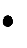 Принцип определяет позицию специалиста, который призван решать проблему ребёнка с максимальной пользой и в интересах ребёнка. Системность.Принцип обеспечивает единство диагностики, коррекции и развития, т. е. системный подход к анализу особенностей развития и коррекции нарушений детей с ограниченными возможностями здоровья, а также всесторонний многоуровневый подход специалистов различного профиля, взаимодействие и согласованность их действий в решении проблем ребёнка; участие в данном процессе всех участников образовательного процесса. Непрерывность.Принцип гарантирует ребёнку и его родителям (законным представителям) непрерывность помощи до полного решения проблемы или определения подходак решению.  Вариативность.Принцип предполагает создание вариативных условий для получения образования детьми, имеющими различные недостатки в физическом и (или) психическом развитии. Рекомендательный характер оказания помощи.Принцип обеспечивает соблюдение гарантированных законодательством прав родителей (законных представителей) детей с ограниченными возможностями здоровья выбирать формы получения детьми образования, образовательные учреждения, защищать законные права и интересы детей, включая обязательное согласование с родителями (законными представителями) вопроса о направлении (переводе) детей с ограниченными возможностями здоровья в специальные (коррекционные) образовательные учреждения (классы, группы). Принцип интегрированности в общую образовательную среду.Принцип предполагает включение детей с ограниченными возможностями здоровья и детей«группы риска» в совместную учебную и воспитательную деятельность класса, образовательного учреждения, окружающего социума. Принцип взаимодействия с социальными партнерами.Принцип обеспечивает возможность сотрудничества с социально-культурными учреждениями муниципалитета по вопросам преемственности обучения, развития, социализации и здоровьесбережения детей с ограниченными возможностями здоровья и детей«группы риска». Принцип создания ситуации успеха.Принцип предполагает создание условий для раскрытия индивидуальных способностей детей с ограниченными возможностями здоровья и детей «группы риска» в урочной и внеурочной деятельности.Программа коррекционной работы направлена на:психолого-педагогическое сопровождение школьников, имеющих проблемы в обучении;работу с детьми «группы риска»;психологическая подготовка учащихся выпускных классов к сдаче ГИА;развитие потенциала учащихся с ограниченными возможностями. Психолого-педагогическое сопровождение школьников МБОУ «Селекционная СОШ», имеющих проблемы в обученииЗадачи:Осуществлять психолого-педагогическое диагностирование учащихся 5-х классов в период адаптации в условиях учебной деятельности.Выявлять детей «группы риска», детей с девиантным поведением, слабоуспевающих учащихся. Своевременно оказывать им психолого-педагогическую поддержку и коррекцию социально-эмоциональных проблем.Выявлять характер и причины отклонений в физическом, психическом, нравственном и интеллектуальном развитии, причин затруднений в обучении и поведении.Координировать усилия учителей, школьных работников и родителей в осуществлении коррекционно-развивающего и реабилитационного воздействия на учащихся.Согласно плану работы психолога на учебный год ведется работа по нескольким направлениям:мониторинг адаптивности учащихся 5-х классов.Выявление детей «группы риска»;взаимодействие с классными руководителями по выявлению учащихся «группы риска»; осуществление психологической диагностики детей с девиантным поведением и школьной неуспеваемостью.Работа с детьми «группы риска»Дети «группы риска» - это дети с трудностями в учении и дети с отклонениями в поведении. Они становятся  неуспевающими, (потенциальными	второгодниками), разрушителями учебной деятельности на уроках, нарушителями дисциплины в школе и социальных норм поведения вне ее. Понятие детей «группы риска» подразумевает следующие категории детей:дети с проблемами в развитии, не имеющими резко выраженной клинико-патологической характеристики;дети,	оставшиеся	без	попечения	родителей	в	силу	разных обстоятельств; дети из неблагополучных, асоциальных семей;дети из семей, нуждающихся в социально-экономической и социально-психологической помощи и поддержке;дети с проявлениями социальной и психолого-педагогической дезадаптацией.Цель: создание системы комплексной помощи детям «группы риска» в освоении начальной и основной образовательной программы, их социальную адаптацию.Задачи:Изучение	развития	эмоционально-волевой	сферы	и	личностных	 особенностей обучающихся.Изучение адаптивных возможностей.Проведение индивидуальных коррекционных занятий.Социальная защита детей «группы риска» в случаях неблагоприятных условий жизни при психотравмирующих обстоятельствах.психологическая подготовка учащихся выпускных классов к сдаче ГИАЦель: профилактика негативных эмоциональных переживаний учащихся связанных с ситуацией подготовки и сдачи ГИА.Задачи:формирование у выпускников объективного отношения к ГИА;развитие	навыков  преодоления  трудностей	и	освоение способов повышенияэффективности успешной сдачи ГИА;повышение сопротивляемости стрессу;обучение	приемам	саморегуляции,	снятия	эмоционального	напряжения; развитие уверенности и повышения самооценки учащихся.Участники программы: Учащиеся 9-11 кл..Сроки и этапы реализации программы: Подготовительный этап – с 15 ноября Основной этап –15 февраля-15 апреля Итоговый этап –15-20 апреляПродолжительность реализации основного этапа: 2месяца Периодичность занятий:1 раз в две неделиСодержание   программы:	I. Подготовительный этап.1. Разработка программы. Проведение диагностики  уровня  школьной  тревожности  учащихся по методике Е.Е. Ромициной. Результаты диагностики выявляют детей, в большей степени подверженных школьному стрессу (имеющих страх самовыражения, проверки  знаний и т.д.). Это позволяет своевременно предпринять необходимые меры по профилактике кризисных ситуаций, провести индивидуальные беседы с ребенком, дать рекомендации родителям и педагогам.Основной этап: проведение тематических занятий.развитие потенциала учащихся с ограниченными возможностями.Программа коррекционной работы (ПКР) является неотъемлемым структурным компонентом основной образовательной программы школы. ПКР разрабатывается для обучающихся с ограниченными возможностями здоровья (далее – ОВЗ).Обучающийся с ОВЗ– физическое лицо, имеющее недостатки в физическом и(или) психологическом развитии, подтвержденные психолого-медико-педагогической комиссией и препятствующие получению образования без создания специальных условий.Содержание образования и условия организации обучения и воспитания обучающихся с ОВЗ определяются адаптированной образовательной программой, а для инвалидов – индивидуальной программой реабилитации инвалида. Адаптированная образовательная программа – образовательная программа, адаптированная для обучения лиц с ОВЗ с учетом особенностей их психофизического развития, индивидуальных возможностей и при необходимости обеспечивающая коррекцию нарушений развития и социальную адаптацию указанных лиц.Цели и задачи программы коррекционной работы с обучающимисяЦель программы коррекционной работы заключается в определении комплексной системы психолого - педагогической и социальной помощи обучающимся с ОВЗ для успешного освоения основной образовательной программы на основе компенсации первичных нарушений и пропедевтики производных отклонений в развитии, активизации ресурсов социально-психологической адаптации личности ребенка.Задачи отражают разработку и реализацию содержания основных направлений коррекционной работы (диагностическое, коррекционно-развивающее, консультативное, информационно-просветительское). При составлении программы коррекционной работы выделены следующие задачи:определение особых образовательных потребностей обучающихся с ОВЗ и оказание им специализированной помощи при освоении основной образовательной программы основного и среднего общего образования;определение оптимальных специальных условий для получения основного и среднего общего образования обучающимися с ОВЗ, для развития их личностных, познавательных, коммуникативных способностей;разработка  и			использование			индивидуально-ориентированных ткоррекционных		образовательных	программ,	учебных	планов	для	обучения школьников	с	ОВЗс	учетом	особенностей		их	психофизического	развития, индивидуальных возможностей;реализация комплексного психолого-социального сопровождения обучающихся с ОВЗ (в соответствии с рекомендациями психолого-медико-педагогической комиссии (ПМПК), психолого -педагогического консилиума школы (ППк));реализация комплексной системы	мероприятий по	социальной	адаптации и профессиональной ориентации обучающихся с ОВЗ;обеспечение сетевого взаимодействия специалистов разного профиля в комплекснойработе с обучающимися с ОВЗ;осуществление	информационно-просветительской	и	консультативной работы	с родителями (законными представителями) обучающихся с ОВЗ.Существующие дидактические принципы (систематичности, активности, доступности, последовательности, наглядности и др.) адаптированы с учетом категорий обучаемых школьников.В программу также включены и специальные принципы, ориентированные на учет особенностей обучающихся с ОВЗ, такие, например, как:принцип системности – единство в подходах к диагностике, обучению и коррекции нарушений детей с ОВЗ, взаимодействие учителей и специалистов различного профиля в решении проблем этих детей;принцип обходного пути – формирование новой функциональной системы в обходпострадавшего звена, опоры на сохранные анализаторы;принцип комплексности – преодоление нарушений должно носить комплексный медико-психолого-педагогический характер и включать совместную работу педагогов и ряда специалистов (педагог-психолог, учитель - логопед)Перечень и содержание индивидуально ориентированных коррекционных направлений работы, способствующих освоению обучающимися с особыми образовательными потребностями основной образовательной программы Направления коррекционной работы – диагностическое, коррекционно-развивающее,консультативное, информационно - просветительское – раскрываются содержательно в разных организационных формах деятельности школы (учебной урочной и внеурочной, внеучебной).Характеристика содержания направлений коррекционной работы Диагностическая работа включает в себя следующее:выявление особых образовательных потребностей обучающихся с ОВЗ при освоенииосновной образовательной программы;	проведение комплексной социально-психолого-педагогической диагностики нарушений в психическом и(или) физическом развитии обучающихся с ОВЗ;определение уровня актуального и зоны ближайшего развития обучающегося с ОВЗ,выявление его резервных возможностей;изучение развития эмоционально-волевой, познавательной, речевой сфер и личностных особенностей обучающихся;изучение социальной ситуации развития и условий семейного воспитания ребенка; изучение адаптивных возможностей и уровня социализации ребенка с ОВЗ.Коррекционно-развивающая работа включает в себя следующее:разработку и реализацию индивидуально ориентированных коррекционных программ;выбор и использование специальных методик, методов и приемов обучения в соответствии с особыми образовательными потребностями обучающихся с ОВЗ; организацию и проведение индивидуальных и групповых коррекционно-развивающихзанятий, необходимых для преодоления нарушений развития и трудностей обучения; коррекцию и развитие высших психических функций, эмоционально-волевой,познавательной и коммуникативно-речевой сфер;развитие и укрепление зрелых личностных установок, формирование адекватных формутверждения самостоятельности, личностной автономии;формирование способов регуляции поведения и эмоциональных состояний; развитие форм и навыков личностного общения в группе сверстников, коммуникативной компетенции;развитие        компетенций,	необходимых	для    продолжения  образования и профессионального самоопределения;совершенствование навыков получения и использования информации (на основе ИКТ), способствующих повышению социальных компетенций и адаптации в реальных жизненных условиях;социальную защиту ребенка в случаях неблагоприятных условий жизни припсихотравмирующих обстоятельствах.Консультативная работа включает в себя следующее:выработку совместных обоснованных рекомендаций по основным направлениям работы с обучающимися с ОВЗ, единых для всех участников образовательного процесса;консультирование	специалистами	педагогов	по	выбору индивидуально ориентированных методов и приемов работы с обучающимися с ОВЗ, отбора и адаптации содержания предметных программ;консультативную помощь семье в вопросах выбора стратегии воспитания и приемов коррекционного обучения ребенка с ОВЗ;консультационную поддержку и помощь, направленные на содействие свободному и осознанному выбору обучающимися с ОВЗ профессии, формы и места обучения в соответствии с профессиональными интересами, индивидуальными способностями и психофизиологическими особенностями.Информационно-просветительская работа включает в себя следующее:информационную поддержку образовательной деятельности обучающихся с особыми образовательными потребностями, их родителей (законных представителей), педагогических работников;различные формы просветительской деятельности (лекции, беседы, информационные стенды, печатные материалы), направленные на разъяснение участникам образовательного процесса – обучающимся (как имеющим, так и не имеющим недостатки в развитии), их родителям (законным представителям), педагогическим работникам – вопросов, связанных с особенностями образовательного процесса и сопровождения обучающихся с ОВЗ;проведение тематических выступлений для педагогов и родителей (законных представителей) по разъяснению индивидуально-типологических особенностей различных категорий детей с ОВЗ.Система комплексного психолого-медико-социального сопровождения и поддержки обучающихся с ограниченными возможностями здоровья, включающая комплексное обследование, мониторинг динамики развития, успешности освоения основной образовательной программыДля коррекционной работы создана рабочая группа, в которую наряду с основными учителями включены следующие специалисты: педагог-психолог, учитель – логопед.Психолого-социальная помощь оказывается детям на основании заявления или согласия в письменной форме их родителей (законных представителей).Комплексное психолого-медико-социальное сопровождение и поддержка обучающихся с ОВЗ обеспечиваются специалистами образовательной организации (педагогом-психологом, фельдшером школы, социальным педагогом), регламентируются локальными нормативными актами школы, а также ее уставом. Реализуется преимущественно во внеурочной деятельности.Одним из условий комплексного сопровождения и поддержки обучающихся является тесное взаимодействие специалистов при участии педагогов школы, представителей администрации и родителей (законных представителей).Медицинская поддержка и сопровождение обучающихся с ОВЗ в школе осуществляются фельдшером на договорной основе (ФАП) и, помимо общих направлений работы со всеми обучающимися, имеют определенную специфику в сопровождении школьников с ОВЗ. Так, медицинский работник может участвовать в диагностике школьников с ОВЗ и в определении их индивидуального образовательного маршрута, возможно проведение консультаций педагогов и родителей. В случае необходимости оказывает экстренную (неотложную) помощь (купирует приступ эпилепсии, делает инъекции (инсулин) и др.). Фельдшер, являясь сотрудником профильного медицинского учреждения, осуществляет взаимодействие с родителями детей с ОВЗ.Социально-педагогическое сопровождение школьников с ОВЗ в школе осуществляют классные руководители, педагог-психолог. Деятельность сотрудников направлена на защиту прав всех обучающихся, охрану их жизни и здоровья, соблюдение их интересов; создание для школьников комфортной и безопасной образовательной среды. Они участвуют в изучении особенностей школьников с ОВЗ, их условий жизни и воспитания, социального статуса семьи; выявлении признаков семейного неблагополучия; своевременно оказывают социальную помощь и поддержку обучающимся и их семьям в разрешении конфликтов, проблем, трудных жизненных ситуаций, затрагивающих интересы подростков с ОВЗ, в проведении профилактической и информационно-просветительской работы по защите прав и интересов школьников с ОВЗ; в выборе профессиональных склонностей и интересов.Возможны также выступления специалиста на родительских собраниях, на классных часах в виде информационно-просветительских лекций и сообщений. Психологическое сопровождение обучающихся с ОВЗ осуществляется в рамках реализации основных направлений психологической службы. Основные направления деятельности школьного педагога-психолога состоят в проведении психодиагностики; развитии и коррекции эмоционально-волевой сферы обучающихся; совершенствовании навыков социализации и расширении социального взаимодействия со сверстниками (совместно с социальным педагогом); разработке и осуществлении развивающих программ; психологической профилактике, направленной на сохранение, укрепление и развитие психологического здоровья учащихся с ОВЗ.Помимо работы со школьниками педагог-психолог проводит консультативную работу с педагогами, администрацией школы и родителями по вопросам, связанным с обучением и воспитанием учащихся. Кроме того, в течение года педагог-психолог осуществляет информационно-просветительскую работу с родителями и педагогами. В реализации диагностического направления работы могут принимать участие как учителя класса (аттестация учащихся в начале, середине и конце учебного года), так и специалисты (проведение диагностики в начале, середине и в конце учебного года).Данное направление может быть осуществлено ППк.ППк является внутришкольной формой организации сопровождения детей с ОВЗ, положение и регламент работы которой разрабатывается школой самостоятельно и утверждается локальным актом.Цель работы ППк: выявление особых образовательных потребностей учащихся с ОВЗ и оказание им помощи (выработка рекомендаций по обучению и воспитанию; составление, в случае необходимости, индивидуальной программы обучения; выбор и отбор специальных методов, приемов и средств обучения). Специалисты консилиума проводят мониторинг и следят за динамикой развития и успеваемости школьников, своевременно вносят коррективы в программу обучения и в рабочие коррекционные программы; рассматривают спорные и конфликтные случаи, предлагают и осуществляют отбор необходимых для школьника (школьников) дополнительных дидактических материалов и учебных пособий.В состав ППк образовательной организации входят педагог-психолог, педагог (учитель- предметник), учитель - логопед, фельдшер, а также представитель администрации. Родители уведомляются о проведении ППк.Реализация системы комплексного психолого-медико-социального сопровождения и поддержки обучающихся с ОВЗ предусматривает создание специальных условий: организационных, кадровых, психолого-педагогических, программно-методических, материально-технических, информационных (Федеральный закон «Об образовании  в Российской Федерации», ст. 42, 79).Школа при отсутствии необходимых условий может осуществлять деятельность службы комплексного психолого-социального сопровождения и поддержки обучающихся с ОВЗ на основе сетевого взаимодействия с различными организациями: медицинскими учреждениями; центрами психолого-педагогической, медицинской и социальной помощи; образовательными организациями, реализующими адаптированные основные образовательные программы и др.III. Организационный раздел III.1. Учебный план среднего общего образованияУчебный план направлен на достижение следующих целей:становление и развитие личности обучающегося в ее самобытности и уникальности, осознание собственной индивидуальности, появление жизненных планов, готовность к самоопределению;достижение выпускниками планируемых результатов: компетенций и компетентностей, определяемых личностными, семейными, общественными, государственными потребностями и возможностями обучающегося старшего школьного возраста, индивидуальной образовательной траекторией его развития и состоянием здоровья.Особенности организации образовательной деятельности в 10-11 классах:Учебный план состоит из двух частей: инвариантной части и вариативной.  Учебный план среднего общего образования ориентирован на 2-летний нормативный срок освоения, 34 недели – в 11 классе.  Определён режим работы образовательного учреждения:  6-дневная учебная неделя. Учебный план 10-11 классов состоит из двух частей: обязательного федерального компонента и компонента общеобразовательного учреждения. Предметы федерального и школьного компонентов изучаются в полном объѐме.           Инвариантная часть учебного планаГодовой и недельный учебный план для X-XI классов представлен универсальным профилем с изучением на углубленном уровне учебный предметов «Русский язык».     На учебный предмет «Математика» в 10 классе отведено  4 часа (базовый уровень) для реализации авторских программ: Алгебра и начала математического анализа, 10-11 классы. Ш.А. Алимов. М.: Просвещение, 2011; « Геометрия  10-11 классы»  Л.С.Атанасяна, В,Ф. Буткзова, С.Б. Кадомцева и др.; М. «Просвещение», 2009 г.На изучение предмета «Русский язык» 10 классе отводится 3 час (углубленный уровень)  в соответствие с программой для общеобразовательных организаций 10-11 классы. Предметная линия учебников С.И.Львовой, В.В.Львова. М.:Мнемозина, 2014 г с учетом Федеральной рабочей программы по русскому языку.На изучение предмета «Литература» отводится 3 часа (базовый уровень) на основе Федеральной рабочей программы по литературе.Изучение иностранных языков направлено на реализацию стандарта среднего общего образования, развитие иноязычной коммуникативной компетенции в совокупности ее составляющих. Учебный план школы предусматривает изучение Иностранного языка (английский язык) в 11 классе - 3 часа в неделю (базовый уровень) в соответствии с авторской программой общеобразовательных учреждений 2-11 классов: общеобразовательных учреждений и школ с углубленным изучением английского языка/ О.В. Афанасьева, И.В. Михеева, Н.В. Языкова.- Москва – Просвещение, 2010На изучение учебного предмета «Биология» отводится один час в соответствии с авторской программой «Биология. Рабочие программы предметная линия «Линия жизни» 10-11 классы, учебное пособие для общеобразовательных организаций. Базовый уровень». В.В. Пасечник, Г.Г. Швецов, Т.М. Ефимова.- М.: Просвещение 2018 В учебном плане на изучение учебного предмета: - «История» (базовый уровень)  в 11 классе отведено 4 часа в неделю в соответствии с Федеральной рабочей программой по истории.На учебный предмет «Обществознание»  отведено 2 часа в неделю в соответствии с Федеральной рабочей программой по обществознанию (базовый уровень).На изучение учебного предмета «Основы безопасности жизнедеятельности» базовый уровень отводится по 1 часу в соответствии с Федеральной рабочей программой по ОБЖ (1 вариант)На преподавание учебного предмета «Физическая культура» отведено 3 часа в соответствии с авторской программой В.И. Ляха. «Комплексная программа физического воспитания учащихся. Программы общеобразовательных учреждений 1-11 классы». Физическая культура. Рабочие программы. Предметная линия учебников В.И. Ляха 10-11 классы Москва  «Просвещение»,  2015 г.В учебном плане предусмотрено выполнение обучающимися индивидуального(ых) проекта(ов). Индивидуальный проект выполняется обучающимся самостоятельно под руководством учителя по выбранной теме в рамках одного или нескольких изучаемых учебных предметов, курсов в любой избранной области деятельности: познавательной, практической, учебно-исследовательской, социальной, художественно-творческой, иной. Индивидуальный проект выполняется обучающимся в течение одного года или двух лет в рамках учебного времени, специально отведенного учебным планом.Вариативная часть учебного планаС учетом запросов потребителей  образовательных услуг, для учащихся 10 класса организованы элективные  курсы по выбору учащихся, развивающие содержание отдельных базовых учебных предметов. Содержание образовательного процесса в школе направлено на расширенную подготовку по предметам, являющимся базой для продолжения обучения в высших учебных заведениях, позволяет сформировать положительную мотивацию выбора школьниками будущей профессии и развить их познавательный интерес к выбранному виду деятельности. Предлагаемые элективные курсы определены на основе диагностических данных обучающихся, пожеланий родителей и возможностей педагогического коллектива и способствуют реализации образовательных потребностей и интересов школьников. Каждый учащийся вправе выбрать интересующие его элективные курсы в объеме, определенном учебным планом. Учебный план  ФГОС СООуниверсальный профиль с углубленным изучением русского языкаФормы промежуточной аттестации: полугодовая аттестация, годовая аттестацияIII.1.1 Календарный учебный графикКалендарные периоды учебного годаДата начала учебного года: 1 сентября;Дата окончания учебного года: 20 мая.Продолжительность учебного года 11 классе – 34 недели.Периоды образовательной деятельностиУчебный год на уровне среднего общего образования делится на 2 полугодия. Продолжительность каникул в течение учебного года составляет 30 календарных днейПродолжительность	учебных	занятий	по	четвертям	и	сроки	проведения промежуточной аттестации в 10-11 классахПродолжительность каникул составляет: по окончании I четверти (осенние каникулы) - 9 календарных дней по окончании II четверти (зимние каникулы) - 9 календарных дней по окончании III четверти (весенние каникулы) - 9 календарных дней по окончании учебного года (летние каникулы) - не менее 8 недель.Продолжительность каникул для обучающихся 10-11 классовПродолжительность урока 40 минут. Продолжительность перемен между уроками составляет не менее 10 минут, большой перемены (после 2,3 и 4 урока) - 20 минут. Продолжительность перемены между урочной и внеурочной деятельностью составляет 20 минут, за исключением обучающихся с ограниченными возможностями здоровья, обучение которых осуществляется по специальной индивидуальной программе развития. Расписание уроков составляется с учетом дневной и недельной умственной работоспособности обучающихся и шкалы трудности учебных предметов, определенной гигиеническими нормативами. Образовательная недельная нагрузка распределяется равномерно в течение учебной недели, при этом объем максимально допустимой нагрузки в течение дня составляет: для обучающихся 11 классов - не более 7 уроков. Занятия начинаются в 8 часов и заканчиваются не позднее 15 часов. Факультативные занятия и занятия по программам дополнительного образования проводятся в дни с наименьшим количеством обязательных уроков. Между началом факультативных (дополнительных) занятий и последним уроком организован перерыв продолжительностью 20 минут. Режим работы школыРаспределение образовательной недельной нагрузкиIII.1.2. План внеурочной деятельности 1.1. Общие положенияУчебный  план  внеурочной  деятельности  МБОУ  «Селекционная СОШ» разработан на основе следующих нормативных документов:Федеральный Закон Российской Федерации от 29 декабря 2012 года № 273-ФЗ «Об образовании в Российской Федерации» (ст.28 часть 3);- Приказ Министерства просвещения РФ от 23 ноября 2022 г. № 1014 "Об утверждении федеральной образовательной программы среднего общего образования"- Приказ Министерства просвещения Российской Федерации от 31 мая 2021 года № 287 «Об утверждении федерального государственного образовательного стандарта основного общего образования»;-  СанПиН 2.4.3648-20 «Санитарно-эпидемиологические требования к условиям и организации обучения в общеобразовательных учреждениях», утвержденный постановлением главного государственного санитарного врача Российской Федерации от 28.09.2020 № 28;План внеурочной деятельности ОО является основным нормативно – правовым документом, регламентирующим организацию и содержание внеурочной деятельностиПлан внеурочной деятельности ОО является основным нормативно – правовым документом, регламентирующим организацию и содержание внеурочной деятельности. План внеурочной деятельности СОО ориентирован на годичный нормативный срок освоения образовательных программ внеурочной деятельности.План внеурочной деятельности обеспечивает учет индивидуальных особенностей и потребностей, обучающихся через организацию внеурочной деятельности.План внеурочной деятельности включает:план организации деятельности ученических сообществ (групп старшеклассников), в том числе ученических классов, разновозрастных объединений по интересам, клубов; юношеских общественных объединений, организаций (в том числе и в рамках «Российского движения школьников»);план реализации курсов внеурочной деятельности по выбору обучающихся (предметные кружки, факультативы, ученические научные общества, школьные олимпиады по предметам программы средней школы);план воспитательных мероприятий.План внеурочной деятельности среднего общего образования МБОУ «Селекционная СОШ» определяет состав и структуру направлений, форм организации, объем внеурочной деятельности для обучающихся на уровне основного общего образования (не более 700 часов на 2 года обучения) с учетом интересов обучающихся и возможностей школы.Под внеурочной деятельностью в рамках реализации ФГОС общего образования следует понимать образовательную деятельность, осуществляемую в формах, отличных от классно- урочной, и направленную на достижение планируемых результатов освоения основной образовательной программы основного общего образования.Внеурочная деятельность обучающихся объединяет все виды деятельности школьников (кроме учебной деятельности на уроке), в которых возможно и целесообразно решение задач воспитания и социализации.Целью внеурочной деятельности является создание условий для развития творческого потенциала обучающихся, воспитание гражданственности, трудолюбия, уважения к правам и свободам человека, любви к окружающей природе, Родине, семье, формирование  здорового образа жизни.Задачи:создание комфортных условий для позитивного восприятия ценностей основного образования и более успешного освоения его содержания;способствование осуществлению воспитания благодаря включению детей в личностно значимые творческие виды деятельности, в процессе которых формируются нравственные, духовные и культурные ценности подрастающего поколения;ориентирование обучающихся, проявляющих особый интерес к тем или иным видам деятельности, на развитие своих способностей.Организация жизни ученических сообществ является важной составляющей внеурочной деятельности, направлена на формирование у обучающихся российской гражданской идентичности и таких компетенций, как:компетенция конструктивного, успешного и ответственного поведения в обществе с учетом правовых норм, установленных российским законодательством;социальная самоидентификация обучающихся посредством личностно значимой и общественно приемлемой деятельности, приобретение знаний о социальных ролях человека;компетенция в сфере общественной самоорганизации, участия в общественно значимой совместной деятельности.Организация жизни ученических сообществ происходит:в рамках внеурочной деятельности в ученическом классе, общешкольной внеурочной деятельности, в сфере школьного ученического самоуправления, участия в детско-юношеских общественных объединениях, созданных в школе и за ее пределами;через приобщение обучающихся к общественной деятельности и школьным традициям, участие обучающихся в деятельности производственных, творческих объединений, благотворительных организаций;через участие в экологическом просвещении сверстников, родителей, населения, в благоустройстве школы, класса, сельского поселения, города, в ходе партнерства с общественными организациями и объединениями.Организация жизни ученических сообществ может осуществляться в рамках формата:«Демократический проект» (полугодовой цикл мероприятий, разработанный инициативной группой школьников, победившей в ходе демократических выборов).Формат организации жизни ученических сообществ «Демократический проект» строится в рамках общественной самоорганизации и школьной демократии; центральное место в таком формате занимает проект организации жизни ученических сообществ, включающий 3–4 коллективных дела; инициативные группы обучающихся путем демократических выборов получают право на реализацию своих замыслов.Формат организации жизни ученических сообществ «Демократический проект» представлен в виде следующего алгоритма:реклама предстоящей проектной работы, формирование инициативных групп и разработка ими проектов организации жизни ученических сообществ;предвыборная кампания, обсуждение плана коллективной деятельности на полгода; разработанные проекты проходят экспертизу у сверстников, педагогов, родителей, общественности (дебаты, пресс-конференции, работа школьных СМИ);выборы обучающимися, родителями, педагогами одной из инициативных групп  проекта организации жизни ученических сообществ;реализация инициативной группой своего проекта – презентация и предварительное открытое обсуждение проекта каждого дела, совместная подготовка, проведение коллективного дела, совместное публичное подведение итогов (обсуждение, анализ, оценка);подготовка инициативной группой итогового творческого отчета о своей работе по реализации проекта, коллективное обсуждение и оценка отчета инициативной группы.Воспитательные мероприятия нацелены на формирование мотивов и ценностей обучающегося в таких сферах, как:отношение обучающихся к себе, к своему здоровью, к познанию себя, самоопределению и самосовершенствованию (включает подготовку к непрерывному образованию в рамках осуществления жизненных планов);отношение обучающихся к России как к Родине (Отечеству) (включает подготовку к патриотическому служению);отношения обучающихся с окружающими людьми (включает подготовку к общению со сверстниками, старшими и младшими);отношение обучающихся к семье и родителям (включает подготовку личности к семейной жизни);отношение обучающихся к закону, государству и к гражданскому обществу (включает подготовку личности к общественной жизни);отношение обучающихся к окружающему миру, к живой природе, художественной культуре (включает формирование у обучающихся научного мировоззрения);трудовые и социально-экономические отношения (включает подготовку личности к трудовой деятельности).План воспитательных мероприятий разрабатывается педагогическим коллективом школы при участии родительской общественности. При подготовке и проведении воспитательных мероприятий (в масштабе ученического класса, классов одной параллели или сообщества всех 10–11-х классов) предусматривается вовлечение в активную деятельность максимально большего числа обучающихся.В рамках реализации универсального профиля в первом полугодии 10-го класса организуется подготовка обучающихся к разработке и педагогическому сопровождению разработки индивидуальных проектов внеурочной деятельности (инструктажи, индивидуальные и групповые консультации, защита дебютных эскизов индивидуального плана), в ноябре проводится публичная защита обучающимися индивидуальных проектов внеурочной деятельности (ИПВД). По итогам публичной защиты при помощи педагогов организуются временные творческие группы обучающихся по совпадающим элементам ИПВД.В осенние (весенние) каникулы 10-го класса временными творческими группами обучающихся организуются поездки и экскурсии в соответствии с общими элементами индивидуальных проектов внеурочной деятельности. В ходе познавательной деятельности реализуются индивидуальные, групповые и коллективные учебно-исследовательские проекты обучающихся. В течение первого полугодия 10-го класса осуществляется подготовка к поездкам и экскурсиям в рамках часов, отведенных на воспитательные мероприятия, курсы внеурочной деятельности по выбору обучающихся.Временными творческими группами обучающихся при поддержке педагогов общеобразовательной организации в летние (весенние) каникулы 10-го класса на основе интеграции с организациями дополнительного образования и сетевого взаимодействия с научными и производственными организациями обеспечиваются профессиональные пробы обучающихся на производстве и в социальной сфере (в зависимости от профиля), подготавливаются и проводятся исследовательские экспедиции и социальные практики.Во втором полугодии 10-го класса в рамках часов, отведенных на курсы внеурочной деятельности по выбору обучающихся и воспитательные мероприятия, организуется подготовка к профессиональным пробам и/или социальным практикам обучающихся и к участию в исследовательских экспедициях, предусматривается подготовка и защита индивидуальных или групповых проектов («проект профессиональных проб», «проект участия в исследовательской экспедиции», «проект социальной практики»).В каникулярное время (осенние, весенние каникулы в 11-м классе) предусматривается реализация задач активного отдыха, оздоровления обучающихся, поддержка инициатив старшеклассников, в том числе выезды на природу, туристические походы, поездки по территории России и за рубеж, организация «зрительского марафона» (коллективное посещение кинопоказов, театральных спектаклей, концертов, просмотр видеофильмов, посещение выставок, художественных музеев с обязательным коллективным обсуждением).Содержание направлений внеурочной деятельностиОбщеинтеллектуальное направление направлено на формирование способностей к эффективному и нестандартному мышлению, которые дети быстро переносят на другие предметы и используют при решении любых жизненных проблем.Духовно-нравственное направление направлено на формирование активной жизненной позиции, гражданской ответственности за свой народ, за Родину; формирование духовно- нравственных ориентиров, общечеловеческих ценностей.Социальное направление ориентировано на формирование у детей первоначальных навыков культуры труда, организации коллективной и индивидуальной работы, умений самостоятельно или коллективно реализовывать социально-значимую деятельность и осознания своей роли в ней как преобразователя, бережного отношения и любви к природе.Спортивно-оздоровительное направление ориентировано на формирование у ребёнка признания ценности здоровья, чувства ответственности за сохранение и укрепление своего здоровья.Общекультурное направление направлено на воспитание ребѐнка через приобщение к лучшим традициям народной культуры, непрерывное образование детей в творческой деятельности, которое включает формирование зрительных представлений, развитие чувства цвета, ритма, композиции, эстетического и художественного вкуса.Внеурочная деятельность реализуется в формах, отличных от классноурочной: это экскурсии, встречи, исследовательская деятельность, деловые игры, подготовка и проведение концертов, коллективно-творческих дел, выставки, тренинги и т.д.Формы внеурочной деятельности по направлениямОбщеинтеллектуальноеПредметные недели;Библиотечные уроки;Конкурсы, экскурсии, олимпиады, конференции, деловые и ролевые игры и др.Участие в научно-практических конференциях на уровне школы, города, края.Разработка различных проектов.Духовно-нравственное:Проведение тематических классных часов о духовности, культуре поведения и речи;Участие в конкурсах, выставках детского творчества на уровне школы, района, города, края;Встречи с детьми ВОВ, тружениками тыла, «Уроки мужества»;Выставки рисунков.Оформление газет, стендов и выставок о боевой славе русского народа.-Оформление поздравительных открыток и проведение концертных мероприятий в рамках знаменательных дат для ветеранов.Конкурсы рисунков.Фестивали патриотической песни.Проведение конкурсов «А ну-ка, парни!»СоциальноеПроведение субботников;Работа на пришкольном участке и «красных линиях».Акции.Проведение Новогодних концертов для ветеранов войны и трудаСпортивно-оздоровительное:Работа спортивных секций по волейболу, баскетболу, ГТО, шахматам.Организация и проведение «Дней здоровья», подвижных игр, «Весёлых стартов», внутришкольных спортивных соревнований.Проведение бесед по охране здоровья.Применение на уроках игровых моментов, физминуток.Участие в районных и городских спортивных соревнованиях.ОбщекультурноеОрганизация экскурсий, Дней театра и музея, выставок детских рисунков, поделок и творческих работ учащихся;Проведение тематических классных часов по эстетике внешнего вида ученика, культуре поведения и речи;Участие в конкурсах, выставках детского творчества эстетического цикла на уровне школы, района, города, края;Проведение концертов, посвященных знаменательным датам.	Оптимизационная модель внеурочной деятельности МБОУ «Селекционная СОШ» на основе оптимизации внутренних ресурсов МБОУ «Селекционная СОШ»  предполагает, что в ее реализации принимают участие все педагогические работники.Внеурочная деятельность в образовательной организации складывается из следующих видов:реализация внутришкольных воспитательных подпрограмм, специальных курсов, секций, курсов внеурочной деятельности;традиционных мероприятий воспитательной системы школы;классных мероприятий в рамках планов работы классных руководителей (классные часы, экскурсии, диспуты, круглые столы, соревнования, общественно полезные практики и т.д.);мероприятий в рамках инновационной деятельности школы (новые формы организации проектной деятельности учащихся и т.д.);деятельности педагогических работников службы сопровождения (социального педагога, педагога-психолога) в соответствии с должностными обязанностями квалификационных характеристик должностей работников образования;городских мероприятий Комитета администрации города Славгорода по образованию, мероприятия учреждений дополнительного образования детей, учреждений культуры и спорта города;формы сотрудничества с ВУЗами.Организация внеурочной деятельности.В качестве организационного механизма реализации внеурочной деятельности использован план внеурочной деятельности.План реализует индивидуальный подход в процессе внеурочной деятельности, позволяет обучающимся раскрыть свои творческие способности и интересы.Количество занятий внеурочной деятельности для каждого обучающегося определяется с учетом пожеланий родителей (законных представителей) в зависимости от занятости обучающихся во второй половине дня.Внеурочные занятия проводятся во 2 половину дня с понедельника по пятницу, каникулярное время. Расписание занятий внеурочной деятельности формируется отдельно от расписания уроков. Продолжительность занятия внеурочной деятельности составляет 40 минут для всех параллелей. Продолжительность учебного года - 35 учебных недель.Программы курсов позволяют использовать образовательное пространство школы (возможность проводить внеурочные занятия в различных помещениях: в библиотеке, актовом и спортивном залах, во время экскурсии, прогулки и т.п.)По итогам внеурочной деятельности проводятся конкурсы, выставки, концерты, ролевые игры, акции, реализуются социальные проекты.Часы внеурочной деятельности могут быть реализованы как в течение учебной недели, так и в период каникул, в выходные и нерабочие праздничные дни.Внеурочная деятельность организуется так же в сотрудничестве с организациями, местным сообществом, социальными партнерами школы, с учреждениями науки, культуры, общественными организациями.Количество часов в течение учебной недели не фиксировано, что позволяет рационально планировать занятость обучающихся, в том числе в каникулярное время. Время, отводимое на внеурочную деятельность, составляет не более 10 часов в неделю на класс. План внеурочной деятельностиПлан внеурочной деятельности с учетом воспитательных мероприятийIII.1.3 План воспитательной работыКАЛЕНДАРНЫЙ ПЛАН ВОСПИТАТЕЛЬНОЙ РАБОТЫ Составлен на основе Федерального календарного плана воспитательной работы, который  является единым для образовательных организаций. Федеральный календарный план воспитательной работы реализуется в рамках урочной и внеурочной деятельности.  Сентябрь: 1 сентября: День знаний; 3 сентября: День окончания Второй мировой войны, День солидарности в борьбе с терроризмом; 8 сентября: Международный день распространения грамотности. Октябрь: 1 октября: Международный день пожилых людей; Международный день музыки; 4 октября: День защиты животных; 5 октября: День учителя; 25 октября: Международный день школьных библиотек; Третье воскресенье октября: День отца. Ноябрь: 4 ноября: День народного единства; 8 ноября: День памяти погибших при исполнении служебных обязанностей сотрудников органов внутренних дел России; Последнее воскресенье ноября: День Матери; 30 ноября: День Государственного герба Российской Федерации. Декабрь: 3 декабря: День неизвестного солдата; Международный день инвалидов; 5 декабря: День добровольца (волонтера) в России; 9 декабря: День Героев Отечества; 12 декабря: День Конституции Российской Федерации. Январь: 25 января: День российского студенчества; 27 января: День снятия блокады Ленинграда, День освобождения Красной армией крупнейшего "лагеря смерти" Аушвиц-Биркенау (Освенцима) - День памяти жертв Холокоста. Февраль: 2 февраля: День разгрома советскими войсками немецко-фашистских войск в Сталинградской битве; 8 февраля: День российской науки; 15 февраля: День памяти о россиянах, исполнявших служебный долг за пределами Отечества; 21 февраля: Международный день родного языка; 23 февраля: День защитника Отечества. Март: 8 марта: Международный женский день; 18 марта: День воссоединения Крыма с Россией; 27 марта: Всемирный день театра. Апрель: 12 апреля: День космонавтики. Май: 1 мая: Праздник Весны и Труда; 9 мая: День Победы; 19 мая: День детских общественных организаций России; 24 мая: День славянской письменности и культуры. Июнь: 1 июня: День защиты детей; 6 июня: День русского языка; 12 июня: День России; 22 июня: День памяти и скорби; 27 июня: День молодежи. Июль: 8 июля: День семьи, любви и верности. Август: 12 августа: День физкультурника; 22 августа: День Государственного флага Российской Федерации; 27 августа: День российского кино. Календарный план дополняется мероприятиями:III.2. Система условий реализации основной образовательной программыСистема условий реализации основной образовательной программы основного общего образования в соответствии с требованиями Стандарта (далее - система условий) разрабатывается на основе соответствующих требований Стандарта и обеспечивает достижение планируемых результатов освоения основной образовательной программы основного общего образования.Система условий содержит:описание    имеющихся    условий:     кадровых,     психолого-педагогических, финансовых, материально-технических, а также учебно-методического и информационного обеспечения;обоснование	необходимых	изменений	в	имеющихся	условиях	в	соответствии	с приоритетами основной образовательной программы основного общего образования МБОУ «Селекционная СОШ»;механизмы достижения целевых ориентиров в системе условий;сетевой график (дорожную карту) по формированию необходимой системы условий;контроль за состоянием системы условий. Созданные в школе условия для реализации ООП ООО:соответствуют требованиям Стандарта;гарантируют сохранность и укрепление физического, психологического и социального здоровья обучающихся;обеспечивают	реализацию	основной	образовательной	программы	и	 достижение планируемых результатов ее освоения;учитывают особенности образовательного учреждения, его организационную структуру, запросы участников образовательного процесса;предоставляют возможность взаимодействия с социальными партнерами, использования ресурсов социума.3.2.1.Описание кадровых условий реализации основной образовательной программы среднего общего образованияУкомплектованность МБОУ «Селекционная СОШ» педагогическими, руководящими и иными работникамиШкола укомплектован кадрами, имеющими необходимую квалификацию для решения задач, определенных основной образовательной программой основного общего образования, способными к инновационной профессиональной деятельности.Основой для разработки должностных инструкций служат квалификационные характеристики, представленные в Едином квалификационном справочнике должностей руководителей, специалистов и служащих.Описание кадровых условий школы реализовано в таблице. В ней соотнесены должностные обязанности и уровень квалификации специалистов, предусмотренные Приказом Министерства здравоохранения и социального развития Российской Федерации от 26.08.10 № 761н, с имеющимся кадровым потенциалом школы. Это позволяет определить состояние кадрового потенциала и наметить пути необходимой работы по его дальнейшему изменению.Кадровое обеспечение на текущий учебный год представлено на официальном сайте МБОУ «Селекционная СОШ».Профессиональное развитие и повышение квалификации педагогических работников Формами повышения квалификации являются: послевузовское обучение в высших учебных заведениях, в том числе магистратуре, аспирантуре, докторантуре, на курсах повышения квалификации; стажировки, участие в конференциях, обучающих семинарах и мастер-классах по отдельным направлениям реализации основной образовательной программы; дистанционное образование; участие в различных педагогических проектах; создание и публикация методических материалов и др.Аттестация педагогических работников - это комплексная оценка уровня их квалификации и педагогического профессионализма. Согласно закону № 273-ФЗ прохождение аттестации является прямой обязанностью педагогических работников. В соответствии с ч. 2 ст. 49 названного закона работники обязаны проходить аттестацию не реже одного раза каждые пять лет.Аттестация педагогических работников проводится в целях подтверждения соответствия педагогических работников занимаемым ими должностям на основе оценки их профессиональной деятельности в обязательном порядке и по желанию педагогических работников в целях установления квалификационной категории.Существует два уровня аттестации, на одном из которых педагогам предлагается подтвердить свое соответствие занимаемой должности, а на другом — подтвердить соответствие собственного уровня квалификации той или иной квалификационной категории. В настоящий момент российским педагогам присваивается две таких категории — первая и высшая.В школе созданы необходимые условия для проведения аттестации: ежегодно составляется перспективный план прохождения курсов повышения квалификации и аттестации педагогических работников, своевременно издаются распорядительные документы, определяются сроки прохождения аттестации для каждого аттестуемого, проводятся консультации, мероприятия по плану ВУК. Оформлен уголок по аттестации, в котором размещены все основные информационные материалы, необходимые аттестуемым педагогам во время прохождения аттестации.Аттестация способствует росту профессионального мастерства педагогических работников и положительно сказывается на результатах их труда.Различные формы непрерывного повышения квалификации всех педагогических работников организации, а также график аттестации кадров на соответствие занимаемой должности и квалификационную категорию в соответствии с приказом Минобрнауки России от 7 апреля 2014 г.№ 276 «О порядке аттестации педагогических работников государственных и муниципальных образовательных организаций» отражены в плане-графике.Непрерывность профессионального развития педагогических работниковОсновным условием формирования и наращивания необходимого и достаточного кадрового потенциала МБОУ «Селекционная СОШ» является обеспечение в соответствии с новыми образовательными реалиями и задачами адекватности системы непрерывного педагогического образования происходящим изменениям в системе образования в целом.Непрерывность профессионального развития работников МБОУ «Селекционная СОШ» обеспечивается освоением работниками дополнительных профессиональных программ по профилю педагогической деятельности не реже чем один раз в три года.В школе созданы условия для оказания постоянной научно-теоретической, методической и информационной поддержки педагогических работников по вопросам реализации основной образовательной программы основного общего образования, использования инновационного опыта других организаций, осуществляющих образовательную деятельность, проведения комплексных мониторинговых исследований результатов образовательной деятельности и эффективности инноваций.Педагоги «Селекционная СОШ» участвуют в проведении стажерских практик, практико- ориентированных семинаров, консультаций для педагогов Славгородского образовательного округа.С целью соблюдения преемственности между начальным и основным уровнями образования в школе разработана система мер, направленная на преемственность не только на уровне содержания, но и на дидактическом, психологическом и методическом уровнях, на оптимизацию учебного процесса, недопущения перегрузки учащихся, предотвращения стрессовых ситуаций.Создана рабочая группа педагогов, заинтересованных в решении проблемы преемственности, реализации ФГОС.Посещение учителями основной школы уроков учителей начальной школы и коллективное обсуждение уроков с позиции соблюдения системно-деятельностного подхода в образовании.Диагностика	метапредметных	и	предметных	результатов,	психологического	состояния обучающихся при переходе с одного уровня образования на другой.Обсуждение возможных проблем адаптации, преемственности целей, содержания и технологий на психолого-педагогическом консилиуме в конце учебного года.Посещение учителями начальных классов первых уроков в 5 классе.Обсуждение	проблем	адаптации,	преемственности	целей,	содержания	и	технологий	на методическом совещании.Для достижения результатов основной образовательной программы в ходе её реализации проводится оценка качества и результативности деятельности педагогических работниковс целью коррекции их деятельности, а также определения стимулирующей части фонда оплаты труда.Ожидаемый результат повышения квалификации — профессиональная готовность работников образования к реализации ФГОС ООО: овладение учебно-методическими и информационно-методическими ресурсами, необходимыми для успешного решения задач ФГОС ООО.Подведение итогов и обсуждение результатов мероприятий осуществляются в разных формах: совещания при директоре, заседания педагогического и методического советов, решения педагогического совета, презентации, приказы, инструкции, рекомендации и т. д.Уровень квалификации педагогических и иных работников представлен в таблице на официальном сайте «Селекционная СОШ». Организация методической работы в школеЦель:	обеспечение	эффективной	реализации	ФГОС	ООО	через создание	системы непрерывного профессионального развития педагогов.Задачи:развитие профессионализма педагогических кадров;выявление затруднений, потребностей и образовательных запросов педагогов и формирование на их основе заявки на повышение квалификации создание мотивационных условий, благоприятных для профессионального развития и решения педагогами задач новой деятельности;выявление, обобщение и распространение наиболее ценного опыта работы учителей. План методической работы включает следующие мероприятия:Семинары, педагогические советы, посвященные содержанию и ключевым особенностям ФГОС ООО (по общему плану работы школы).Заседания методических объединений учителей и классных руководителей по проблемам реализации ФГОС ООО (1 раз в четверть по плану).Участие педагогов в проведении мастер-классов, стажерских площадок, открытых уроков, внеурочных занятий и мероприятий по отдельным направлениям реализации ФГОС ООО.Тренинги для педагогов с целью выявления и соотнесения собственной профессиональной позиции с целями и задачами ФГОС ООО.Участие педагогов в разработке разделов и компонентов основной образовательной программы.Участие педагогов в разработке и апробации оценки эффективности работы в условиях реализации ФГОС ООО и новой системы оплаты труда.Система методической работы школы позволяет обеспечить сопровождение деятельности педагогов на всех этапах реализации требований ФГОС ООО и направлена на развитие необходимых компетентностей учителя.Компетентности учителя основной школы, обусловленные требованиями к процессу реализации основной образовательной программы ООО:осуществлять системно-деятельностный подход к организации обучения;выстраивать индивидуальные траектории развития ученика на основе планируемых результатов освоения образовательной программы;разрабатывать и эффективно применять образовательные технологии.Компетентности учителя школы, обусловленные требованиями к результатам освоения ООП ООО:иметь соответствующие концепции ФГОС представления о планируемых результатах освоения ООП ООО, уметь осуществлять их декомпозицию в соответствии с технологией достижения промежуточных результатов;иметь современные представления об ученике как о субъекте образовательной деятельности и уметь проектировать соответствующую модель его деятельности в зависимости от возрастных особенностей и специфики учебного предмета;иметь научно обоснованные знания и умения, позволяющие проектировать социальный портрет ученика (ценности, мотивационные, операционные, коммуникативные, когнитивные ресурсы)	 и	осуществлять	соответствующую	диагностику	сформированности	социально востребованных качеств личности;эффективно	использовать	имеющиеся	в	школе	условия	и	ресурсы,	собственный методический потенциал для достижения планируемых результатов;эффективно реализовывать программы воспитания и социализации обучающихся;эффективно использовать здоровьесберегающие технологии в условиях реализации ФГОС;индивидуально подходить к оценке образовательных достижений и затруднений каждого обучающегося, диагностике сформированности универсальных учебных действий;постоянно работать над профессионально-личностным развитием и саморазвитием;эффективно применять свои умения в процессе модернизации инфраструктуры учебно- воспитательного процесса образовательного учреждения.Ежегодно составляется анализ работы школы, который представляется на заседаниях педагогического совета.Для достижения результатов основной образовательной программы в ходе её реализации предполагается оценка качества и результативности деятельности педагогических работников с целью коррекции их деятельности, а также определения стимулирующей части фонда оплаты труда.В МБОУ «Селекционная СОШ» разработано Положение о распределении стимулирующей части фонда оплаты труда «Селекционная СОШ». В нем учитываются: динамика образовательных достижений учащихся, в том числе формирования УУД (личностных, регулятивных, познавательных, коммуникативных), а также активность и результативность их участия во внеурочной деятельности, образовательных, творческих и социальных, в том числе разновозрастных, проектах, школьном самоуправлении; востребованность услуг учителя (в том числе внеурочных) обучающимися и родителями; использование учителями современных педагогических технологий, в том числе ИКТ и здоровьесберегающих; участие в методической и научной работе, распространение передового педагогического опыта; повышение уровня профессионального мастерства; работа учителя по формированию и сопровождению индивидуальных образовательных траекторий учащихся, руководству их проектной деятельностью; взаимодействие со всеми  участниками образовательных отношений.Данные о повышении квалификации, о профессиональной переподготовки педагогических и иных работников представлены на официальном сайте «Селекционная СОШ».III.2.2. Психолого-педагогические условия реализации основной образовательной программыНепременным условием реализации требований ФГОС ООО является создание в МБОУ«Селекционная СОШ» психолого-педагогических условий, обеспечивающих:преемственность содержания и форм организации образовательной деятельности, обеспечивающих реализацию основных образовательных программ начального общего образования и основного общего образования;учет специфики возрастного психофизического развития обучающихся;формирование и развитие психолого-педагогической компетентности педагогических и административных работников, родителей (законных представителей) обучающихся;вариативность направлений психолого-педагогического сопровождения участников образовательных отношений (сохранение и укрепление психологического здоровья обучающихся;формирование ценности здоровья и безопасного образа жизни; дифференциация и индивидуализация обучения;мониторинг возможностей и способностей обучающихся, выявление и поддержка одаренных детей, детей с ограниченными возможностями здоровья;формирование коммуникативных навыков в разновозрастной среде и среде сверстников, поддержка детских объединений. ученического самоуправления);диверсификацию уровней психолого-педагогического сопровождения (индивидуальный, групповой, уровень класса, уровень школы);вариативность	форм  психолого-педагогического	сопровождения участников образовательных отношений (профилактика, диагностика, консультирование, коррекционная работа, развивающая	работа, просвещение, экспертиза).Активное использование современных педагогических технологий, в том числе информационно – коммуникационных, а также профилактика физических, умственных и психологических перегрузок обучающихся, соблюдение санитарно-гигиенических правил и норм, позволяют педагогам школы осуществлять образовательную деятельность на оптимальном уровне.Работа по психолого-педагогическому сопровождению детей с ОВЗ и/или испытывающих трудности в освоении основных общеобразовательных программ, развитии и социальной адаптации, одаренных детей осуществляется педагогом – психологом, социальным педагогом, учителем-логопедом и педагогами школы в соответствии с локальными актами МБОУ «Селекционная СОШ».Психолого­педагогическое сопровождение участников образовательных отношений на уровне среднего общего образованияВыделяются следующие	 уровни психолого­педагогического сопровождения:индивидуальное, групповое, на уровне класса, на уровне школы.Основными формами психолого­педагогического сопровождения являются:диагностика, направленная на выявление особенностей статуса школьника- проводится в конце каждого учебного года;консультирование педагогов и родителей, которое осуществляется учителем и психологом с учетом результатов диагностики, а также администрацией школы;профилактика,	развивающая работа, просвещение, коррекционная работа, экспертиза осуществляемая в течение всего учебного времени.К основным направлениям психолого­педагогического сопровождения относятсявыявление особенностей психологической адаптации пятиклассников;сохранение и укрепление психологического здоровья обучающихся;мониторинг возможностей и способностей обучающихся;формирование у учащихся ценности здоровья и безопасного образа жизни;выявление и поддержка детей с особыми образовательными потребностями;формирование коммуникативных навыков в разновозрастной среде и среде сверстников;поддержка детских объединений и ученического самоуправления.Реализация основных направлений психолого-педагогического сопровожденияПсихологическое сопровождение обучающихся в адаптационные периоды.Задачи:выявить особенности психологической адаптации учащихся (5 класс)привлечь внимание родителей к серьезности проблемы периода адаптацииосуществить развивающие работы с детьми, испытывающими трудности в адаптационный период (эмоционально- волевая сфера).Психологическое обеспечение работы с одаренными детьми.Задачи:выявить обучающихся с высоким уровнем умственного развитияобучить педагогов в части выявления и развития детской одаренности и работы с родителями одаренных детей.Сохранение психологического здоровья школьников в условиях образовательной деятельности.Задачи:формирование добрых взаимоотношений в классе, стремления быть терпимым в обществе людей.просвещение родителей в сфере воспитания и взаимоотношении с детьмиНа основе знания обучающимися факторов своего успешного обучения, инструментов оценивания личных достижений в учебной и внеурочной деятельности, способности прогнозирования и предупреждения проблем и трудностей, своевременной и эффективной психолого-педагогической помощи и поддержки будут достигнуты следующие результаты реализации психолого-педагогического сопровождения:положительная динамика качества обучения и познавательного развития обучающихся,повышение учебной мотивации школьников,осознанный выбор траектории дальнейшего обучения.Органом, реализующим систему комплексного сопровождения, является психолого- педагогический консилиум (далее- ППк).ППк является внутришкольной формой организации сопровождения разных категорий обучающихся, в том числе детей с ОВЗ, положение и регламент работы, которой разрабатывается МБОУ «Селекционная СОШ» самостоятельно и утверждается локальным актом. ППк МБОУ «Селекционная СОШ» призван обеспечить эффективную работу с учащимися с ОВЗ, имеющими   трудности в обучении и склонных к школьной дезадаптации.Цель ППк: обеспечение диагностико-коррекционного, психолого-педагогического сопровождения обучающихся с ОВЗ исходя из реальных возможностей МБОУ «Селекционная СОШ» и в соответствии со специальными образовательными потребностями, возрастными и индивидуальными особенностями, состоянием соматического и нервно-психического здоровья.Главные задачи ППк:выявление и ранняя (с первых дней пребывания ребенка в МБОУ «Селекционная СОШ» диагностика отклонений и резервных возможностей в развитии и социализации;выявление детей, нуждающихся в создании СОУ, в том числе оценка их резервных возможностей развития, и подготовка рекомендаций по направлению их на ПМПК для определения СОУ, формы получения образования, образовательной программы, которую ребенок может освоить, форм и методов психолого - педагогической помощи, в том числе коррекции нарушений развития и социальной адаптации на основе специальных педагогических подходов по созданию специальных условий для получения образования;определение характера, продолжительности и эффективности специальной (коррекционной) помощи в рамках имеющихся возможностей в МБОУ «Селекционная СОШ» ;создание и реализация рекомендованных ПМПК СОУ для получения образования;разработка и реализация специалистами консилиума программы психолого- педагогического сопровождения;оценка эффективности реализации программы психолого-педагогического сопровождения;-изменение при необходимости компонентов программы психолого-педагогического сопровождения, коррекция необходимых СОУ в соответствии с образовательными достижениями и особенностями психического развития ребенка с ОВЗ;подготовка рекомендаций родителям по повторному прохождению ПМПК при наличии необходимости изменения СОУ в соответствии с изменившимся состоянием ребенка и характером овладения образовательной программой;подготовка и ведение документации, отражающей актуальное развитие ребенка, динамику его состояния, уровень достигнутых образовательных компетенций, эффективность коррекционно-педагогической деятельности специалистов консилиума;консультативная и просветительская работа с родителями, педагогическим коллективом МБОУ «Селекционная СОШ» в отношении особенностей психического развития и образования ребенка с ОВЗ, характера его социальной адаптации в образовательной среде;координация деятельности по психолого-педагогическому сопровождению детей с ОВЗ с другими образовательными и иными организациями (в рамках сетевого взаимодействия), осуществляющими сопровождение (и психолог-педагогическую помощь) детей с ОВЗ, получающих образование в МБОУ «Селекционная СОШ»;- организационно-методическая поддержка педагогов МБОУ «Селекционная СОШ» в отношении образования и социальной адаптации сопровождаемых детей с ОВЗ.Оказание       ППМС - помощи	представляет целостную деятельность педагога- психолога, педагогов, направленную на преодоление или компенсирование имеющихся у обучающихся трудностей в обучении, развитии и социальной адаптации.Основанием для оказания ППМС - помощи является:-личное  обращение  к  педагогу-психологу  со  стороны   учителя   или   родителей (законных представителей) обучающегося относительно его проблем обучения, поведения, психического состояния.-обращение ППк  к  родителям  (законным  представителям)  обучающегося  о необходимости проведения углубленной диагностики;рекомендации ИПР;организация	предоставления          ППМС  -  помощи	обучающимся,	не ликвидировавшим по одному или нескольким учебным предметам, курсам, дисциплинам (модулям) образовательной  программы  в  установленные  сроки  академической  задолженности с момента ее образования, осуществляется на основе письменного  обращения  за  помощью  в ППк родителей (законных представителей) обучающегося.Основанием      для       предоставления        ППМС - помощи	обучающимся с ограниченными возможностями здоровья, детям-инвалидам является:-письменное   заявление (согласие)  родителей	(законных представителей) в МБОУ«Селекционная СОШ» об обучении обучающегося по адаптированной основной образовательной программе        в    соответствии    с    заключением   территориально психолого-медико- педагогической комиссии;-письменное заявление родителей (законных представителей) в МБОУ «Селекционная СОШ» о  психолого-педагогическом  обследовании и сопровождении  образования  обучающегося с ОВЗ, ребенка-инвалида.После проведения специалистами ППк углубленного обследования ребенка (с согласия родителей (законных представителей), оформления заключения составляется программа психолого-педагогического сопровождения обучающегося с ОВЗ или без ОВЗ.В МБОУ «Селекционная СОШ» разработаны следующие локальные нормативные акты, обеспечивающие оказание ППМС-помощи обучающимся:положение о ППМС- помощи;положение о психолого-педагогическом сопровождении детей-инвалидов и детей с ОВЗ;положение о психолого-педагогическом консилиуме (ППк);план работы ППк.В МБОУ «Селекционная СОШ» обеспечена возможность свободного доступа к сети Интернет. III.2.3. Финансовое обеспечение реализации образовательной программы среднего общего образованияФинансовое обеспечение реализации ООП СОО осуществляется на основе нормативного подушевого финансирования. Принцип нормативного подушевого финансирования заключается в определении стоимости стандартной (базовой) бюджетной образовательной услуги в образовательном учреждении не ниже фактически сложившейся стоимости в предыдущем финансовом году.Структура и объем расходов, необходимых для реализации основной образовательной программы основного общего образования и достижения планируемых результатов:оплата труда производится по новой системе оплаты труда в соответствии с утвержденным планом финансово-хозяйственной деятельности (ПФХД); для поощрения работников используются стимулирующие выплаты по существующему Положению о распределении стимулирующей части фонда оплаты труда МБОУ «Селекционная СОШ»;расходы на учебно-методическое и информационное обеспечение образовательного процесса;расходы на проведение научно-методических и научно-исследовательских работ.Механизм формирования объема расходов: величина расчетного подушевого норматива на одного учащегося в год, план финансово-хозяйственной деятельности и новой системы оплаты труда.Фонд оплаты труда МБОУ «Селекционная СОШ» состоит из базовой и стимулирующей частей.Базовая часть фонда оплаты труда обеспечивает гарантированную заработную плату административно-управленческого персонала (руководитель образовательного учреждения, заместители руководителя и др.), педагогического персонала, непосредственно осуществляющего учебный процесс (учителя), учебно-вспомогательного (старшие вожатые и др.) и младшего обслуживающего персонала (лаборанты, уборщики, дворники и др.) образовательного учреждения.Рекомендуемое оптимальное соотношение доли базовой части фонда оплаты труда, направляемой на формирование заработной платы педагогического персонала, непосредственно осуществляющего учебный процесс, и доли базовой части фонда оплаты труда, направляемой на формирование заработной платы иных работников учреждения, обеспечивающих реализацию федеральных государственных образовательных стандартов начального общего, основного общего, среднего общего образования, - 70 % к 30 %.Объем стимулирующей части фонда оплаты труда устанавливается в размере не менее 20% от фонда оплаты труда учреждения.Размеры, порядок и условия осуществления стимулирующих выплат определяются в локальных правовых актах МБОУ «Селекционная СОШ». В Положении о стимулирующих выплатах определены критерии и показатели результативности и качества, разработанные в соответствии с требованиями ФГОС к результатам освоения основной образовательной программы среднего общего образования. В них включаются: динамика учебных достижений учащихся, активность их участия во внеурочной деятельности; использование учителями современных педагогических технологий, в том числе здоровьесберегающих; участие в методической работе, распространение передового педагогического опыта; повышение уровня профессионального мастерства и др.В распределении стимулирующей части фонда оплаты труда предусматривается участие органов самоуправления (Управляющего совета школы).III.2.4. Материально-технические условия реализации основной образовательной программыМатериально-технические условия реализации основной образовательной программы основного общего образования обеспечивают возможность достижения обучающимися установленных ФГОС требований к результатам ООП ООО.Материально-технические условия обеспечивают соблюдение требований:санитарно-гигиенических норм образовательного процесса (требования к водоснабжению, канализации, освещению, воздушно-тепловому режиму);санитарно-бытовых условий (наличие оборудованных гардеробов, санузлов);социально-бытовых условий (наличие оборудованного рабочего места, учительской);пожарной и электробезопасности;требований охраны труда;своевременных сроков и необходимых объемов текущего и капитального ремонта.В школе обеспечена возможность для беспрепятственного доступа обучающихся с ограниченными возможностями здоровья к объектам инфраструктуры образовательного учреждения в соответствии с Паспортом доступности для инвалидов объекта и предоставления на нем услуг в сфере образования.Материально-техническая база реализации основной образовательной программы основного общего образования соответствует действующим санитарным и противопожарным нормам, нормам охраны труда работников организаций, осуществляющих образовательную деятельность, предъявляемым к:участку (территории) школы (площадь, инсоляция, освещение, размещение, необходимый набор зон для обеспечения образовательной и хозяйственной деятельности организации, осуществляющей образовательную деятельность и их оборудование);зданию школы (высота и архитектура здания, необходимый набор и размещение помещений для осуществления образовательной деятельности при получении основного общего образования, их площадь, освещенность, расположение и размеры рабочих, игровых зон и зон для индивидуальных занятий в учебных кабинетах, обеспечена возможность для организации урочной и внеурочной учебной деятельности);помещениям для питания обучающихся, а также для хранения и приготовления пищи, обеспечивающим возможность организации качественного горячего питания, в том числе горячих завтраков;помещениям, предназначенным для занятий музыкой, изобразительным искусством, хореографией, моделированием, техническим творчеством, естественнонаучными исследованиями, иностранными языками;актовому залу;спортивному залу, игровому и спортивному оборудованию;мебели, офисному оснащению и хозяйственному инвентарю;расходным материалам и канцелярским принадлежностям (бумага для ручного и машинного письма, инструменты письма (в тетрадях и на доске), изобразительного искусства, технологической обработки и конструирования, химические реактивы, носители цифровой информации).Материально-техническое и информационное оснащение школы обеспечивает возможность:создания и использования информации (в том числе запись и обработка изображений и зВШКа, выступления с аудио-, видеосопровождением и графическим сопровождением, общение в сети Интернет и др.);получения информации различными способами (поиск информации в сети Интернет, работа в библиотеке и др.);проведения экспериментов, в том числе с использованием учебного лабораторного оборудования, вещественных и виртуально-наглядных моделей и коллекций основных математических и естественнонаучных объектов и явлений; цифрового (электронного) и традиционного измерения;наблюдений (включая наблюдение микрообъектов), определение местонахождения, наглядного представления и анализа данных; использования цифровых планов и карт, спутниковых изображений;создания материальных объектов, в том числе произведений искусства;обработки материалов и информации с использованием технологических инструментов;проектирования и конструирования, в том числе моделей с цифровым управлением и обратной связью;исполнения, сочинения и аранжировки музыкальных произведений с применением традиционных инструментов и цифровых технологий;физического развития, участия в спортивных соревнованиях и играх;планирования учебной деятельности, фиксирования его реализации в целом и отдельных этапов (выступлений, дискуссий, экспериментов);размещения своих материалов и работ в информационной среде организации, осуществляющей образовательную деятельность; проведения массовых мероприятий, собраний, представлений; организации отдыха и питания.Для ведения образовательной деятельности, в школе оборудованы:Центр цифрового и гуманитарного профилей «Точка роста»Русский язык и литература История и обществознание          ТехнологияМатематика ИнформатикаФизическая культура Спортивный уличный комплексАктовый зал            ГеографияИностранный язык ФизикаХимияБиологияМузыкаОценка материально-технических условий реализации основной общеобразовательной программы представлена в таблицахМатериально – техническая база соответствует действующим санитарным и противопожарным нормам, нормам охраны труда работников образовательного учреждения.Все помещения школы соответствуют требованиям СанПиН 21 – 01 – 97 «Пожарная безопасность зданий и сооружений».Учебные кабинеты прошли аттестацию, на учебные кабинеты физики, химии, биологии, информатики, технологии, спортзал имеются акты – разрешения на ведение занятий. Ежегодно проводятся испытания спортивного и игрового оборудования, спортивный зал, бассейн, спортивная и игровая площадки имеют акты – разрешения на использование.Проведены испытания устройств защитного отключения, проверка состояния изоляции электрических сетей и электрооборудования, измерения полного сопротивления цепи фаза – нуль, измерения сопротивления металлосвязи .Контроль за системой безопасности школы со стороны органов государственного надзора осуществляется регулярно, нарушений и сбоев в работе системы не выявлено.Система безопасности школы функционирует бесперебойно, находится в постоянном развитии, подвергается созидательному контролю со стороны органов государственного и общественного управления.Безопасные условия пребывания детей в школе помогают обеспечивать круглосуточное видеонаблюдение с системой хранения информации в течение 30 суток. Существует тревожная кнопка.Кабинетная система обеспечивает деятельность по всем образовательным программам.Материально-техническая база школы максимально соответствует требованиям показателя. 4.1.КПМО:температурный режим соответствует требованиям СанПиН;имеются работающие системы холодного и горячего водоснабжения (включая локальные системы), обеспечивающих необходимый санитарный и питьевой режим в соответствии сСанПиН ;имеются работающие системы канализации, а также оборудованные в соответствии с СанПиН; имеются оборудованные аварийные выходы, необходимое количество средств пожаротушения, подъездных путей к зданию, отвечающих всем требованиям пожарной безопасности;имеется	электропроводка	здания	в	соответствии	с	современными	требованиям безопасности;имеется собственная столовая в соответствии с СанПиН;имеется	собственный безопасный и пригодный для проведения уроков физической культуры спортивный зал, а также малый зал;имеется действующая пожарная сигнализация и автоматическая система оповещения людей при пожаре;имеется действующая охрана (сторож);компьютерный класс, оборудованный металлической дверью, электропроводкой;пришкольный участок: дендрарий, цветники;наличие горячего питания;заключен договор на медицинское обслуживание обучающихся;комплект лицензированного общесистемного и прикладного программного обеспечения (операционная система, офисные программы, редакторы текстов,таблиц);уличная спортивная площадка, футбольное поле, беговая дорожка, 1 прыжковых ямы, 1волейбольная площадка, 1 площадки для ручного мяча;имеется скоростной выход в Интернет.За предыдущий и текущий учебный год в школе накоплен значительный ресурс, позволяющий на новом уровне подойти к проблеме обеспечения нового качества образования, создать условия для преодоления сохраняющегося противоречия между состоянием и результатами образовательного процесса, с одной стороны, и социальными ожиданиями, образовательными запросами и потребностями населения, с другой стороны.Оценка материально-технических условий реализации основной общеобразовательной программы представлена в таблицахIII.2.5. Информационно-методические условия реализации основной образовательной программыИнформационно-методические условия реализации основной образовательной программы общего образования обеспечивается современной информационно-образовательной средой.Информационно-образовательная среда (ИОС) включает: комплекс информационных образовательных ресурсов, в том числе цифровые образовательные ресурсы, совокупность технологических средств информационных и коммуникационных технологий: компьютеры, иное ИКТ-оборудование, коммуникационные каналы, систему современных педагогических технологий, обеспечивающих обучение в современной информационно-образовательной среде.Информационно-образовательная среда обеспечивает:информационно-методическую поддержку образовательной деятельности;планирование образовательной деятельности и ее ресурсного обеспечения;мониторинг и фиксацию хода и результатов образовательной деятельности;мониторинг здоровья обучающихся;современные процедуры создания, поиска, сбора, анализа, обработки, хранения и представления информации;дистанционное взаимодействие всех участников образовательных отношений (обучающихся, их родителей (законных представителей), педагогических работников, органов управления в сфере образования, общественности);дистанционное взаимодействие организации, осуществляющей образовательную деятельность, с другими организациями, осуществляющими образовательную деятельность, и организациями социальной сферы: учреждениями культуры, здравоохранения, спорта, досуга, службами занятости населения, обеспечения безопасности жизнедеятельности.Функционирование информационно-образовательной среды соответствует законодательству Российской Федерации.Учебно-методическое и информационное обеспечение реализации основной образовательной программы основного общего образования направлено на обеспечение широкого, постоянного и устойчивого доступа для всех участников образовательных отношений к любой информации, связанной с реализацией основной образовательной программы, достижением планируемых результатов, организацией образовательной деятельности и условиями ее осуществления.Информационно-образовательная среда школы обеспечена техническими и программными средствами:Технические средства: мультимедийные проекторы; интерактивные доски; МФУ, системы интерактивного голосования, принтеры, сканеры, факс, ноутбуки, цифровой фотоаппарат, цифровая видеокамера, микшер усилитель, телевизор, плеер DVD, документ-камеры, цифровые лаборатории, цифровые микроскопы.Программные средства: лицензионные операционные системы и служебные инструменты; офисный пакет; текстовый редактор для работы с русскими и иноязычными текстами; графический редактор для обработки растровых изображений; графический редактор для обработки векторных изображений; редактор видео; редактор зВШКа; ГИС; среды для дистанционного сетевого взаимодействия в режиме онлайн.В школе создан и функционирует сайт, соответствующий требованиям к сайтам образовательных организаций. Функционирует АИС «Сетевой край. Образование», в которой ведутся электронные журналы и электронные дневники.Функционирование информационно-образовательной среды соответствует законодательству Российской Федерации.Учебно-методическое и информационное обеспечение реализации основной образовательной программы основного общего образования обеспечивает:информационную поддержку образовательной деятельности обучающихся и педагогических работников на основе современных информационных технологий;укомплектованность учебниками, учебно-методической литературой и материалами по всем учебным предметам основной образовательной программы основного общего образования из расчета не менее одного учебника в печатной или электронной форме, достаточного для освоения программы учебного предмета на каждого обучающегося по каждому учебному предмету, входящему в обязательную часть учебного плана основной образовательной программы основного общего образования.Фонд дополнительной литературы включает: отечественную и зарубежную, классическую и современную художественную литературу; научно-популярную и научно-техническую литературу; издания по изобразительному искусству, музыке, физической культуре и спорту, экологии, правилам безопасного поведения на дорогах; справочно-библиографические и периодические издания; собрание словарей; литературу по социальному и профессиональному самоопределению обучающихся.Информационно-методические условия реализации основной образовательной программы среднего общего образованияIII.2.6. Обоснование необходимых изменений в имеющихся условиях в соответствии с основной образовательной программой среднего общего образованияДостижение запланированных личностных, метапредметных и предметных результатов невозможно без совершенствования кадровых, финансовых, материально-технических, психолого- педагогических, учебно-методических и информационных условий реализации ООП СОО.В качестве задач на ближайшую перспективу определены следующие:уточнить и конкретизировать основную образовательную программу основного общего образования на основе данных мониторинга ее внедрения; разработать и внедрить систему оценки качества образования, соответствующую требованиям ФГОС СОО;разработать локальные акты, регламентирующие отдельные вопросы реализации ФГОС СОО, в том числе для детей с ОВЗ;скорректировать список учебников и учебных пособий, используемых в образовательном процессе в соответствии с ФГОС, на основе данных мониторинга качества образования;выстроить систему повышение квалификации педагогических работников школы по программам, ориентированным на частные вопросы введения ФГОС СОО;привести в соответствие с требованиями материально-технические условия реализации ООП СОО; определить оптимальную модель организации образовательного процесса, обеспечивающую реализацию внеурочной деятельности обучающихся.Наиболее трудно решаемой проблемой является обеспечение необходимых материально- технических условий реализации ООП СОО, требующих больших финансовых вложений.Для планового изменения условий реализации ООП СОО необходима разработка:механизмов достижения целевых ориентиров в системе условий;сетевого графика по формированию необходимой системы условий;контроля за состоянием системы условий3.4Механизмы достижения целевых ориентиров в системе условийОсновным механизмом достижения целевых ориентиров в системе условий является четкое взаимодействие всех участников образовательных отношений.3.5  Сетевой график (дорожная карта) по формированию необходимой системы условий реализации основной образовательной программы среднего общегообразования3.6 Осуществление контроля по формированию необходимой системы условий реализации ООП СООКонтроль за состоянием системы условий реализации основной образовательной программы среднего общего образования осуществляется в ходе процедуры внутренней оценки качества образования и принятия решений, способствующих оптимизации соответствующих условий реализации образовательной программы.Реализация основной образовательной программы среднего общего образования требует построения управления, исходя из необходимости постоянно осуществлять научно - педагогический поиск в выбранном направлении, корректировать программы обучения, воспитания и развития, осуществлять методическое сопровождение образовательной деятельности.Внутренняя система оценки качества образования в школе осуществляется в форме внутриучрежденческого контроля (далее -ВУК), мониторинга образовательной деятельности и условий ее осуществления.ВУК является формой эффективного управления качеством образования в школе, основной функцией которого является обеспечение жизнеспособности и конкурентоспособности образовательной организации. Одним из инструментов ВУК является оценка, понимаемая как процедура установления соответствия фактических и планируемых результатов. Материалы ВУК используются в рамках ВСОКО в части контроля образовательных достижений обучающихся (результаты итоговой аттестации обучающихся, результаты текущего и промежуточного контроля успеваемости обучающихся, результаты участия обучающихся в олимпиадах, конкурсах, конференциях и др., состояние материально-технической базы, в том числе оснащенность кабинетов и мастерских, состояние кадрового ресурса и др.Контроль за состоянием системы условий осуществляется через систему электронного мониторинга в соответствии с формой и порядком, утвержденными Министерством образования и науки Российской Федерации. Результатом реализации ООП СОО должно стать повышение качества предоставления общего образования, которое будет достигнуто путем создания современных условий образовательной деятельности и роста эффективности учительского труда.Ключевым индикатором будет являться удовлетворенность качеством образования педагогических работников, родителей, обучающихся, определяемая по результатам социологического опроса.Контроль системы условий реализации ООП СООНаправления и периодичность контроля системы условий3.8 Лист фиксации изменений и дополнений в основной образовательной программе среднего общего образованияПринятапедагогическим советомМБОУ  «Селекционная СОШ»протокол от 30 мая 2023 г. №7УтвержденаприказомМБОУ «Селекционная СОШ»от 31 мая 2023 г. № 901Целевой раздел31.1Пояснительная записка31.2Планируемые	результаты	 освоения	обучающимися	основной образовательной программы среднего общего образования61.2.1Планируемые	личностные результаты	 освоения ООП1.2.2Планируемые	метапредметные результаты освоения ООП1.2.3Планируемые	предметные результаты	 освоения ООП1.3Система оценки достижения планируемых результатов освоения образовательной программы среднего общего образования282Содержательный раздел2.1Программа развития универсальных учебных действий при получении СОО, включающая формирование компетенций обучающихся в области использования учебно-исследовательской и проектной деятельности392.1.1Цели и задачи, включающие учебно-исследовательскую и проектную деятельность обучающихся как средства совершенствования их универсальных учебных действий; описание места программы и ее роли в реализации требований ФГОС СОО2.1.2Описание понятий, функций, состава и характеристик универсальных учебных действий и их связи с содержанием отдельных учебных предметов и внеурочной деятельностью, а также места универсальных учебных действий в структуре образовательной деятельности2.1.3Типовые задачи по формированию универсальных учебных действий2.1.4Описание особенностей учебно-исследовательской и проектной деятельности обучающихся2.1.5Описание основных направлений учебно-исследовательской и проектной деятельности обучающихся2.1.6Планируемые результаты учебно-исследовательской и проектной деятельности обучающихся в рамках урочной и внеурочной деятельности2.1.7Описание условий, обеспечивающих развитие универсальных учебных действий у обучающихся, в том числе системы организационно-методического и ресурсного обеспечения учебно-исследовательской и проектной деятельности обучающихся2.1.8Методика и инструментарий оценки успешности освоения и применения обучающимися универсальных учебных действий2.2Программы учебных предметов, курсов, курсов внеурочной деятельности512.2.1Рабочие программы учебных предметов512.2.2Рабочие программы учебных курсов1562.2.3Рабочие программы курсов внеурочной деятельности1762.3Программа воспитания 1932.4Программа коррекционной работы2163Организационный раздел3.1Учебный план среднего общего образования2233.1.1Календарный учебный график2253.1.2План внеурочной деятельности МБОУ «Селекционная СОШ»2273.1.3План воспитательной работы2333.2Система условий реализации основной образовательной программы2353.2.1Описание кадровых условий реализации основной образовательной программы среднего общего образования3.2.2Психолого-педагогические условия реализации основой образовательной программы среднего общего образования3.2.3Финансово	–	экономические	условия	реализации	основной	образовательной программы среднего общего образования3.2.4Материально - технические условия реализации образовательной программы3.2.5Информационно-методические условия реализации основной образовательной программы среднего общего образования3.2.6Обоснование необходимых изменений в имеющихся условиях в соответствии с основной образовательной программой среднего общего образования3.4Механизмы достижения целевых ориентиров в системе условий2803.5.Сетевой график (дорожная карта) по формированию необходимой системы условий реализации основной образовательной программы среднего общего образования2853.6.Осуществление	контроля по формированию	необходимой	системы условий реализации ООП СОО2873.7Лист фиксации изменений и дополнений в основной образовательной программе среднего общего образования289Личностные результатыДиагностическая база (инструменты оценки)1. Формирование ориентации обучающихся на достижение личного счастья, реализацию позитивных жизненных перспектив, инициативность, креативность, готовность и способность к личностному самоопределению, способность ставить цели и строить жизненные планыИсследование личностного самоопределения - Тест смысложизненных ориентаций Д.А. Леонтьева (СЖО)«Качества личности, которые надо выработать в себе, чтобы достичь успеха» Методика Н.П. Капустиной2. Формирование российской идентичности, способности к осознанию российской идентичности в поликультурном социуме, чувство причастности к историко-культурной общности российского народа и судьбе России, патриотизм, готовность к служению Отечеству, его защитеАнкетирование, разработанное кафедрой общей и социальной педагогики Воронежского государственного педагогического университета, рук. М.В. Шакурова)3.   Формирование гражданственности, гражданской позиции активного и ответственного члена российского общества, осознающего свои конституционные права и обязанности, уважающего закон и правопорядок, осознанно принимающего традиционные национальные и общечеловеческие гуманистические и демократические ценности, готового к участию в общественной жизниТестирование на изучение уровня гражданственности обучающихся4. Формирование выраженной в поведении нравственной позиции, в том числе способности к сознательному выбору добра, нравственного сознания и поведения на основе усвоения общечеловеческих ценностей и нравственных чувств (чести, долга, справедливости, милосердия и дружелюбия) Методика Н. Е. Щурковой «Размышляем о жизненном опыте»Диагностика отношения к жизненным ценностям         (Методика Т. А. Фалькович)5.Формирование готовности и способности к образованию, в том числе самообразованию на протяжении всей жизни; сознательное отношение к непрерывному образованию как условию успешной профессиональной и общественной деятельностиДиагностика готовности и способности к самообразованию Модификация А. Д. Андреева6. Формирование ответственного отношения к созданию семьи на основе осознанного принятия ценностей семейной жизниАнкета «Семейные ценности» С.С. НосоваДиагностика сформированности ценностей семейной жизни Х.Т. Загладиной7. Осознание готовности обучающихся к трудовой профессиональной деятельности как к возможности участия в решении личных, общественных, государственных, общенациональных проблемТСЖО Д.А. Леонтьева«Карта интересов» Филимоновой О.Г.Изучение профессиональных наклонностей Л.Н. Кабардова8. Формирование физического, эмоционально-психологического, социального благополучие обучающихся в жизни образовательной организации, ощущение детьми безопасности и психологического комфорта, информационной безопасностиМетодика САНДиагностика эмоционального благополучия обучающихсяОСР в модификации  Т.Н. Разуваевой№ОценочныепроцедурыОцениваемыерезультатыИнструментарий/ форма представления результатовПериодичность1.2.3.4.5.Стартовый диагностический минимум формирования индивидуальных образовательных траекторийУглубленная диагностика профессиональной направленности Консилиум: коррекция индивидуальной образовательной траекторииКоррекционно-развивающая работа по обеспечению индивидуальной образовательной траекторииКонсилиум по индивидуальной образовательной траектории и подготовке к ГИАИзучение уровня психологической адаптации обучающихся к новой социальной ситуации развития (период самоопределения в личной и профессиональной сфере). Планирование индивидуальной образовательной траекторииШкольный тест умственного развития (ШТУР)Опросник Йовайши «Определение склонностей к различным сферам профессиональной деятельностиШварцер Р., Ерусалем М., Ромек В. «Оценка самоэффективности»Диагностика «Вселенная моего «Я» под ред. Н.Е. Водопьяновой, Н.В. ЛикСентябрь-ноябрьДекабрь- январьфевраль Март-апрельМай6Текущее оценивание метапредметных результатовСформированность регулятивных, коммуникативных и познавательных учебных действийДиагностическая карта, И.В. Свистун, Воронеж , «Директория»ежегодно7 ПортфолиоЛичностные результатыЛист оценки портфолиоежегодно8Защита итогового индивидуального проектаСформированность регулятивных, коммуникативных и познавательных учебных действийоценочный	лист	выступления (защиты проекта);лист	самооценки/сводный анализ результатов защиты итогового проекта11 класс: один раз в два годаУровень оценки сформированности проектной деятельностиКоличество балловНизкий уровеньменее	40%	от	максимального количества балловБазовый уровеньот 40% до 60%Повышенный уровеньОт 60% до 80%Творческий уровеньБолее 80%№ Название разделаКоличество часовЭлектронные ресурсы1Общие сведения о языке 2Библиотека ЦОК https://m.edsoo.ru/fbaad0042Фонетика. Орфоэпия. Орфоэпические нормы3Библиотека ЦОК https://m.edsoo.ru/fbaad0043Лексика и фразеология. Лексические нормы.8Библиотека ЦОК https://m.edsoo.ru/fbaad0044Морфемика и словообразование. Словообразовательные нормы8Библиотека ЦОК https://m.edsoo.ru/fbaad0045Морфология. Морфологические нормы6Библиотека ЦОК https://m.edsoo.ru/fbaad0046Орфография. Основные правила орфографии15Библиотека ЦОК https://m.edsoo.ru/fbaad0047Синтаксис. Синтаксические нормы20Библиотека ЦОК https://m.edsoo.ru/fbaad0048Пунктуация. Основные правила пунктуации17Библиотека ЦОК https://m.edsoo.ru/fbaad0049Функциональная стилистика. Культура речи23Библиотека ЦОК https://m.edsoo.ru/fbaad004итого102№ п\пРазделыКол-во часовЭОР1Литература конца XIX – начала XX века11https://resh.edu.ru/subject/14/11/2Литература XX века64https://resh.edu.ru/subject/14/11/3Литература народов России2https://resh.edu.ru/subject/14/11/4Зарубежная литература4https://resh.edu.ru/subject/14/11/5Развитие речи18https://resh.edu.ru/subject/14/11/6Внеклассное чтение2https://resh.edu.ru/subject/14/11/7Итоговые контрольные работы2https://resh.edu.ru/subject/14/11/8Подготовка и защита проектов4https://resh.edu.ru/subject/14/11/9Резервные уроки5https://resh.edu.ru/subject/14/11/итого102№ п\празделыкол-во часов1Язык и культура122Речь. Речевая деятельность. Текст173Культура речи5итого34№Название разделаКол-во часов1Steps to Your Career262Steps to Understanding Cultures-263Steps to Effective Communication264Steps to the Future.24итого102№ п\пРазделыКол-во часовЭОРИстория России. 1945—2022 гг.История России. 1945—2022 гг.История России. 1945—2022 гг.История России. 1945—2022 гг.1СССР в 1945—1953 гг.4https://resh.edu.ru/subject/3/11/2СССРв середине 
1950-х — первой половине 1960-х гг.6https://resh.edu.ru/subject/3/11/3Советское государство и общество в середине 1960-х — начале 1980-х гг.7https://resh.edu.ru/subject/3/11/4Политика перестройки. Распад СССР (1985—1991)6https://resh.edu.ru/subject/3/11/5Наш край в 1945—1991 гг. 1https://resh.edu.ru/subject/3/11/6Обобщение1https://resh.edu.ru/subject/3/11/7Становление новой России (1992—1999)7https://resh.edu.ru/subject/3/11/8Россия в ХХI в.: вызовы времени и задачи модернизации 10https://resh.edu.ru/subject/3/11/9Наш край в 1992—2022 гг. 1https://resh.edu.ru/subject/3/11/10Итоговое обобщение https://resh.edu.ru/subject/3/11/Всеобщая история. 1945—2022 гг.Всеобщая история. 1945—2022 гг.Всеобщая история. 1945—2022 гг.Всеобщая история. 1945—2022 гг.11Введение 1https://resh.edu.ru/subject/3/11/12Страны Северной Америки и Европы 
во второй половине ХХ — начале XXI в. 9https://resh.edu.ru/subject/3/11/13Страны Азии, Африки во второй половине ХХ — начале XXI в.: проблемы и пути модернизации 4https://resh.edu.ru/subject/3/11/14Страны Латинской Америки во второй половине ХХ — начале XXI в. 2https://resh.edu.ru/subject/3/11/15Международные отношения во второй половине ХХ — начале XXI в. 3https://resh.edu.ru/subject/3/11/16Развитие науки и культуры во второй половине ХХ — начале XXI в. 2https://resh.edu.ru/subject/3/11/17Современный мир
1https://resh.edu.ru/subject/3/11/18Обобщение 1https://resh.edu.ru/subject/3/11/№ п\пРазделыКол-во часовЭОР1Социальная сфера 14https://lesson.academy-content.myschool.edu.ru/12/11https://resh.edu.ru/subject/24/11/2Политическая сфера 20https://lesson.academy-content.myschool.edu.ru/12/11https://resh.edu.ru/subject/24/11/3Правовое регулирование общественных отношений в Российской Федерации 28https://lesson.academy-content.myschool.edu.ru/12/11https://resh.edu.ru/subject/24/11/4Итоговое повторение, представление результатов проектно-исследовательской деятельности 6https://lesson.academy-content.myschool.edu.ru/12/11https://resh.edu.ru/subject/24/11/№ п/пНазвание разделаКоличество часов1Тригонометрические функции142Производная и её геометрический смысл163Применение производной к исследованию функций124Интеграл105Комбинаторика 106Элементы теории вероятностей117Статистика88Итоговое повторение 4Итого85№п/пТема разделаКоличество часов1Цилиндр, конус и шар132Объемы тел153Векторы в пространстве64Метод координат в пространстве. Движения115Заключительное повторение при подготовке к итоговой аттестации по геометрии 6Итого51№ п\празделКол-во часов1Организменный уровень102Популяционно-видовой уровень83Экосистемный уровень84Биосферный уровень9итого35№ п\празделКол-во часовПовторение курса химии 10 класс 11Теоритические основы химии1911.1. Важнейшие химические понятия и законы411.2. Строение вещества311.3. Химические реакции311.4. Растворы511.5. Электрохимические реакции42Неорганическая химия1122.1. Металлы622.2. Неметаллы53Химия и жизнь 3итого35ФизическиеспособностиФизические  упражненияЮношиДевушкиСкоростныеБег 30 м, сБег 100 м, с5,014,35,417,5СиловыеПодтягивание из виса на высокой перекладине, кол-во разПодтягивание в висе лежа на низкой перекладине, кол-во разПрыжок в длину с места, см10-215-14170ВыносливостьКроссовый бег 3 км, мин/сКроссовый бег23 км, мин/с13,50--10,00№ п/пНазвание разделаКоличество часов1Знания о физической культуре 22Физическая культура (основные понятия) 13Легкая атлетика 84Физическая культура (основные понятия) 15Баскетбол126Физическая культура (основные понятия) 17Волейбол 158Гимнастика с элементами акробатики 189Физкультурно-оздоровительная деятельность 210Лыжная подготовка 1711Элементы единоборств 812Гандбол 213Футбол 614Легкая атлетика 12Итого105№ п\пРазделыКол-во часовЭОР1Модуль «Основы комплексной безопасности»5https://resh.edu.ru/subject/23/10/2Модуль «Основы обороны государства»4https://resh.edu.ru/subject/23/10/3Модуль «Военно-профессиональная деятельность»6https://resh.edu.ru/subject/23/10/4Модуль «Защита населения Российской Федерации от опасных и чрезвычайных ситуаций» 2https://resh.edu.ru/subject/23/10/5Модуль «Безопасность в природной среде и экологическая безопасность»4https://resh.edu.ru/subject/23/10/6Модуль «Основы противодействия экстремизму и терроризму»4https://resh.edu.ru/subject/23/10/7Модуль «Основы здорового образа жизни»2https://resh.edu.ru/subject/23/10/8Модуль «Основы медицинских знаний и оказание первой помощи»3https://resh.edu.ru/subject/23/10/9Модуль «Элементы начальной военной подготовки»4https://resh.edu.ru/subject/23/10/итогоитого34№ п\пРазделыКол-во часовЭОР1Модуль «Основы комплексной безопасности»11https://resh.edu.ru/subject/23/11/2Модуль «Защита населения Российской Федерации от опасных и  чрезвычайных ситуаций»4https://resh.edu.ru/subject/23/11/3Модуль «Основы противодействия экстремизму и  терроризму4https://resh.edu.ru/subject/23/11/4Модуль «Основы здорового образа жизни»2https://resh.edu.ru/subject/23/11/5Модуль «Основы медицинских знаний и  оказание первой помощи»3https://resh.edu.ru/subject/23/11/6Модуль «Основы обороны государства»8https://resh.edu.ru/subject/23/11/7Модуль «Военно-профессиональная деятельность»2https://resh.edu.ru/subject/23/11/итогоитого34Выпускник научитсяВыпускник получит возможность научитьсяпонимать значение географии как науки и объяснять ее роль в решении проблем человечества;определять количественные и качественные характеристики географических объектов, процессов, явлений с помощью измерений, наблюдений, исследований;составлять таблицы, картосхемы, диаграммы, простейшие карты, модели, отражающие географические закономерности различных явлений и процессов, их территориальные взаимодействия;сопоставлять и анализировать географические карты различной тематики для выявления закономерностей социально-экономических, природных и геоэкологических процессов и явлений;сравнивать географические объекты между собой по заданным критериям;выявлять закономерности и тенденции развития социально-экономических и экологических процессов и явлений на основе картографических и статистических источников информации;раскрывать причинно-следственные связи природно-хозяйственных явлений и процессов;выделять и объяснять существенные признаки географических объектов и явлений;выявлять и объяснять географические аспекты различных текущих событий и ситуаций;описывать изменения геосистем в результате природных и антропогенных воздействий;решать задачи по определению состояния окружающей среды, ее пригодности для жизни человека;оценивать демографическую ситуацию, процессы урбанизации, миграции в странах и регионах мира;объяснять состав, структуру и закономерности размещения населения мира, регионов, стран и их частей;характеризовать географию рынка труда;рассчитывать численность населения с учетом естественного движения и миграции населения стран, регионов мира;анализировать факторы и объяснять закономерности размещения отраслей хозяйства отдельных стран и регионов мира;характеризовать отраслевую структуру хозяйства отдельных стран и регионов мира;приводить примеры, объясняющие географическое разделение труда;определять принадлежность стран к одному из уровней экономического развития, используя показатель внутреннего валового продукта;оценивать ресурсообеспеченность стран и регионов при помощи различных источников информации в современных условиях функционирования экономики;оценивать место отдельных стран и регионов в мировом хозяйстве;оценивать роль России в мировом хозяйстве, системе международных финансово-экономических и политических отношений;объяснять влияние глобальных проблем человечества на жизнь населения и развитие мирового хозяйства.характеризовать процессы, происходящие в географической среде; сравнивать процессы между собой, делать выводы на основе сравнения;переводить один вид информации в другой посредством анализа статистических данных, чтения географических карт, работы с графиками и диаграммами;составлять географические описания населения, хозяйства и экологической обстановки отдельных стран и регионов мира;делать прогнозы развития географических систем и комплексов в результате изменения их компонентов;выделять наиболее важные экологические, социально-экономические проблемы;давать научное объяснение процессам, явлениям, закономерностям, протекающим в географической оболочке;понимать и характеризовать причины возникновения процессов и явлений, влияющих на безопасность окружающей среды;оценивать характер взаимодействия деятельности человека и компонентов природы в разных географических условиях с точки зрения концепции устойчивого развития;раскрывать сущность интеграционных процессов в мировом сообществе;прогнозировать и оценивать изменения политической карты мира под влиянием международных отношений; оценивать социально-экономические последствия изменения современной политической карты мира;оценивать геополитические риски, вызванные социально-экономическими и геоэкологическими процессами, происходящими в мире;оценивать изменение отраслевой структуры отдельных стран и регионов мира;оценивать влияние отдельных стран и регионов на мировое хозяйство;анализировать региональную политику отдельных стран и регионов;анализировать основные направления международных исследований малоизученных территорий;выявлять особенности современного геополитического и геоэкономического положения России, ее роль в международном географическом разделении труда;понимать принципы выделения и устанавливать соотношения между государственной территорией и исключительной экономической зоной России;давать оценку международной деятельности, направленной на решение глобальных проблем человечества.№РазделКоличество часов1Регионы и страны мира.282Россия в современном мире23Географические аспекты современных глобальных   проблем человечества34Мир в XXI веке1Итого 34№ п/пНазвание разделаКоличество часов1Уравнения и неравенства 42Текстовые задачи 53Решение геометрических задач 64Решение задач по теории вероятностей 45Иррациональные уравнения и неравенства56Формулы тригонометрии57Тригонометрические уравнения 5Итого34№Тема разделаКол-во часов1Имя существительное22Имя прилагательное13Имя числительное24Местоимение25Видо-временные  формы глагола16Действительный залог37Длительные времена28Совершенные времена29Страдательный залог410 Будущее время в прошедшем111 Согласование времён312Условные предложения313 Наречие114Словообразование. Суффиксы315Словообразование. Приставки.116 Неличные формы глагола2итого34№Название разделаКоличество часов1.Раздел 1. Введение42.Раздел 2 Управление оформлением и завершением проекта63.Раздел 3. Защита проекта224.Раздел 4 Рефлексия проектной деятельности2итого34№п/пТематика курсакол-во часов1Литературный язык. Языковые нормы. Типы норм. Словари русского языка.22Орфоэпические нормы русского языка43Лексические нормы44Словообразовательные нормы.65Грамматические нормы.66Морфологические нормы и орфография227Синтаксические нормы и пунктуация168Нормы письменной речи: орфографические и пунктуационные нормы69Обобщающее повторение2итого68№ п/празделКол-во часов1Решение и оформление генетических задач         22Моногибридное скрещивание103Взаимодействие аллельных генов. Множественный аллелизм64Взаимодействие неаллельных генов85Сцепленное наследование166Наследование генов, локализованных в половых хромосомах147Наследование летальных генов88Обобщение знаний, отработка навыков6итого68№ п\пНазвание модуляКоличество часов1Модуль 1. Банки: чем они могут быть полезны в жизни72Модуль 2. Фондовый рынок: как его использовать для роста доходов43Модуль 3. Налоги: почему их надо платить34Модуль 4. Страхование: что и как надо страховать, чтобы не попасть в беду55Модуль 5. Собственный бизнес: как создать и не потерять56Модуль 6. Финансовые мошенничества: как распознать и не стать жертвой37Модуль 7. Обеспеченная старость: возможности пенсионного накопления48Модуль 8. Итоговый контроль по курсу3РазделКоличество  часовТема 1. Что мы знаем о себе?5  Тема 2.  Окружающая среда и здоровье человека.5Тема 3.  Принципы здорового питания.7Тема 4. Пока мы дышим, мы живем4Тема 5. Здоровье – богатство во все времена.8Тема 6. Вместилище мудрости человеческой.5п/пОсновные разделы программыКоличество часов 1.Уроки безопасности.72.Экологический ликбез43.Уроки мужества34.Уроки нравственности85.Интеллектуально - познавательные игры76.Здоровый образ жизни47.Итоговое занятие2итого35№ п.пНаименование разделов (тем)СодержаниеХарактеристика видов деятельности учащихсяКоличество часовСпортивные игры (баскетбол)Стойки игрока. Перемещения в стойке. Ведение мяча на месте и в движении. Передача и ловля мяча двумя руками на месте и в движении. Бросок мяча двумя руками от груди. Вырывание и выбивание мяча. Игра с элементами баскетбола.Овладевают основными приёмами игры в баскетбол. Описывают технику изучаемых игровых приёмов, осваивают их самостоятельно, выявляя и исправляя типичные ошибки. Соблюдают правила безопасности. Моделируют тактику освоенных игровых действий, варьируют её в зависимости от ситуаций и условий, возникающих в процессе игровой деятельности.142.Спортивные игры (волейбол)Стойка игрока.  Передвижения в стойке. Передача мяча двумя руками сверху вперед и над собой.  Передача мяча сверху двумя руками в парах. Прием мяча снизу двумя руками. Нижняя прямая подача. Игра с элементами волейбола.Овладевают основными приёмами игры в волейбол. Описывают технику изучаемых игровых приёмов и действий, осваивают их самостоятельно, выявляя и исправляя типичные ошибки. Взаимодействуют со сверстниками в процессе совместного освоения техники игровых приёмов и действий, соблюдая правила безопасности.143.Спортивные игры (футбол)Перемещения, ускорения, остановки игрока. Удары по неподвижному и катящемуся мячу. Передачи мяча. Ведение мяча. Остановки мяча. Игра по упрощенным правилам.Овладевают основными приёмами игры в футбол. Описывают технику изучаемых игровых приёмов и действий, осваивают их самостоятельно, выявляя и исправляя типичные ошибки. Взаимодействуют со сверстниками в процессе совместного освоения техники игровых приёмов и действий, соблюдая правила безопасности.7Всего:Всего:Всего:Всего:35Выпускник научитсяДоля учащихся (%)В области познавательной культуры:овладеет знаниями об индивидуальных особенностях физического развития и физической подготовленности, о соответствии их возрастно-половым нормативам;овладеет знаниями об особенностях индивидуального здоровья и о функциональных возможностях организма, способах профилактики заболеваний, травматизма и оказания доврачебной помощи при занятиях физическими упражнениями.В области нравственной культуры:управлять своими эмоциями, владеть культурой общения и взаимодействия в процессе занятий физическими упражнениями, во время игр и соревнований;принимать активное участие в организации и проведении совместных физкультурно-оздоровительных и спортивных мероприятий.В области трудовой культуры:планировать режим дня, обеспечивать оптимальное сочетание умственных, физических нагрузок и отдыха;соблюдать правила безопасности.В области эстетической культуры:длительно сохранять правильную осанку во время статичных поз и в процессе разнообразных видов двигательной деятельности;сформирует потребность иметь хорошее телосложение в соответствии с принятыми нормами и представлениями.В области коммуникативной культуры:осуществлять поиск информации по вопросам современных оздоровительных систем (в справочных источниках, учебнике, в сети Интернет и др.), а также обобщать, анализировать и применять полученные знания в самостоятельных занятиях физическими упражнениями и спортом;формулировать цель и задачи индивидуальных и совместных с другими детьми и подростками занятий физкультурно-оздоровительной и спортивно-оздоровительной деятельностью, излагать их содержание.В области физической культуры:демонстрировать результаты не ниже, чем средний уровень основных физических способностей;владеть способами физкультурно-оздоровительной деятельности: самостоятельно выполнять упражнения не развитие быстроты, координации, выносливости, силы, гибкости; соблюдать правила самоконтроля и безопасности во время выполнения упражнений.100Выпускник получит возможность научитьсяДоля учащихся (%)В области познавательной культуры:овладеет знаниями по организации и проведению занятий физическими упражнениями оздоровительной и тренировочной направленности, составлению содержания индивидуальных занятий в соответствии с задачами улучшения физического развития и физической подготовленности.В области нравственной культуры:овладеет умением предупреждать конфликтные ситуации и находить выходы из спорных ситуаций в процессе игровой и соревновательной деятельности на основе уважительного и доброжелательного отношения к окружающим.В области трудовой культуры:содержать в порядке спортивный инвентарь и оборудование, спортивную одежду, осуществлять их подготовку к занятиям и спортивным соревнованиям.В области эстетической культуры:культуре движений, умению передвигаться легко, красиво, непринуждённо.В области коммуникативной культуры:оценивать ситуацию и оперативно принимать решения, находить адекватные способы взаимодействия с партнёрами во время учебной, игровой и соревновательной деятельности.В области физической культуры:владеть правилами поведения на занятиях физическими упражнениями: соблюдать нормы поведения в коллективе, правила безопасности, гигиену занятий и личную гигиену; помогать друг другу и учителю; поддерживать товарищей, имеющих недостаточную физическую подготовленность; проявлять активность, самостоятельность, выдержку и самообладание.75Выпускник научитсяДоля учащихся (%)В области познавательной культуры:овладеет сведениями о роли и значении физической культуры в формировании целостной личности человека, в развитии его сознания и мышления, физических, психических и нравственных качеств;понимать здоровье как одно из важнейших условий развития и самореализации человека, расширяющего возможности выбора профессиональной деятельности и обеспечивающего длительную творческую активность.В области нравственной культуры:бережно относиться к собственному здоровью и здоровью окружающих, проявлять доброжелательность и отзывчивость к людям, имеющим ограниченные возможности и нарушения в состоянии здоровья;проявлять уважительное отношение к окружающим, товарищам по команде и соперникам, проявлять культуру взаимодействия, терпимости и толерантности в достижении общих целей при совместной деятельности.В области трудовой культуры:добросовестно выполнять учебные задания, осознанно стремиться к освоению новых знаний и умений, повышающих результативность выполнения заданий;приобретать умения планировать, контролировать и оценивать учебную деятельность, организовывать места занятий и обеспечивать их безопасность.В области эстетической культуры:знать факторы, потенциально опасные для здоровья и об их опасных последствиях;понимать культуру движений человека, постигать значением овладением жизненно важными двигательными умениями и навыками, исходя их целесообразности и эстетической привлекательности.В области коммуникативной культуры:владеть культурой речи, вести диалог в доброжелательной и открытой форме, проявлять к собеседнику внимание, интерес и уважение;овладеет умением вести дискуссию, обсуждать содержание и результаты совместной деятельности, находить компромиссы при принятии общих решений.В области физической культуры:владеть способами организации и проведения разнообразных форм занятий физическими упражнениями, их планирования и наполнения содержанием;владеть умениями выполнения двигательных действий и физических упражнений базовых видов спорта и оздоровительной физической культуры, активно их использовать в самостоятельно организуемой спортивно-оздоровительной и физкультурно-оздоровительной деятельности.100Выпускник получит возможность научитьсяДоля учащихся (%)В области познавательной культуры:понимать физическую культуру как средство организации и активного ведения здорового образа жизни, профилактики вредных привычек и девиантного поведения.В области нравственной культуры:ответственному отношению к порученному делу, проявлению дисциплинированности и готовности отстаивать собственные позиции, отвечать за результаты собственной деятельности.В области трудовой культуры:закреплять умения поддерживать оптимальный уровень работоспособности в процессе учебной деятельности посредством активного использования занятий физическими упражнениями, гигиенических факторов и естественных сил природы для профилактики психического и физического утомления.В области эстетической культуры:воспринимать спортивное соревнование как культурно-массовое зрелищное мероприятие, проявлять адекватные нормы поведения, неантагонистические способы общения и взаимодействия.В области коммуникативной культуры:овладеет умением логически грамотно излагать, аргументировать и обосновывать собственную точку зрения, доводить её до собеседника.В области физической культуры:владеть способами наблюдения за показателями индивидуального здоровья, физического развития и физической подготовленности, величиной физических нагрузок, использования этих показателей в организации и проведении самостоятельных форм занятий.75Выпускник научитсяДоля учащихся (%)      В области познавательной культуры:получит знания по истории развития спорта и олимпийского движения, о положительном их влиянии на укрепление мира и дружбы между народами;получит знания об основных направлениях развития физической культуры, их целях, задачах и формах организации.В области нравственной культуры:проявлять инициативу и самостоятельность при организации совместных занятий физическими упражнениями, доброжелательно и уважительно относиться к участникам с разным уровнем их умений, физических способностей, состояния здоровья;взаимодействовать с одноклассниками и сверстниками, оказывать им помощь при освоении новых двигательных действий, корректно объяснять и объективно оценивать технику их выполнения.В области трудовой культуры:преодолевать трудности, добросовестно выполнять учебные задания по технической и физической подготовке;организовывать самостоятельные занятия физическими упражнениями разной функциональной направленности, обеспечивать безопасность мест занятий, спортивного инвентаря и оборудования, спортивной одежды.В области эстетической культуры:организовывать самостоятельные занятия с использованием физических упражнений по формированию телосложения и правильной осанки, подбирать комплексы упражнений и режимы физической нагрузки в зависимости от индивидуальных особенностей физического развития;организовывать самостоятельные занятия по формированию культуры движений при выполнении упражнений разной направленности (на развитие координационных способностей, силовых, скоростных, выносливости, гибкости) в зависимости от индивидуальных особенностей физического развития.В области коммуникативной культуры:интересно и доступно излагать знания о физической культуре и спорте, умело применяя соответствующие понятия и термины;определять задачи занятий физическими упражнениями, включенными в содержание школьной программы, аргументировать, как их следует организовывать и проводить.В области физической культуры:отбирать физические упражнения, естественные силы природы, гигиенические факторы в соответствии с  их функциональной направленностью, составлять из них индивидуальные комплексы для осуществления оздоровительной гимнастики, использования закаливающих процедур, профилактики нарушений осанки, улучшения физической подготовленности;составлять планы занятий с использованием физических упражнений разной педагогической направленности, регулировать величину физической нагрузки в зависимости от задач занятия и индивидуальных особенностей организма.100Выпускник получит возможность научитьсяДоля учащихся (%)   В области познавательной культуры:получит знания о здоровом образе жизни, его связи с укреплением здоровья и профилактикой вредных привычек, о роли и месте физической культуры в организации здорового образа жизни.   В области нравственной культуры:проявлять дисциплинированность и уважение к товарищам по команде и соперникам во время игровой и соревновательной деятельности, соблюдать правила игры и соревнований.   В области трудовой культуры:организовывать и проводить самостоятельные занятия по базовым видам школьной программы, подбирать физические упражнения в зависимости от индивидуальной ориентации на будущую профессиональную деятельность.   В области эстетической культуры:вести наблюдения за динамикой показателей физического развития, осанки, показателями основных физических способностей, объективно их оценивать и соотносить с общепринятыми нормами и нормативами.   В области коммуникативной культуры:осуществлять судейство соревнований по одному из видов спорта, проводить занятия в качестве командира отделения, капитана команды, владея необходимыми информационными жестами.   В области физической культуры:проводить самостоятельные занятия по освоению и закреплению осваиваемых на уроке новых двигательных действий и развитию основных физических (кондиционных и координационных) способностей, контролировать и анализировать эффективность этих занятий, ведя дневник самонаблюдения.75№ п/пНазвание разделаКоличество часов1Баскетбол142Волейбол 143Футбол 6Итого 34№ п/пТема занятияЧасыЦОР/ЭОР1День знаний. Что я знаю?1edsoo.ru/Metodicheskie_videouroki.htm2Наша страна – Россия1edsoo.ru/Metodicheskie_videouroki.htm3165 лет со дня рождения К.Э. Циолковского1edsoo.ru/Metodicheskie_videouroki.htm4День музыки1edsoo.ru/Metodicheskie_videouroki.htm5День пожилого человекаКонцерт Пеля — Хованском ДК1school-collection.edu.ru/collection/edsoo.ru/Metodicheskie_videouroki.htm6День учителяШкольный праздничный концерт.1school-collection.edu.ru/collection/edsoo.ru/Metodicheskie_videouroki.htm7День отцаРоль отца в формировании личности ребенка1school-collection.edu.ru/collection/edsoo.ru/Metodicheskie_videouroki.htm8Международный день школьных библиотекИстория открытия сельской библиотеки.1school-collection.edu.ru/collection/edsoo.ru/Metodicheskie_videouroki.htm9День народного единства.Мы едины, мы – одна страна!1school-collection.edu.ru/collection/edsoo.ru/Metodicheskie_videouroki.htm10Мы разные, мы вместеМногообразие языков и культур народов России1school-collection.edu.ru/collection/edsoo.ru/Metodicheskie_videouroki.htm11День материО, руки наших матерей… Она молилась за победу1school-collection.edu.ru/collection/edsoo.ru/Metodicheskie_videouroki.htm12Символы РоссииГерб как составная часть государственной символики Российской Федерации1school-collection.edu.ru/collection/edsoo.ru/Metodicheskie_videouroki.htm13ВолонтерыЖить – значит действовать1school-collection.edu.ru/collection/edsoo.ru/Metodicheskie_videouroki.htm14День Героев ОтечестваКто такой герой. Герои мирной жизни1school-collection.edu.ru/collection/edsoo.ru/Metodicheskie_videouroki.htm15День КонституцииГлавный закон России1school-collection.edu.ru/collection/edsoo.ru/Metodicheskie_videouroki.htm16Тема Нового года. Семейные праздники и мечты1school-collection.edu.ru/collection/edsoo.ru/Metodicheskie_videouroki.htm17Рождество«Дарит искры волшебства светлый праздник Рождества…»1school-collection.edu.ru/collection/edsoo.ru/Metodicheskie_videouroki.htm18День снятия блокады Ленинграда1school-collection.edu.ru/collection/edsoo.ru/Metodicheskie_videouroki.htm19160 лет со дня рождения К.С. СтаниславскогоК.С. Станиславский как реформатор отечественного театра и создатель национальной актерской системы1school-collection.edu.ru/collection/edsoo.ru/Metodicheskie_videouroki.htm20День российской наукиСовременная наука –современному человеку1school-collection.edu.ru/collection/edsoo.ru/Metodicheskie_videouroki.htm21Россия и мир1school-collection.edu.ru/collection/edsoo.ru/Metodicheskie_videouroki.htm22День защитника Отечества«…ни солгать, ни обмануть, ни с пути свернуть»1school-collection.edu.ru/collection/edsoo.ru/Metodicheskie_videouroki.htm23Международный женский день«Я знаю, что все женщины прекрасны»1school-collection.edu.ru/collection/edsoo.ru/Metodicheskie_videouroki.htm24110 лет со дня рождения советского писателя и поэта, автора слов гимнов РФ и СССР С.В. Михалкован 1school-collection.edu.ru/collection/edsoo.ru/Metodicheskie_videouroki.htm25День воссоединения Крыма с РоссиейКрым на карте России1school-collection.edu.ru/collection/edsoo.ru/Metodicheskie_videouroki.htm26Всемирный день театраИскусство и псевдоискусство1school-collection.edu.ru/collection/edsoo.ru/Metodicheskie_videouroki.htm27День космонавтики. Мы – первые!День космоса1school-collection.edu.ru/collection/edsoo.ru/Metodicheskie_videouroki.htm28Память о геноциде советского народа нацистами и их пособникамиВозмездие неотвратимо1school-collection.edu.ru/collection/edsoo.ru/Metodicheskie_videouroki.htm29День Земли«Зеленые» привычки»: сохраним планету для будущих поколений1school-collection.edu.ru/collection/edsoo.ru/Metodicheskie_videouroki.htm30День труда. Моя будущая профессия1school-collection.edu.ru/collection/edsoo.ru/Metodicheskie_videouroki.htm31День Победы. Бессмертный полкСовременные писатели и поэты о войне1school-collection.edu.ru/collection/edsoo.ru/Metodicheskie_videouroki.htm32День детских общественных организаций1school-collection.edu.ru/collection/edsoo.ru/Metodicheskie_videouroki.htm33Россия – страна возможностейПеред нами все двери открыты1school-collection.edu.ru/collection/edsoo.ru/Metodicheskie_videouroki.htm№Наименование разделаКоличество часов1Алтайский край на карте России62Физическая география Алтайского края103Социальная и экономическая география Алтайского края18итого34№ п/пТема, раздел курсаколичество часов1Тема 1. Вводный урок «Моя Россия – мои горизонты» (обзор отраслей экономического развития РФ – счастье в труде) (1 час)12Тема 2. Тематический профориентационный урок «Открой своё будущее» (введение в профориентацию)13Тема 3. Профориентационная диагностика № 1 «Мой профиль» и разбор результатов14Тема 4. Профориентационное занятие «Система образования России» (дополнительное образование, уровни профессионального образования, стратегии поступления)15Тема 5. Профориентационное занятие «Пробую профессию в сфере науки и образования» (моделирующая онлайн-проба на платформе проекта «Билет в будущее» по профессии учителя, приуроченная к Году педагога и наставника)16Тема 6. Профориентационное занятие «Россия в деле» (часть 1)(на выбор: импортозамещение, авиастроение, судовождение, судостроение, лесная промышленность) Профориентационная диагностика № 2 «Мои ориентиры» и разбор результатов17Тема 7. Профориентационное занятие «Россия промышленная: узнаю достижения страны в сфере промышленности и производства» (тяжелая промышленность, добыча и переработка сырья)18Тема 8. Профориентационное занятие «Пробую профессию в сфере промышленности» (моделирующая онлайн-проба на платформе проекта «Билет в будущее» по профессиям на выбор: металлург, специалист по аддитивным технологиям и др.)19Тема 9. Профориентационное занятие «Россия цифровая: узнаю достижения страны в области цифровых технологий» (информационные технологии, искусственный интеллект, робототехника)110Тема 10. Профориентационное занятие «Пробую профессию в области цифровых технологий» (моделирующая онлайн-проба на платформе проекта «Билет в будущее» по профессиям на выбор: программист, робототехник и др.)111Тема 11. Профориентационноезанятие «Россия в деле» (часть 2) Профориентационная диагностика № 3 «Мои таланты» и разбор результатов112Тема 12. Профориентационное занятие «Россия инженерная: узнаю достижения страны в области инженерного дела» (машиностроение, транспорт, строительство)113Тема 13. Профориентационное занятие «Пробую профессию в инженерной сфере» (моделирующая онлайн-проба наплатформе проекта «Билет в будущее» по профессиям на выбор: инженер-конструктор, электромонтер и др.)114Тема 14. Профориентационное занятие «Государственное управление и общественная безопасность» (федеральная государственная, военная и правоохранительная службы, особенности работы и профессии в этих службах)115Тема 15. Профориентационное занятие «Пробую профессию в сфере управления и безопасности» (моделирующая онлайн-проба на платформе проекта «Билет в будущее» по профессиям на выбор: специалист по кибербезопасности, юрист и др.)116Тема 16. Профориентационное занятие-рефлексия «Моё будущее– моя страна»117Тема 17. Профориентационное занятие «Россия плодородная: узнаю о достижениях агропромышленного комплекса страны» (агропромышленный комплекс)118Тема 18. Профориентационное занятие «Пробую профессию в аграрной сфере»119Тема 19. Профориентационное занятие «Россия здоровая: узнаю достижения страны в области медицины и здравоохранения» (сфера здравоохранения, фармацевтика и биотехнологии)120Тема 20. Профориентационное занятие «Пробую профессию в области медицины» (моделирующая онлайн-проба на платформе проекта «Билет в будущее» по профессиям на выбор: врач телемедицины, биотехнолог и др.)121Тема 21. Профориентационное занятие «Россия добрая: узнаю о профессиях на благо общества» (сфера социального развития, туризма и гостеприимства)122Тема 22. Профориентационное занятие «Пробую профессию на благо общества» (моделирующая онлайн-проба на платформе проекта «Билет в будущее» по профессиям на выбор: менеджер по туризму, организатор благотворительных мероприятий и др.)123Тема 23. Профориентационное занятие «Россия креативная: узнаю творческие профессии» (сфера культуры и искусства)124Тема 24. Профориентационное занятие «Пробую творческую профессию» (моделирующая онлайн-проба на платформе проекта «Билет в будущее» по профессиям на выбор: дизайнер, продюсер и др.)125Тема 25. Профориентационное занятие «Один день в профессии» (часть 1) (учитель, актер, эколог)126Тема 26. Профориентационное занятие «Один день в профессии» (часть 2) (пожарный, ветеринар, повар)127Тема 27. Профориентационный сериал проекта «Билет в будущее» (часть 1)128Тема 28. Профориентационный сериал проекта «Билет в будущее» (часть 2)129Тема 29. Профориентационное занятие «Пробую профессию в инженерной сфере» (моделирующая онлайн-проба на платформе проекта «Билет в будущее»)130Тема 30. Профориентационное занятие «Пробую профессию в цифровой сфере» (моделирующая онлайн-проба на платформе проекта «Билет в будущее»)131Тема 31. Профориентационное занятие «Пробую профессию в сфере промышленности» (моделирующая онлайн-проба на платформе проекта «Билет в будущее»)132Тема 32. Профориентационное занятие «Пробую профессию в сфере медицины» (моделирующая онлайн-проба на платформе проекта «Билет в будущее»)133Тема 33. Профориентационное занятие «Пробую профессию в креативной сфере»(моделирующая онлайн-проба на платформе проекта «Билет в будущее»)134Тема 34. Профориентационное занятие «Моё будущее – Моя страна»1итого34№ п/пНаименование разделаКол-во часов1Введение32Проектирование  виртуальных экскурсии по Алтаю213Защита проектов11Итого:35ДатаНазвание событияНаправление деятельности1 сентябряДень знанийЛичностное развитие3 сентябряДень солидарности в борьбе с терроризмомГражданская активность3 неделя сентябряВыборы в органы ученического самоуправленияГражданская активностьПервые выходные октябряДень пожилых людейГражданская активность5 октябряДень учителяЛичностное развитие4 ноябряДень Народного единстваГражданская активность25 ноябряДень МатериЛичностное развитие9 декабряДень Героев ОтечестваВоенно-патриотическое12 декабряДень Конституции РоссииГражданская активность23 февраляДень Защитника ОтечестваВоенно-патриотическое8 мартаМеждународный женский деньЛичностное развитие18 мартаДень присоединения Крыма к РоссииГражданская активность3-я неделя мартаЕдиный день профориентацииЛичностное развитие7 апреляВсемирный День здоровьяЛичностное развитие12 апреляДень космонавтикиГражданская активность9 маяДень ПобедыВоенно-патриотическое1 июняДень защиты детейЛичностное развитие8 июляДень семьи, любви и верностиГражданская активность22 августаДень Государственного флага Российской ФедерацииГражданская активностьОжидаемые результатыКритерии отслеживания результатаМетодикиОхват внеурочной деятельностьюЗанятость обучающихся во внеурочное времяЗанятость класса (таблица) Мониторинг занятости во внеурочное время (сводная таблица).Охват воспитательными мероприятиями в классеСоответствие плана и фактически проведенных мероприятий по направлениям воспитания программыОтчет о выполнении плана ВР с классом по направлениям воспитанияУровень воспитанностиЭрудиция, отношение к обществу, труду, природе,Педагогические наблюдения.Развитие познавательного потенциалаОсвоение обучающимися образовательной программы. Развитость мышления.Познавательная активность учащихся.Уровень сформированности учебной деятельности.Статистический анализ текущей и итоговой успеваемости.Педагогическое наблюдение.Развитие эстетического потенциала.Развитость чувства прекрасного. Сформированность других эстетических чувств.Педагогическое наблюдение.Пропаганда ЗОЖОтношение ученика к  собственному здоровьюМетодика«Уровень владения школьниками культурными нормами в сфере здоровья» (Н.С. Гаркуша)Развитие физического потенциалаСостояние здоровья. Развитость физических качеств личности.Статистический медицинский анализ состояния здоровья ученика.Выполнение контрольных нормативов по проверке развития физических качеств.Класс Предмет Название курсаКоличество       недельных часов 11ОбществознаниеАктуальные вопросы экономики111География Экономическая география111ГеографияГеография Алтайского края111ХимияОсновные вопросы химии211МатематикаИзбранные вопросы математики211Биология Основные вопросы биологии2Предметная областьУчебный предметУровень11 классРусский язык и литератураРусский язык У3/102Русский язык и литератураЛитератураБ3/102Родной язык и родная литератураРодной языкБ1/34Иностранные языкиИностранный язык (английский)Б3/102Общественные наукиИсторияБ2/68Общественные наукиОбществознаниеБ2/68Математика и информатикаМатематикаБ4/136Естественные наукиАстрономияБ-Естественные наукиХимияБ1/34Естественные наукиБиологияБ1/34Физическая культура, экология и основы безопасности жизнедеятельностиФизическая культураБ3/102Физическая культура, экология и основы безопасности жизнедеятельностиОсновы безопасности жизнедеятельностиБ1/34Индивидуальный проект1/34Предметы и курсы по выборуИзбранные вопросы математикиЭК2/68Предметы и курсы по выборуАктуальные вопросы экономикиЭК1/34Предметы и курсы по выборуОсновные вопросы биологииЭК2/68Предметы и курсы по выборуОсновные вопросы химииЭК2/68Предметы и курсы по выборуЭкономическая географияЭК1/34Предметы и курсы по выборуГеография Алтайского краяЭК1/34ИТОГО34 /  1156Учебный периодДатаДатаКол-во учебных недельКол-во учебных недельСроки проведения промежуточной аттестацииСроки проведения промежуточной аттестацииУчебный периодНачалоОкончаниеКол-во учебных недельКол-во учебных недельСроки проведения промежуточной аттестацииСроки проведения промежуточной аттестацииIполугодие1сентябряКонец декабря16неделя, предшествующая каникулярной, не позднее, чем за 3 дня до начала первого дня каникулнеделя, предшествующая каникулярной, не позднее, чем за 3 дня до начала первого дня каникулII полугодиеВторая декадаянваря20 мая18неделя, предшествующая каникулярной, не позднее, чем за 3 дня до начала первого дня каникулнеделя, предшествующая каникулярной, не позднее, чем за 3 дня до начала первого дня каникулГод1сентября20 мая34неделя, предшествующая каникулярной, не позднее, чем за 3 дня до начала первого дня каникулнеделя, предшествующая каникулярной, не позднее, чем за 3 дня до начала первого дня каникулКаникулярный периодДатаДатаПродолжительность в дняхКаникулярный периодНачало каникулОкончаниеканикулПродолжительность в дняхОсенниеканикулыКонец октябряНачалоноября8 днейЗимние каникулыКонец декабряВторая декадаянваря13 днейВесенниеканикулыНачало третьей декады мартаНачалоапреля9 днейИтого:30 днейЛетние каникулы1 июня31.08.92 дняЛетние каникулы9 класс - начиная со следующего дня, после завершения государственной итоговойаттестации31.08.Не менее 56 днейРежимный показатель10-11 классыПродолжительность учебной недели6 днейСмена1 сменаПродолжительность урока40 минутПродолжительность перемен10-20 минутПериодичность промежуточной аттестацииПо полугодиям, за учебный годВид      образовательной деятельностиНедельная нагрузка в академических часахНедельная нагрузка в академических часахНачало занятийВид      образовательной деятельности10 класс11 классНачало занятийУчебные занятия (при 5-ти дневной учебной недели)34 часа34 часа8.00 – начало первого урокаУчебные занятия (при 6-ти дневной учебной недели)37 часов37 часов8.00 – начало первого урокаВнеурочная деятельность (при 5-ти дневной учебной недели)5 часов5 часовне ранее чем через 40 минут после основных учебныхзанятийВнеурочная деятельность (при 6-ти дневной учебной недели)5 часов5 часовне ранее чем через 40 минут после основных учебных занятийнаправленияВнеурочная деятельностьКоличество часовнаправленияВнеурочная деятельность11СоциальноеФинансовая грамотность1/34Духовно - нравственноеРазговоры о важном1/34Общеинтеллектуальное Билет в будущее (Россия – мои горизонты)1/34Спортивно - оздоровительноеСпортивные игры1/34Общекультурное Музейное дело: мой край в истории России1/34Жизнь ученических сообществВнеурочная деятельность по предметам школьной программыВоспитательные мероприятияВсего10-й класс10-й класс10-й класс1-е полугодие10301050Осенние каникулы2020402-е полугодие10301050Летние каникулы202040ИТОГО60606018011-й класс11-й класс11-й класс1 полугодие10301050Осенние каникулы2010302 полугодие101020Весенние каникулы101020ИТОГО504030120Всего300ДолжностьДолжностные обязанностиТребования к уровню квалификации работниковРуководитель образовательного учреждения (имеется)Обеспечивает системную образовательную и административно- хозяйственную работу организации, осуществляющей образовательную деятельность.Высшее профессиональное образование по	направлениям	подготовки «Государственное и муниципальное управление»,	«Менеджмент», «Управление персоналом» и стаж  работы на педагогических должностях не менее 5 лет, или высшее профессиональное образование и дополнительное	профессиональное образование в области государственного и муниципального управления или менеджмента и экономики и стаж  работы на педагогических или руководящих должностях не менее 5 лет.Заместитель руководителя (заместитель по УВР)(имеется 1)Координирует		работу преподавателей, воспитателей, разрабатывает	учебно- методическую документацию.Высшее профессиональное образование по	направлениям	подготовки «Государственное и муниципальное управление»,	«Менеджмент», «Управление персоналом» и стаж  работы на педагогических должностях не менее 5 лет, или высшее профессиональное образование и дополнительное	профессиональное образование в области государственного и муниципального управления или менеджмента и экономики и стаж  работы на педагогических или руководящих должностях не менее 5 лет.Учитель (имеется 16)Осуществляет обучение и воспитание		обучающихся, способствует формированию общей культуры личности, социализации, осознанного выбора	и		освоения образовательных программ.Высшее профессиональное образование или среднее профессиональное образование	по направлению подготовки«Образование и педагогика» или в области,					соответствующей преподаваемому предмету, без предъявления требований к стажу работы, либо высшее профессиональное образование			или			среднее профессиональное образование и дополнительное				профессиональное образование		по				направлению деятельности в образовательном учреждении	без			предъявления требований к стажу работы.Психолог (имеется 1)Осуществляет профессиональную деятельность, направленную на сохранение психического, соматического и социального благополучия обучающихся.Высшее		профессиональное образование	или	среднее профессиональное образование по направлению подготовки«Педагогика	и		психология»			без предъявления	требований	к	стажу работы либо высшее профессиональное		образование		или среднее				профессиональное образование		и				дополнительное профессиональное			образование			по направлению подготовки«Педагогика и психология» без предъявления требований к стажу работы.Социальный педагог Осуществляет	комплекс мероприятий по воспитанию, образованию, развитию и социальной защите личности в учреждениях, организациях и по месту жительства учащихся.Высшее	профессиональное образование	или	среднее профессиональное образование по направлениям		подготовки «Образование и педагогика»,«Социальная	педагогика» без предъявления требований к стажу работы.Учитель, осуществляющий логопедическую и дефектологическую работу с детьми ОВЗ и детьми инвалидами(имеется 1)Осуществляет	работу, направленную на максимальную коррекцию недостатков в развитии у обучающихсяВысшее	профессиональное образование в области дефектологии без предъявления требований к стажу работыБиблиотекарь (имеется 1)Обеспечивает					доступ обучающихся к информационным		ресурсам, участвует	в	их		духовно- нравственном		воспитании, профориентации					и социализации, содействует формированию  информационной компетентности обучающихся.Высшее или среднее профессиональное образование	по	специальности «Библиотечно-	информационная деятельность».Бухгалтер (имеется 1)Выполняет работу по ведению бухгалтерского учета имущества, обязательств и хозяйственных операцийБухгалтер	II	категории:	высшее профессиональное				(экономическое) образование без предъявления требований к	стажу		работы			или	среднее профессиональное				(экономическое) образование и стаж работы в должности бухгалтера не менее 3 лет. Бухгалтер: среднее профессиональное (экономическое)		образование		без предъявления требований к стажу работы или	специальная			подготовка	по установленной программе и стаж работы по учету и контролю не менее 3 лет.п/пСпециалистыФункции1.Педагог-психолог (имеется 1)Диагностическая работа и подготовка рекомендаций по оказанию помощи, составление СИПР, коррекционно- развивающая, консультативная работа, психолого- педагогическое наблюдение в урочной и внеурочной деятельности. Диагностическая, информационно-просветительская работа, составление индивидуального «паспорта» обучающегося, СИПР.2.Учитель (имеется 16)Составление СИПР, коррекционно-развивающая работа, педагогическое наблюдение в урочной и внеурочной деятельности, консультативная работа. Осуществление комплекса мероприятий по воспитанию, образованию, развитию и социальной защите ребенка в школе.3.Учитель, осуществляющий логопедическую и дефектологическую работу с детьми ОВЗ и детьми инвалидами(имеется 1)Диагностическая	работа,	коррекционно- развивающая, консультативная работа.1. Сохранение и укрепление психологического здоровья1. Сохранение и укрепление психологического здоровья1. Сохранение и укрепление психологического здоровья1. Сохранение и укрепление психологического здоровья1. Сохранение и укрепление психологического здоровьяИндивидуальный уровеньГрупповой уровеньНа уровне классаНа уровне классаНа уровне школыпроведение индивидуальных консультаций с учащимися, педагогами и родителямииндивидуальная коррекционная работа с учащимисяпроведение диагностических мероприятийпрофилактика школьной дезадаптации (на этапе поступления в школу).проведение тренингов, организация тематических и профилактическихзанятий,проведение тренингов с педагогами по профилактике эмоционального выгорания, проблеме профессиональной деформации.проведение тренинговых занятий, организация тематических классных часов;проведение диагностических мероприятий с учащимися;проведение релаксационных и динамических пауз в учебное время.проведение тренинговых занятий, организация тематических классных часов;проведение диагностических мероприятий с учащимися;проведение релаксационных и динамических пауз в учебное время.проведение общешкольных лекториев	для родителей обучающихсяпроведение мероприятий, направленных	на профилактику жестокого	 и  противоправногообращения с детьми.2.	Формирование ценности здоровья и безопасности образа жизни2.	Формирование ценности здоровья и безопасности образа жизни2.	Формирование ценности здоровья и безопасности образа жизни2.	Формирование ценности здоровья и безопасности образа жизни2.	Формирование ценности здоровья и безопасности образа жизнииндивидуальная профилактическая работа специалистов психолого- педагогической службы с учащимися;консультативная деятельность психолого- педагогической службы.- проведение групповой профилактической работы, направленной на формирование ценностного отношения обучающихся к своему здоровью.организация тематических занятий, диспутов по проблеме здоровья и безопасности образа жизни-диагностика ценностных ориентаций обучающихся.организация тематических занятий, диспутов по проблеме здоровья и безопасности образа жизни-диагностика ценностных ориентаций обучающихся.проведение лекториев для родителей и педагоговсопровождение общешкольных тематических занятий.3.	Развитие экологической культуры3.	Развитие экологической культуры3.	Развитие экологической культуры3.	Развитие экологической культуры3.	Развитие экологической культуры- оказание консультативной помощи педагогам по вопросам организации тематических мероприятий.- организация профилактической деятельности с учащимися.- мониторинг сформированности экологической культуры обучающихся.- мониторинг сформированности экологической культуры обучающихся.-организация и сопровождение тематических мероприятий, направленных на формирование экологического самосознания обучающихся (вразличных формах, таких как социальные проекты,акции и т.д.).5.	Выявление и поддержка одаренных детей5.	Выявление и поддержка одаренных детей5.	Выявление и поддержка одаренных детей5.	Выявление и поддержка одаренных детей5.	Выявление и поддержка одаренных детейвыявление детей с признаками одаренностисоздание условий для раскрытия потенциала одаренного обучающегосяпсихологическая поддержка участников олимпиадиндивидуализация и дифференциация обученияиндивидуальная работа с родителями (по мере необходимости).- проведение диагностических мероприятий с обучающимися класса.- проведение диагностических мероприятий с обучающимися класса.консультативной помощи педагогампроведение тематических лекториев для родителей и педагогов.5. Формирование коммуникативных навыков в разновозрастной среде и среде сверстников5. Формирование коммуникативных навыков в разновозрастной среде и среде сверстников5. Формирование коммуникативных навыков в разновозрастной среде и среде сверстников5. Формирование коммуникативных навыков в разновозрастной среде и среде сверстников5. Формирование коммуникативных навыков в разновозрастной среде и среде сверстниковдиагностика сферы межличностных отношений и общения;консультативная помощь детям, испытывающим проблемы в общении со сверстниками, с родителями.проведение групповых тренингов, направленных на установление контакта (тренинг развития мотивов межличностных отношений)организация тематических и профилактических занятий.проведение групповых тренингов, направленных на установление контакта (тренинг развития мотивов межличностных отношений)организация тематических и профилактических занятий.проведение тренинговых занятий, организация тематических классных часов;проведение диагностических мероприятий с обучающимися класса.консультативной помощи педагогам;проведение тематических лекториев для родителей и педагогов.6. Мониторинг возможностей и способностей обучающихся6. Мониторинг возможностей и способностей обучающихся6. Мониторинг возможностей и способностей обучающихся6. Мониторинг возможностей и способностей обучающихся- диагностика психического развития (познавательной сферы обучаемости школьников, диагностика индивидуально- типологических особенностей, диагностика эмоционально- личностной сферы школьников и т.д.)-	групповаядиагностика психического развития (познавательной сферы обучаемости школьников, диагностика индивидуально- типологических особенностей, диагностика эмоционально- личностной	сферы школьников и т.д.)-	групповаядиагностика психического развития (познавательной сферы обучаемости школьников, диагностика индивидуально- типологических особенностей, диагностика эмоционально- личностной	сферы школьников и т.д.)- коррекционно- развивающие занятия с обучающимися (коррекция познавательных процессов и развитие интеллектуальных способностей школьников и т.д.)-коррекционно- профилактическая работа с педагогами и родителями;-консультативно- просветительская работа со всеми участниками образовательной деятельности.7. Выявление и поддержка детей с особыми образовательными потребностями7. Выявление и поддержка детей с особыми образовательными потребностями7. Выявление и поддержка детей с особыми образовательными потребностями7. Выявление и поддержка детей с особыми образовательными потребностями7. Выявление и поддержка детей с особыми образовательными потребностямидиагностика, направленная на выявление детей с особыми образовательными потребностями;оказание консультативной помощи педагогам по работе с детьми с особыми образовательными потребностями.-консультативно- просветительская работа со всеми участниками образовательного процесса.УчастникиУчастникиПланируемые мероприятияСрокиПланируемые результатыОбучающиеся классов5Наблюдениеза процессом адаптации учащихся 5 классов.в течение годаВыявление	учащихся	имеющих трудности адаптацииРодители обучающихсяклассов5Родительское собрание«Адаптация пятиклассника»октябрьПовышение		психологической компетенции	в	вопросах переживаемого детьми периода, представления об ответственности и совместном решении с ребенком проблемных ситуаций (дать рекомендации).Родители и учителя5 классовРодители и учителя5 классовИндивидуальное консультированиесентябрь- декабрьПовышение		психологической компетенции	в	вопросах переживаемого детьми периода, представления об ответственности и совместном решении с ребенком проблемных ситуаций (дать рекомендации).УчителяУчителяСовещание по итогам адаптации учащихся 5 классов школыноябрьМероприятия,	направленные на оказание	помощи	учащимся, испытывающим	трудности адаптации.УчастникиПланируемые мероприятияСрокиПланируемые результатыОбучающиеся классовДиагностика уровня умственного развитиясентябрь- декабрьВыявить учащихся с высоким уровнем умственного развития.УчителяСеминар«Психологические особенности одаренных детей»февральПовышение	психологической компетенции педагоговработающих с одаренными детьмиУчастникиПланируемые мероприятияСрокиПланируемые результатыОбучающиеся, родители, учителя.Индивидуальные консультации, психолого- педагогическая диагностика, просветительская работа (по запросу)в течение годаОказать психологическую помощь и поддержку всем участникам образовательной деятельности(дать рекомендации)Обучающиеся,Развивающие занятия (по запросу)в течение годаНормализовать психо-эмоциональную сферу, познавательную деятельность.Обучающиеся,«группы риска»Беседа, психолого- педагогическая диагностика, занятия для нормализации психо-эмоциональной сферы, познавательной деятельностив	течение годаПсихологическое сопровождение детей«группы риска».Обучающиеся,Формирование	и	развитие исследовательской компетентности учащихся.в течение годаРазвитие исследовательской компетентности учащихся (научно – практические конференции школьного и городского уровней)№Наименование оборудованияколичество13D- принтер12Пластик для 3-D принтера103МФУ14Ноутбук мобильного класса105Аккумуляторная дрель-винтоверт26Набор бит17Набор сверл универсальный18Многофункциональный инструмент29Клеевой пистолет310Набор запасных стержней для клеевого пистолета311Цифровой штангенциркуль312Электролобзик 213Набор универсальных пилок для электролобзика214Ручной лобзик515Канцелярские ножи516Набор пилок для ручного лобзика517Шлем виртуальной реальности118Ноутбук виртуальной реальности119Фотограмметрическое программное обеспечение120Квадрокоптер, тип 1 121Квадрокоптер, тип 2322Смартфон 123Практическое пособие для изучения основ механики, кинематики, динамики в начальной и основной школе324Комплект для обучения шахматам325Фотоаппарат с объективом126Карта памяти для фотоаппарата227Штатив 128Микрофон 129Тренажер-манекен для отработки сердечно-легочной реанимации130Тренажер – манекен для отработки приемов удаления инородного тела из верхних дыхательных путей131Набор имитаторов травм и поражений132Шина складная133Воротник шейный134Табельные средства для оказания первой медицинской помощи135Комплект мебели136Программное обеспечение для 3-D моделированиялицензия37Программное обеспечение для подготовки 3-D  моделей и печатилицензия1Оборудование общего назначения и ТСОКабинет № 3 АРМ учителя (ноутбук, проектор, экран, колонки, МФУ)2Наглядные пособияТаблицы и пособия по разделам предмета на печатных и цифровых носителях (ЭОР) в т.ч. с комплектами раздаточного материала; видеофильмы; альбомы и репродукции; Тематические комплекты таблиц по основным разделам курса русского языка, морфологии, орфографии, синтаксису и пунктуации, фонетике, лексике и фразеологии, части речи; пособия по литературе; мультимедийные пособия с учебным и изобразительным материалом; видеофильмы3Раздаточные печатные пособияСправочные пособия;словарь: этимологический, орфографический, орфоэпический, словообразовательный; толковый словарь; словарь синонимов, антонимов, фразеологизмов; словарь юного литературоведа; словарь иностранных слов; малый энциклопедический словарь.Учебно-методический комплект с контрольно- измерительными материалами (5–11 классы).4Дидактические пособияУчебные и наглядные пособия, справочные материалы на печатной основе.1Оборудование общего назначения и ТСОКабинет №11 АРМ учителя (компьютер, проектор, экран, колонки, МФУ2Наглядные пособия Перечень карт по всеобщей истории1.Древний Восток: Передняя Азия и Египет. 2.Древний Восток: Индия и Китай. 3.Древняя Греция - V век до нашей эры. 4.Завоевания Александра Македонского и эллинистические государства. 5.Римская республика (III-I века до нашей эры). 6.Римская империя (I-III века нашей эры). 7.Римская империя в IV-V веках нашей эры. Падение Западной Римской империи. 8. Европа в V-VII веках. 9. Европа в VII-XI веках.10. Европа в XI- XIII веках. 11. Европа в XIV-XV веках. 12. ВосточнаяРимская империя в VI-XI веках. 13. Арабы в VII-IX веках. 14. Великие географические открытия и колониальные захваты с середины XV по 1648 год. 15. Европа в XVII веке. 16. Великие географические открытия и колониальные захваты с 1648 по 1789 годы.17. Война за независимость и образование США (1775- 1787 годы). 18. Франция в период буржуазной революции (1789-1794 годы). Европа в период директории. 19. Европа с 1789 по 1815 годы. 20. Европа с 1815 по 1849 годы. 21. Европа в 50-60-е годы XIX века. 22. Территориально-политический раздел мира с 1876 по 1914 годы. 23. Первая мировая война (1914- 1918 годы). 24. Западная Европа после первой мировой войны (1918-1924 годы). 25. Западная Европа в 1924- 1939 годы. 26. Вторая мировая война (1939-1945 годы). Перечень карт по истории России1.Первобытный строй на территории нашей страны. 2. Древнерусское государство в IX- начале X веков. 3.Киевская Русь в IX- начале XII веков. 4. Русские княжества в XII-XIII веках (до похода Батыя). 5. Русские княжества и Золотая Орда в XIII веке. 6. Борьба народов нашей страны против иноземных захватчиков в XIII веке. 7. Образование Централизованного Российского государства. 8. Расширение Русского государства в XVI-XVII веках. 9. Российская империя при Петре I. 10. Российская империя с 1725 по 1801 годы. 11. Российская империя в XVIII веке. 12. Отечественная война 1812 года. 13.Россия в 1801-1861 годах. 14. Россия в 1861-1900 годах. 15. Русско-японская война (1904-1905 г.г.). 16. Первая русская революция. 17. Россия в 1907-1914 годах. 18. Подготовка Великой Октябрьской Социалистической революции (март-октябрь 1917 г).19. Великая Октябрьская Социалистическая революция и триумфальное шествие Советской власти. 20. Иностранная военная интервенция и Гражданская война. 21. Индустриальное развитие СССР за годы предвоенных пятилеток. 22. Великая Отечественная война советского народа (1941-1945). 23. Послевоенное восстановление народного хозяйства.3Дидактические пособияУчебные и наглядные пособия, справочные материалы и определители на печатной и цифровой основе (ЭОР) с комплектами необходимого программного обеспеченияОборудование и инструмент. Кабинет технологии ведения дома.ХолодильникМиксер электрическийЭлектрический чайник Весы настольные.Комплект кухонного оборудования (мойка, плита, рабочий стол, шкаф, сушка для посуды).Электроплита.Набор инструментов и приспособлений для механической обработки продуктов. Комплект кухонной посуды для тепловой обработки пищевых продуктов: кастрюли, сковороды ,сотейник, блюда.Набор инструментов и приспособлений для тепловой обработки пищевых продуктов: мясорубка, терка, половник, шумовка, мялка.Комплект разделочных досок.Набор мисок.Набор столовой посуды из нержавеющей стали.Сервиз столовый.Сервиз чайный.Машины швейные бытовые универсальные.Комплект оборудования и приспособлений для влажно-тепловой обработки: утюг, гладильная доска.Комплект инструментов для вышивания.Комплект для вязания крючком.Комплект для вязания на спицах.Аптечка.Огнетушитель.Оборудование и инструмент. Кабинет индустриальной технологии.Верстак столярный.Рубанки.Фуганки. Стусло.Приспособления для разметки.Инструмент  для резьбы по дереву.Молотки.Гвоздодёры.Ручная дрель.Свёрла по дереву.Прибор для выжигания.Набор для выпиливания лобзиком.Ножовки по дереву.Набор стамесок.Верстаки слесарные.Тиски.Ножовки по металлу. Зубила.Инструмент для нарезки резьбы.Свёрла по металлу.Напильники.Ножницы для резки металла.Плоскозубцы.Шуруповёрт.Ручная циркулярная пила.Ленточная шлифовальная машина.Лобзик электрический.Аптечка. Огнетушитель.Станок токарный по дереву.Станок токарный по металлу.1Оборудование общего назначения и ТСОКабинет №1 АРМ учителя (ноутбук, проектор, экран, колонки, МФУ)2Демонстрационное оборудованиеМодели:Набор геометрических тел. Приборы и оборудование:измерительная линейка, транспортир, угольник, циркуль.3Наглядные пособияПособия постоянной экспозиции:Таблица кубов натуральных чисел от 10 до 99 и степеней чисел 2 и 3; таблица квадратов натуральных чисел от 10 до 99. Таблицы и пособия по разделам предмета на печатных носителях в т.ч. портреты выдающихся математиков: основные формулы тригонометрии; решение прямоугольного треугольника. Комплект таблиц: Функции, их свойства и графики; тригонометрические формулы; тригонометрические функции; функции и их производные; основные правила дифференцирования; исследование функций; четность функций.4Дидактические пособияУчебные и наглядные пособия, справочные материалы на печатной основе.1Оборудование общего назначения и ТСОКабинет №10 АРМ учителя (компьютер, проектор, экран, колонки, МФУ)2Приборы и принадлежности общего назначенияКомпьютеры (рабочее место ученика) – 103Наглядные пособия на печатных и цифровых носителях (ЭОР)Учебные и наглядные пособия, справочные материалы на печатной и цифровой основе (ЭОР) с комплектами необходимого программного обеспечения1Оборудование общего назначенияСпортивные снаряды и оснащение: Гимнастика:Стенка гимнастическая, козел гимнастический, конь гимнастический, перекладина гимнастическая, мост гимнастический подкидной, скамейка гимнастическая жесткая,коврик гимнастический, маты гимнастическиемяч набивной (1кг, 2кг), мяч малый, скакалка гимнастическая, обруч гимнастический, секундомер. Легкая атлетика:конусы разметочные, рулетка измерительная, номера нагрудные, шиповки, гранаты (500гр, 700гр.), мяч малый для метания. Подвижные и спортивные игры:комплект щитов баскетбольных с кольцами и сеткой, мячибаскетбольные (№6, №7), жилетки игровые с номерами, сетка волейбольная, мячи волейбольные, мячи футбольные, насос для накачивания мячей. Лыжная подготовка:Лыжи большие, лыжи средние, лыжи малые, ботинки лыжные 34-45 размера, лыжные палки. Шахматы и шашки:Набор для игры в шахматы, набор для игры в шашки. Туризм:палатки туристские (двухместные), компас Измерительные приборы:рулетка, измерительная планка. Средства первой помощи:Аптечка медицинская. Дополнительный инвентарь:ленточки, кубики, кегли, хоккейные клюшки, велосипед2Наглядные пособияТаблицы по стандартам физического развития и физической подготовленности, портреты выдающихся спортсменов, карточки методические (методика обучения двигательным действиям).Пособия:Аудиозаписи (для гимнастических комплексов, обучения танцевальным движениям, проведения праздников) ДискиОборудование общего назначенияЛегкоатлетическая дорожка, сектор для прыжков в длину, игровое поле для мини-футбола, площадка баскетбольная для игры в стритбол, площадка игровая волейбольная, сектор для метания, гимнастический городок1Оборудование общего назначения и ТСОСабвуфер, Музыкальный центр, Колонки активные-3, цифровой фотоаппарат.1Оборудование общего назначения и ТСОКабинет №2 АРМ учителя (ноутбук, проектор, экран, колонки)2Наглядные пособия на печатных и цифровых носителях (ЭОР) Раздаточные печатные пособияПособия постоянной экспозиции: карта материков, карта полушарий; политическая карта мира Карты, таблицы и пособия по разделам предмета на печатных и цифровых носителях (ЭОР):Комплекты карт, таблиц и пособий по темам:пояса и зоны; природа и природные явления; Планета Земля, Солнечная система, Форма и размеры Земли; Литосфера, рельеф, геология и геоморфология; Минералы и горные породы, Гидросфера и гидрология; Атмосфера и атмосферные явления; Биосфера: почвоведение, география растений и животных; Ресурсы и их виды; Экономическая и социальная география; Население и хозяйство; Страноведение. География России.Электронные картографические пособия:Россия: природа, население, хозяйство; Планета Земля; Земля и люди; Мир; География 6-10 класс « Библиотека электронных наглядных пособий»; Зкономическая и социальная география мира; География 7 класс « Наш дом- Земля (материки, океаны, народы, страны)»; Начальный курс географии 6 класс; География России 8 класс «Природа и население»Географические атласы: 6 класс -5, 7 класс -8, 8 класс (13) 9 класс, 10 – 11 класс3Демонстрационное оборудованиеКоллекции: Коллекция горных пород и минералов (1) Коллекция горных пород и минералов Алтайского края (1) Коллекция основных видов промышленного сырья (4) Гербарии дикорастущих растений (1) Коллекция горных пород и минералов (10) Модели: Глобус большой (физическая карта) -1 Глобус большой (политическая карта) -1, Глобус мелкомасштабный -1, Теллурий -14Лабораторные комплекты (наборы) раздаточные.Коллекции минералов и горных пород,5Дидактические пособияУчебные и наглядные пособия, справочные материалы на печатной основе1Оборудование общего назначения и ТСОКабинет №12 АРМ учителя (ноутбук, экран, колонки, МФУ)2Наглядные пособияПособия постоянной экспозиции:Таблица неправильных глаголов, Алфавит.Карты, таблицы и пособия по разделам предмета на печатных носителях ; географические карты стран изучаемого языка; страноведческие материалы; тематические комплекты таблиц по грамматике и др. разделам изучаемого языка; видеокурсы, аудизаписи, фильмы на изучаемом языке; словари; наглядные пособия с комплектами раздаточного материала3Раздаточные печатные пособияРаздаточные комплекты карточек по тематике раздела изучаемого языка; контрольные тесты по УМК4Дидактические пособияУчебные и наглядные пособия, справочные материалы на печатной основе.1Оборудование общего назначения и ТСОКабинет №14 АРМ учителя (ноутбук, проектор, экран, колонки, МФУ)2Приборы и принадлежности общего назначенияГрузы наборные 1 кг- 1; Источник высокого напряжения (25 кВ)-1; Прибор-источник переменного и постоянного напряжения -1; Комплект электроснабжения кабинета физики (КЭФ)-1; Комплект соединительных проводов-3; Машина электрофорная-1; Осциллограф электронный-1;Штатив универсальный-2; 3Демонстрационное оборудованиеМодели и пособия постоянной экспозиции:Основные физические постоянные; Некоторые физические постоянные; Основные единицы СИ; Производные единицы СИ; Шкала электромагнитных излучений.Оборудование  и приборы 1.Измерительные приборы:Амперметр с гальванометром-2; Весы с разновесами-1; Вольтметр с гальванометром-2; Гигрометр-2; Динамометр с принадлежностями-1; Метр-1; Термометр жидкостный-1; Цилиндр измерительный (мензурка)-8.Механика:Держатели с пружинами-2; Камертоны на резонирующих ящиках с молоточками- 2; Набор шариков-1; Рычаг-линейка-1; Сосуды сообщающиеся-1; Стакан отливной-1; Динамометр лабораторный-1; Набор пружин для демонстрации волнового движения-1; Набор пружин демонстрационный-1; Набор пружин с различной жесткостью-1; Молекулярная физика и термодинамика:Модель ДВС-1; Цилиндры свинцовые-2; Калориметр лабораторный с нагревателем-1; Электродинамика и электричество: Диод вакуумный-1; Звонок электрический-2; Источник высокого напряжения (25 кВ)-1; Набор реостатов-1; Набор полупроводниковых приборов-1; Палочки из стекла иэбонита-1; Прибор для демонстрации правила Ленца-1; Стрелки магнитные-2; Штативы изолирующие-2; Электрометры с принадлежностями-4; Электромагнит разборный-2; Набор из двух магнитов сплава Al.Ni.Co.-1; Набор поляризаторов с держателями-1; Комплект султаны электрические-1; Комплексный набор по электричеству-1.5. Оптика и квантовая физика:Линзы наливные-2; Набор линз и зеркал-1; Набор дифракционных решеток-1; Набор спектральных трубок-2; Плоское зеркало-1; Экран флуоресцентный-1; Набор собирающих линз-1; 4Лабораторное оборудованиеКомплекты (наборы) и принадлежности для фронтальных работАмперметр (0-2 А)-5; Бруски -10; Весы с разновесами-5; Вольтметр (0-6 В)-5; Динамометр (0-4 Н)-15; Калориметр- 5; Ключ замыкания тока-5; Компас-8; Набор по электричеству-5; Набор по оптике-5; Набор по механике-5; Комплект проводов соединительных-3; Миллиамперметр (0-5/50 мА)-1; Наборы грузов (6х100 г)-5; Набор резисторов-5; Набор тел для калориметра-5; Плоскопараллельная пластина-5; Реостат -5; Рычаг- линейки-5; Термометр жидкостные-2; Шарик металлический (25 мм)-3; Штатив лабораторный-6; Цилиндры измерительные-6; Экран со щелью-5; Магнит Uобразные -2; Магнит полосовой-2; Катушка-моток-2; Комплект фотографий треков частиц-155Наглядные пособияТаблицы и пособия по разделам предмета на печатных и цифровых носителях (ЭОР) в т.ч. с комплектами раздаточного материала; видеофильмы:Таблицы общего назначения:Международная система единиц, Приставки для образования десятичных кратных и дольных единиц, Физические постоянные, Шкала электромагнитных волн, Правила по ТБ в кабинете физики.Тематические таблицы:Таблица «Схема железнодорожного тормоза»; Таблица«Конденсаторы»; Таблица «Определение скоростей молекул»; Таблица «Виды деформаций» ч.1 ч.2;  Таблица «Газовая турбина»; Таблица«Устройство дизеля»; Таблица «Терморезисторы и фоторезисторы»; Таблица «Разряды при атмосферном давлении»; Таблица «Электроннолучевая трубка»; Таблица«Кристаллы»; Таблица «Электрическая цепь с источником тока» ; Таблица «Барометр-анероид»; Таблица «Передача и распределение электроэнергии»; Таблица «Схема оптической записи звука»; Таблица «Схема водяного отопления»; Таблица «Рубиновый лазер» ; Таблица «Масс-спектрометр»; Таблица «Телефон»; Таблица «Схема водопровода»; Таблица «Определение заряда электрона»; Таблица «Технические применения интерференции»; Таблица «Магнитная запись и воспроизведение звука»; Таблица «Разряды в газах при пониженном давлении»; Таблица «Схема работы шлюза», «Телевидение»; Таблица «Простые механизмы»; Таблица «Двигатель внутреннего сгорания»; Таблица «Двигатель постоянного тока»; Таблица «Генератор переменного  тока», «Ренгеновская трубка», Таблица «Микроскоп»; Таблица «Подводная лодка»; Таблица «Применение сжатых газов в пневматическом инструменте»; Таблица «Аккумуляторы», «Электронагревательные приборы»; Таблица «Батискаф», «Воздушный тормоз автомобиля»; Таблица «Радиолокация», «Опыт Майкельсона»; Таблица «Подача воды потребителю»; Таблица «Криотурбогенератор»; Таблица «Энергетическая система», «Трансформатор»; Таблица «Теплоизоляционные материалы», «Электромагнитный стол»; Таблица «Манометр»; Таблица «Гидравлическая турбина», «Подшипники»; Таблица «Зависимость массы от скорости движения тела», «П.Н. Лебедев»; Таблица «Использование диффузии в технике», «Водяной насос»; Таблица «Электромагнитное реле», «Электровоз», Таблица «Магнитная запись и воспроизведение звука»; Таблица «Тепловое расширение в технике»; Таблица «Магнит со сверхпроводящей обмоткой»; Таблица «Столетов А.Г. (1839 – 1896)» .Видеофильмы:Геометрическая оптика ч.1 ч.2; Тепловые явления; Гидроэлектроника ч.1 ч.2; Электростатика; Квантовые явления; Электрический ток в различных средах ; Электромагнитные колебания; Основы МКТ ч.1 ч.2; Электромагнитная индукция; Излучения и спектры; Постоянный ток; Магнитное поле; Молекулярная физика; Волновая оптика; Основы термодинамики; Основы кинематики; Магнетизм ч.1 ч.2.1Оборудование общего назначения и ТСОКабинет № 9 2Наглядные пособияПособия постоянной экспозиции:«Периодическая система химических элементов Д.И. Менделеева», «Растворимость солей, кислот и оснований в воде» Таблицы:Серия справочных таблиц по химии («Периодическая система химических элементов Д.И. Менделеева», «Растворимость солей, кислот и оснований в воде», «Электрохимический ряд напряжений металлов», «Окраска индикаторов в различных средах»).Комплект инструктивных таблиц по химии; Комплект таблиц по неорганической химии; Комплект таблиц по органической химии; Комплект таблиц по химическим производствам; Комплект портретов учѐных химиков; Комплект таблиц«Химия в таблицах и формулах»; Комплект таблиц «Правила техники безопасности при работе в химическом кабинете».3Демонстрационное оборудованиеПриборы и принадлежности:Аппарат (установка) для дистилляции воды. Аппарат для получения газов. Весы лабораторные. Комплект нагревательных приборов (электроплитка, спиртовка). Столик подъемный. Набор дляопытов по химии с электрическим током ПХЭ. Прибор для получения растворимых твердых веществ. Прибор для электролиза солей. Установка для перегонки веществ. Набор приборов посуды и принадлежностей для ученического эксперемента; электронагреватель для пробирок;Коллекции: Алюминий; Волокна; Пластмассы; Чугун и сталь; Топливо; Нефть и нефтепродукты; Каменный уголь; Стекло и изделия из стекла; Металлы и сплавы.Модели:Наборы кристаллических решеток. Наборы моделей атомов для составления моделей молекул по органической химииДемонстрационное оборудованиеПриборы и принадлежности:Аппарат (установка) для дистилляции воды. Аппарат для получения газов. Весы лабораторные. Комплект нагревательных приборов (электроплитка, спиртовка). Столик подъемный. Набор дляопытов по химии с электрическим током ПХЭ. Прибор для получения растворимых твердых веществ. Прибор для электролиза солей. Установка для перегонки веществ. Набор приборов посуды и принадлежностей для ученического эксперемента; электронагреватель для пробирок;Коллекции: Алюминий; Волокна; Пластмассы; Чугун и сталь; Топливо; Нефть и нефтепродукты; Каменный уголь; Стекло и изделия из стекла; Металлы и сплавы.Модели:Наборы кристаллических решеток. Наборы моделей атомов для составления моделей молекул по органической химии4Лабораторное оборудованиеНабор приборов посуды и принадлежностей для ученического эксперемента. -15.Приборы:Термометр спиртовой. Весы лабораторные электронные . Комплект нагревательных приборов (электроплитка, спиртовка). Спиртовка. Столик подъёмный. Шкала твёрдости. Приборы для получения газов, электролиза растворов.Источник питания. Термометр электронный. Посуда:Наборы химической посуды. Набор флаконов для хранения растворов. Набор приборов посуды и принадлежностей для ученического эксперемента.Наборы реактивов:Кислоты органические и неорганические; металлы; оксиды и гидроксиды металлов; галогены; минеральные удобрения; соли: сульфаты, сульфиты, сульфиды, карбонаты, фосфаты, силикаты, галогениды, ацетаты, роданиды, нитраты, соединения хрома, соединения марганца; углеводороды, амины; кислородсодержащие органические вещества; образцы органических веществ; индикаторы; материалы; соли для демонстрационных опытов.Оборудование и принадлежности для хранения реактивов и обеспечения безопасности:Вытяжной шкаф, хранилище для химических реактивов, сейфы, аптечка для оказания первой помощиКомплект средств индивидуальной защиты : перчатки, халат.5Дидактические пособияУчебные и наглядные пособия, справочные материалы и определители на печатной и цифровой основе (ЭОР).1Оборудование общего назначения и ТСОКабинет № 2 АРМ учителя (компьютер, проектор, экран, колонки, МФУ)2Наглядные пособияКарты, таблицы и пособия по разделам предмета на печатных и цифровых носителях (ЭОР) в т.ч. с комплектами раздаточного материала; видеофильмы; альбомы и репродукции.9-10-11 классы:Таблицы:«Схема строения клетки»,«Строение растительной и животной клетки»,«Биосинтез белка»,«Фотосинтез»,«Генетический код»,«ДНК. Генетический код»,«РНК»,«Строение и уровни организации белка», «Крахмал и белки в клетках»,«Энергообеспечение клетки»,«Энергетический обмен углеводов», «Митоз»,«Схема митоза и мейоза»,
«Хромосомный механизм. Определение пола»,
«Отдаленная гибридизация. Методы работы И.В.Мичурина»«Полиплоидия у растений»,«Мутационная изменчивость растений и животных»,«Моногибридное и дигибридное скрещивание», «Взаимодействие частей развивающегося зародыша»,
 «Индивидуальное развитие хордовых», «Центры многообразия и происхождения культурных растений»,«Критерии вида»,«Экологическое видообразование», «Географическое видообразование»,   «Популяции»,«Схема развития животного мира»,«Человеческие расы»,«Ведущая роль естественного отбора»,«Ароморфоз»,«Доказательство родства человека с человекообразными обезьянами»,«Борьба за существование и ее формы»,«Конвергенция»,
«Идиоадаптация у животных»,«Приспособленность и ее относительный характер»,«Ароморфоз и идиоадаптация у растений»,«Пределы распространения жизни на Земле»,«Зарастание водоема»,«Пищевые связи в биоценозах»,
«Дубравы»,«Биогеоценоз»,
«Механизированная обработка полей»,«Биоценоз пресного водоема»,«Развитие органического мира»,«Карта животного и растительного мира»Презентации»« Энергетический обмен», «Экосистема. Биогеоценоз». «Эволюционное учение», «Цепи питания», «Состав сообщества», «Мутации». «Мутации человека», «Митоз». «Мейоз»,  «Круговорот веществ в природе», «Биогенетический закон»,  « Белки»,  «Изолирующие механизмы, Видообразование»,  « Стабилизирующий отбор», «Вирусы». «Основоположники биологии. История биологии», «Макроэволюция», «Экологические проблемы». «Антропогенез», «Гипотезы возникновения жизни на Земле», «Направления эволюции». «Экологический кризис».Учебные фильмы:«Обмен веществ и превращение энергии», «Биосинтез белка».ЦОР: «Разнообразие животного мира»; «Позвоночные животные»; « Уровни организации живого. Основные признаки живого»; «Теория эволюции», «Фотогалерея животные и растения», «Вирусы», «Грибы», «Прокариоты». «Происхождение человека», «Опорно-двигательная система», «Внутренняя среда организма». «Кровеносная система», «Пищеварение», «Нервная система». «Индивидуальное развитие организма»  Интерактивное наглядное пособие:Биология, общая биология:Позвоночные животные; Систематика и жизненные циклы растений; Беспозвоночные животные; Неклеточные формы жизни Бактерии; Строение высших и низших растений; Закономерности наследования, взаимодействие генов; Строение и жизнедеятельность организма человека; Строение и жизнедеятельность организма растения; Клетка; Эволюция систем органов; Растительные сообщества; Общие закономерности; Многообразие живых организмов; Живой организм; 3Демонстрационное оборудованиеДемонстрационные приборы:Цифровой микроскоп;Препараты:Скелет человека-1;Скелеты - рыбы; ящерицы; голубя; кролика;Влажный препарат -  внутреннее строение крысы;Препараты - «Морской еж», «Морская звезда», «Речной рак»Коллекции насекомых: – «Вредителей садов и огородов»;-  «Превращение бабочки тутового шелкопряда»Коллекция «  Тип Членистоногие»;Коллекция «Изменчивость организмов»;Модели: Набор моделей внутренних органов человека : сердце, почка, легкие, орган зрения, орган слуха, печень, ротовая полость.Модели головного мозга – рыбы, земноводных, пресмыкающихся, птиц, млекопитающих и человека;Рельефная модель «Строение клетки»;«Молекулы  белка»; «Позвонки»; «Слуховые косточки»; Здоровые и поврежденные сосуды»;Гербарии:Комплект гербариев: - дикорастущие растения; - культурные растения; - лекарственные растения; - сельскохозяйственные растения; - ядовитые растения; - деревья и кустарники;- водорослей;- грибов паразитов;- листья простые и сложные;- жилкование листьев;- соцветия;- виды корневых систем;- эволюция высших растений.Коллекции: - «Лен и продукты его переработки»; - «Минеральные удобрения»; - «Плоды сельскохозяйственных растений»; -«Раковины моллюсков»; - «Семена»; - «Шишки»; Приборы: - прибор для демонстрации водных свойств почвы;- прибор для демонстрации всасывания воды корнем;- прибор для обнаружения дыхательного газообмена у растений и животных;Комплекты микропрепаратов:- ботаника;- зоология;- анатомия;- общая биология.Набор палеонтологических муляжей: - бюсты( австралопитека, неандертальца, кроманьонца, представителей разных рас);Комплект портретов ученых биологов.Пособие динамическое демонстрационное - Законы Менделя;Пособие динамическое демонстрационное - Синтез белка;Пособие динамическое – перекрест хромосом.4Лабораторное оборудованиеМикроскопы -6, Цифровой микроскоп -1, Биологическая микролаборатория-7; Набор микропрепаратов по анатомии и физиологии; Набор микропрепаратов по ботанике; Набор микропрепаратов по зоологии; Набор микропрепаратов по общей биологии.5Дидактические пособияУчебные и наглядные пособия, справочные материалы на печатной основе.1Оборудование общего назначения и ТСОКабинет №2  АРМ учителя (компьютер, проектор, экран, колонки)Музыкальные инструменты: Пианино.2Наглядные пособияТаблицы и пособия по разделам предмета на печатных ицифровых носителях (ЭОР) в т.ч. с комплектами раздаточного материала; видеофильмы; альбомы и репродукции: репродукции картин русских и зарубежных художниковКомплект методических пособий и авторских программ, (фоно) хрестоматий для 5-7 классов3Дидактические пособияУчебные и наглядные пособия, справочные материалы на печатной основе.№ п/пТребования ФГОС, нормативных и локальных актовНеобходимо/имеется в наличии1Учебные кабинеты с автоматизированными рабочими местами для педагогических работников.Имеется2Помещения для занятий естественнонаучной деятельностью, моделированием, техническим творчеством, иностранными языками.Имеются3Помещения для занятий музыкойИмеютсяКомпоненты оснащенияНеобходимое оборудование и оснащениеИмеется в наличии1.Компоненты оснащения	учебного кабинетаКомпоненты оснащенияначальной школы1.1.Нормативные документы, программно- методическое обеспечение, локальные акты.1.1.Имеется.1.Компоненты оснащения	учебного кабинетаКомпоненты оснащенияначальной школы1.2.Учебно-методические материалы:1.Компоненты оснащения	учебного кабинетаКомпоненты оснащенияначальной школы1.2.1.УМК 1.2.1.Имеется.1.Компоненты оснащения	учебного кабинетаКомпоненты оснащенияначальной школы1.2.2.Дидактические и раздаточные материалы1.2.2.Имеется.1.Компоненты оснащения	учебного кабинетаКомпоненты оснащенияначальной школы1.2.3.Аудиозаписи, слайды по содержанию учебного предмета, ЭОР.1.2.3.Имеется.1.Компоненты оснащения	учебного кабинетаКомпоненты оснащенияначальной школы1.2.4.Учебно-практическое оборудование: глобус, таблицы по предметам и т.д.1.2.4.Имеется.1.Компоненты оснащения	учебного кабинетаКомпоненты оснащенияначальной школы1.2.5. Игры и игрушки в игровой зоне и уголках отдыха1. 2.5. Имеется1.Компоненты оснащения	учебного кабинетаКомпоненты оснащенияначальной школы1.2.5.Оборудование (мебель) в учебных кабинетах: парты, стулья, учительские столы, конторки, доски.1.2.6. Имеется.2.Компоненты оснащенияметодическогокабинета	начальной школыНормативные документы федерального, регионального и муниципального уровней, локальные акты.Документация ОУ.Комплекты диагностических материалов. .Материально-техническое оснащение.Имеется.Имеется. 2.3.Имеется.2.4. Имеется.3.Компоненты оснащения физкультурного зала.Наборы для гимнастических упражнений.Комплект навесного оборудования.Мячи. Кегли.Обручи. Скакалки.Оборудование для прыжков в высоту и длину.Оборудование для игры в волейбол.Лыжи.Имеется.Имеется.Имеется.Имеется.Имеется. 3.6 НеобходимоИмеется. 3.8.Имеются.4.Оборудование для организации исследовательской деятельности.4.1.Электронный микроскоп. 4.2.Цифровой фотоаппарат. 4.3.Датчик расстояния.Датчик температуры.Датчик частоты сердечных сокращений (ручной пульсометр).Датчик содержания кислорода. 4.7.Датчик света.4.8.Учебно-методический комплекс.4.1.Имеется. 4.2.Имеется. 4.3.Имеется. 4.4.Имеется. 4.5.Имеется.4.6.Имеется. 4.7.Имеется. 4.8.Имеется.№ п/пНеобходимые средстваНеобходимо/имеется в наличии1.Технические средства:1.Мультимедийный проектор, экран.Имеется2.Принтер монохромный.Имеется3.Принтер цветной.Имеется4.Цифровой фотоаппарат.Имеется5.Цифровая видеокамера.ИмеетсяГрафический планшет.ТребуетсяСканер.ИмеетсяМикрофон.Требуется5.Музыкальная клавиатура.Требуется6.Оборудование компьютерной сети.Имеется7.Цифровые датчики с интерфейсом.Имеется8.Цифровой микроскоп.Имеется9.Доска	со средствами, обеспечивающимиИмеетсяобратную связь 10.МикрофонИмеется11.Документ камераИмеется12.Система интерактивного голосованияИмеется13.Конструктор Перворобот LEGO Education WeDo v Имеется2.Программные инструменты:1.Операционные системы и служебные инструменты. 2.Текстовый редактор для работы с русскими и иноязычными текстами.Графический редактор для обработки растровых изображений.Графический редактор для обработки векторных изображений.5 .Редактор подготовки презентаций 6.Редактор видео.Имеется Имеется Имеется ИмеетсяИмеется Имеется3.Отображение образовательной деятельности в информационной среде:Размещаются домашние задания; результаты выполнения аттестационных работ учащихся;творческие работы учителей и учащихся; работа в Сетевом городе,осуществляется связь учителей, администрации, родителей, органов управления.Имеется4.Компоненты на бумажных носителях ( учебники)Имеется5Компоненты на CD и DVD:электронные наглядные пособия; электронные тренажеры; электронные практикумы.Имеется№ п/пТребования ФГОС, нормативных и локальных актовНеобходимо/имеется в наличии1Учебные кабинеты с автоматизированными рабочими местами для педагогических работников.Имеется2Помещения для занятий естественнонаучной деятельностью, моделированием, техническим творчеством, иностранными языками.Имеются3Помещения для занятий музыкой, хореографией.ИмеютсяКомпоненты оснащенияНеобходимое оборудование и оснащение.Имеется в наличии1.Компоненты оснащения учебного кабинета Компоненты оснащения основной школы1.1.Нормативные документы, программно- методическое обеспечение, локальные акты.1.1.Имеется.1.Компоненты оснащения учебного кабинета Компоненты оснащения основной школы1.2.Учебно-методические материалы:1.Компоненты оснащения учебного кабинета Компоненты оснащения основной школы1.2.1.УМК1.2.1.Имеется.1.Компоненты оснащения учебного кабинета Компоненты оснащения основной школы1.2.2.Дидактические и раздаточные материалы1.2.2.Имеется.1.Компоненты оснащения учебного кабинета Компоненты оснащения основной школы1.2.3.Аудиозаписи, слайды по содержанию учебного предмета, ЭОР.1.2.3.Имеется.1.Компоненты оснащения учебного кабинета Компоненты оснащения основной школы1.2.4.Учебно-практическое оборудование: глобус, таблицы по предметам и т.д.1.2.4.Имеется.1.2.5.Оборудование	(мебель)	в	учебных кабинетах:	парты,		стулья,	учительскиестолы, конторки, доски.1.2.5. Имеется.2.Компоненты оснащения методического кабинетаНормативные документы федерального, регионального и муниципального уровней, локальные акты.Документация ОУ.Комплекты диагностических материалов. 2.4.Материально-техническое оснащение.Имеется.Имеется. Имеется.2.4. Имеется.3.Компоненты оснащения физкультурного зала.Наборы для гимнастических упражнений.2.Комплект навесного оборудования.Мячи. Коврики.Кегли.Обручи.Оборудование для прыжков в высоту и длину.Оборудование для игры в волейбол.Лыжи.Имеется.Имеется.Имеется.3.4        Имеется.Имеется.ИмеетсяИмеется. 3.8.Имеются.4.Оборудование для организации исследовательской деятельности.4.1.Электронный микроскоп. 4.2.Цифровой фотоаппарат. 4.3.Датчик расстояния.Датчик температуры.Датчик частоты сердечных сокращений (ручной пульсометр).Датчик содержания кислорода. 4.7.Датчик света.4.8.Учебно-методический комплекс.4.1.Имеется. 4.2.Имеется. 4.3.Имеется. 4.4.Имеется. 4.5.Имеется.4.6.Имеется. 4.7.Имеется. 4.8.Имеется.№ п/пНеобходимые средстваНеобходимо/имеется в наличии1.Технические средства:1.Мультимедийный проектор, экран.Имеется2.Принтер монохромный.Требуется3.Принтер цветной.Имеется4.Цифровой фотоаппарат.Имеется5.Цифровая видеокамера.ИмеетсяГрафический планшет.ТребуетсяСканер.ИмеетсяМикрофон.Имеется5.Музыкальная клавиатура.Требуется6.Оборудование компьютерной сети.Имеется7.Цифровые датчики с интерфейсом.Имеется8.Цифровой микроскоп.Имеется9.Доска	со средствами, обеспечивающимиИмеетсяобратную связьИмеется10.МикрофонИмеется11.Документ камераТребуется12.Система интерактивного голосованияТребуется13.Конструктор Перворобот LEGOИмеется14.Конструктор LECO EV3Имеется2.Программные инструменты:1.Операционные системы и служебные инструменты. 2.Текстовый редактор для работы с русскими и иноязычными текстами.Графический редактор для обработки растровых изображений.Графический редактор для обработки векторных изображений.5 .Редактор подготовки презентаций 6.Редактор видео.Имеется ИмеетсяИмеется ИмеетсяИмеется Имеется3.Отображение образовательной деятельности в информационной среде:Размещаются домашние задания; результаты выполнения аттестационных работ учащихся; творческие работы учителей и учащихся; работа в Сетевом городе,осуществляется связь учителей, администрации,родителей, органов управления.Имеется4.Компоненты на бумажных носителях ( учебники)Имеется5Компоненты на CD и DVD:электронные наглядные пособия; электронные тренажеры; электронные практикумы.ИмеетсяМатематика11Математика: алгебра и начала математического анализа, геометрия. Алгебра и начала математического анализа. 10-11 классы : учеб. для общеобразоват. организаций: базовый и углублен. уровни / [Ш.А. Алимов и др.] – 7-е изд. – М.: Просвещение, 2019Математика11Математика: алгебра и начала математического анализа, геометрия. Геометрия. 10-11 классы: учеб. для общеобразоват. организаций: базовый и углубл. Уровни/ [Л.С. Атанасян и др.] – 8-е изд. – М. : Просвещение, 2020Литература11Ланин Б.А., Устинова Л.Ю., Шамчикова В.М., под редакцией Ланина Б.А.Общество с ограниченной ответственностьюИздательство «Просвещение»Литература (в 2-х частях) Чалмаев В.А., Михайлов О.Н. и другие; под редакцией Журавлёва В.П.Общество с ограниченной ответственностьюИздательство «Просвещение»До 31 августа 2024 г.Поурочные разработки по литературе к учебнику под ред. В.П.ЖуравлёваООО «ВАКО»,2020До 31 августа 2024 г.Поурочные разработки по литературе к учебнику под ред. В.П.ЖуравлёваООО «ВАКО»,2020Русский язык11Русский язык. Львова С.И., Львов В.В.Общество с ограниченной ответственность «ИОЦ МНЕМОЗИНА», 2022Углублённое обучениеОбучение русскому языку в 10-11 классах (базовый и углублённый уровень)Методические рекомендации. Предметная линия учебников  Львова С.И., Львов В.В.Общество с ограниченной ответственность «ИОЦ МНЕМОЗИНА»Обучение русскому языку в 10-11 классах (базовый и углублённый уровень)Методические рекомендации. Предметная линия учебников  Львова С.И., Львов В.В.Общество с ограниченной ответственность «ИОЦ МНЕМОЗИНА»Химия11Химия: 11 класс: учебникРудзитис Г.Е., Фельдман Ф.Г.(2-ое приложение), АО издательство «Просвещение», 2011 (2022)1.Уроки химии, Химия 11 класс, Н.Н. Гара, М.: «Просвещение», 20092. Дидактический материал, Химия 10-11 классы, А.М. Радецкий, М.: «Просвещение», 20191.Уроки химии, Химия 11 класс, Н.Н. Гара, М.: «Просвещение», 20092. Дидактический материал, Химия 10-11 классы, А.М. Радецкий, М.: «Просвещение», 2019Биология 11Биология: 11класс:  учебник, базовый уровень Пасечник В.В., Каменский А. А., Рубцов А. М., Швецов Г.Г., и др.  под редакцией Пасечника В.В. (2-ое приложение), АО издательство «Просвещение», 2020Поурочные разработки. Биология 10-11 классы, В.В. Пасечник, Г.Г. Швецова, Т.М. Ефимова, М.: «Просвещение», 2023 Поурочные разработки. Биология 10-11 классы, В.В. Пасечник, Г.Г. Швецова, Т.М. Ефимова, М.: «Просвещение», 2023 Физическая культура10-11Лях В.И.Методические рекомендации   10-11 классы. Под ред. М.Я. Виленского Москва «Просвещение» 2014Методические рекомендации   10-11 классы. Под ред. М.Я. Виленского Москва «Просвещение» 2014Основы безопасности жизнедеятельности10-11Ким С.В., Горский В.А. Основы безопасности жизнедеятельности. Базовый уровень:.10-11 классы: учебно-методическое пособие/ С.В.Ким.- М.: Вентена-Граф, 2019. Основы безопасности жизнедеятельности. Базовый уровень:.10-11 классы: учебно-методическое пособие/ С.В.Ким.- М.: Вентена-Граф, 2019.География 10-11Максаковский В. П. География: учебник. 10- 11 классы / В. П.Максаковский. - М.:Просвещение, 2019Географический атлас. 10-11 класс. - М.: Дрофа, 2019.Контурные карты.10-11 класс. -М.: Дрофа, 2019.Методические рекомендации к учебнику В.П.Максаковского География 10-11 классы. -М.:Просвещение, 2019Географический атлас. 10-11 класс. - М.: Дрофа, 2019.Контурные карты.10-11 класс. -М.: Дрофа, 2019.Методические рекомендации к учебнику В.П.Максаковского География 10-11 классы. -М.:Просвещение, 2019История 11История. История России. 1945 год — начало XXI века. 11 класс. Базовый уровень Мединский В. Р., Торкунов А. В.История 11История. Всеобщая история. 1945 год — начало XXI века. 11 класс. Базовый уровень Мединский В. Р., Чубарьян А. О.Обществознание11Обществознание. 11 класс. Базовый уровень. Боголюбов Л.Н., Городецкая Н.И., Лазебникова А.Ю. и др. / Под ред. Боголюбова Л.Н., Лазебниковой А.Ю.№Целевой ориентир в системе условийМеханизмы достижения целевых ориентиров в системе условий1Наличие учебного плана, плана внеурочной деятельности учитывающего разные формы учебной деятельности (урочной и внеурочной) и полидеятельностное пространство, динамического расписания учебных занятий ; лицензированного медицинского кабинета.эффективная система управленческой деятельности реализация планов работы методических объединений, плана работы ППМС–помощи реализация плана ВУК2– наличие педагогов, способных реализовать ООП (по квалификации, по опыту, наличие званий, победители профессиональных конкурсов, участие в проектах, грантах и т.п.;повышение квалификациимониторинг инновационной готовности и профессиональной компетентности педагогических работниковэффективное методическое сопровождение педагогической деятельности3– обоснованное и эффективное использование информационной среды (локальной среды, сайта, цифровых образовательных ресурсов, владение	ИКТ-технологиями педагогами) в образовательной деятельности;эффективная деятельность учебно- информационной службы школыкачественная организация работы официального сайта школыповышение профессиональной компетентности педагогических работников по программам информатизации образовательного пространства школыреализация плана ВУК4– наличие локальных нормативно- правовых актов и их использованиевсеми субъектами образовательной деятельности;качественное правовое обеспечение всех направлений деятельности образовательного учреждения в соответствии с ООП ООО МБОУ «Селекционная СОШ»5– наличие баланса между внешней и внутренней оценкой (самооценкой) деятельности всех субъектов образовательной деятельности при реализации	ООП, участие общественности (в том числе родительской)		в управлении образовательной деятельностьюсоответствие лицензионным требованиям и аккредитационным нормам образовательной деятельностидеятельность органов государственно- общественного управления в соответствии с нормативными документами школы6– обоснование использования списка учебников для реализации задач ООП; наличие и оптимальность других учебных и дидактических материалов, включая цифровые образовательные ресурсы, частота их использованияучащимися	на индивидуальном уровне.эффективное методическое сопровождение педагогической деятельности реализация плана ВУК7Соответствие материально-технических условий гигиеническим требованиям; обеспеченность образовательной деятельности необходимыми помещениями и оборудованиемэффективное распределение средств субвенции; привлечение внебюджетных средств, в том числе за счет реализации платных образовательных услуг.НаправленияНаправленияМероприятияМероприятияМероприятияМероприятияМероприятияСрокиОтветственныйПланируемый результатОрганизационн оеи нормативное обеспечение ФГОС СОООрганизационн оеи нормативное обеспечение ФГОС СООЦель: организационное и нормативное обеспечение ФГОС СООЦель: организационное и нормативное обеспечение ФГОС СООЦель: организационное и нормативное обеспечение ФГОС СООЦель: организационное и нормативное обеспечение ФГОС СООЦель: организационное и нормативное обеспечение ФГОС СООЦель: организационное и нормативное обеспечение ФГОС СООЦель: организационное и нормативное обеспечение ФГОС СООЦель: организационное и нормативное обеспечение ФГОС СОООрганизационн оеи нормативное обеспечение ФГОС СОООрганизационн оеи нормативное обеспечение ФГОС СООПриведение нормативной правовой базы школы с учетом изменений,	принятых на	региональном	и федеральном уровне, в соответствие		с требованиями ФГОС СООПриведение нормативной правовой базы школы с учетом изменений,	принятых на	региональном	и федеральном уровне, в соответствие		с требованиями ФГОС СООПриведение нормативной правовой базы школы с учетом изменений,	принятых на	региональном	и федеральном уровне, в соответствие		с требованиями ФГОС СООРегулярноРегулярноРегулярнодиректорНормативно-правовое сопровождение образовательного процесса ФГОС СОО Внесение изменений и дополнений в документы, регламентирующие деятельность школыРазработка		годового календарного учебного графика,						плана внеурочной деятельности,		рабочих программ		внеурочных, курсов,	дисциплин	и модулей, положения об организации текущей и итоговой					оценки достижения обучающимися планируемых результатов		освоенияООП.Разработка		годового календарного учебного графика,						плана внеурочной деятельности,		рабочих программ		внеурочных, курсов,	дисциплин	и модулей, положения об организации текущей и итоговой					оценки достижения обучающимися планируемых результатов		освоенияООП.Разработка		годового календарного учебного графика,						плана внеурочной деятельности,		рабочих программ		внеурочных, курсов,	дисциплин	и модулей, положения об организации текущей и итоговой					оценки достижения обучающимися планируемых результатов		освоенияООП.Май- август ежегодноМай- август ежегодноМай- август ежегодноРабочая группа, учителя предметникиПроектирование пед. процесса школы с учетом требований ФГОС СОО и выявленных недочетовОпределение программно- методического обеспечения на следующий учебныйгодОпределение программно- методического обеспечения на следующий учебныйгодОпределение программно- методического обеспечения на следующий учебныйгодапрель – май ежегодноапрель – май ежегодноапрель – май ежегодноЗам. директора по УВРСписок ПМОРазработка	учебного плана	школы	с учетом методических рекомендаций, нормативных требований	и социального		запроса родителейобучающихсяРазработка	учебного плана	школы	с учетом методических рекомендаций, нормативных требований	и социального		запроса родителейобучающихсяРазработка	учебного плана	школы	с учетом методических рекомендаций, нормативных требований	и социального		запроса родителейобучающихсяМай-август ежегодноМай-август ежегодноМай-август ежегодноЗам. директора по УВРУтвержденный учебный планРазработка и реализация моделей взаимодействия учреждения общего образования и дополнительного образования детей, обеспечивающих организацию внеурочной деятельностиРазработка и реализация моделей взаимодействия учреждения общего образования и дополнительного образования детей, обеспечивающих организацию внеурочной деятельностиРазработка и реализация моделей взаимодействия учреждения общего образования и дополнительного образования детей, обеспечивающих организацию внеурочной деятельностиМай-август ежегодноМай-август ежегодноМай-август ежегодноДиректор, заместитель директораДоговора о взаимодействии по реализации образовательной программыКорректировка ООПКорректировка ООПКорректировка ООПМайМайМайРабочая группа, директорСкорректирована основная образовательная программаОрганизация и проведениеобщественныхслушаний по обсуждению изменений внесенных в образовательнуюпрограммуОрганизация и проведениеобщественныхслушаний по обсуждению изменений внесенных в образовательнуюпрограммуОрганизация и проведениеобщественныхслушаний по обсуждению изменений внесенных в образовательнуюпрограммуМайМайМайдиректорРешение об утверждении или доработке ООПОрганизация и проведениеобщественныхслушаний по обсуждению изменений внесенных в образовательнуюпрограммуОрганизация и проведениеобщественныхслушаний по обсуждению изменений внесенных в образовательнуюпрограммуОрганизация и проведениеобщественныхслушаний по обсуждению изменений внесенных в образовательнуюпрограммуУтверждение ООП СОО школы на заседанииПедагогического советаУтверждение ООП СОО школы на заседанииПедагогического советаУтверждение ООП СОО школы на заседанииПедагогического советаАвгустАвгустАвгустдиректорПротокол Педагогического советаРазработка		и реализация	системы мониторинга образовательных потребностей обучающихся		иродителей по использованию часов вариативной части учебного плана и внеурочнойдеятельностиРазработка		и реализация	системы мониторинга образовательных потребностей обучающихся		иродителей по использованию часов вариативной части учебного плана и внеурочнойдеятельностиРазработка		и реализация	системы мониторинга образовательных потребностей обучающихся		иродителей по использованию часов вариативной части учебного плана и внеурочнойдеятельностиМарт –апрель ежегодноМарт –апрель ежегодноМарт –апрель ежегодноЗам. директора, классные руководителиФормирование запроса по использованию часов вариативной части учебного планаАнализ имеющихся в ОУ условий и ресурсного обеспечения реализации образовательных программ СОО в соответствии с требованиями ФГОСАнализ имеющихся в ОУ условий и ресурсного обеспечения реализации образовательных программ СОО в соответствии с требованиями ФГОСАнализ имеющихся в ОУ условий и ресурсного обеспечения реализации образовательных программ СОО в соответствии с требованиями ФГОСМарт –май ежегодноМарт –май ежегодноМарт –май ежегодноадминистрацияОценка условий с учетом требований ФГОСКомплектование библиотеки УМК по всем	предметам учебного   плана	в соответствии с Федеральным перечнем учебниковКомплектование библиотеки УМК по всем	предметам учебного   плана	в соответствии с Федеральным перечнем учебниковКомплектование библиотеки УМК по всем	предметам учебного   плана	в соответствии с Федеральным перечнем учебниковРегулярноРегулярноРегулярноЗаместитель директора по УВРНаличие утвержденного списка учебников для реализации ФГОС СОО.Формирование заявки на обеспечение общеобразовательной организации учебниками в соответствии сфедеральным перечнем.Формирование плана ВУК согласно требованиям ФГОСФормирование плана ВУК согласно требованиям ФГОСФормирование плана ВУК согласно требованиям ФГОСАвгуст сентябрь ежегодноАвгуст сентябрь ежегодноАвгуст сентябрь ежегоднодиректорЗам.	директора по УВРКонтроль соответствия запланированному результатуМониторинг результатов освоения основной образовательной программы СООМониторинг результатов освоения основной образовательной программы СООМониторинг результатов освоения основной образовательной программы СООВ течение годаВ течение годаВ течение годаЗам. директора по УВР, рабочая группаАналитические  справки, материалы мониторингаМетодическое сопровождение ФГОС СООМетодическое сопровождение ФГОС СООЦель: обеспечение управленческой и методической подготовки педагогическихработников школы к реализации ФГОС ОООЦель: обеспечение управленческой и методической подготовки педагогическихработников школы к реализации ФГОС ОООЦель: обеспечение управленческой и методической подготовки педагогическихработников школы к реализации ФГОС ОООЦель: обеспечение управленческой и методической подготовки педагогическихработников школы к реализации ФГОС ОООЦель: обеспечение управленческой и методической подготовки педагогическихработников школы к реализации ФГОС ОООЦель: обеспечение управленческой и методической подготовки педагогическихработников школы к реализации ФГОС ОООЦель: обеспечение управленческой и методической подготовки педагогическихработников школы к реализации ФГОС ОООЦель: обеспечение управленческой и методической подготовки педагогическихработников школы к реализации ФГОС ОООМетодическое сопровождение ФГОС СООМетодическое сопровождение ФГОС СООРазработка плана методической работы с мероприятиями по сопровождению ФГОС СООРазработка плана методической работы с мероприятиями по сопровождению ФГОС СООРазработка плана методической работы с мероприятиями по сопровождению ФГОС СООавгуст ежегодноавгуст ежегодноавгуст ежегодноРуководитель Метод. советаПлан методической работы школыМетодическое сопровождение ФГОС СООМетодическое сопровождение ФГОС СОООбеспечениеконсультационнойОбеспечениеконсультационнойОбеспечениеконсультационнойВ течение годаВ течение годаВ течение годаЗаместительдиректораметодической поддержки учителей повопросам реализацииООП СООметодической поддержки учителей повопросам реализацииООП СООметодической поддержки учителей повопросам реализацииООП СООметодической поддержки учителей повопросам реализацииООП СОООбобщение опыта педагоговОбобщение опыта педагоговОбобщение опыта педагоговОбобщение опыта педагоговВ течение годаВ течение годаРуководители МО, учителяФестиваль открытых уроковОрганизация работы по психолого- педагогическому обеспечениюсопровождения ФГОСОрганизация работы по психолого- педагогическому обеспечениюсопровождения ФГОСОрганизация работы по психолого- педагогическому обеспечениюсопровождения ФГОСОрганизация работы по психолого- педагогическому обеспечениюсопровождения ФГОСВ течение годаВ течение годаППкОбеспечение психолого- педагогического сопровожденияУчастие в работе муниципальных МО учителей основныхклассовУчастие в работе муниципальных МО учителей основныхклассовУчастие в работе муниципальных МО учителей основныхклассовУчастие в работе муниципальных МО учителей основныхклассовВ течение годаВ течение годаУчителя Руководители ШУМООбмен опытом, распространение эффективного опытаработыОрганизация семинаров по вопросам реализации ФГОСОрганизация семинаров по вопросам реализации ФГОСОрганизация семинаров по вопросам реализации ФГОСОрганизация семинаров по вопросам реализации ФГОСВ течение годаВ течение годаЗаместители директораОбмен опытом, распространение эффективного опытаработыФинансовое обеспечение ФГОСФинансовое обеспечение ФГОСОпределение объема расходов, необходимых для реализации ООП и достижения планируемых результатов, а также механизма ихформированияОпределение объема расходов, необходимых для реализации ООП и достижения планируемых результатов, а также механизма ихформированияОпределение объема расходов, необходимых для реализации ООП и достижения планируемых результатов, а также механизма ихформированияОпределение объема расходов, необходимых для реализации ООП и достижения планируемых результатов, а также механизма ихформированияАвгуст, январь ежегодноАвгуст, январь ежегоднодиректорПлан финансово- хозяйственной деятельностиФинансовое обеспечение ФГОСФинансовое обеспечение ФГОСРазработка локальных актов (внесение изменений в них), регламентирующих установление заработной платы работников образовательной организации, в том числе стимулирующих надбавок и доплат, порядка и размеров премированияРазработка локальных актов (внесение изменений в них), регламентирующих установление заработной платы работников образовательной организации, в том числе стимулирующих надбавок и доплат, порядка и размеров премированияРазработка локальных актов (внесение изменений в них), регламентирующих установление заработной платы работников образовательной организации, в том числе стимулирующих надбавок и доплат, порядка и размеров премированияРазработка локальных актов (внесение изменений в них), регламентирующих установление заработной платы работников образовательной организации, в том числе стимулирующих надбавок и доплат, порядка и размеров премированияПо мере необходимостиПо мере необходимостидиректорПриказы по стимулирующему и инновационному фондуКадровое обеспечение реализации ФГОС СООКадровое обеспечение реализации ФГОС СООЦель: создание условий для обеспечения реализации ФГОС ОООЦель: создание условий для обеспечения реализации ФГОС ОООЦель: создание условий для обеспечения реализации ФГОС ОООЦель: создание условий для обеспечения реализации ФГОС ОООЦель: создание условий для обеспечения реализации ФГОС ОООЦель: создание условий для обеспечения реализации ФГОС ОООЦель: создание условий для обеспечения реализации ФГОС ОООЦель: создание условий для обеспечения реализации ФГОС ОООКадровое обеспечение реализации ФГОС СООКадровое обеспечение реализации ФГОС СООАнализ кадрового обеспечения реализации ФГОС СООАнализ кадрового обеспечения реализации ФГОС СООАнализ кадрового обеспечения реализации ФГОС СООАнализ кадрового обеспечения реализации ФГОС СООМарт -Август ежегодноМарт -Август ежегодноДиректор Заместитель директораИнформационная справкаКадровое обеспечение реализации ФГОС СООКадровое обеспечение реализации ФГОС СООФормирование заявки на участие в курсах повышения квалификацииФормирование заявки на участие в курсах повышения квалификацииФормирование заявки на участие в курсах повышения квалификацииФормирование заявки на участие в курсах повышения квалификацииВ течение годаВ течение годаЗаместитель директораПлан повышения квалификацииУчастие педагогов в работе проблемных семинаров, вебинаров по вопросам ФГОС СООУчастие педагогов в работе проблемных семинаров, вебинаров по вопросам ФГОС СООУчастие педагогов в работе проблемных семинаров, вебинаров по вопросам ФГОС СООВ течение годаВ течение годаВ течение годаВ течение годаРуководители ШУМОЗаместительдиректораПовышение квалификации педагогических работниковИнформационное обеспечениереализацииФГОС СООЦель: обеспечение условий для развития информационно-образовательной среды школы (ИОС), способствующей реализации информационно-методических условий ФГОС СООЦель: обеспечение условий для развития информационно-образовательной среды школы (ИОС), способствующей реализации информационно-методических условий ФГОС СООЦель: обеспечение условий для развития информационно-образовательной среды школы (ИОС), способствующей реализации информационно-методических условий ФГОС СООЦель: обеспечение условий для развития информационно-образовательной среды школы (ИОС), способствующей реализации информационно-методических условий ФГОС СООЦель: обеспечение условий для развития информационно-образовательной среды школы (ИОС), способствующей реализации информационно-методических условий ФГОС СООЦель: обеспечение условий для развития информационно-образовательной среды школы (ИОС), способствующей реализации информационно-методических условий ФГОС СООЦель: обеспечение условий для развития информационно-образовательной среды школы (ИОС), способствующей реализации информационно-методических условий ФГОС СООЦель: обеспечение условий для развития информационно-образовательной среды школы (ИОС), способствующей реализации информационно-методических условий ФГОС СООЦель: обеспечение условий для развития информационно-образовательной среды школы (ИОС), способствующей реализации информационно-методических условий ФГОС СООИнформационное обеспечениереализацииФГОС СОООрганизацияразъяснительнойработы средипедагогической иродительскойобщественности о целях и задачах ФГОС,его актуальности дляобразования.Организацияразъяснительнойработы средипедагогической иродительскойобщественности о целях и задачах ФГОС,его актуальности дляобразования.Организацияразъяснительнойработы средипедагогической иродительскойобщественности о целях и задачах ФГОС,его актуальности дляобразования.в течение годав течение годав течение годав течение годаАдминистрация, ответственный за сайтИнформированиеобщественности ореализации и результатахФГОС СООПубликация основной образовательной программы СОО, нормативных документов на сайте МБОУ «Селекционная СОШ»Публикация основной образовательной программы СОО, нормативных документов на сайте МБОУ «Селекционная СОШ»Публикация основной образовательной программы СОО, нормативных документов на сайте МБОУ «Селекционная СОШ»АвгустАвгустАвгустАвгустДиректор, ответственный за сайтИнформирование общественности о реализации и результатах ФГОС СООИнформирование родителей обучающихся о результатах ФГОС СОО в МБОУ «Селекционная СОШ»  через школьный сайт, проведение родительских собранийИнформирование родителей обучающихся о результатах ФГОС СОО в МБОУ «Селекционная СОШ»  через школьный сайт, проведение родительских собранийИнформирование родителей обучающихся о результатах ФГОС СОО в МБОУ «Селекционная СОШ»  через школьный сайт, проведение родительских собранийв течение годав течение годав течение годав течение годаАдминистрация, ответственный за сайтИнформирование общественности о реализации и результатах ФГОС СООИзучение мненияродителей по вопросамреализации ФГОС.Проведениеанкетирования народительских собранияхИзучение мненияродителей по вопросамреализации ФГОС.Проведениеанкетирования народительских собранияхИзучение мненияродителей по вопросамреализации ФГОС.Проведениеанкетирования народительских собранияхв течение годав течение годав течение годав течение годаЗам.	директора поУВРкл рукИспользованиеэлектронногодокументооборота вобразовательномпроцессе, в том числеиспользование ресурсовсистемы «Сетевойгород» (включая,электронный журнал,дневник)Использованиеэлектронногодокументооборота вобразовательномпроцессе, в том числеиспользование ресурсовсистемы «Сетевойгород» (включая,электронный журнал,дневник)Использованиеэлектронногодокументооборота вобразовательномпроцессе, в том числеиспользование ресурсовсистемы «Сетевойгород» (включая,электронный журнал,дневник)В течение годаВ течение годаВ течение годаВ течение годаЗам.	директора по УВР,кл рукОперативный доступ кинформации	дляразличных	категорийпользователейОбеспечение публичной отчетности МБОУ	 «Селекционная СОШ» о реализации и результатах ФГОС СОООбеспечение публичной отчетности МБОУ	 «Селекционная СОШ» о реализации и результатах ФГОС СООИюньИюньИюньИюньИюньдиректорИнформирование общественности о реализации и результатах ФГОС СООМатериально- техническое обеспечениеФГОС СООЦель: выявление эффективных механизмов развития материально-технических условий иприведения их в соответствие требования ФГОС ОООЦель: выявление эффективных механизмов развития материально-технических условий иприведения их в соответствие требования ФГОС ОООЦель: выявление эффективных механизмов развития материально-технических условий иприведения их в соответствие требования ФГОС ОООЦель: выявление эффективных механизмов развития материально-технических условий иприведения их в соответствие требования ФГОС ОООЦель: выявление эффективных механизмов развития материально-технических условий иприведения их в соответствие требования ФГОС ОООЦель: выявление эффективных механизмов развития материально-технических условий иприведения их в соответствие требования ФГОС ОООЦель: выявление эффективных механизмов развития материально-технических условий иприведения их в соответствие требования ФГОС ОООЦель: выявление эффективных механизмов развития материально-технических условий иприведения их в соответствие требования ФГОС ОООЦель: выявление эффективных механизмов развития материально-технических условий иприведения их в соответствие требования ФГОС ОООМатериально- техническое обеспечениеФГОС СООАнализ материально-техническогообеспечения реализации ФГОС СООАнализ материально-техническогообеспечения реализации ФГОС СООАпрель ежегодноАпрель ежегодноАпрель ежегодноАпрель ежегодноАпрель ежегодноЗам. директорапланирование работы поразвитию материально-технических условийреализации ФГОС СООМатериально- техническое обеспечениеФГОС СООМониторинг эффективности использования оборудования в школе при реализации ФГОССООМониторинг эффективности использования оборудования в школе при реализации ФГОССООмай ежегодномай ежегодномай ежегодномай ежегодномай ежегодноЗам. директораСправка анализа эффективности использования нового учебного оборудованияМатериально- техническое обеспечениеФГОС СООАнализ соответствияматериально-технической базыреализации ООП СООдействующимсанитарным ипротивопожарнымнормам, нормам охранытруда работниковобразовательнойорганизацииАнализ соответствияматериально-технической базыреализации ООП СООдействующимсанитарным ипротивопожарнымнормам, нормам охранытруда работниковобразовательнойорганизацииМарт- майЕжегодноМарт- майЕжегодноМарт- майЕжегодноМарт- майЕжегодноМарт- майЕжегодноадминистрацияПриведение в соответствие материально-техническойбазы реализации ООП СОО с требованиями ФГОС.Материально- техническое обеспечениеФГОС СОООбеспечение соответствия материально- технической базыМБОУ «Селекционная СОШ» требованиям ФГОСОбеспечение соответствия материально- технической базыМБОУ «Селекционная СОШ» требованиям ФГОСПостоянноПостоянноПостоянноПостоянноПостояннодиректорПриведение в соответствиеОбеспечение соответствия материально- технической базыМБОУ «Селекционная СОШ» требованиям ФГОСОбеспечение соответствия материально- технической базыМБОУ «Селекционная СОШ» требованиям ФГОСПостоянноПостоянноПостоянноПостоянноПостояннодиректорПриведение в соответствиеОбеспечениесоответствия санитарно-гигиенических условий требованиям ФГОСОбеспечениесоответствия санитарно-гигиенических условий требованиям ФГОСПостоянноПостоянноПостоянноПостоянноПостояннодиректорПриведение в соответствиеОбеспечениесоответствия условийреализации ООПпротивопожарнымнормам, нормам охраны труда работниковобразовательнойорганизацииОбеспечениесоответствия условийреализации ООПпротивопожарнымнормам, нормам охраны труда работниковобразовательнойорганизацииПостоянноПостоянноПостоянноПостоянноПостояннодиректорПриведение в соответствиеОбеспечениесоответствияинформационно-образовательной среды требованиям ФГОСОбеспечениесоответствияинформационно-образовательной среды требованиям ФГОСПостоянноПостоянноПостоянноПостоянноПостояннодиректорПриведение в соответствиеОбеспечениеукомплектованностибиблиотекипечатными иэлектроннымиобразовательнымиресурсами по предметамучебного планаОбеспечениеукомплектованностибиблиотекипечатными иэлектроннымиобразовательнымиресурсами по предметамучебного планаПостоянноПостоянноПостоянноПостоянноПостоянноДиректорПриведение в соответствиеНаличие доступаМБОУ «Селекционная СОШ»	кэлектроннымобразовательнымресурсам (ЭОР),размещѐнным вфедеральных ирегиональных базахданныхНаличие доступаМБОУ «Селекционная СОШ»	кэлектроннымобразовательнымресурсам (ЭОР),размещѐнным вфедеральных ирегиональных базахданныхПостоянноПостоянноПостоянноПостоянноПостояннодиректорПриведение в соответствиеОбеспечение контролируемого доступа участников образовательного процесса к информационнымобразовательным ресурсам в сетиИнтернетОбеспечение контролируемого доступа участников образовательного процесса к информационнымобразовательным ресурсам в сетиИнтернетПостоянноПостоянноПостоянноПостоянноПостояннодиректорПриведение в соответствие№Объект контроляОтветственныйПериодичность1.Нормативная база обеспечения реализации Стандарта1.Нормативная база обеспечения реализации Стандарта1.Нормативная база обеспечения реализации Стандарта1.Нормативная база обеспечения реализации Стандарта1.1.Анализ правовых актов РФ, локальных актов регламентирующих реализацию ФГОС СОО и внесение изменений в ООП  СООДиректор, заместители директора по УВРЕжегодно2. Контроль кадрового обеспечения реализации Стандарта2. Контроль кадрового обеспечения реализации Стандарта2. Контроль кадрового обеспечения реализации Стандарта2. Контроль кадрового обеспечения реализации Стандарта2.1.Качество кадрового обеспечения реализации ФГОС  СООДиректор, заместитель директора по УВРЕжегодно (август)2.2.Исполнение плана – графика повышения квалификации педагогических и руководящих работников школыЗаместитель директора по УВРЕжегодно2.3.Реализация плана методической работы по реализации ФГОС  СООДиректор, заместител директора по УВРЕжегодно (май)3. Контроль психолого – педагогических условий реализации Стандарта3. Контроль психолого – педагогических условий реализации Стандарта3. Контроль психолого – педагогических условий реализации Стандарта3. Контроль психолого – педагогических условий реализации Стандарта3.1.Качество реализации основных направлений деятельности ППМС-службыЗаместители директора по УВРЕжегодно (май)3.2.Качество реализации системы мониторинга образовательных потребностей обучающихся и родителей (законных представителей) по использованию часов вариативной части учебного плана и внеурочнойдеятельностиЗаместител директора по УВРЕжегодно (февраль - март)4.Контроль финансовых условий реализации Стандарта4.Контроль финансовых условий реализации Стандарта4.Контроль финансовых условий реализации Стандарта4.Контроль финансовых условий реализации Стандарта4.1.Выделение объема расходов, необходимых для реализации ООП  СОО  и достижения планируемых результатовДиректор, главный бухгалтер, заместитель директора по УВРЕжегодно (сентябрь)4.2.Наличие локальных актов регламентирующих установление заработной платы работников школы, в том числе стимулирующих надбавок и доплат, порядка и размера премированияДиректор, заместитель директора по УВРЕжегодно (август)5.Контроль информационно- методических условий реализации Стандарта5.Контроль информационно- методических условий реализации Стандарта5.Контроль информационно- методических условий реализации Стандарта5.Контроль информационно- методических условий реализации Стандарта5.1.Качество информационных материалов и образовательных ресурсов обеспечивающих реализацию ФГОС СООДиректор, заместитель директора по УВРЕжегодно (апрель)5.2Соответствие УМК по всем предметам учебного плана Федеральному перечню учебниковзаместитель директора по УВРЕжегодно (февраль)6.Контроль материально-технических условий реализации Стандарта6.Контроль материально-технических условий реализации Стандарта6.Контроль материально-технических условий реализации Стандарта6.Контроль материально-технических условий реализации Стандарта6.1Наличие необходимого материально – технического оснащения для реализации ФГОС  СООДиректор, Заместитель директора по УВР, библиотекарь, заведующийхозяйством1 раз в год (август)НаправлениеОтветственный по должностиПериодичностьНормативное обеспечение введения СтандартаДиректор, заместитель директора по УВР1 раз в годФинансовое обеспечение введения СтандартаДиректор1 раз в годОрганизационное обеспечение введения Стандартазаместитель директора по УВР1 раз в годКадровое обеспечение введения СтандартаДиректор, зам. директора по УВР1 раз в годИнформационное обеспечение введения СтандартаДиректор, заместитель директора по УВР1 раз в годМатериально-техническое обеспечение введения Стандартазаместитель директора по УВР, заведующий хозяйством1 раз в год№ изменения№ раздела/ пунктаОснование для измененияДата внесения измененияДата введения измененияПодпись ответственного лица